Załącznik do Uchwały Nr 378 / 7946 / 17Zarządu Województwa Podkarpackiegow Rzeszowie z dnia 12 grudnia 2017r. SPRAWOZDANIE Z REALIZACJI PLANU GOSPODARKI ODPADAMI DLA WOJEWÓDZTWA PODKARPACKIEGO NA LATA 2012-2017Rzeszów, 2017 r.Spis treści:1.	Wprowadzenie	61.1.	Cel przygotowania sprawozdania	61.2.	Podstawa prawna sporządzania sprawozdania	61.3.	Metodyka opracowania	72.	Zapobieganie powstawaniu odpadów	82.1	Metody zapobiegania powstawaniu odpadów komunalnych w latach  2014-2016	92.2 Metody zapobiegania powstawaniu odpadów niebezpiecznych w latach 2014-2016	102.3. Metody zapobiegania powstawaniu innych odpadów w latach 2014-2016	113. Zmiany stanu gospodarki odpadami na terenie województwa oraz ocena zmian w gospodarce odpadami	133.1	. Ilości i rodzaje odpadów wytworzonych i przetworzonych	133.1.1	Odpady komunalne	133.1.2. Ilości i rodzaje odpadów wytworzonych i przetworzonych z grup 1-19	423.1.3. Komunalne osady ściekowe	433.1.4.	Odpady ulegające biodegradacji inne niż odpady komunalne.	453.1.5.	Odpady niebezpieczne	463.1.6.	Odpady powstające z produktów	503.1.7.	Odpady z wybranych gałęzi gospodarki, których zagospodarowanie stwarza problemy.	57Na terenie województwa zagospodarowanie odpadów z grupy 10 oraz 06 nie jest problematyczne.	583.1.8.	Pozostałe odpady nieujęte w żadnym z wcześniejszych rozdziałów.	583.4. Stan formalno–prawny składowisk odpadów i obiektów unieszkodliwiania odpadów wydobywczych.	1003.5. Realizacja planu zamykania składowisk odpadów, w tym niespełniających wymagań ochrony środowiska.	1224. Stan realizacji zadań ujętych w wojewódzkim planie gospodarki odpadami w okresie sprawozdawczym oraz jej ocena	1225. Ocena kosztów i źródeł finansowania zaplanowanych przedsięwzięć	1494.7. Podsumowanie/Streszczenie	165Spis tabel:Tabela 1. Odpady komunalne – odbieranie, zbieranie i przetwarzanie w latach 2014-2016.	34Tabela 2. Punkty selektywnego zbierania odpadów komunalnych (PSZOK)	38Tabela 3. Instalacje regionalne i zastępcze na terenie województwa.	39Tabela 4. Masa wytworzonych, poddanych odzyskowi i unieszkodliwionych komunalnych osadów ściekowych na terenie województwa w latach  2014-2016	43Tabela 5. Instalacje do przetwarzania komunalnych osadów ściekowych na terenie województwa	44Tabela 6. Masa odpadów ulegających biodegradacji innych niż komunalne  z grupy 02, 03 i 19 wytworzonych oraz poddanych odzyskowi i unieszkodliwionych na terenie województwa w latach 2014-2016	45Tabela 7 Masa wytworzonych i unieszkodliwionych odpadów zawierających PCB oraz odpadów zawierających azbest na terenie województwa w latach 2014-2016	46Tabela 8 Instalacje do unieszkodliwiania odpadów zawierających PCB oraz odpadów zawierających azbest na terenie województwa.	47Tabela 9 Masa wytworzonych, poddanych odzyskowi, i unieszkodliwionych odpadów medycznych oraz odpadów weterynaryjnych na terenie województwa  w latach 2014-2016 .	48Tabela 10. Instalacje do unieszkodliwiania odpadów medycznych oraz odpadów weterynaryjnych na terenie województwa.	48Tabela 11. Masa wytworzonych, poddanych procesom recyklingu i odzysku oraz unieszkodliwionych olejów odpadowych na terenie województwa w latach 2014-2016	49Tabela 12. Instalacje do przetwarzania olejów odpadowych na terenie województwa.	49Tabela 13. Masa wytworzonych i unieszkodliwionych przeterminowanych środków ochrony roślin na terenie województwa w latach 2014-2016	49Tabela 14. Instalacje, w których unieszkodliwia się przeterminowane środki ochrony roślin na terenie województwa	50Tabela 15. Masa zebranych, poddanych procesom recyklingu i odzysku oraz unieszkodliwionych zużytych baterii  i zużytych akumulatorów na terenie województwa w latach 2014-2016.	52Tabela 16. Instalacje do przetwarzania zużytych baterii i akumulatorów na terenie województwa.	53Tabela 17. Masa zebranego, poddanego odzyskowi i unieszkodliwionego zużytego sprzętu elektrycznego i elektronicznego na terenie województwa  w latach 2014-2016	53Tabela 18. Instalacje do przetwarzania zużytego sprzętu elektrycznego  i elektronicznego na terenie województwa.	54Tabela 19. Masa zebranych, poddanych procesom recyklingu i odzysku oraz unieszkodliwionych zużytych opon na terenie województwa w latach  2014-2016	55Tabela 20. Instalacje do przetwarzania zużytych opon na terenie województwa .	55Tabela 21 Masa przyjętych, poddanych procesom recyklingu i odzysku oraz unieszkodliwionych pojazdów wycofanych z eksploatacji na terenie województwa w latach 2014-2016	56Tabela 22 Stacje demontażu pojazdów na terenie województwa	56Tabela 23. Masa wytworzonych, poddanych procesom recyklingu i odzysku oraz unieszkodliwionych odpadów opakowaniowych na terenie województwa w latach 2014-2016	57Tabela 24. Instalacje do przetwarzania odpadów opakowaniowych na terenie województwa.	57Tabela 25. Masa wytworzonych, poddanych procesom recyklingu i odzysku oraz unieszkodliwionych odpadów z grup 01 oraz 10 na terenie województwa  w latach 2014-2016	57Tabela 26. Masa wytworzonych, poddanych procesom recyklingu i odzysku oraz unieszkodliwionych odpadów z budowy, remontów i demontażu obiektów budowlanych oraz infrastruktury drogowej na terenie województwa w latach 2014-2016	59Tabela 27 Instalacje do odzysku i unieszkodliwiania odpadów z budowy, remontów i demontażu obiektów budowlanych oraz infrastruktury drogowej na terenie województwa.	59Tabela 28. Regionalne instalacje do przetwarzania odpadów komunalnych w województwie.	61Tabela 29 Liczba i moce przerobowe regionalnych instalacji do przetwarzania odpadów komunalnych w regionach.	66Tabela 30. Zestawienie poszczególnych typów instalacji do odzysku lub innego niż składowanie unieszkodliwiania odpadów komunalnych, nie będących regionalnymi instalacjami do przetwarzania odpadów komunalnych.	70Tabela 31 Zestawienie poszczególnych typów instalacji do recyklingu, innych niż recykling procesów odzysku lub innego niż składowanie unieszkodliwiania odpadów, które podlegają odrębnym przepisom prawnym według strumieni odpadów	75Tabela 32. Zestawienie poszczególnych typów instalacji do recyklingu, innych niż recykling procesów odzysku oraz innego niż składowanie unieszkodliwiania odpadów pozostałych według stanu na dzień 31 grudnia 2016 r.	93Tabela 33. Realizacja w województwie w latach 2014-2016 planu zamykania instalacji, w szczególności spalarni odpadów niespełniających wymagań ochrony środowiska, których modernizacja nie jest możliwa z przyczyn technicznych lub jest nieuzasadniona z przyczyn ekonomicznych	100Tabela 34. Informacja zbiorcza na temat składowisk odpadów i obiektów unieszkodliwiania odpadów wydobywczych.	101Tabela 35 Liczba obiektów do  unieszkodliwiania odpadów wydobywczych wg stanu na dzień 31 grudnia 2016 r.	104Tabela 36. Zestawienie czynnych składowisk odpadów innych niż niebezpieczne i obojętne, na których są składowane odpady komunalne	104Tabela 37. Zestawienie czynnych składowisk odpadów innych niż niebezpieczne i obojętne, na których nie są składowane odpady komunalne	106Tabela 38. Zestawienie czynnych składowisk odpadów niebezpiecznych (poza składowiskami wyłącznie odpadów zawierających azbest	107Tabela 39 Zestawienie czynnych składowisk odpadów obojętnych – brak takich składowisk	108Tabela 40. Zestawienie składowisk odpadów, na których są składowane odpady zawierające azbest	108Tabela 41. Zestawienie czynnych obiektów unieszkodliwiania odpadów wydobywczych - stan na dzień 31 grudnia 2016 r.	109Tabela 42. Zestawienie składowisk odpadów będących w trakcie rekultywacji - stan na dzień 31 grudnia 2016 r.	109Tabela 43. Zestawienie obiektów unieszkodliwiania odpadów wydobywczych w trakcie rekultywacji - stan na dzień  31 grudnia 2016 r.	112Tabela 44.  Zestawienie składowisk odpadów będących w trakcie monitoringu po zakończeniu rekultywacji -  stan na dzień 31 grudnia 2016 r.	112Tabela 45 Zestawienie obiektów unieszkodliwiania odpadów wydobywczych w trakcie monitoringu po zakończeniu rekultywacji - stan na dzień 31 grudnia 2016 r.	120Tabela 46. Zestawienie składowisk odpadów po okresie monitorowania - stan na dzień 31 grudnia 2016 r.	121Tabela 47. Zestawienie obiektów unieszkodliwiania odpadów wydobywczych po okresie monitorowania - stan na dzień 31 grudnia 2016 r.	122Tabela 48. Realizacja w województwie planu zamykania składowisk odpadów niespełniających wymogów ochrony środowiska według stanu na dzień  31 grudnia 2016 r.	122Tabela 49. Realizacja w województwie planu zamykania składowisk odpadów spełniających wymogi ochrony środowiska według stanu na dzień 31 grudnia 2016 r.	122Tabela 50.  Zestawienie informacji na temat stanu realizacji zadań wynikających z „Krajowego planu gospodarki odpadami 2014”, „Krajowego planu gospodarki odpadami 2022” i „Krajowego planu zapobieganiu powstawania odpadów 2014” dla administracji samorządowej oraz administracji rządowej szczebla wojewódzkiego oraz zadań wynikających  z wojewódzkiego planu gospodarki odpadami, według stanu na dzień 31 grudnia 2016 r.	123Tabela 51. Realizacja w okresie sprawozdawczym celu dotyczącego ograniczenia ilości odpadów komunalnych ulegających biodegradacji kierowanych na składowiska odpadów.	145Tabela 52. Realizacja w okresie sprawozdawczym planu unieszkodliwiania substancji stwarzających szczególne zagrożenie dla środowiska, w szczególności PCB oraz azbestu, oraz dekontaminacji i unieszkodliwiania urządzeń zawierających PCB (według stanu na dzień 31 grudnia 2016 r.).	146Tabela 53 Realizacja w okresie sprawozdawczym planu zbierania  i unieszkodliwiania odpadów zawierających substancje zubożające warstwę ozonową (według stanu na dzień 31 grudnia 2016 r.)	148Tabela 54 Informacja na temat zlikwidowanych magazynów przeterminowanych środków ochrony roślin oraz mogilników w okresie sprawozdawczym (według stanu na dzień 31 grudnia 2016 r.)	148Tabela 55 Informacja na temat mogilników pozostałych do likwidacji, których nie udało się zlikwidować w wyznaczonym terminie (według stanu na dzień  31 grudnia 2016 r.)	148Tabela 56 Oddane do użytkowania nowe instalacje zagospodarowania odpadów w latach 2014-2016.	148Tabela 57 Zbiorcza informacja na temat realizacji działań inwestycyjnych	148Tabela 58 Koszty poniesione na realizację zadań określonych w wojewódzkim planie gospodarki odpadami w okresie sprawozdawczym (według stanu na dzień 31 grudnia 2016 r.)	149Tabela 59. Wskaźniki ogólne dla monitorowania osiągania celów	151Tabela 60.  Informacje o wytwarzaniu i gospodarowaniu odpadami na terenie województwa w latach 2014-2016.	151Spis wykresówWykres 1 Udział masy selektywnie zebranych i odebranych odpadów komunalnych  w odniesieniu do ogólnej masy odebranych i zebranych odpadów komunalnych [%]	15Wykres 2 Masy odebranych i zebranych odpadów komunalnych.	16Wykres 3 Masy odpadów o kodzie 200301 planowane do przetworzenia wynikające  z WPGO oraz masy tych odpadów odebrane i zebrane [ tys. Mg].	28Wykres 4. Stosunek masy odebranych i zebranych odpadów o kodzie 200301  w odniesieniu do planowanej w WPGO masy tych odpadów do przetworzenia [%].	30Wykres 5. Masy odpadów zielonych planowane do przetworzenia wynikające  z WPGO oraz masy tych odpadów (200201) odebrane i zebrane [tys. Mg].	31Wykres 6. Stosunek masy odebranych i zebranych odpadów o kodzie 200201 w odniesieniu do planowanej w WPGO 2012 masy tych odpadów do przetworzenia [%].	31Wykres 7. Sposób zagospodarowania odpadów z grup 01-19 na terenie województwa podkarpackiego w latach 2014-2016	43WprowadzenieCel przygotowania sprawozdaniaCelem niniejszego sprawozdania za lata 2014 - 2016 jest analiza gospodarowania odpadami na terenie województwa podkarpackiego w latach 
2014 – 2016. W sprawozdaniu oceniono stan realizacji celów wynikających z Planu gospodarki odpadami dla województwa podkarpackiego na lata 2012 - 2017 zatwierdzonego uchwałą Sejmiku Województwa Podkarpackiego z dnia 
27 sierpnia 2012 r. Nr XXIV/409/12 Za cel tego opracowania przyjęto sporządzenie informacji, które pozwolą m.in. uzyskać odpowiedź na następujące pytania:jaki jest stan faktyczny i prawny instalacji do gospodarowania odpadami?jakie są postępy w realizacji zadań zapisanych w WPGO 2012 i czy realizacja niektórych z zadań była możliwa?w jakim stopniu przedsięwzięcia przyjęte w WPGO 2012 udało się zrealizować do dnia kończącego okres sprawozdawczy?jak wykonano  jakościowe i ilościowe cele przedstawione w wojewódzkim planie gospodarki odpadami?jakie zmiany nastąpiły w zakresie gospodarki odpadami na terenie województwa podkarpackiego, w szczególności w zakresie odpadów komunalnych?Podstawa prawna sporządzania sprawozdaniaZgodnie z ustawą z dnia 14 grudnia 2012 r. o odpadach  sejmik województwa uchwala wojewódzki plan gospodarki odpadami opracowany przez zarząd województwa. Ogólny zakres zagadnień, który powinien znaleźć swoje odzwierciedlenie w wojewódzkich planach gospodarki odpadami został określony 
w art. 35 w/w ustawy. Wojewódzki plan gospodarki odpadami wyznacza m.in. główne kierunki działań w zakresie gospodarki odpadami wytwarzanymi na obszarze województwa, 
z określeniem celów krótko- i długookresowych. Zgodnie z art. 39 ust. 1 ustawy z dnia 14 grudnia 2012 r. o odpadach 
z realizacji planów gospodarki odpadami są sporządzane sprawozdania, obejmujące okres 3 lat kalendarzowych, według stanu na dzień 31 grudnia roku kończącego ten okres. Jednocześnie art. 39 ust. 3 pkt 2 ww. ustawy określa, że sprawozdanie 
z realizacji wojewódzkiego planu gospodarki odpadami przygotowuje i przedkłada sejmikowi województwa oraz ministrowi właściwemu do spraw środowiska zarząd województwa, w terminie 12 miesięcy po upływie okresu sprawozdawczego. 
W związku z powyższym sprawozdanie z realizacji wojewódzkiego planu gospodarki odpadami obejmuje lata 2014-2016. Zarząd Województwa Podkarpackiego winien przedłożyć ww. sprawozdanie sejmikowi województwa oraz ministrowi właściwemu do spraw środowiska do dnia 31 grudnia 2017 r.Metodyka opracowaniaNiniejsze Sprawozdanie opracowano w oparciu o „Wytyczne do opracowania sprawozdania z realizacji wojewódzkiego planu gospodarki odpadami za lata 
2014 - 2016”. Zakres informacji objęty sprawozdaniem z realizacji planu gospodarki odpadami odnosi się do zmian, które na terenie województwa podkarpackiego zaszły od dnia 
1 stycznia 2014 roku do dnia 31 grudnia 2016 roku. Ze względu na specyfikę tworzenia raportów z programów, w których gromadzone są dane nt. gospodarki odpadami, 
w poszczególnych tabelach zawarto dane dotyczące analizowanego okresu czasu wg stanu na dzień tworzenia raportu.W poszczególnych tabelach, jeśli nie podano inaczej, wykazano rodzaje odpadów 
w oparciu o „Wytyczne do opracowania sprawozdania z realizacji wojewódzkiego planu gospodarki odpadami za lata 2014 - 2016”. Należy wskazać, iż niektóre tabele nie zostały wypełnione z uwagi na powtarzający się zakres danych w kolejnych tabelach. Jednakże dla przejrzystości układu tabel zawartego w Wytycznych zachowano numerację wszystkich tabel wraz z jej opisem.Wystąpiły problemy z pozyskaniem informacji nt. kosztów poniesionych na budowę/rozbudowę instalacji, dlatego w tabelach wykazano jedynie dane, jakie udało się pozyskać. Przy opracowaniu Sprawozdania wykorzystane zostały następujące źródła informacji:Wojewódzki System Odpadowy - baza danych o odpadach prowadzona 
w Urzędzie Marszałkowskim Województwa Podkarpackiego (WSO).Wydane decyzje administracyjne w zakresie gospodarki odpadami Informacje zawarte w sprawozdaniach z realizacji zadań z zakresu gospodarowania odpadami komunalnymi.Roczne sprawozdanie z działalności Wojewódzkiego Funduszu Ochrony Środowiska i Gospodarki Wodnej w Rzeszowie.Dane uzyskane na podstawie ankietyzacji.Roczniki statystyczne.Raporty i informatory ochrony środowiska.Strony internetowe wwwInne opracowania z zakresu gospodarki odpadami.W oparciu o wytyczne niniejsze sprawozdanie zawiera następujące informacje: Wprowadzenie;Zapobieganie powstawaniu odpadów;Zmiany stanu gospodarki odpadami na terenie województwa oraz ocena zmian w gospodarce odpadami; Ilości i rodzaje odpadów wytworzonych i zagospodarowanych, w tym selektywnie zebranych;Dane o  instalacjach do odzysku, w tym recyklingu lub innego niż składowanie unieszkodliwiania odpadów;Dane o realizacji planu zamykania instalacji - poza składowiskami odpadów - niespełniających wymagań ochrony środowiska; Dane o  składowiskach odpadów;Stan realizacji działań ujętych w wojewódzkim planie gospodarki odpadami 
w okresie sprawozdawczym oraz ich ocena;Ocena kosztów i źródeł finansowania zaplanowanych przedsięwzięć;Ocena realizacji celów;Podsumowanie/Streszczenie;Załączniki.Mając na uwadze art. 34 ust. 4 ustawy z dnia 14 grudnia 2012 r. o odpadach 
w Sprawozdaniu należy się odnieść do oceny zmian ilości oraz kierunków postępowania ze wszystkimi rodzajami odpadów uwzględniając:Odpady komunalne, w tym ulegające biodegradacji oraz 4 frakcje: papier, szkło, tworzywa sztuczne i metale. Odpady, podlegające odrębnym przepisom prawnym, w tym odpady niebezpieczne, w szczególności:odpady zawierające PCB,oleje odpadowe,zużyte baterie i akumulatory,odpady zawierające azbest,przeterminowane środki ochrony roślin,zużyty sprzęt elektryczny i elektroniczny,pojazdy wycofane z eksploatacji,odpady medyczne i weterynaryjne,zużyte opony,odpady opakowaniowe,Odpady pozostałe: odpady z budowy, remontów i demontażu obiektów budowlanych oraz infrastruktury drogowej,komunalne osady ściekowe,odpady z wybranych gałęzi gospodarki, których zagospodarowanie stwarza problemy.Zapobieganie powstawaniu odpadów Pod pojęciem zapobiegania powstawaniu odpadów należy rozumieć środki zastosowane w odniesieniu do produktu, materiału lub substancji, zanim staną się one odpadami, zmniejszające:Ilość powstających odpadów, w tym również przez ponowne użycie lub wydłużenie okresu używania produktu.Negatywne oddziaływanie wytworzonych odpadów na środowisko i zdrowie ludzi.Zawartość substancji szkodliwych w produkcie i materiale. Metody zapobiegania powstawaniu odpadów komunalnych w latach  2014-2016W województwie podkarpackim organizowano szereg cyklicznych spotkań, warsztatów, konferencji podczas których:prowadzono edukację, mającą na celu wpływ na decyzje konsumenckie mieszkańców w zakresie:ograniczania zbędnych zakupów, wybierania produktów trwałych i o niższej zawartości substancji szkodliwych,wykorzystywania toreb wielokrotnego użytku,wybierania produktów, które nie posiadają zbędnych opakowań,wielokrotnego używania opakowań nadających się do danego celu,racjonalnego korzystania z papieru poprzez wykorzystywanie obu stron kartki,korzystania z elektronicznego przesyłania danych i poczty,tworzenia punktów, miejsc pozwalających na wielokrotne udostępnianie gazet i magazynów czytelnikom,unikanie jednorazowych kubków, talerzy, sztućców i ręczników,kupna i konsumpcji napojów, pożywienia, środków chemicznych
w opakowaniach, które można zwrócić lub ponownie napełnić,przekazywania zużytej odzieży, obuwia i innych przedmiotów do ponownego użycia,wybierania produktów trwałych,czytania etykiet na produktach i świadome podejmowanie decyzji konsumenckich. Promowano zapobieganie powstawaniu odpadów w instytucjach, wskazując na konieczność:stosowania zielonych zamówień publicznych,stosowania ponownego użycia odpadów, wdrażania nowych technologii i ekoprojektowania na wszystkich etapach cyklu życia.Przeprowadzono także kampanię edukacyjno-informacyjną w lokalnych mediach, sklepach, gminach, starostwach dotyczącą zapobiegania powstawaniu odpadów żywności poprzez ograniczenie marnowania żywności. Działania polegają na przyjmowaniu żywności, której nie upłynął termin ważności, ale jej wykorzystanie 
w gospodarstwie domowym już nie będzie możliwe np. ze względu na wyjazd domowników. Dodatkowo także placówki handlowe przekazują produkty żywnościowe, których nie mogą sprzedać, a ich termin przydatności do spożycia jest już krótki. Pozyskane w ten sposób  produkty przekazywane są osobom niezamożnym, szczególnie starszym, których nie można objąć innego rodzaju pomocą. Do współpracy zaproszono Organizację Caritas, dysponującą na terenie Województwa Podkarpackiego swoimi punktami, gdzie w sposób kontrolowany takie produkty są przyjmowane i dystrybuowane.  Przy współpracy Wojewódzkiego Inspektora Sanitarnego w Rzeszowie została opracowana lista produktów, które mogą zostać przyjęte, a także warunki ich przyjęcia.   
Ponadto w województwie podkarpackim prowadzone są:stałe zbiórki używanej odzieży oraz obuwia i tkanin (pościel, firany itp.) 
w pojemnikach ustawionych w gminach, w celu przekazania ich osobom potrzebującym, stałe i cykliczne zbiórki przy parafiach używanych mebli, sprzętu elektrycznego i elektronicznego, zabawek itp. w celu przekazania do ponownego użytkowania,punkty napraw. 2.2 Metody zapobiegania powstawaniu odpadów niebezpiecznych w latach 2014-2016Do odpadów niebezpiecznych, przypisane zostały następujące metody zapobiegania powstawaniu odpadów:Odpady medyczne i weterynaryjne: zapobieganie chorobom, rozsądne dawkowanie leków oraz konsultacja z lekarzem lub farmaceutą przed ich zakupem.Przeterminowane środki ochrony roślin: edukacja ekologiczna rolników 
i przedsiębiorców w zakresie systematycznego sprawdzania daty przydatności specyfików, rozsądnego planowania zakupów preparatów oraz rozcieńczania pozostałości po środkach i rozpylania ich nad powierzchniami do tego przeznaczonymi.W województwie podkarpackim organizowano konferencje, podczas których wskazywano powyższe metody zapobiegania odpadów. Ponadto: Informowano producentów o potrzebie wdrożenia zasad Eko-projektowania (ograniczenie użycia substancji szkodliwych na etapie produkcji, a także wdrażanie czystych małoodpadowych procesów produkcji, systemów zarządzania jakością i środowiskiem w zakładach przemysłowych oraz procedur dotyczących rejestracji, oceny, udzielania zezwoleń i stosowanych ograniczeń w zakresie chemikaliów).Informowano różne grupy społeczne w zakresie ograniczania środków szczególnie niebezpiecznych, świadomych zakupów, w ilościach możliwych do zużycia przed upływem daty ważności oraz właściwego magazynowania i selektywnego zbierania, które przeciwdziała zanieczyszczeniu innych produktów.  Zalecano kupowanie baterii nadających się do ładowania (tzw. akumulatorki) zamiast baterii jednorazowych.Dodatkowo w Punkach Selektywnego Zbierania Odpadów Komunalnych  tworzone 
i prowadzone są miejsca wymiany rzeczy lub miejsca przygotowania do ponownego użycia .W latach 2014-2016 Marszałek Województwa Podkarpackiego prowadził kampanie edukacyjno-informacyjne w zakresie prawidłowego postępowania z odpadami 
w postaci zużytych baterii i akumulatorów. W ramach tych kampanii prowadzono warsztaty edukacyjne w szkołach, dokonano zakupu pojemników na zużyte baterie, które zostały przekazane szkołom oraz innym instytucjom publicznym (urzędy, szpitale). Jednym z elementów kampanii był konkurs na zbiórkę zużytych baterii przeprowadzony wśród przedszkoli, szkół podstawowych i gimnazjalnych z terenu województwa podkarpackiego. 2.3. Metody zapobiegania powstawaniu innych odpadów w latach 2014-2016W województwie podkarpackim organizowano szereg spotkań, warsztatów, konferencji podczas których przedstawiano konieczność stosowania działań, 
o których mowa w poniższej tabeli.3. Zmiany stanu gospodarki odpadami na terenie województwa oraz ocena zmian w gospodarce odpadami. Ilości i rodzaje odpadów wytworzonych i przetworzonych Odpady komunalneRodzaj, ilość i źródła powstawania odpadówZgodnie z definicją zawartą w ustawie z dnia 14 grudnia 2012 r.
o odpadach, odpady komunalne są to odpady powstające w gospodarstwach domowych, z wyłączeniem pojazdów wycofanych z eksploatacji, a także odpady niezawierające odpadów niebezpiecznych pochodzące od innych wytwórców odpadów, które ze względu na swój charakter lub skład są podobne do odpadów powstających w gospodarstwach domowych. Zmieszane odpady komunalne pozostają tymi odpadami, nawet jeżeli zostały poddane czynności przetwarzania odpadów, która nie zmieniła w sposób znaczący ich właściwości.Źródłami wytwarzania odpadów komunalnych są:gospodarstwa domowe.obiekty infrastruktury takie jak: handel, usługi i rzemiosło, szkolnictwo, przemysł w części „socjalnej”, obiekty turystyczne, targowiska i inne.Oszacowanie masy wytwarzanych odpadów komunalnych jest trudne. Zależy od czynników ekonomicznych i społecznych, z których do głównych należą standard życia ludności oraz wielkość i intensywność konsumpcji wyrobów. Wpływ na rodzaj 
i ilość wytwarzanych odpadów mają również m.in. rodzaj obszaru, na którym są one wytwarzane, gęstość zaludnienia, typ zabudowy, obecność obiektów użyteczności publicznej, placówek handlowych, drobnego przemysłu lub usług a także atrakcyjność turystyczna. W Planie gospodarki odpadami dla województwa podkarpackiego na lata 2012- 2017 (Uchwała Nr XXIV/409/12 Sejmiku Województwa Podkarpackiego z dnia 27 sierpnia 2012 r.) oszacowano, iż w latach 2014-2016 wg prognoz wytworzone zostaną następujące ilości odpadów komunalnych:Rok 2014: 548,6 tys. Mg (0,264 Mg/M, rok)Rok 2015: 552,8 tys. Mg (0,266 Mg/M, rok)Rok 2016: 557,0 tys. Mg (0,269 Mg/M, rok).Z informacji zawartych w sprawozdaniach wójtów, burmistrzów i prezydentów miast 
z realizacji zadań z zakresu gospodarki odpadami komunalnymi wynika, że 
w poszczególnych latach odebrano i zebrano łącznie następujące ilości odpadów komunalnych:Rok 2014: 393,0 tys. Mg (0,185Mg/M, rok)Rok 2015: 416,2 tys. Mg (0,196 Mg/M, rok)Rok 2016: 482,1 tys. Mg (0,227 Mg/M, rok).W porównaniu do trendu z lat 2011-2013 można stwierdzić, iż sytuacja w zakresie gospodarki odpadami komunalnymi ulega poprawie, gdyż w ww. latach jak wynika ze sprawozdawczości w tym zakresie masa odbieranych i zbieranych odpadów ulegała spadkowi i przedstawiała się następująco: Rok 2011: 479 108,1 Mg Rok 2012: 370 313,4 MgRok 2013: 273 725,4 Mg W przeliczeniu na 1 mieszkańca ilości te przedstawiały się następująco:Rok 2011: 0,225 Mg/M, rokRok 2012: 0,174 Mg/M, rokRok 2013: 0,129 Mg/M, rokSpadek ilości odbieranych i zbieranych odpadów komunalnych w latach 
2012-2013 był obserwowany również w skali całego kraju.W analizowanym okresie (w stosunku do lat ubiegłych) udział masy odpadów odbieranych i zbieranych selektywnie w odniesieniu do łącznej masy odebranych 
i zebranych odpadów komunalnych przedstawiał się następująco: - Rok 2011: 12,3% - Rok 2012: 10,1%- Rok 2013: 19,7% - Rok 2014: 30,1% - Rok 2015: 28,9%- Rok 2016: 32,5%Wykres 1 Udział masy selektywnie zebranych i odebranych odpadów komunalnych 
w odniesieniu do ogólnej masy odebranych i zebranych odpadów komunalnych [%]Część odpadów była zagospodarowywana przez posiadaczy odpadów we własnym zakresie np. kompostowanie czy karmienie zwierząt. Ponadto pomimo zorganizowania przez gminy systemu zagospodarowania odpadów komunalnych nadal część odpadów jest zagospodarowywana w sposób niezgodny z prawem tj. spalanie w piecach czy też na wolnej powierzchni oraz porzucana na tzw. dzikich wysypiskach. W latach 2014-2016 zidentyfikowano i zlikwidowano następujące ilości dzikich wysypisk:Znajdujące się na dzikich wysypiskach odpady mogą stanowić zagrożenie dla środowiska w szczególności wtedy gdy są to odpady niebezpieczne.Odebrane zmieszane odpady komunalne o kodzie 20 03 01 były zagospodarowywane w instalacjach zlokalizowanych na terenie województwa. 
W roku 2014 zdecydowana większość tych odpadów (93,1%) była poddana odzyskowi w instalacjach mechaniczno – biologicznego lub mechanicznego przetwarzania odpadów. Pozostała część (6,9 %) została unieszkodliwiona poprzez składowanie na składowiskach. Odebrane zmieszane odpady komunalne o kodzie 20 03 01 w roku 2015 i 2016 w 100% były zagospodarowywane poprzez odzysk 
w instalacjach do mechaniczno–biologicznego lub mechanicznego przetwarzania odpadów.W związku ze zorganizowaniem przez gminy systemu gospodarowania odpadami komunalnymi odpady o kodzie 200301- niesegregowane (zmieszane) odpady komunalne są na terenie województwa głównie odbierane. Jedynie w roku 2014 
i 2015 zbierano tego rodzaju odpady ale w niewielkich ilościach tj. odpowiednio: 
0,90 i 1,07 Mg. Z informacji zawartych w sprawozdaniach organów gmin z realizacji zadań z zakresu gospodarki odpadami komunalnymi wynika, że ilość odbieranych zmieszanych odpadów komunalnych co roku wzrasta:- 2014 rok- 274,93 tys. Mg- 2015 rok- 295,89 tys. Mg;- 2016 rok – 325,21 tys. Mg.Zwiększa się także masa odpadów selektywnie zbieranych i odbieranych (co obrazuje poniższy wykres) : - 2014 rok - 118,10 tys. Mg- 2015 rok - 120,26 tys. Mg;- 2016 rok – 156,90 tys. Mg.Wykres 2 Masy odebranych i zebranych odpadów komunalnych.Nadal jednak zmieszane odpady komunalne (200301)  stanowią większość w masie odbieranych i zbieranych odpadów:- 2014 rok - 69,95%- 2015 rok - 71,10%;- 2016 rok - 67,46%.W latach 2014-2016 Województwo Podkarpackie zostało podzielone na 
6 regionów gospodarki odpadami komunalnymi, region centralny, region południowo-wschodni, region południowo-zachodni, region północny, region wschodni i region zachodni. Skład gmin tworzących poszczególne regiony przedstawia poniższa tabela.  Regiony gospodarki odpadami komunalnymi w Województwie Podkarpackim. Źródło: Uchwała Nr XXIV/410/12 Sejmiku Województwa Podkarpackiego 
z dnia 27 sierpnia 2012r. w sprawie wykonania Planu Gospodarki Odpadami dla Województwa Podkarpackiego z późn. zm.Zagospodarowanie odpadów komunalnych takich jak zmieszane (niesegregowane) odpady komunalne, odpady zielone oraz pozostałości po mechanicznym oraz mechaniczno-biologicznym przetwarzaniu odpadów komunalnych w województwie odbywało się w instalacjach regionalnych oraz zastępczych zlokalizowanych na terenie danego regionu lub instalacjach zlokalizowanych na terenie innego regionu wyznaczonych w uchwale Sejmiku Województwa Podkarpackiego w sprawie wykonania WPGO jako zastępczych do obsługi danego regionu. Poniżej wykazano regionalne instalacje do przetwarzania odpadów komunalnych w poszczególnych regionach gospodarki odpadami komunalnymi oraz instalacje przewidziane do zastępczej obsługi tych regionów do czasu uruchomienia regionalnych instalacji do przetwarzania odpadów komunalnych, w przypadku gdy znajdująca się w nich instalacja uległa awarii lub nie może przyjmować odpadów 
z innych przyczyn wg stanu na koniec 2016 roku.   instalacja może przyjmować zmieszane odpady komunalne wyłącznie w sytuacji gdy znajdująca się 
w regionie instalacja regionalna uległa awarii lub nie może przyjmować odpadów z innych przyczynW Regionie centralnym funkcjonowały dwie instalacje zastępcze do przetwarzania zmieszanych odpadów komunalnych w Rzeszowie i Strzyżowie 
o łącznych mocach przerobowych w 2016 roku wynoszących 80 tys. Mg/rok. Zgodnie z zapisami WPGO 2012 w ww. instalacjach odpady o kodzie 200301 mogą być przetwarzane do czasu uruchomienia w Rzeszowie instalacji do termicznego przetwarzania odpadów planowanej jako RIPOK. W regionie centralnym brak było instalacji regionalnej do przetwarzania odpadów zielonych. Zgodnie z zapisami WPGO w 2013 roku w Rzeszowie miała funkcjonować  instalacja do przetwarzania tego typu odpadów  Instalacja powstała 
w 2015 roku i do 2017r. funkcjonowała jako instalacja zastępcza do przetwarzania odpadów zielonych i innych bioodpadów. Od roku 2017 instalacja posiada status RIPOK. Na terenie regionu centralnego nie występują składowiska o statusie RIPOK 
W regionie funkcjonowały dwa składowiska o statusie zastępczych w Dynowie 
i Strzyżowie. Składowisko w Dynowie zaprzestało przyjmowania odpadów z dniem 31.12.2015 r. i znajduje się w fazie rekultywacji. W Regionie południowo-wschodnim brak było instalacji o statusie RIPOK. Funkcjonowała jedynie instalacja zastępcza do przetwarzania zmieszanych odpadów komunalnych o mocy przerobowej 10 tys. Mg/rok, która zlokalizowana była 
w Brzegach Dolnych. Instalacja ta planowana była do rozbudowy i od 2015 roku miała posiadać status RIPOK. Jednak nie została zmodernizowana ani rozbudowana i nadal pełni rolę instalacji zastępczej. Na terenie regionu południowo-wschodniego  nie funkcjonowały składowiska
 o statusie RIPOK do składowania pozostałości z sortowania odpadów komunalnych.  Istniejące na terenie regionu składowisko w Średnim Wielkim posiada status instalacji zastępczej i planowane było do rozbudowy. W WPGO wykazano, 
iż niezbędna była także budowa instalacji do przetwarzania odpadów zielonych 
i innych bioodpadów, ale taka instalacja nie powstała. W WPGO uchwalonym w 2017r. region został połączony z regionem południowo-zachodnim i utworzono region południowy. W Regionie południowo-zachodnim funkcjonowała w Krośnie instalacja do mechaniczno-biologicznego przetwarzania odpadów o kodzie 200301 posiadająca status RIPOK. Zrealizowano planowaną rozbudowę instalacji, stąd też,  w 2016 roku moc przerobowa części mechanicznej wynosiła 67 tys. Mg/rok.  Ponadto na terenie regionu funkcjonowała instalacja zastępcza do przetwarzania zmieszanych odpadów komunalnych w Wolicy, o mocy przerobowej 30 tys. Mg/rok. W Krośnie funkcjonowała także instalacja regionalna do przetwarzania odpadów zielonych i innych bioodpadów o mocy przerobowej 2805 Mg/rok (stan na koniec 2016 roku). Jednak jej wydajność nie pozwalała na przetworzenie wszystkich tego rodzaju odpadów z regionu.W WPGO wskazano instalacje, których powstanie  określono jako  niezbędne uzupełnienie systemu gospodarowania odpadami komunalnymi. Była to instalacja do przetwarzania zmieszanych odpadów komunalnych oraz instalacja do przetwarzania selektywnie zebranych odpadów zielonych  i innych bioodpadów. Instalacje miały powstać w okolicach Jasła lub Krosna lub Sanoka. Zamierzenia te nie zostały zrealizowane. Na terenie regionu południowo-zachodniego funkcjonowały składowiska 
o statusie instalacji zastępczych zlokalizowane w: Krośnie, Karlikowie oraz Radoszycach. Składowisko w Krośnie przewidziane było  jako instalacja RIPOK od 2015 roku . Planowana także była budowa składowiska w Dukli, jednak instalacja ta nie powstała. Składowiska w Karlikowie oraz w Radoszycach nie przyjmują odpadów do składowania.W Regionie północnym na koniec 2016 roku  zmieszane odpady komunalne zagospodarowywane były w istniejących instalacjach mechaniczno-biologicznego przetwarzania  o statusie RIPOK zlokalizowanych w Stalowej Woli (wydajność części mechanicznej 57 tys. Mg/rok), Tarnobrzegu (wydajność części mechanicznej 36 tys. Mg/rok), Giedlarowej ( wydajność części mechanicznej instalacji 25 tys. Mg/rok) oraz w Sigiełkach (wydajność części mechanicznej instalacji 30 tys. Mg/rok, instalacja jako RIPOK powstała w 2016 roku tzn. o rok później niż zakładano w WPGO). Przewidywano także powstanie w 2015 roku dodatkowo instalacji RIPOK zlokalizowanej w Pysznicy, jednak instalacja ta nie powstała, a łączne moce przerobowe  istniejących instalacji (146 tys. Mg/rok) są wystarczające do przetworzenia wszystkich zmieszanych odpadów komunalnych wytwarzanych na terenie tego regionu. Odpady zielone przetwarzane były w instalacji biologicznego przetwarzania odpadów w Leżajsku o wydajności całkowitej wynoszącej w 2016 roku 10 tys. Mg, w tym 5,5 tys., Mg na odpady zielone. W instalacji tej przetwarzane były także odpady inne niż komunalne, (w szczególności komunalne osady ściekowe), dlatego planowana była jej modernizacja i rozbudowa. W WPGO zaplanowano także powstanie instalacji RIPOK do przetwarzania zielonych, która miałaby powstać 
w okolicach miast oraz przy istniejących instalacjach do zagospodarowania odpadów, jednak do 2016 roku taka instalacja nie powstała.W analizowanym okresie czasu w regionie funkcjonowało jedno składowisko 
o statusie instalacji regionalnej w Stalowej Woli oraz składowiska 
o statusie instalacji zastępczej w Grębowie, Zaklikowie (zaprzestano przyjmowania odpadów do składowania w 2014 roku), Jarocinie (zaprzestano przyjmowania odpadów do składowania w 2015 roku), Pysznicy (zaprzestano przyjmowania odpadów do składowania w 2016 roku), Sigiełkach, Giedlarowej i Sokołowie Młp. 
W WPGO zaplanowane były zadania polegające na rozbudowie składowisk odpadów do wymagań RIPOK (składowisko w Sigiełkach oraz Giedlarowej). Składowisko 
w Sigiełkach zostało rozbudowane i od 2017 roku posiada status instalacji regionalnej.Zmieszane odpady komunalne w Regionie wschodnim przetwarzane są 
w dwóch Regionalnych instalacjach do przetwarzania odpadów komunalnych (RIPOK) tj. instalacjach mechaniczno-biologicznego przetwarzania odpadów 
w Młynach o wydajność części mechanicznej instalacji 80,0 tys. Mg (instalacja RIPOK od 2013 roku) oraz w Przemyślu o wydajności części mechanicznej instalacji 30 tys. Mg (instalacja RIPOK od 2014 roku, chociaż w WPGO przewidziano jej powstanie w 2013 roku). Łączna wydajność ww. instalacji pozwala na przetwarzanie wszystkich odpadów w tym regionie. Nie funkcjonowały instalacje zastępcze do przetwarzania odpadów o kodzie 200301. W regionie wschodnim w Przemyślu funkcjonowało składowisko o statusie instalacji regionalnej oraz 4 składowiska o statusie instalacji zastępczych w: Narolu, w Futorach gm. Oleszyce, w Młynach oraz Wólce Pełkińskiej (zaprzestano przyjmowania odpadów w 2014roku). Składowisko w Młynach przewidziane było do rozbudowy 
z uwagi na bezpośrednią lokalizację i sąsiedztwo instalacji MBP, oraz znaczną odległość od najbliższego składowiska posiadającego status RIPOK, jednak 
w analizowanym okresie czasu nie zostało rozbudowane do wydajności pozwalających uznać instalację za regionalną.W Regionie zachodnim w 2016 roku zmieszane odpady komunalne przetwarzane były w dwóch instalacjach RIPOK zlokalizowanych w Kozodrzy (całkowita wydajność części mechanicznej instalacji 60 tys. Mg) oraz w Paszczynie (całkowita wydajność części mechanicznej instalacji 50 tys. Mg). Łączna wydajność ww. instalacji była wystarczająca do przetwarzania wszystkich odpadów o kodzie 200301 wytwarzanych w regionie. W analizowanym okresie czasu na terenie regionu funkcjonowały także instalacje zastępcze zlokalizowane w Mielcu (2 instalacje, których zarządzającymi byli: Zakład Utylizacji Odpadów Komunalnych Sp. z o. o. 
w Mielcu oraz „EURO-EKO” Sp. z o.o.), w Kozodrzy (zarządzający „EURO-EKO” Sp. z o.o.) oraz w miejscowości  Malinie (zarządzający „Wibo Malinie).  Odpady zielone przetwarzane były w kompostowni bębnowej o wydajności 
3 tys. Mg/rok zlokalizowanej w Paszczynie. W WPGO wskazywano na konieczność budowy instalacji do przetwarzania odpadów zielonych oraz innych bioodpadów, jednak w latach 2014-2016 taka instalacja nie powstała. W regionie funkcjonowało tylko jedno składowisko znajdujące się w Kozodrzy, posiadające status instalacji regionalnej. Inne składowiska znajdujące się w regionie (w Jodłowej, w Strzegocicach, w Borowej, w Mielcu) uzyskały w latach 2014-2016 zgodę na zamknięcie i trwa ich rekultywacja.Poniżej przedstawiono porównanie masy zmieszanych (niesegregowanych) odpadów komunalnych szacowanych do przetworzenia wynikających z WPGO oraz rzeczywistej masy odebranych tego rodzaju odpadów. * na podstawie informacji zawartych w sprawozdaniach organów gmin z realizacji zadań z zakresu gospodarki odpadami komunalnymi).  Wykres 3 Masy odpadów o kodzie 200301 planowane do przetworzenia wynikające 
z WPGO oraz masy tych odpadów odebrane i zebrane [ tys. Mg].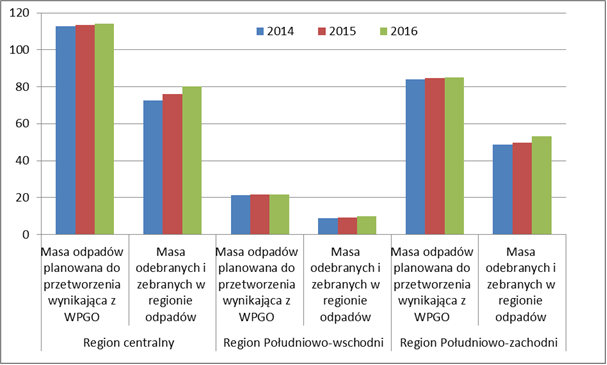 Opracowano na podstawie informacji zawartych w sprawozdaniach organów gmin z realizacji zadań 
z zakresu gospodarki odpadami komunalnymi.Jak wynika z powyższych zestawień masa odebranych i zebranych odpadów jest mniejsza od planowanych do przetworzenia ilości. Wynikać to może z tego, iż trudno jest oszacować masę wytwarzanych odpadów komunalnych, nie wszystkie odpady są przekazywane do systemu zorganizowanego przez gminy, nadal część odpadów jest spalana w piecach oraz porzucana na dzikich wysypiskach. Ponadto identyfikowano przypadki nieprzekazywania odpadów o kodzie 200301 do instalacji, w których powinny być przetworzone oraz do wypełniania terenów po wyrobiskowych. Można zauważyć także, iż w niektórych gminach odpady były niewłaściwie klasyfikowane (np. zamiast 200301 nadawano kod 200399). Taka klasyfikacja odpadów może powodować nieprzekazywanie odpadów do zagospodarowania w instalacjach RIPOK i zastępczych. Na podstawie analizy można stwierdzić, że masa odebranych (i zebranych) odpadów o kodzie 200301 w odniesieniu do planowanej w WPGO masy tych odpadów do przetworzenia najbardziej zbliżona była w Regionie Wschodnim. Natomiast w analizowanym okresie czasu masa zagospodarowanych odpadów 
w roku 2016 była najbliższa wartościom planowanym, co przedstawiono na poniższym wykresie.Wykres 4. Stosunek masy odebranych i zebranych odpadów o kodzie 200301 
w odniesieniu do planowanej w WPGO masy tych odpadów do przetworzenia [%].Poniżej przedstawiono w rozbiciu na poszczególne regiony masę odpadów zielonych planowane do przetworzenia wg szacunków zawartych w WPGO oraz rzeczywistą masę odebranych i zebranych tego rodzaju odpadów (200201).  na podstawie informacji zawartych w sprawozdaniach organów gmin z realizacji zadań z zakresu gospodarki odpadami komunalnymi)Powyższe dane w ujęciu graficznym prezentowane są poniżej ]Mg].Wykres 5. Masy odpadów zielonych planowane do przetworzenia wynikające 
z WPGO oraz masy tych odpadów (200201) odebrane i zebrane [tys. Mg].Na podstawie informacji zawartych w sprawozdaniach organów gmin 
z realizacji zadań z zakresu gospodarki odpadami komunalnymi.Na podstawie analizy można stwierdzić, iż w 2016 roku w regionie centralnym odebrano i zebrano odpadów o kodzie 200201 więcej niż szacowano 
w WPGO 2012.Wykres 6. Stosunek masy odebranych i zebranych odpadów o kodzie 200201 w odniesieniu do planowanej w WPGO 2012 masy tych odpadów do przetworzenia [%].Selektywnie odebrane i zebrane odpady komunalne zagospodarowywane były na terenie województwa w instalacjach oraz poza nimi, część odpadów 
(w szczególności zużyty sprzęt elektryczny i elektroniczny) przekazywana była także do zagospodarowania w instalacjach zlokalizowanych poza województwem. Odpady ulegające biodegradacjiGminy zostały zobowiązane do ograniczenia ilości odpadów ulegających biodegradacji kierowanych do składowania.Poziom ograniczenia masy odpadów ulegających biodegradacji kierowanych do składowania.Na podstawie informacji zawartych w przekazywanych przez wójtów, burmistrzów, prezydentów miast sprawozdaniach z realizacji zadań z zakresu gospodarki odpadami można stwierdzić, iż ilość selektywnie odbieranych 
i zbieranych odpadów komunalnych ulegających biodegradacji sukcesywnie wzrasta. W 2014 roku poziomu ograniczenia ilości odpadów ulegających biodegradacji kierowanych do składowania nie osiągnęły 2 gminy. W roku 2015 ww. poziomu nie osiągnęła jedna  gmina, a w 2016 roku wszystkie gminy wywiązały się z ustawowego obowiązku.  Na terenie województwa w 2014 i 2015 roku funkcjonowały 3 instalacje regionalne o łącznej wydajności 13,2 tys. Mg (w tym dla odpadów zielonych 
9 tys. Mg), w roku 2016 moce przerobowe tych instalacji wynosiły 15,805 tys. Mg. Od 2015 roku funkcjonowała także instalacja zastępcza do przetwarzania odpadów zielonych i innych bioodpadów o mocy przetwarzania 3,00 tys. Mg/rok. Ilość i moce przerobowe instalacji do przetwarzania odpadów zielonych są niewystarczające do zagospodarowania tych odpadów. Należy zaznaczyć, 
iż w niektórych gminach odpady biodegradowalne nie są odbierane ze względu na wysokie koszty ich odbioru i brak możliwości ich przetworzenia. W gminach wiejskich większość tego rodzaju odpadów jest zagospodarowywana u źródła poprzez kompostowanie.Wykaz tych instalacji wraz z mocami przerobowymi przedstawiono w tabeli 3.Odpady papieru i tektury, metalu, tworzyw sztucznych, szkłaOd 2012 r. gminy zostały zobowiązane do osiągania określonych, na każdy rok odrębnie, poziomów recyklingu i przygotowania do ponownego użycia odpadów 
z papieru i tektury, metalu, tworzyw sztucznych i szkła.Poziom recyklingu i przygotowania do ponownego użycia odpadów w latach 
2014-2020W latach 2014-2016 wymaganego poziomu recyklingu, przygotowania do ponownego użycia ww. frakcji odpadów nie osiągnęła 1 gmina.  Odpady budowlaneOdpady budowlane uznawane za odpady komunalne, są to odpady budowlano - remontowe wytwarzane w wyniku funkcjonowania gospodarstwa domowego. Również te odpady zostały objęte prawnym obowiązkiem ich odzysku, 
w tym recyklingu.Obowiązujące poziomy odzysku dla odpadów budowlanych przedstawiono w tabeli poniżej.W roku 2014 wymaganego poziomu recyklingu, przygotowania do ponownego użycia i odzysku innymi metodami odpadów budowlanych i rozbiórkowych nie osiągnęło 6 gmin. W roku 2015 ww. poziomu nie osiągnęło 18 gmin, a w 2016 roku 16 gmin. Przyczyną nieosiągnięcia wymaganego poziomu może być brak przekazywania wytwarzanych odpadów budowalnych do systemu zorganizowanego przez gminy, gdyż często te odpady są zagospodarowywane we własnym zakresie. Sposób liczenia wymaganego poziomu odzysku nie uwzględnia sytuacji nie przekazywania odpadów do systemu czy też zagospodarowywania ich we własnym zakresie.  Tabela 1. Odpady komunalne – odbieranie, zbieranie i przetwarzanie w latach 2014-2016.* podać dane dla czterech frakcji (papier, metal, tworzywo sztuczne, szkło)Uwaga: w powyższej tabeli należy podać dane dotyczące przetwarzania odpadów komunalnych odebranych/zebranych na terenie województwa – niezależnie od tego, gdzie odpady zostały przetworzone (czy na terenie województwa, czy poza nim). Jednocześnie przedstawiając dane na temat przetwarzania nie należy ujmować odpadów przywiezionych do przetwarzania spoza województwa.**- podano na podstawie informacji zawartych w WSOW instalacjach regionalnych i zastępczych wyznaczonych do przetwarzania zmieszanych odpadów komunalnych w poszczególnych latach przetworzono następujące ilości odpadów:- rok 2014 – 262 014,20 Mg.,- rok 2015 – 296 722,77 Mg,- rok 2016 – 326 724,83 Mg.W 2014 roku 19302,64 Mg odpadów o kodzie 200301 przekazano bezpośrednio na składowiska, pomimo iż nie były one wyznaczone w uchwale sejmiku w sprawie wykonania WPGO jako instalacje do przetwarzania tego typu odpadów. Różnice pomiędzy masą odebranych a przetworzonych zmieszanych odpadów komunalnych mogą wynikać z faktu, iż są to dane na podstawie różnych sprawozdań (sprawozdania organów gmin, zbiorcze zestawienia danych 
o odpadach). Taka sytuacja może wynikać z nierzetelnej ewidencji tych odpadów przez posiadaczy ww. odpadów (zaokrąglenia mas, ryczałtowe rozliczanie podmiotu z gminą, niewystarczająca kontrola podmiotów odbierających odpady przez organy gmin).  W analizowanym okresie czasu wzrastała także masa odebranych odpadów 
o kodzie 200301 co może świadczyć o fakcie, iż tak jak było przewidziane w WPGO masa wytwarzanych tego rodzaju odpadów ciągle rośnie. Wzrost masy odpadów selektywnie zbieranych i odbieranych a także wzrost masy odbieranych zmieszanych odpadów komunalnych może świadczyć o tym, iż system gospodarowania tymi odpadami zorganizowany przez gminy uszczelnia się, coraz mniejsza ilość odpadów jest zagospodarowywana w sposób niewłaściwy przez mieszkańców. Wzrasta też świadomość ekologiczna mieszkańców. Jednak organy gmin powinny intensyfikować działania  edukacyjne i informacyjne w zakresie sposobów zapobiegania powstawania odpadów, zasad selektywnego zbierania odpadów w miejscu ich wytworzenia a także sposobów  zagospodarowywania powstałych odpadów, których wytworzenia nie dało się uniknąć.Zapisy ustawy o utrzymaniu czystości i porządku w gminach nakładają obowiązek na organy gmin utworzenia punktów selektywnej zbiórki odpadów komunalnych (PSZOK) w sposób zapewniający łatwy dostęp dla wszystkich mieszkańców gminy. PSZOK powinien zapewnić przyjmowanie co najmniej takich odpadów komunalnych jak: przeterminowane leki i chemikalia, zużyte baterie i akumulatory, zużyty sprzęt elektryczny i elektroniczny, meble i inne odpady wielkogabarytowe, zużyte opony, odpady zielone,odpady budowlane i rozbiórkowe stanowiące odpady komunalne, a także odpadów komunalnych określonych w przepisach wydanych na podstawie art. 4a ww. ustawy. Nie wszystkie gminy utworzyły (samodzielnie lub wspólnie z inną gminą) takie punkty.  Ilość odpadów zbieranych w PSZOK w analizowanym okresie czasu ulegała wzrostowi i przedstawiała się następująco:- rok 2014: 16,24 tys. Mg;- rok 2015: 18,13 tys. Mg;- rok 2016: 50,20 tys. Mg.Powyższe dane świadczą o tym, iż PSZOK-i zaczynają spełniać swoją rolę. Ponadto w takich punktach organizowane są tzw. „kąciki wymiany rzeczy używanych”, które stanowią element zapobiegania powstawaniu odpadów. Niektóre z gmin w PSZOK organizują także miejsca, w których prowadzone jest przygotowanie do ponownego użycia. Oprócz zbierania odpadów w PSZOK gminy 
w takich miejscach prowadzą także akcje edukacyjne np. poprzez tworzenie tzw. ścieżek edukacyjnych. Gminy podejmują także inne działania w celu zbierania odpadów komunalnych np. poprzez zbieranie przeterminowanych leków 
w aptekach czy też ustawianie  pojemników na zużyte baterie na terenach np. urzędów gmin.Tabela 2. Punkty selektywnego zbierania odpadów komunalnych (PSZOK)Tabela 3. Instalacje regionalne i zastępcze na terenie województwa.Dane na temat liczby instalacji i ich mocy przerobowych należy podawać według stanu na dzień 31 grudnia danego roku. Moce przerobowe mogą dodatkowo przedstawiać techniczne możliwości instalacji.1) podać rodzaj instalacji2) dotyczy instalacji do przetwarzania tylko odpadów zielonych lub tylko innych bioodpadów, lub odpadów zielonych łącznie z innymi bioodpadami* -Ze względu na fakt, iż w decyzjach nie są określane moce przerobowe wyłącznie dla poszczególnych rodzajów odpadów, podano całkowite moce przerobowe z decyzji dla części mechanicznej (nie określono mocy przerobowych dla odpadów o kodzie 200301) **- podano moce przerobowe na podstawie informacji zawartych w WSO***- podano na podstawie WSO3.1.2. Ilości i rodzaje odpadów wytworzonych i przetworzonych z grup 1-19	Województwo podkarpackie jest w skali kraju jednym z mniej uprzemysłowionych. Jednak ilość odpadów przemysłowych wytwarzanych w ciągu roku jest znacznie większa od ilości odpadów komunalnych. Według danych zgromadzonych w Wojewódzkim Systemie Odpadowym (WSO), 
w latach 2014-2016 odpadów z grup 01 – 19 w województwie podkarpackim wytworzono odpowiednio:- w roku 2014 - 2,49 mln Mg,  - w roku 2015 - 4,07 mln Mg,  - w roku 2016 - 3,12 mln Mg.Jak wynika z powyższych danych w 2015 r. ilość wytworzonych odpadów jest 
o ponad mln Mg większa niż w latach 2014 i 2016. Wynika to głównie z faktu, 
iż w tym okresie prowadzonych było szereg prac budowlanych, w szczególności budowa tras komunikacyjnych (autostrada, drogi szybkiego ruchu).Wytwarzane odpady w zdecydowanej większości  zagospodarowywane były na terenie województwa podkarpackiego.Jak wynika z informacji zawartych w Wojewódzkim Systemie Odpadowym  procesom unieszkodliwiania na terenie województwa poddano:  - w roku 2014   0,187 mln Mg odpadów,  - w roku 2015   0,208 mln Mg odpadów,  - w roku 2016  0,323 mln Mg odpadów.Natomiast odzyskowi poddano odpady z grup 0-19 w następujących ilościach- w roku 2014   2,24 mln Mg,  - w roku 2015   2,42 mln Mg,  - w roku 2016   2,58 mln Mg.W latach 2014-1016 prawie 1,2 mln Mg odpadów było zagospodarowywanych poza instalacjami i urządzeniami. Dotyczyło to w szczególności odpadów budowlanych oraz osadów ściekowych.Należy także zauważyć, iż  w niektórych przypadkach pod takim samym kodem kwalifikowane będą zarówno odpady komunalne, jak również odpady pochodzące ze źródeł niekomunalnych. Dotyczy to w szczególności opakowań, opon oraz odpadów budowlanych i rozbiórkowych. Stąd też przedstawione wartości dotyczące zagospodarowania tego rodzaju odpadów dotyczyć będą także odpadów komunalnych.Spośród odpadów zagospodarowywanych w latach 2014-2016 na terenie województwa podkarpackiego 9% były to odpady unieszkodliwiane, natomiast 91% to odpady poddawane procesom odzysku.Wykres 7. Sposób zagospodarowania odpadów z grup 01-19 na terenie województwa podkarpackiego w latach 2014-20163.1.3. Komunalne osady ściekoweOsady ściekowe są jednym z rodzajów odpadów, których zagospodarowanie odbywa się w głównej mierze poza instalacjami i urządzeniami. W województwie podkarpackim w roku 2014 odpady te w większości były wykorzystywane rolniczo, natomiast w latach 2015-2016 przeważającym sposobem zagospodarowania był odzysk inny niż  rolniczy. Często osady były wykorzystywane do rekultywacji składowisk odpadów, ale także do kompostowania w celu wytworzenia produktu.Tabela 4. Masa wytworzonych, poddanych odzyskowi i unieszkodliwionych komunalnych osadów ściekowych na terenie województwa w latach 
2014-2016 dane podane jako s.m.niezależnie czy z odzyskiem czy bez odzysku energiiinne niż termiczne przekształcanie odpadówTabela 5. Instalacje do przetwarzania komunalnych osadów ściekowych na terenie województwab.d – nie jest możliwe podanie mocy przerobowych, że względu na fakt iż część odpadów odzyskiwanych jest w ramach rekultywacji składowisk odpadów. Unieszkodliwianie odbywa się także w oczyszczalni ścieków, której moce przerobowe skierowane są na oczyszczenie ścieków, a nie na zagospodarowanie osadów, stąd tez przedstawione informacje byłyby niewiarygodne.Odzysk osadów w instalacjach, na terenie województwa odbywa gównie na składowiskach odpadów, gdzie osady wykorzystywane są do tworzenia warstwy biologicznej lub w instalacjach biologicznego przetwarzania metodą R3, 
gdzie z osadów i innych odpadów wytwarzany jest produkt do użyźniania gleby.Odpady ulegające biodegradacji inne niż odpady komunalne.Zgodnie z zapisami ustawy o odpadach odpady ulegające biodegradacji to odpady, które ulegają rozkładowi tlenowemu lub beztlenowemu przy udziale mikroorganizmów. Ilość wytwarzanych odpadów biodegradowalnych z grupy 02 utrzymuje się na podobnym poziomie. Natomiast znacznemu zmniejszeniu w 2016 r. uległa ilość wytwarzanych odpadów z grupy 03. Jest to związane z uzyskiwaniem statusu produktu ubocznego przez pozostałości z przetwarzania czystego drewna, a czasami nawet płyty drewnopochodnej (decyzja Samorządowego Kolegium Odwoławczego 
w Rzeszowie). Natomiast odpady z tej grupy odzyskiwane są w ilościach znacznie przekraczających wartości wytwarzane. Wynika to z faktu, że na terenie województwa znajdują się instalacje przetwarzające odpady z tej grupy 
w szczególności o kodzie 03 01 05 pochodzące z terenu poza województwem.Odpady biodegradowalne na terenie województwa w większości zagospodarowane są jako surowiec produkcyjny (wytwarzanie płyt drewnopochodnych) jako paliwo lub metodami biologicznymi. Najwięcej odpadów wytwarzanych i poddanych unieszkodliwianiu pochodzi z grupy 19. Jest to związane z zagospodarowaniem biologicznym metodą D8  odpadów powstających 
z przetwarzania zmieszanych odpadów komunalnych. Ilość unieszkodliwionych odpadów z grupy 19 wzrosła w 2016 r. ze względu na fakt uruchomienia dodatkowych instalacji do zagospodarowania tego rodzaju odpadów.Tabela 6. Masa odpadów ulegających biodegradacji innych niż komunalne 
z grupy 02, 03 i 19 wytworzonych oraz poddanych odzyskowi i unieszkodliwionych na terenie województwa w latach 2014-2016 *w tym odpady 191212Źródło: WSOOdpady niebezpieczneOdpady zawierające PCB oraz odpady zawierające azbestPolichlorowane bifenyle, w skrócie PCB, to grupa związków organicznych, 
w których, jako podstawniki w pierścieniach związków aromatycznych, występują atomy fluorowca – najczęściej chloru. PCB znajdują się przede wszystkim 
w kondensatorach (ponad 75% całej produkcji PCB). Oprócz kondensatorów, 
w przemyśle mogą jeszcze pracować transformatory z importu, które wypełnione są płynami na bazie PCB lub olejami mineralnymi skażonymi PCB na skutek nieświadomego obchodzenia się z tymi związkami. Graniczna wartość oznaczająca, że mieszanina bądź urządzenie jest skażone PCB wynosi 50 ppm. Na terenie województwa brak było zinwentaryzowanej masy odpadów zawierających PCB. 
W analizowanym okresie czasu wystąpiło jednak wytwarzanie odpadów zawierających PCB, co przedstawiono w tabeli poniżej. Z kolei azbest pod względem chemicznym jest uwodnionym krzemianem magnezu, żelaza, wapnia i sodu. Rozróżnia się następujące typy azbestu: chryzotyl (włóknista odmiana serpentynu, tj. uwodnionego krzemianu magnezu), amozyt (krzemian żelazowo - magnezowy, krokidolit (krzemian sodowo - żelazowy), antofilit (krzemian magnezowy zawierający żelazo).Azbest szeroko stosowany był w kilku dziedzinach gospodarki, przede wszystkim w budownictwie, ale także w energetyce, transporcie i przemyśle chemicznym. Tabela 7 Masa wytworzonych i unieszkodliwionych odpadów zawierających PCB oraz odpadów zawierających azbest na terenie województwa w latach 2014-2016Źródło: WSOOdpady zawierające PCB kierowane są do unieszkodliwienia głównie poza województwo podkarpackie. Jedynie w 2016 roku na terenie województwa podkarpackiego unieszkodliwiono niewielką ilość olejów hydraulicznych zawierających PCB oraz transformatorów i kondensatorów zawierających PCB.Tabela 8 Instalacje do unieszkodliwiania odpadów zawierających PCB oraz odpadów zawierających azbest na terenie województwa.Informacje na temat ww. instalacji zostały zawarte w tabeli nr 31.Odpady medyczne i weterynaryjneOdpady medyczne  są to odpady powstające w związku z udzielaniem świadczeń zdrowotnych oraz prowadzeniem badań i doświadczeń naukowych 
w zakresie medycyny. Czyli praktycznie zaliczymy do nich odpady powstające 
w placówkach medycznych lub bezpośrednio związane z udzielaniem świadczeń medycznych.Odpady weterynaryjne są  to odpady powstające w związku z badaniem, leczeniem zwierząt lub świadczeniem usług weterynaryjnych, a także w związku 
z prowadzeniem badań naukowych i doświadczeń na zwierzętach. Odpady medyczne stanowią mieszaninę odpadów ogólnych, odczynników farmaceutycznych 
i chemicznych, różnego typu opakowań, tkanek ludzkich i zwierzęcych, a nawet odpadów radioaktywnych.Według klasyfikacji Głównego Inspektora Sanitarnego odpady pochodzenia medycznego możemy podzielić na: typowe odpady bytowo-gospodarcze pochodzące z pomieszczeń administracyjnych;zaplecza warsztatowego i służb technicznych; - odpady bytowe z oddziałów (przychodni) niezabiegowych;odpadki powstałe przy wstępnej obróbce surowców żywnościowych w obrębie kuchni i resztki pokarmowe;odpady z oddziałów niezakaźnych;odpady specyficzne zakażone drobnoustrojami;zużyte materiały opatrunkowe, strzykawki, igły, inne sprzęty, materiały medyczne i laboratoryjne; jednorazowe, odpady z oddziałów chirurgicznych, sal operacyjnych 
i porodowych, tkanki pobrane do badań laboratoryjnych, amputowane części ciała, zwłoki zwierząt doświadczalnych, odpady podsekcyjne; wszystkie odpady z oddziału (szpitala) zakaźnego, łącznie z bytowymi resztkami pokarmowymi. Wymienione odpady stanowią szczególne zagrożenie epidemiologiczne ze względu na zakażenia drobnoustrojami chorobotwórczymi spowodowanymi bezpośrednim kontaktem z chorymi i krwią chorych. Wymagają one izolowania od środowiska już w miejscu ich powstania oraz zabezpieczenia przed rozprzestrzenianiem, a następnie skutecznego ich unieszkodliwiania. Praktycznie wszystkie wytwarzane odpady medyczne i weterynaryjne są poddawane procesom unieszkodliwiania na terenie województwa podkarpackiego. Procesy unieszkodliwiania prowadzone są w 3 instalacjach termicznego przekształcania odpadów zlokalizowanych w miejscowościach Rzeszów (Eko-Top Sp. z o.o.), Jedlicze (Raf Ekologia Sp. z o. o,) Tarnobrzeg (Servitech).Tylko nieznaczna część odpadów  42,2, Mg była poddana w 2014r. odzyskowi i były to odpady medyczne nie mające charakteru odpadów niebezpiecznych. Odpady te zostały wykorzystane w procesie R12Jak wynika z poniższej tabeli w województwie poddano zagospodarowaniu (unieszkodliwieniu) znaczenie więcej odpadów medycznych i odpadów weterynaryjnych niż ich wytworzono. Związane jest to z faktem,  iż nie wszystkie ilości wytwarzanych odpadów medycznych i weterynaryjnych  zostały wykazane do WSO, a ponadto w instalacjach znajdujących się na terenie województwa unieszkodliwiane są także odpady wytwarzane na terenie województw innych, gdzie instalacji do przetwarzania odpadów medycznych i weterynaryjnych nie ma lub ich wydajności są niewystarczające do zagospodarowania całego strumienia tego rodzaju odpadów.Tabela 9 Masa wytworzonych, poddanych odzyskowi, i unieszkodliwionych odpadów medycznych oraz odpadów weterynaryjnych na terenie województwa 
w latach 2014-2016 . do odpadów zakaźnych zalicza się odpady o następujących kodach umieszczonych 
w załączniku nr 1: 18 01 02*, 18 01 03*, 18 01 80*, 18 01 82*, 18 02 02*.Źródło: WSOTabela 10. Instalacje do unieszkodliwiania odpadów medycznych oraz odpadów weterynaryjnych na terenie województwa.Informacje na temat ww. instalacji zostały zawarte w tabeli nr 31.Oleje odpadowe	Zgodnie z definicją zawartą w ustawie o odpadach przez oleje odpadowe – rozumie się wszelkie mineralne lub syntetyczne oleje smarowe lub przemysłowe, które przestały się nadawać do użytku, do jakiego były pierwotnie przeznaczone, 
w szczególności:zużyte oleje z silników spalinowych i oleje przekładniowe,oleje smarowe, oleje turbinowe,oleje hydrauliczne; W województwie podkarpackim w roku 2014 i 2016 wytworzono po ok. 9 tys. Mg olejów przepracowanych, natomiast mniej  o 2 tys. Mg tego rodzaju odpadów  wytworzono w 2015r.Tabela 11. Masa wytworzonych, poddanych procesom recyklingu i odzysku oraz unieszkodliwionych olejów odpadowych na terenie województwa w latach 2014-2016 Źródło: WSOTabela 12. Instalacje do przetwarzania olejów odpadowych na terenie województwa.Informacje na temat ww. instalacji zostały zawarte w tabeli nr 31..Przeterminowane środki ochrony roślinPrzeterminowane środki ochrony roślin pochodzą z:przeterminowanych preparatów, które zostały wycofane z obrotu,bieżącej produkcji, dystrybucji i stosowania w rolnictwie.Tabela 13. Masa wytworzonych i unieszkodliwionych przeterminowanych środków ochrony roślin na terenie województwa w latach 2014-2016 Źródło: WSOW analizowanych latach zarejestrowano w WSO wytworzenie niewielkich ilości przeterminowanych środków ochrony roślin. Natomiast w województwie poddano unieszkodliwieniu znacznie więcej tych odpadów niż wytworzono, szczególnie 
w 2016 r. Unieszkodliwione odpady w większości pochodziły z transgranicznego przemieszczania odpadów.Tabela 14. Instalacje, w których unieszkodliwia się przeterminowane środki ochrony roślin na terenie województwaInformacje na temat ww. instalacji zostały zawarte w tabeli nr 31.Odpady powstające z produktów Zużyte baterie i akumulatoryBaterie i akumulatory są stosowane powszechnie jako przenośne źródła prądu. Występują w postaci wielkogabarytowej oraz małogabarytowej. Spośród powstających zużytych baterii i akumulatorów największy udział mają baterie 
i akumulatory kwasowo – ołowiowe. Powstają one głównie w branży transportowej oraz u indywidualnych użytkowników samochodów. Prawie 90% ilości zużytych akumulatorów ołowiowych (16 06 01*) powstaje w sektorze transportowym, zarówno w podmiotach gospodarczych jak i u indywidualnych użytkowników. Niewielką ilość stanowią również baterie manganowo – cynkowe, cynkowo – węglowe, cynkowo – manganowe, litowe, litowo – jonowe. Zauważalna zwiększona od roku 2008 roku sprzedaż notebooków (źródło PART IT Reseller) i zwiększona ilości smartfonów (wg. firmy badawczej IDC) przyczynia się do generowania tego typu odpadów jak zużyte akumulatory. Należy zaznaczyć że średnia żywotność tego typu ogniw wynosi od 120 do 200 cykli ładowania bez spadku pojemności akumulatora. W urządzeniach mobilnych są stosowane powszechnie jako źródło zasilania akumulatory litowo-polimerowe (Li-POLY), litowo-jonowe (Li-ION) 
i niklowo-metalowo-wodorkowe (Ni-MH). Ze względu na popularyzację mobilnych urządzeń elektronicznych wzrasta też udział baterii alkalicznych.Akumulatory niklowo – kadmowo wielkogabarytowe (16 06 02*) używane są głównie przez podmioty gospodarcze. Ich ilość wprowadzana na rynek systematycznie maleje ze względu na powszechne wycofywanie kadmu z procesów technologicznych. Wielkość powstawania odpadowych akumulatorów Ni-Cd jest trudna do określenia, ze względu na ich długą żywotność – rzędu 10-12 lat. Jedynie niewielką część wytworzonych odpadów tego typu zagospodarowano na terenie województwa.Tabela 15. Masa zebranych, poddanych procesom recyklingu i odzysku oraz unieszkodliwionych zużytych baterii 
i zużytych akumulatorów na terenie województwa w latach 2014-2016.Źródło: WSOW 2016 roku zebrano ponad dwukrotnie więcej akumulatorów ołowiowych niż 
w latach 2014 i 2015. Z kolei ilość zebranych innych baterii i akumulatorów sukcesywnie się zmniejszała.Tabela 16. Instalacje do przetwarzania zużytych baterii i akumulatorów na terenie województwa. Informacje na temat ww. instalacji zostały zawarte w tabeli nr 31.Zużyty sprzęt elektryczny i elektronicznyOdpady elektryczne i elektroniczne występują praktycznie wszędzie tam gdzie prowadzona jest działalność gospodarcza oraz w gospodarstwach domowych. Do odpadów tej grupy należą również transformatory i kondensatory zawierające PCB, zużyte urządzenia zawierające freony, HCFC, HFC, zużyte urządzenia zawierające azbest. Duży wzrost zarejestrowanej ilości odpadów elektrycznych i elektronicznych 
w ostatnich latach wystąpił w związku z uszczelnieniem funkcjonowania systemu gospodarki odpadami zużytego sprzętu elektrycznego i elektronicznego oraz obserwowaną edukacją społeczną. Następuje również dynamiczna wymiana technologiczna sprzętów w gospodarstwach domowych, co wpływa na zwiększenie ilości zużytych urządzeń zawierających freony, HCFC, HFC oraz azbest. W tabeli  zamieszczono informacje o ilości wytworzonego i zagospodarowanego zużytego sprzętu elektrycznego i elektronicznego na terenie województwa podkarpackiego w latach 2014 – 2016. Tabela 17. Masa zebranego, poddanego odzyskowi i unieszkodliwionego zużytego sprzętu elektrycznego i elektronicznego na terenie województwa 
w latach 2014-2016 Źródło: WSOSprzęt pochodzący z gospodarstw domowych jest zbierany przez jednostki handlowe na zasadzie wymiany przy zakupie nowego sprzętu lub w punktach wskazanych przez organ wykonawczy gminy oraz jest przekazywany podmiotowi posiadającemu zezwolenie na odbieranie odpadów komunalnych od właścicieli nieruchomości. W części województwa funkcjonuje zbieranie tych odpadów podczas tzw. wystawek oraz usługi „na telefon”. Zużyte urządzenia powstające w przemyśle zagospodarowywane są zazwyczaj przez specjalistyczne przedsiębiorstwa. Tabela 18. Instalacje do przetwarzania zużytego sprzętu elektrycznego 
i elektronicznego na terenie województwa.Informacje na temat ww. instalacji zostały zawarte w tabeli nr 31.3.1.5.2 Zużyte opony	Systematycznie rozwijający się przemysł motoryzacyjny i co za tym idzie wzrost ilości pojazdów, od dłuższego czasu powoduje powstawanie dużej ilości zużytych opon. Poważnym problemem jest ich zagospodarowanie w sposób niewłaściwy, 
tj. spalanie w domowych piecach CO.Zgodnie z obowiązującymi przepisami opony traktowane są jako odpady problemowe i nie mogą być składowane na składowisku, tylko musza zostać poddane odzyskowi 
i recyklingowi. W województwie w latach 2014-2016 zostało wytworzonych odpowiednio :2014r. -   6,4 tys. Mg,2015r. -  4,2 tys. Mg2016r  -  11,1 tys. Mg Odpady opon były zagospodarowane poprzez poddanie odzyskowi. Masa opon poddanych odzyskowi była wyższa niż masa wytworzonych odpadów opon i wynosiła2014r. – 15,9 tys. Mg,2015r. -  12,3 tys. Mg2016r  -  18,7 tys. Mg 	Powyższe informacje wskazują na to , że część zagospodarowanych odpadów pochodzi z poza terenu województwa podkarpackiego.  Wykazane różnice związane są także z faktem, że odpady zużytych opon pochodzące z gospodarstw domowych nie podlegają ewidencjonowaniu. Także nie wszystkie zakłady wymiany opon, będące wytwórcami tego rodzaju odpadu wywiązują się z obowiązku sprawozdawczego. Tabela 19. Masa zebranych, poddanych procesom recyklingu i odzysku oraz unieszkodliwionych zużytych opon na terenie województwa w latach 
2014-2016 Źródło: WSOTabela 20. Instalacje do przetwarzania zużytych opon na terenie województwa .Informacje na temat ww. instalacji zostały zawarte w tabeli nr 31.3.1.5.3 Pojazdy wycofane z eksploatacjiWytwarzanie pojazdów wycofanych z eksploatacji 16 01 04 jest ewidencjonowane w niewielkim zakresie, gdyż większość tych odpadów powstaje 
u osób fizycznych nie mających obowiązków sprawozdawczych. Posiadacz pojazdu po zakończeniu jego eksploatacji zobowiązany jest oddać go przedsiębiorcy prowadzącemu stację demontażu lub przedsiębiorcy prowadzącemu punkt zbierania pojazdów. Jednakże nie wszystkie pojazdy trafiają do zorganizowanych punktów przetwarzania, gdyż na terenie województwa funkcjonują „nielegalne” punkty demontażu pojazdów nie spełniające wymogów technicznych i prawnych. W zorganizowanych stacjach następuje przetworzenie pojazdów wycofanych 
z eksploatacji, poprzez wymontowanie przedmiotów wyposażenia i części przeznaczonych do ponownego użycia, jak również wymontowanie elementów nadających się do odzysku i recyklingu. W stacjach pojazdy są przyjmowane po uprzednim sprawdzeniu i ważeniu. Wystawiane są stosowne dokumenty pozwalające na wyrejestrowanie złomowanego pojazdu. Pojazd, po dokonanej ocenie, otrzymuje numer identyfikacyjny oraz określa się technologię demontażu uwzględniając jego stan techniczny i kompletność. 
W przypadku pojazdów zawierających płyny eksploatacyjne, paliwa czy akumulatory, na linię demontażu trafiają one po osuszeniu. Tabela 21 Masa przyjętych, poddanych procesom recyklingu i odzysku oraz unieszkodliwionych pojazdów wycofanych z eksploatacji na terenie województwa w latach 2014-2016 Źródło: WSOTabela 22 Stacje demontażu pojazdów na terenie województwaInformacje na temat ww. instalacji zostały zawarte w tabeli nr 31.W latach 2014-2016 wzrosła liczba instalacji do demontażu pojazdów wycofanych 
z eksploatacji. W 2014 było ich 55 a w 2016  już 69.Liczba stacji oraz ich wydajności pozwalają na przetwarzanie wszystkich powstających w województwie pojazdów wycofanych z eksploatacji.Odpady opakowaniowe Odpady opakowaniowe są to  opakowania wycofane z użycia, stanowiące odpady w rozumieniu przepisów ustawy z dnia 14 grudnia 2012 r. o odpadach, 
z wyjątkiem odpadów powstających w procesie produkcji opakowań. Odpady opakowaniowe powstają zarówno w gospodarstwach domowych jak również u innych wytwórców (np. zakłady przemysłowe). Jednak przepisy prawne zobowiązują do klasyfikowania odpadów opakowaniowych powstałych z danego rodzaju materiału  pod tym samym kodem bez względu czy są to odpady pochodzące ze źródeł przemysłowych jak również komunalnych. Dodatkowo wytwarzane odpady opakowaniowe nie podlegają ewidencjonowaniu jeżeli pochodzą ze źródeł komunalnych.Sytuacja taka powoduje iż nie wszystkie wytwarzane odpady opakowaniowe są wykazywane.Tabela 23. Masa wytworzonych, poddanych procesom recyklingu i odzysku oraz unieszkodliwionych odpadów opakowaniowych na terenie województwa w latach 2014-2016 * informacje zawarte w Wojewódzkim Systemie Odpadowym nie umożliwiają wydzielenia ilości poddanej recyklingowi czy też poddanych ponownemu użyciuŹródło: WSOTabela 24. Instalacje do przetwarzania odpadów opakowaniowych na terenie województwa.Informacje na temat ww. instalacji zostały zawarte w tabeli nr 31.Odpady z wybranych gałęzi gospodarki, których zagospodarowanie stwarza problemy.Odpady z grup 01, 06 oraz 10 (odpady powstające przy poszukiwaniu, wydobywaniu, fizycznej i chemicznej przeróbce rud oraz innych kopalin; odpady z produkcji, przygotowania, obrotu i stosowania produktów przemysłu chemii nieorganicznej; odpady z procesów termicznych).Tabela 25. Masa wytworzonych, poddanych procesom recyklingu i odzysku oraz unieszkodliwionych odpadów z grup 01 oraz 10 na terenie województwa 
w latach 2014-2016 * informacje zawarte w Wojewódzkim Systemie Odpadowym nie umożliwiają wydzielenia ilości poddanej recyklingowi czy też poddanych ponownemu użyciuŹródło: WSOTabela 25 cd. Masa wytworzonych, poddanych procesom recyklingu i odzysku oraz unieszkodliwionych odpadów z grupy 06 na terenie województwa w latach 2014-2016 * informacje zawarte w Wojewódzkim Systemie Odpadowym nie umożliwiają wydzielenia ilości poddanej recyklingowi czy też poddanych ponownemu użyciuŹródło: WSOOdpady z grupy 10 Odpady z procesów termicznych zagospodarowywane są głównie w drogownictwie, a także w przemyśle betonowym. Odpady z grupy 06 Odpady z produkcji, przygotowania, obrotu i stosowania produktów przemysłu chemii nieorganicznej tylko w 2016r. były zagospodarowane
 w województwie, w instalacjach do wytwarzania paliwa alternatywnego oraz 
w instalacjach do produkcji cyny i ołowiu.Odpady grupy 01 odpady powstające przy poszukiwaniu, wydobywaniu, fizycznej 
i chemicznej przeróbce rud oraz innych kopalin zagospodarowywane są głównie 
w instalacjach produkcji cegły oraz unieszkodliwiane w  instalacji oczyszczania ścieków przemysłowych. Na terenie województwa zagospodarowanie odpadów z grupy 10 oraz 06 nie jest problematyczne. Pozostałe odpady nieujęte w żadnym z wcześniejszych rozdziałów.3.1.8.1. Odpady z budowy, remontów i demontażu obiektów budowlanych oraz infrastruktury drogowej.Odpady z budowy, remontów i demontażu obiektów budowlanych oraz infrastruktury drogowej.Odpady z budowy, remontów i demontażu infrastruktury powstają w budownictwie mieszkalnym jak i przemysłowym oraz w drogownictwie i kolejnictwie w dużym rozproszeniu. Odpady budowlane i remontowe wytwarzane są także 
w gospodarstwach domowych, jako odpady z remontów mieszkań.W analizowanych latach (z wyjątkiem 2015r) zmniejszała się ilość wytwarzanych  odpadów z budowy, remontów i demontażu obiektów budowlanych oraz infrastruktury drogowe. Odpady te były przede wszystkim kierowane do odzysku.Tabela 26. Masa wytworzonych, poddanych procesom recyklingu i odzysku oraz unieszkodliwionych odpadów z budowy, remontów i demontażu obiektów budowlanych oraz infrastruktury drogowej na terenie województwa w latach 2014-2016 * informacje zawarte w Wojewódzkim Systemie Odpadowym nie umożliwiają wydzielenia ilości poddanej recyklingowi czy też poddanych ponownemu użyciuŹródło: WSOTabela 27 Instalacje do odzysku i unieszkodliwiania odpadów z budowy, remontów i demontażu obiektów budowlanych oraz infrastruktury drogowej na terenie województwa. Szczegółowe informacje dotyczące instalacji zostały opisane 
w załączniku.Zestawienie Regionalnych Instalacji Przetwarzania Odpadów Komunalnych (RIPOK) oraz instalacji do odzysku lub innego niż składowanie unieszkodliwiania odpadów oraz ocena ich mocy przerobowych.W Województwie Podkarpackim w analizowanym okresie brak było instalacji do termicznego przetwarzania odpadów komunalnych.W funkcjonujących RIPOK do zmieszanych odpadów komunalnych przetwarzane były także innego rodzaju odpady (np. w MBP przetwarzane są mechanicznie odpady z podgrupy 15 01). W poniższej tabeli podano moce przerobowe instalacji w oparciu o informacje zawarte w decyzjach administracyjnych, natomiast rodzaje odpadów przetworzonych oraz ich ilość podano zgodnie z WSO. W latach 2014-2016 jedynie w trzech regionach tj. zachodnim, północnym 
i południowo-zachodnim funkcjonowały regionalne instalacje do przetwarzania odpadów zielonych i innych bioodpadów, w pozostałych regionach brak było instalacji RIPOK do przetwarzania ww. rodzajów odpadów. W istniejących RIPOK oprócz odpadów zielonych przetwarzane były także inne odpady ulegające biodegradacji, przy czym należy zauważyć, iż obowiązek przekazywania odpadów do RIPOK dotyczy wyłącznie odpadów zielonych. Pozostałe odpady powinny być zagospodarowywane zgodnie z zasadą bliskości. W regionie centralnym od 
2015 roku funkcjonowała instalacja zastępcza do przetwarzania odpadów zielonych 
i innych bioodpadów (od roku 2017 instalacja o statusie RIPOK). Moce przerobowe instalacji do zagospodarowania selektywnie zebranych odpadów zielonych w województwie są niewystarczające.  Część odpadów zielonych bądź też innych bioodpadów znajduje się 
w zmieszanych odpadach komunalnych. Powodem takiej sytuacji mógł być, fakt iż: - nie wszyscy mieszkańcy we właściwy sposób segregują odpady, - nie wszystkie gminy selektywnie odbierały odpady ulegające biodegradacji,- brak było wystarczających mocy przerobowych instalacji do przetwarzania wszystkich odpadów ulegających biodegradacji.W analizowanym okresie masa odpadów zielonych oraz innych bioodpadów przetwarzanych w instalacjach zlokalizowanych na terenie Województwa Podkarpackiego sukcesywnie wzrastała (szczegółowe informacje zawarto w tabeli poniżej). Masa odpadów zielonych o kodzie 200201 przetwarzanych w instalacjach RIPOK i zastępczych w latach 2014- 2016 przedstawia się następująco: -  2014 rok przetworzono 6623,83 Mg;-  2015 rok przetworzono 9448,34 Mg,-  2016 rok przetworzono 13767,81 Mg.Ze względu na konieczność przetworzenia w 2016 roku większej masy odpadów 
o kodzie 200201 niż dla dwóch instalacji wydano decyzje zezwalające na pracę 
w warunkach odbiegających od normalnych. Pozwoliło to na zagospodarowanie całej zebranej i odebranej masy odpadów o kodzie 200201, które ze względu na swoje właściwości nie mogą być zbyt długo magazynowane.   Tabela 28. Regionalne instalacje do przetwarzania odpadów komunalnych w województwie.*- podano zgodnie z zapisami decyzji administracyjnej wg. stanu na 31.12.2016 r. **- rodzaje przetwarzanych odpadów w latach 2014-2016 na podstawie informacji zawartych w WSO *** - podano wyłącznie masę odpadów 191212Tabela 29 Liczba i moce przerobowe regionalnych instalacji do przetwarzania odpadów komunalnych w regionach. 1) dla każdego regionu gospodarki odpadami dane podać oddzielnie2) inne niż z procesem biologicznego suszenia3) wartość kaloryczną należy podać tylko w przypadku termicznego przekształcania odpadówTabela 30. Zestawienie poszczególnych typów instalacji do odzysku lub innego niż składowanie unieszkodliwiania odpadów komunalnych, nie będących regionalnymi instalacjami do przetwarzania odpadów komunalnych.Tabela 31 Zestawienie poszczególnych typów instalacji do recyklingu, innych niż recykling procesów odzysku lub innego niż składowanie unieszkodliwiania odpadów, które podlegają odrębnym przepisom prawnym według strumieni odpadów * dane z decyzji administracyjnej.Tabela 31c.d.Tabela 32. Zestawienie poszczególnych typów instalacji do recyklingu, innych niż recykling procesów odzysku oraz innego niż składowanie unieszkodliwiania odpadów pozostałych według stanu na dzień 31 grudnia 2016 r.** wydajność instalacji dotyczy także innych odpadówTabela 33. Zestawienie poszczególnych typów instalacji do odzysku lub innego niż składowanie unieszkodliwiania odpadów, które nie spełniają wymagań Na terenie województwa nie funkcjonowały instalacje do odzysku lub innego niż składowanie unieszkodliwiania odpadów, które nie spełniały wymagań.3.3. Realizacja planu zamykania instalacji - poza składowiskami odpadów -niespełniających wymagań ochrony środowiska Na terenie województwa nie funkcjonowały tego typu instalacje.Tabela 33. Realizacja w województwie w latach 2014-2016 planu zamykania instalacji, w szczególności spalarni odpadów niespełniających wymagań ochrony środowiska, których modernizacja nie jest możliwa z przyczyn technicznych lub jest nieuzasadniona z przyczyn ekonomicznychNa terenie województwa nie funkcjonowały tego typu instalacje.3.4. Stan formalno–prawny składowisk odpadów i obiektów unieszkodliwiania odpadów wydobywczych.W poniższych tabelach zamieszczono informacje dotyczące składowisk odpadów znajdujących się na terenie województwa podkarpackiego. Informacje przygotowano w oparciu o wydane decyzje administracyjne, dane zawarte w WSO oraz informacje uzyskane z bazy składowisk prowadzonej przez Wojewódzkiego Inspektora Ochrony Środowiska Rzeszowie. W województwie na dzień 31.12.2016r. znajduje się:14 czynnych składowisk odpadów innych niż niebezpieczne i obojętne, na których są składowane odpady komunalne oraz odpady powstałe 
z przetwarzania odpadów komunalnych;4 czynne składowiska odpadów innych niż niebezpieczne i obojętne, na których nie są składowane odpady komunalne;2 czynne składowiska odpadów niebezpiecznych (poza składowiskami wyłącznie odpadów azbestu),2 czynne składowiska odpadów innych niż niebezpieczne i obojętne, na których wydzielono kwatery do składowania odpadów zawierających azbest.Przez masę odpadów do przyjęcia należy rozumieć ogólną masę odpadów jaka jest dopuszczona do przyjęcia na składowisko odpadów w stosownej decyzji administracyjnej.W kolumnie „masa zeskładowanych odpadów” podano masę unieszkodliwionych odpadów od początku eksploatacji składowiska do końca roku wskazanego 
w odpowiedniej kolumnie.Tabela 34. Informacja zbiorcza na temat składowisk odpadów i obiektów unieszkodliwiania odpadów wydobywczych.Uwaga: Dane należy podawać według stanu na dzień 31 grudnia danego roku. Pojemności powinny przedstawiać techniczne możliwości instalacji. Dane dotyczące pojemności i masy odpadów dotyczą wyłącznie czynnych instalacji (przyjmujących odpady do składowania).Tabela 35 Liczba obiektów do  unieszkodliwiania odpadów wydobywczych wg stanu na dzień 31 grudnia 2016 r. Na terenie województwa nie występują takie obiekty.Tabela 36. Zestawienie czynnych składowisk odpadów innych niż niebezpieczne i obojętne, na których są składowane odpady komunalne Tabela 37. Zestawienie czynnych składowisk odpadów innych niż niebezpieczne i obojętne, na których nie są składowane odpady komunalne Tabela 38. Zestawienie czynnych składowisk odpadów niebezpiecznych (poza składowiskami wyłącznie odpadów zawierających azbestTabela 39 Zestawienie czynnych składowisk odpadów obojętnych – brak takich składowiskTabela 40. Zestawienie składowisk odpadów, na których są składowane odpady zawierające azbest 1) należy podać dane wyłącznie dotyczące odpadów zawierających azbest.2) współrzędne geograficzne podaje się dla każdego skrajnego punktu płaszczyzny terenu zajętego przez kwaterę, np. jeżeli kwatera ma kształt prostokąta należy podać współrzędne każdego wierzchołka prostokąta. Tabela 41. Zestawienie czynnych obiektów unieszkodliwiania odpadów wydobywczych - stan na dzień 31 grudnia 2016 r. Na terenie województwa brak tego typu obiektów.Tabela 42. Zestawienie składowisk odpadów będących w trakcie rekultywacji - stan na dzień 31 grudnia 2016 r. 1) dotyczy też wydzielonych kwater składowisk odpadów innych niż niebezpieczne i obojętne. Składowisk, na których składowane są wyłącznie odpady zawierające azbest 
nie wymienia się w składowiskach odpadów niebezpiecznych i składowiskach odpadów innych niż niebezpieczne i obojętne*- Podano terminy wynikające z przepisów prawa w tym zakresie, gdyż decyzje administracyjne nie zawierają tego typu danychTabela 43. Zestawienie obiektów unieszkodliwiania odpadów wydobywczych w trakcie rekultywacji - stan na dzień 
31 grudnia 2016 r.Na terenie województwa brak tego typu obiektów.Tabela 44.  Zestawienie składowisk odpadów będących w trakcie monitoringu po zakończeniu rekultywacji - 
stan na dzień 31 grudnia 2016 r. dotyczy też wydzielonych kwater składowisk odpadów innych niż niebezpieczne i obojętne. Składowisk, na których składowane są wyłącznie odpady zawierające azbest nie wymienia się w składowiskach odpadów niebezpiecznych i składowiskach odpadów innych niż niebezpieczne i obojętne.* Podano terminy wynikające z przepisów prawa w tym zakresie, gdyż decyzje administracyjne nie zawierają tego typu danychTabela 45 Zestawienie obiektów unieszkodliwiania odpadów wydobywczych w trakcie monitoringu po zakończeniu rekultywacji - stan na dzień 31 grudnia 2016 r.Na terenie województwa brak tego typu obiektów.Tabela 46. Zestawienie składowisk odpadów po okresie monitorowania - stan na dzień 31 grudnia 2016 r. 1) dotyczy też wydzielonych kwater składowisk odpadów innych niż niebezpieczne i obojętne. Składowisk, na których składowane są wyłącznie odpady zawierające azbest nie wymienia się w składowiskach odpadów niebezpiecznych i składowiskach odpadów innych niż niebezpieczne i obojętne.* Podano terminy wynikające z przepisów prawa w tym zakresie, gdyż decyzje administracyjne nie zawierają tego typu danych. Tabela 47. Zestawienie obiektów unieszkodliwiania odpadów wydobywczych po okresie monitorowania - stan na dzień 31 grudnia 2016 r. Na terenie województwa brak tego typu obiektów.3.5. Realizacja planu zamykania składowisk odpadów, w tym niespełniających wymagań ochrony środowiska.Na terenie województwa brak instalacji niespełniających wymagań ochrony środowiska.Tabela 48. Realizacja w województwie planu zamykania składowisk odpadów niespełniających wymogów ochrony środowiska według stanu na dzień 
31 grudnia 2016 r. Na terenie województwa brak tego typu obiektów.Tabela 49. Realizacja w województwie planu zamykania składowisk odpadów spełniających wymogi ochrony środowiska według stanu na dzień 31 grudnia 2016 r. Na terenie województwa brak tego typu obiektów.4. Stan realizacji zadań ujętych w wojewódzkim planie gospodarki odpadami w okresie sprawozdawczym oraz jej ocenaTabela 50.  Zestawienie informacji na temat stanu realizacji zadań wynikających z „Krajowego planu gospodarki odpadami 2014”, „Krajowego planu gospodarki odpadami 2022” i „Krajowego planu zapobieganiu powstawania odpadów 2014” dla administracji samorządowej oraz administracji rządowej szczebla wojewódzkiego oraz zadań wynikających 
z wojewódzkiego planu gospodarki odpadami, według stanu na dzień 31 grudnia 2016 r.Źródło: ankietyTabela 51. Realizacja w okresie sprawozdawczym celu dotyczącego ograniczenia ilości odpadów komunalnych ulegających biodegradacji kierowanych na składowiska odpadów.Brak danych dotyczących ograniczenia ilości odpadów komunalnych ulegających biodegradacji kierowanych na składowiska odpadów dla województwa podkarpackiego ze względu na fakt, iż zapisy ustawy  z dnia 13 września 1996r. o utrzymaniu czystości i porządku w gminach mówią, iż  to gminy są zobowiązane ograniczyć masę odpadów komunalnych ulegających biodegradacji przekazywanych do składowania. Z danych zawartych w przekazywanych przez gminy sprawozdaniach o odpadach komunalnych wynika, iż poziom składowania masy odpadów komunalnych ulegających biodegradacji kierowanych na składowiska odpadów w województwie przedstawiał się następująco:- 2014 r. – 19%,- 2015 – 11%,- 2016 – 1%. Biorąc pod uwagę powyższe należy uznać iż w skali województwa wymagany przepisami prawa poziom został osiągnięty. Tabela 52. Realizacja w okresie sprawozdawczym planu unieszkodliwiania substancji stwarzających szczególne zagrożenie dla środowiska, w szczególności PCB oraz azbestu, oraz dekontaminacji i unieszkodliwiania urządzeń zawierających PCB (według stanu na dzień 31 grudnia 2016 r.).Tabela 53 Realizacja w okresie sprawozdawczym planu zbierania 
i unieszkodliwiania odpadów zawierających substancje zubożające warstwę ozonową (według stanu na dzień 31 grudnia 2016 r.) Na terenie województwa brak tego typu obiektów.Tabela 54 Informacja na temat zlikwidowanych magazynów przeterminowanych środków ochrony roślin oraz mogilników w okresie sprawozdawczym (według stanu na dzień 31 grudnia 2016 r.) Na terenie województwa nie występują ww. magazyny i mogilniki.Tabela 55 Informacja na temat mogilników pozostałych do likwidacji, których nie udało się zlikwidować w wyznaczonym terminie (według stanu na dzień 
31 grudnia 2016 r.) Na terenie województwa nie występują ww. magazyny i mogilniki.Tabela 56 Oddane do użytkowania nowe instalacje zagospodarowania odpadów w latach 2014-2016. Wystąpiły trudności z pozyskaniem informacji do przedstawienia w tej tabeli. Częściowe informacje zawarto w tabeli nr 58.Tabela 57 Zbiorcza informacja na temat realizacji działań inwestycyjnych Wystąpiły trudności z pozyskaniem informacji do przedstawienia w tej tabeli. Zawarto częściowe informacje uzyskane z Wojewódzkiego Funduszu Ochrony Środowiska 
i Gospodarki Wodnej w Rzeszowie.Źródło: dane z WFOŚIGW w RzeszowieTabela 59 Oddane do użytkowania po rozbudowie istniejące instalacje zagospodarowania odpadów w latach 2014-2016Brak możliwości pozyskania informacji do przedstawienia w tej tabeli. Częściowe informacje zawarto w tabeli nr 585. Ocena kosztów i źródeł finansowania zaplanowanych przedsięwzięćTabela 58 Koszty poniesione na realizację zadań określonych w wojewódzkim planie gospodarki odpadami w okresie sprawozdawczym (według stanu na dzień 31 grudnia 2016 r.) Źródło: ankiety6. Ocena realizacji celówOcenę realizacji celów gospodarowania odpadami na terenie województwa podkarpackiego wykonano wykorzystując do tego celu wskaźniki podane 
w „Wytycznych do opracowania sprawozdania z realizacji wojewódzkiego planu gospodarki odpadami  za lata 2014-2016”.Tabela 59. Wskaźniki ogólne dla monitorowania osiągania celów 1) wartość wskaźnika należy wyliczyć zgodnie z rozporządzeniem Ministra Środowiska z dnia 25 maja 2012 r. w sprawie poziomów ograniczenia masy odpadów komunalnych ulegających biodegradacji przekazywanych do składowania oraz sposobu obliczania poziomu ograniczania masy tych odpadów.Uwaga: w tabeli należy zamieścić inne wskaźniki ujęte w wojewódzkich planach gospodarki odpadami uchwalonych 
w 2012 r. Tabela 60.  Informacje o wytwarzaniu i gospodarowaniu odpadami na terenie województwa w latach 2014-2016.** dane dotyczą odpadów niebezpiecznych wyłącznie z gr. 20Proponuje się w nowym planie opracować  takie wskaźniki realizacji, które pokazywałyby rzeczywisty stan gospodarki odpadami w województwie.Zwiększeniu winna ulec liczba działań pozwalających na zapobieganie powstawaniu odpadów (powstawanie miejsc wymiany rzeczy używanych, prowadzenie akcji edukacyjnych szczególnie przed świętami, monitowanie organów ustawodawczych o wprowadzenie zmian w przepisach dotyczących odpowiedzialności producenta).Należy zwiększyć liczbę kontroli w celu ograniczenia niewłaściwego postępowania z odpadami i zminimalizowania niekorzystnych oddziaływań odpadów na środowisko.4.7. Podsumowanie/StreszczenieOdpady komunalneZ informacji zawartych w sprawozdaniach wójtów, burmistrzów i prezydentów miast z realizacji zadań z zakresu gospodarki odpadami komunalnymi wynika, 
że w poszczególnych latach odebrano i zebrano łącznie następujące ilości odpadów komunalnych:W porównaniu do trendu z lat 2011-2013 można stwierdzić, iż sytuacja w zakresie gospodarki odpadami komunalnymi ulega systematycznej poprawie, gdyż w ww. latach masa odbieranych i zbieranych odpadów ulegała spadkowi i przedstawiała się następująco: Rok 2011: 479 108,1 Mg Rok 2012: 370 313,4 MgRok 2013: 273 725,4 Mg W przeliczeniu na 1 mieszkańca ilości te przedstawiały się następująco:Rok 2011: 0,225 Mg/M, rokRok 2012: 0,174 Mg/M, rokRok 2013: 0,129 Mg/M, rokNależy nadmienić, że spadek ilości odbieranych i zbieranych odpadów komunalnych w latach 2011-2013 był obserwowany w skali całego kraju. Wynikało to z faktu nie podpisywania umów na odbieranie odpadów komunalnych. Na podstawie informacji zawartych w sprawozdaniach organów gmin z realizacji zadań z zakresu gospodarki odpadami komunalnymi wynika, że ilość odbieranych zmieszanych odpadów komunalnych co roku wzrastała i wynosiła odpowiednio:- 2014 rok - 274,93 tys. Mg;- 2015 rok - 295,89 tys. Mg;- 2016 rok – 325,21 tys. Mg.Zwiększyła się także masa odpadów selektywnie zbieranych i odbieranych: - 2014 rok - 118,10 tys. Mg- 2015 rok - 120,26 tys. Mg;- 2016 rok – 156,90 tys. Mg.Należy jednak wskazać, że zmieszane odpady komunalne (200301)  stanowią większość w masie odbieranych i zbieranych odpadów:- 2014 rok- 69,95%- 2015 rok- 71,10%;- 2016 rok – 67,46%.Wzrost masy odpadów selektywnie zbieranych i odbieranych a także wzrost masy odbieranych zmieszanych odpadów komunalnych może świadczyć 
o tym, iż system gospodarowania tymi odpadami zorganizowany przez gminy uszczelnia się i coraz mniejsza ilość odpadów jest zagospodarowywana 
w sposób niewłaściwy przez mieszkańców.Wzrost masy odpadów selektywnie zebranych i odebranych spowodowany jest również faktem, iż zgodnie z ustawą o utrzymaniu czystości i porządku w gminach, gminy zobligowane są do utworzenia punktów selektywnej zbiórki odpadów komunalnych. Pomimo, iż nie wszystkie gminy utworzyły (samodzielnie lub wspólnie z inną gminą) PSZOK, ilość odpadów zbieranych w tych punktach w analizowanym okresie czasu ulegała wzrostowi i przedstawiała się następująco:- 2014 rok - 16,23 tys. Mg- 2015 rok - 18,13 tys. Mg- 2016 rok - 50,20 tys. MgNiestety pomimo zorganizowania przez gminy systemu zagospodarowania odpadów komunalnych nadal część odpadów jest zagospodarowywana w sposób niezgodny 
z prawem tj. spalanie w piecach czy też na wolnej powierzchni oraz porzucana na tzw. dzikich wysypiskach.Odpady z grup 01-19Województwo podkarpackie jest w skali kraju jednym z mniej uprzemysłowionych województw. Jednakże ilość odpadów przemysłowych wytwarzanych w ciągu roku jest znacznie większa od ilości odpadów komunalnych. Według danych zgromadzonych w Wojewódzkim Systemie Odpadowym, w latach 
2014-2016 odpadów z grup 01 – 19 w województwie podkarpackim wytworzono odpowiednio:- 2014 rok - 2,49 mln Mg;  - 2015 rok - 4,07 mln Mg; - 2016 rok - 3,12 mln Mg.Jak wynika z powyższych danych w 2015r. ilość wytworzonych odpadów jest 
o ponad 1 mln Mg większa niż w latach 2014 i 2016. Wynika to głównie z faktu, 
iż w tym okresie prowadzonych było szereg prac budowlanych, w szczególności budowy tras komunikacyjnych (autostrada, drogi szybkiego ruchu).Wytwarzane odpady w zdecydowanej większości  zagospodarowywane były na terenie województwa podkarpackiego.Informacje zawarte w Wojewódzkim Systemie Odpadowym wskazują, że procesom unieszkodliwiania na terenie województwa poddano:  - 2014 rok -  0,187 mln Mg;  - 2015 rok - 0,208 mln Mg;  - 2016 rok - 0,323 mln Mg.Odzyskowi poddano odpady z grup 0-19 w następujących ilościach:- 2014 rok - 2,24 mln Mg;  - 2015 rok - 2,42 mln Mg;  - 2016 rok - 2,58 mln Mg.W latach 2014-1016 prawie 1,2 mln Mg odpadów było zagospodarowywanych poza instalacjami i urządzeniami. Dotyczyło to w szczególności odpadów budowlanych oraz osadów ściekowych.Realizacja celów zawartych w WPGO 2012W WPGO 2012 wskazano, iż należy realizować następujące cele:Zwiększenie udziału odzysku, w szczególności recyklingu szkła, metali, tworzyw sztucznych oraz papieru i tektury, a także odzysk energii z odpadów.Powyższy cel został zrealizowany, gdyż odsetek masy odpadów komunalnych zebranych  i odebranych  selektywnie poddanych recyklingowi (bez recyklingu organicznego) sukcesywnie wzrastał:- 2014 rok – 7 %  - 2015 rok – 8 %  - 2016 rok – 25 %Wzrósł także także odsetek masy odpadów komunalnych zebranych  i odebranych  selektywnie, poddanych termicznemu przekształcaniu w spalarniach odpadów 
(z odzyskiem energii) i wynosił- 2014 rok – 0,01 %  - 2015 rok – 0,4 %  - 2016 rok – 0,4 %Objęcie zorganizowanym systemem odbierania odpadów komunalnych, w tym odpadów niebezpiecznych, wielkogabarytowych i budowlanych wszystkich mieszkańców województwa.    W/w cel został również zrealizowany, dzięki wprowadzeniu przez gminy systemów zagospodarowania odpadów komunalnych.Wyeliminowanie praktyki nielegalnego składowania odpadów.Cel ten nie został w pełni osiągnięty, gdyż w latach 2014-2016 zidentyfikowano i  zlikwidowano następujące ilości dzikich wysypisk:Warto jednakże zauważyć, iż po wdrożeniu przez gminy systemu zagospodarowania odpadów komunalnych, liczba dzikich wysypisk w 2016 r. w porównaniu do roku 2014 znacznie zmalała.Ponadto w części zrealizowano cele szczegółowe dla odpadów komunalnych wyznaczone na lata 2014-2016, m.in: objęto wszystkich mieszkańców systemem selektywnego zbierania odpadów, zmniejszano ilości odpadów komunalnych ulegających biodegradacji unieszkodliwianych przez składowanieCele szczegółowe gospodarowania odpadami wybranych grup odpadów niebezpiecznych na terenie województwa podkarpackiego. Cele szczegółowe dla poszczególnych grup odpadów innych niż niebezpiecznych Analiza realizacji w/w celów wskazuje, iż cele dla których okres realizacji przypadł do końca 2016 roku zostały spełnione. Z uwagi na fakt, iż okres spełnienia większości celów określonych w WPGO 2012 został wyznaczony do 2023 r., są one w trakcie realizacji, a tym samym zostały przeniesione do WPGO 2022.Na podstawie danych, które są dostępne marszałkowi województwa należy stwierdzić, że wszystkie zadania określone w WPGO 2012 zostały zrealizowane lub są w trakcie realizacji jak np.:Modernizacja i budowa instalacji do zagospodarowania odpadów realizujących cele planu gospodarki odpadami dla województwa podkarpackiego (poza w/w instalacjami)Rozbudowa infrastruktury technicznej w zakresie zbierania i przetwarzania zużytego sprzętu elektrycznego i elektronicznegoRozwój istniejącego systemu zbierania olejów odpadowych, w tym ze źródeł rozproszonych.Przedmiotowe zadania zostały szczegółowo  określone w tabeli 51 niniejszego sprawozdania.4.8. ZałącznikZałącznik nr 1. Wykaz instalacji do odzysku i unieszkodliwiania odpadów budowlanych i rozbiórkowychZarząd Województwa PodkarpackiegoGrupa odpadówŚrodki służące zapobieganiu powstawaniu odpadówOdpady powstające w przemyślepromocja badań naukowych i wyników zapobiegających powstawaniu odpadów,wprowadzanie niskoodpadowych technologii produkcji zapewniających wykorzystywanie możliwie wszystkich składników stosowanych surowcówwdrażanie eko-innowacji opartych na zasadzie „od kołyski do kołyski” (from cradle to cradle) stanowiących podstawy tzw. „gospodarki recyrkulacyjnej” - przedsiębiorcy zarówno przed rozpoczęciem nowej działalności, rozbudową lub zmianą działalności dotychczasowej, powinni przeprowadzać analizę możliwości zapobiegania powstawaniu odpadów,ocena cyklu życia  (LCA – Life cycle Assessment) – technika zarządzania środowiskowego, której głównym założeniem jest dążenie do uwzględniania wszystkich czynników, które mogą potencjalnie mieć wpływ na środowisko, a związane są z danym produktem,rozszerzona odpowiedzialność producenta za wprowadzany na rynek produkt – obowiązanie przedsiębiorcy do uzyskania odpowiedniego poziomu selektywnego zbierania odpadów oraz poziomów odzysku 
i recyklingu np. zużytego sprzętu elektrycznego i elektronicznego,włączenie kryterium projektowania ekologicznego w rozwój nowych produktów – produkcja dóbr, które będą generować jak najmniej odpadów w fazie ich użytkowania przez konsumentów,wprowadzeniu w przedsiębiorstwach zasad „Czystszej Produkcji”, która kładzie nacisk na ograniczenie zanieczyszczeń u źródła, czyli 
w momencie ich powstawania w procesie produkcyjnym,stosowanie innowacyjnych strategii proekologicznych,optymalizacja zużycia surowców,unowocześnianie urządzeń i maszyn,przestrzeganie parametrów procesów technologicznych; właściwe użytkowanie maszyn i urządzeń oraz ich konserwacja 
i przeglądy,analizowanie i weryfikacja stosowanych technologii i norm zużycia materiałów pod kątem ograniczenia ilości odpadów, eliminacja źródeł wycieków płynów technologicznych 
i procesowych,hermetyzacja procesów technologicznych,kontrolowanie ilości i rodzaju powstających odpadów,prowadzenie ewidencji zakupionych i zużywanych materiałów co pozwala na lepsze planowanie zakupów sprawdzanie i kontrola stanów magazynowych aby wykorzystać materiały przed upływem terminu ich ważności, stosowanie w energetyce surowców energetycznych o wysokiej wartości kalorycznej i niskim zanieczyszczeniu,wykorzystywanie niekonwencjonalnych i alternatywnych źródeł energii,wprowadzaniu systemów zarządzania środowiskowego ISOgospodarka o obiegu zamkniętym.PCB (Polichlorowane bifenyle)Ze względu na ustawowy obowiązek wyeliminowania z użytkowania PCB, odpady zawierające te substancje nie będą powstawały. PCB stosowane były m.in. jako dodatki do olejów w transformatorach 
i kondensatorach, do farb i lakierów oraz jako środki konserwujące 
i impregnujące.Oleje odpadoweStosowane olejów o wydłużonym okresie ich użytkowania.Zapobieganie nieszczelności maszyn i urządzeń.Bieżąca naprawa i konserwacja, systematyczne przeglądy maszyn i urządzeń.Pojazdy wycofane z eksploatacjiZapobieganie wytwarzaniu odpadów poprzez rozszerzoną odpowiedzialność producenta pojazdów, która oznacza odpowiedzialność producentów również za odpady powstające po zakończeniu „życia” produktów przez nich wprowadzonych.Wydłużenie okresu użytkowania pojazdów poprzez jego systematyczne przeglądy, właściwe użytkowanie oraz naprawy.Prowadzenie szkoleń z zakresu właściwego użytkowania pojazdów.Zużyty sprzęt elektryczny i elektronicznyStosowanie sprzętu energooszczędnego.Wydłużenie okresu użytkowania sprzętu poprzez jego naprawy i przekazanie do ponownego uzycia.Odpady zawierające azbestZakaz wprowadzania do obrotu wyrobów zawierających azbest powoduje 
w dalszej perspektywie brak powstawania odpadów zawierających azbest.Odpady materiałów wybuchowychProwadzenie ewidencji zakupionych i zużywanych materiałów wybuchowych co pozwala na lepsze planowanie zakupów oraz zapobiega gromadzeniu nadmiernych zapasów.Sprawdzanie i kontrola stanów magazynowych aby wykorzystać materiały przed upływem terminu ich ważności.Zużyte oponyWłaściwe użytkowanie pojazdów i opon.Właściwe przechowywanie opon stosowanych jako wymiana sezonowa.Bieżnikowanie opon zużytych.Odpady z budowy, remontów i demontażu obiektów budowlanych oraz infrastruktury drogowejStosowanie technologii niskoodpadowych.Projektowanie obiektów budowlanych zakładających stosowanie niskoodpadowych technologii.Komunalne osady ściekoweStosowanie zaawansowanych technologii ograniczających uwodnienie ścieków.Edukowanie społeczeństwa w kierunku racjonalizacji zużycia wody, co prowadzi do zmniejszenia powstawania ścieków i osadów ściekowych.Odpady opakowanioweWłączenie kryterium projektowania ekologicznego w rozwój nowych produktów.Stosowanie rozszerzonej odpowiedzialności producenta za opakowania wprowadzone przez nich na rynek.Wydłużenie okresu użytkowania, zmniejszenie objętości oraz zwiększenie liczby opakowań wielokrotnego użytku.Stosowanie oznakowania ekologicznego na opakowaniach, które pozwala konsumentom zidentyfikować produkty spełniające kryteria ekologiczne, 
w tym kryteria wydajności materiałowej i ograniczeń w opakowaniach oraz stosowaniu substancji niebezpiecznych, tym samym udostępniając konsumentowi informacje o zapobieganiu powstawaniu odpadów w chwili zakupu danego produktu.Stosowane tzw. zielonych zamówień publicznych.Odpady ulegające biodegradacji inne niż komunalneModernizacja stosowanych technologii w przemyśle rolno – spożywczym, przetwórstwa drewna, produkcji płyt i mebli, masy celulozowej, papieru 
i tektury, a także instalacji służących do oczyszczania ścieków.Właściwe użytkowanie mebli, naprawa i konserwacja.Racjonalizacja użycia papieru oraz opakowań z papieru i tektury.Sprawdzanie i kontrola stanów magazynowych aby wykorzystać żywność przed upływem terminu jej ważności.201420152016Liczba zidentyfikowanych dzikich wysypisk odpadów  437325330Liczba usuniętych dzikich wysypisk odpadów  192242233Nazwa regionu gospodarki odpadami komunalnymiGminy wchodzące w skład regionu gospodarki odpadami komunalnymiRegion CentralnyNozdrzec, Błażowa, Boguchwała, Chmielnik, Czudec, Dynów Miasto, Dynów Gmina, Frysztak, Gać, Głogów Małopolski, Hyżne, Kańczuga, Jawornik Polski, Krasne, Lubenia, Łańcut Miasto, Łańcut Gmina, Markowa, Niebylec, Rzeszów, Strzyżów, Świlcza, Trzebownisko, Tyczyn, Wiśniowa.Region Południowo – WschodniCzarna, Lutowiska, Ustrzyki Dolne, Tyrawa Wołoska, Zagórz, Baligród, Cisna, Lesko, Olszanica, Solina, Bircza.Region Południowo - ZachodniBrzozów, Domaradz, Dydnia, Haczów, Jasienica Rosielna, Brzyska, Jasło Miasto, Jasło Gmina, Dębowiec, Kołaczyce, Krempna, 
Nowy Żmigród Osiek Jasielski, Skołyszyn ,Tarnowiec, Chorkówka, Dukla, Iwonicz-Zdrój, Jedlicze, Korczyna, Krościenko Wyżne, 
Miejsce Piastowe, Rymanów, Wojaszówka, Jaśliska, Sanok Miasto, Besko, Bukowsko, Komańcza, Sanok Gmina, Zarszyn, Krosno.Region PółnocnyWiązownica, Czarna, Białobrzegi, Sokołów Małopolski ,Sieniawa, Tryńcza, Adamówka, Raniżów, Rakszawa, Żołynia, Kamień, 
Leżajsk Miasto, Leżajsk Gmina, Grodzisko Dolne, Kuryłówka, 
Nowa Sarzyna, Harasiuki, Jarocin, Jeżowe, Krzeszów, Nisko, Ulanów, Rudnik nad Sanem, Stalowa Wola, Bojanów, Pysznica, Zaklików, Radomyśl nad Sanem, Zaleszany, Baranów Sandomierski, Gorzyce, Grębów, Nowa Dęba, Tarnobrzeg.Region WschodniJarosław Miasto, Jarosław Gmina, Radymno Miasto, Radymno Gmina, Chłopice, Laszki, Pawłosiów, Pruchnik, Rokietnica, Roźwienica, Lubaczów Miasto, Lubaczów Gmina, Cieszanów, Horyniec-Zdrój, Narol, Oleszyce, Stary Dzików, Wielkie Oczy, Dubiecko, Fredropol, Krasiczyn, Krzywcza, Medyka, Orły, Przemyśl Miasto, Przemyśl Gmina, Stubno, Żurawica, Przeworsk Miasto, Przeworsk Gmina, Zarzecze.Region ZachodniBorowa, Brzostek, Cmolas, Czarna, Czermin, Dębica Miasto, 
Dębica Gmina, Dzikowiec, Gawłuszowice, Iwierzyce, Jodłowa, Kolbuszowa, Majdan Królewski, Mielec Miasto, Mielec Gmina, Niwiska, Ostrów, Padew Narodowa, Pilzno, Przecław, Radomyśl Wielki, Ropczyce, Sędziszów Małopolski, Tuszów Narodowy, Wadowice Górne, Wielopole Skrzyńskie, Żyraków.Nazwa Regionu gospodarki odpadami komunalnymiFunkcjonujące regionalne instalacje do przetwarzania odpadówInstalacje przewidziane do zastępczej obsługi regionówNazwa Regionu gospodarki odpadami komunalnymiNazwa instalacji/
Adres instalacjiNazwa instalacji/Adres instalacjiRegion centralnyZmieszane odpady komunalneZmieszane odpady komunalneRegion centralnybrakSortownia odpadów zmieszanych, 
kompostownia frakcji podsitowej/ul. Ciepłownicza 11, 35-322 RzeszówSortownia odpadów zmieszanych/ul. 1-Maja, 38-100 StrzyżówInstalacja do produkcji paliwa alternatywnego/
ul. Wojska Polskiego 3, 39-300 MielecInstalacja do produkcji paliwa alternatywnego/Kozodrza, 39-103 OstrówInstalacja do produkcji paliwa alternatywnego/Malinie 317, 39-331 ChorzelówZakład Zagospodarowania Odpadów/ 
Kozodrza, 39-103 OstrówSortownia odpadów zmieszanych 
i z selektywnej zbiórki, kompostownia /
Paszczyna 62B, 39-207 BrzeźnicaSortownia odpadów komunalnych zmieszanych, kompostownia/ Giedlarowa, 37-300 LeżajskSortownia odpadów komunalnych zmieszanych, kompostownia frakcji podsitowej/Młyny 111a, 37-550 RadymnoSortownia odpadów zmieszanych i z selektywnej zbiórki , kompostownia/ ul. Piastowska, 
37-700 PrzemyślSortownia odpadów komunalnych zmieszanych
 i z selektywnej zbiórki, kompostownia/
 ul. Białobrzeska, 38-400 Krosno Sortownia odpadów komunalnych zmieszanych 
i z selektywnej zbiórki / Wolica, 38-200 JasłoZakład Mechaniczno-Biologicznego Przetwarzania Odpadów Komunalnychul. Centralny Okręg Przemysłowy
37-450 Stalowa Wola Region centralnyOdpady zielone oraz inne bioodpadyOdpady zielone oraz inne bioodpadyRegion centralnybrakKompostownia odpadów zielonych w Rzeszowie, ul. Ciepłownicza 11, 35-322 RzeszówKompostownia bębnowa 
(bioreaktor: komposter typ-16)/
Paszczyna 62b, 39-207 BrzeźnicaKompostownia osadów 
i biokomponentów KOMWITA/ul. Siedlanka Boczna 2, 37-300 LeżajskRegion centralnyOdpady powstałe w procesie mechaniczno-biologicznego przetwarzania zmieszanych odpadów komunalnych – składowiskaOdpady powstałe w procesie mechaniczno-biologicznego przetwarzania zmieszanych odpadów komunalnych – składowiskaRegion centralnybrakSkładowisko „Dynów”, Składowisko „Strzyżów”,Składowisko „Kozodrza”, Składowisko „Stalowa Wola”, „Składowisko „Giedlarowa,” Składowisko „Sigiełki”, Składowisko „Przemyśl”,Składowisko „Młyny”Region Południowo – WschodniZmieszane odpady komunalneZmieszane odpady komunalneRegion Południowo – WschodnibrakSortownia odpadów selektywnie zebranych
 i zmieszanych/
ul. Przemysłowa 16, 38-700 Ustrzyki DolneSortownia odpadów komunalnych zmieszanych 
i z selektywnej zbiórki, kompostownia/
 ul. Białobrzeska, 38-400 KrosnoSortownia odpadów komunalnych zmieszanych
 i z selektywnej zbiórki / Wolica, 38-200 Jasło Sortownia odpadów zmieszanych, 
kompostownia frakcji podsitowej/ul. Ciepłownicza 11, 35-322 RzeszówInstalacja do wytwarzania
 paliwa alternatywnego z odpadów/
ul. Wojska Polskiego 3, 39-300 MielecInstalacja do wytwarzania 
paliwa alternatywnego z odpadów/Kozodrza, 39-103 OstrówZakład Zagospodarowania Odpadów/ 
Kozodrza, 39-103 OstrówSortownia odpadów zmieszanych 
i z selektywnej zbiórki, kompostownia /
Paszczyna 62B, 39-207 BrzeźnicaInstalacja do wytwarzania paliwa alternatywnego z odpadów / Malinie 317, 39-331 ChorzelówSortownia odpadów komunalnych zmieszanych, kompostownia frakcji podsitowej/Młyny 111a, 37-550 RadymnoSortownia odpadów zmieszanych i z selektywnej zbiórki , kompostownia/ ul. Piastowska, 
37-700 PrzemyślRegion Południowo – WschodniOdpady zielone oraz inne bioodpadyOdpady zielone oraz inne bioodpadyRegion Południowo – WschodnibrakKompostownia/ ul. Białobrzeska, 38-400 KrosnoKompostownia bębnowa 
(bioreaktor: komposter typ-16)/
Paszczyna 62b, 39-207 BrzeźnicaRegion Południowo – WschodniOdpady powstałe w procesie mechaniczno-biologicznego przetwarzania zmieszanych odpadów komunalnych – składowiskaOdpady powstałe w procesie mechaniczno-biologicznego przetwarzania zmieszanych odpadów komunalnych – składowiskaRegion Południowo – WschodnibrakSkładowisko „Średnie Wielkie” Składowisko „Krosno”,Składowisko „Kozodrza”, Składowisko „Przemyśl”,Składowisko „Młyny” Region Południowo - ZachodniZmieszane odpady komunalneZmieszane odpady komunalneRegion Południowo - ZachodniSortownia odpadów komunalnych zmieszanych i z selektywnej zbiórki, kompostownia /ul. Białobrzeska38-400 KrosnoSortownia odpadów komunalnych zmieszanych
 i z selektywnej zbiórki / Wolica, 
38-200 JasłoSortownia odpadów zmieszanych, 
kompostownia frakcji podsitowej/ul. Ciepłownicza 11, 35-322 RzeszówInstalacja do wytwarzania 
paliwa alternatywnego z odpadów /
ul. Wojska Polskiego 3, 39-300 MielecInstalacja do wytwarzania 
paliwa alternatywnego z odpadów /Kozodrza, 39-103 OstrówInstalacja do wytwarzania paliwa alternatywnego z odpadów / Malinie 317, 39-331 ChorzelówZakład Zagospodarowania Odpadów/ 
Kozodrza, 39-103 OstrówSortownia odpadów zmieszanych 
i z selektywnej zbiórki, kompostownia /
Paszczyna 62B, 39-207 BrzeźnicaRegion Południowo - ZachodniOdpady zielone oraz inne bioodpadyOdpady zielone oraz inne bioodpadyRegion Południowo - ZachodniKompostownia/ul. Białobrzeska38-400 KrosnoKompostownia bębnowa 
(bioreaktor: komposter typ-16)/
Paszczyna 62b, 39-207 BrzeźnicaRegion Południowo - ZachodniOdpady powstałe w procesie mechaniczno-biologicznego przetwarzania zmieszanych odpadów komunalnych – składowiskaOdpady powstałe w procesie mechaniczno-biologicznego przetwarzania zmieszanych odpadów komunalnych – składowiskaRegion Południowo - ZachodnibrakSkładowisko „Krosno”, Składowisko „Karlików”,  Składowisko „Radoszyce”,Składowisko „Kozodrza”,Składowisko „StrzyżówRegion PółnocnyZmieszane odpady komunalneZmieszane odpady komunalneRegion PółnocnyZakład Segregacji 
i Kompostownia Odpadów/ ul. Strefowa 8,
39-400 TarnobrzegSortownia odpadów komunalnych zmieszanych, kompostownia/
Giedlarowa, 
37-300 Leżajsk Zakład Mechaniczno-Biologicznego Przetwarzania Odpadów Komunalnychul. Centralny Okręg Przemysłowy
37-450 Stalowa WolaSortownia odpadów zmieszanych
i  z selektywnej zbiórki, kompostownia/ 
 m. Sigiełki, 
37-418 KrzeszówInstalacja do wytwarzania 
paliwa alternatywnego z odpadów1 / 
ul. Grabskiego 12, 37-450 Stalowa Wola Sortownia odpadów zmieszanych, 
kompostownia frakcji podsitowej1/ul. Ciepłownicza 11, 35-322 RzeszówInstalacja do wytwarzania 
paliwa alternatywnego z odpadów1 /Kozodrza, 39-103 Ostrów,Instalacja do wytwarzania 
paliwa alternatywnego z odpadów1 /
ul. Wojska Polskiego 3, 39-300 MielecInstalacja do wytwarzania paliwa alternatywnego z odpadów1/ Malinie 317, 39-331 Chorzelów Zakład Zagospodarowania Odpadów1/ 
Kozodrza, 39-103 OstrówSortownia odpadów zmieszanych i z selektywnej zbiórki, kompostownia 1/
Paszczyna 62B, 39-207 BrzeźnicaSortownia odpadów komunalnych zmieszanych, kompostownia frakcji podsitowej1 /Młyny 111a, 37-550 Radymno Sortownia odpadów zmieszanych 
i z selektywnej zbiórki, kompostownia1/ ul. Piastowska, 
37-700 PrzemyślRegion PółnocnyOdpady zielone oraz inne bioodpadyOdpady zielone oraz inne bioodpadyRegion PółnocnyKompostownia osadów
 i biokomponentów KOMWITA /
ul. Siedlanka Boczna 2,  37-300 LeżajskKompostownia bębnowa 
(bioreaktor: komposter typ-16)/
 Paszczyna 62b, 39-207 BrzeźnicaRegion PółnocnyOdpady powstałe w procesie mechaniczno-biologicznego przetwarzania zmieszanych odpadów komunalnych – składowiskaOdpady powstałe w procesie mechaniczno-biologicznego przetwarzania zmieszanych odpadów komunalnych – składowiskaRegion PółnocnySkładowisko „Stalowa Wola”, Składowisko „Sigiełki”Składowisko „Giedlarowa,” Składowisko „Wola Zarczycka”, Składowisko „Zaklików”, Składowisko „Pysznica”, Składowisko „Jarocin”, Składowisko „Jeziórko”, Składowisko „Sokołów Młp.,”Składowisko „Kozodrza”, Składowisko „Przemyśl”,Składowisko „Młyny” Region WschodniZmieszane odpady komunalneZmieszane odpady komunalneRegion WschodniSortownia odpadów komunalnych zmieszanych, kompostownia frakcji podsitowej /Młyny 111a, 
37-550 Radymno Sortownia odpadów zmieszanych 
i z selektywnej zbiórki , kompostownia/ 
ul. Piastowska, 
37-700 PrzemyślSortownia odpadów komunalnych zmieszanych, kompostownia1)/
Giedlarowa, 37-300 LeżajskSortownia odpadów zmieszanych, 
kompostownia frakcji podsitowej1)/ul. Ciepłownicza 11, 35-322 RzeszówInstalacja do wytwarzania 
paliwa alternatywnego z odpadów 1)/Kozodrza, 39-103 OstrówInstalacja do wytwarzania 
paliwa alternatywnego z odpadów 1)/ul. Wojska Polskiego 3, 39-300 MielecInstalacja do wytwarzania paliwa alternatywnego z odpadów1)/ Malinie 317, 39-331 Chorzelów Zakład Zagospodarowania Odpadów1)/ 
Kozodrza, 39-103 OstrówSortownia odpadów zmieszanych i z selektywnej zbiórki, kompostownia 1)/
Paszczyna 62B, 39-207 BrzeźnicaZakład Mechaniczno-Biologicznego Przetwarzania Odpadów Komunalnychul. Centralny Okręg Przemysłowy
37-450 Stalowa WolaRegion WschodniOdpady zielone oraz inne bioodpadyOdpady zielone oraz inne bioodpadyRegion WschodnibrakKompostownia osadów i biokomponentów KOMWITA / ul. Siedlanka Boczna 2, 
 37-300 Leżajsk Kompostownia bębnowa 
(bioreaktor: komposter typ-16)/
Paszczyna 62b, 39-207 BrzeźnicaRegion WschodniOdpady powstałe w procesie mechaniczno-biologicznego przetwarzania zmieszanych odpadów komunalnych – składowiskaOdpady powstałe w procesie mechaniczno-biologicznego przetwarzania zmieszanych odpadów komunalnych – składowiskaRegion WschodniSkładowisko „Przemyśl” Składowisko „Młyny”,Składowisko „Futory” Składowisko „Wólka Pełkińska” Składowisko „Narol”,
Składowisko „Kozodrza”,Składowisko „Stalowa Wola”, Składowisko „Sigiełki”,Składowisko „Giedlarowa”.Region ZachodniZmieszane odpady komunalneZmieszane odpady komunalneRegion ZachodniZakład Zagospodarowania Odpadów/ 
Kozodrza, 39-103 OstrówSortownia odpadów zmieszanych 
i z selektywnej zbiórki, kompostownia /
Paszczyna 62B, 
39-207 Brzeźnica – od dnia 1.01.2015 r.Sortownia odpadów zmieszanych i z selektywnej zbiórki, kompostownia 1)/
Paszczyna 62B, 39-207 Brzeźnica - do dnia 31.12.2014 r.Instalacja do wytwarzania paliwa alternatywnego z odpadów1) /Kozodrza, 39-103 Ostrów Instalacja do wytwarzania paliwa alternatywnego z odpadów1) /ul. Wojska Polskiego 3, 39-300 Mielec Instalacja do wytwarzania paliwa alternatywnego z odpadów 1)/ Malinie 317, 39-331 Chorzelów  Sortownia odpadów zmieszanych 
i z selektywnej zbiórki1)/ ul. Wolności 17, 
39-300 Mielec  Sortownia odpadów komunalnych zmieszanych, kompostownia1)/
Giedlarowa, 37-300 Leżajsk.Sortownia odpadów komunalnych zmieszanych 
i z selektywnej zbiórki, kompostownia1)/ ul. Białobrzeska, 38-400 Krosno Sortownia odpadów komunalnych zmieszanych 
i z selektywnej zbiórki1) / Wolica, 38-200 Jasło Sortownia odpadów komunalnych zmieszanych, kompostownia frakcji podsitowej1) /Młyny 111a, 37-550 Radymno Sortownia odpadów zmieszanych i z selektywnej zbiórki, kompostownia1)/ 
ul. Piastowska, 37-700 PrzemyślZakład Mechaniczno-Biologicznego Przetwarzania Odpadów Komunalnychul. Centralny Okręg Przemysłowy
37-450 Stalowa WolaRegion ZachodniOdpady zielone oraz inne bioodpadyOdpady zielone oraz inne bioodpadyRegion ZachodniKompostownia bębnowa (bioreaktor: komposter 
typ-16)/
 Paszczyna 62b, 
39-207 BrzeźnicaKompostownia /ul. Białobrzeska, 38-400 Krosno Kompostownia osadów i biokomponentów KOMWITA / ul. Siedlanka Boczna 2,
37-300 Leżajsk ,Region ZachodniOdpady powstałe w procesie mechaniczno-biologicznego przetwarzania zmieszanych odpadów komunalnych – składowiskaOdpady powstałe w procesie mechaniczno-biologicznego przetwarzania zmieszanych odpadów komunalnych – składowiskaRegion ZachodniSkładowisko „Kozodrza”Składowisko „Mielec”, Składowisko „Borowa”, Składowisko „Strzegocice”, Składowisko „Jodłowa”,Składowisko „Krosno”,Składowisko „Stalowa Wola”, Składowisko „Sigiełki”,Składowisko „Giedlarowa,” Składowisko „Przemyśl”,Składowisko „Młyny”.201420142015201520162016RegionMasa odpadów o kodzie 200301 planowana do przetworzenia wynikająca z WPGO [tys. Mg]Masa* odebranych i zebranych w regionie odpadów o kodzie 200301 [tys. Mg]Masa odpadów o kodzie 200301 planowana do przetworzenia wynikająca z WPGO[tys. Mg]Masa* odebranych i zebranych w regionie odpadów o kodzie 200301 [tys. Mg]Masa odpadów o kodzie 200301 planowana do przetworzenia wynikająca z WPGO [tys. Mg]Masa* odebranych w regionie odpadów o kodzie 200301[tys. Mg]Centralny112,7072,66113,3076,19114,0080,25Południowo-wschodni21,408,8221,509,1421,609,91Południowo-zachodni84,1048,7084,6049,6785,1053,28Północny90,6037,0591,1047,4791,7059,84Wschodni71,8055,5772,2058,1072,6062,06Zachodni81,8052,1382,3055,3182,8059,35201420142015201520162016RegionMasa zielonych planowana do przetworzenia wynikająca z WPGO[tys. Mg]Masa* odebranych i zebranych w regionie odpadów o kodzie 20002[tys. Mg]WPGO Masa zielonych planowana do przetworzenia wynikająca z WPGO[tys. Mg]Masa* odebranych i zebranych w regionie odpadów o kodzie 20002[tys. Mg]WPGO Masa zielonych planowana do przetworzenia wynikająca
 z WPGO[tys. Mg]Masa* odebranych 
i zebranych w regionie odpadów o kodzie 20002[tys. Mg]Centralny4,803,704,804,014,905,06Południowo-wschodni1,000,051,000,111,000,15Południowo-zachodni4,102,564,103,094,203,95Północny5,302,725,402,205,403,14Wschodni3,300,273,300,603,300,85Zachodni3,001,043,101,653,102,59Dopuszczalny poziom masy odpadów komunalnych ulegających biodegradacji 
przekazywanych do składowania w stosunku do masy tych odpadów 
wytworzonych w 1995 r.Dopuszczalny poziom masy odpadów komunalnych ulegających biodegradacji 
przekazywanych do składowania w stosunku do masy tych odpadów 
wytworzonych w 1995 r.Dopuszczalny poziom masy odpadów komunalnych ulegających biodegradacji 
przekazywanych do składowania w stosunku do masy tych odpadów 
wytworzonych w 1995 r.Dopuszczalny poziom masy odpadów komunalnych ulegających biodegradacji 
przekazywanych do składowania w stosunku do masy tych odpadów 
wytworzonych w 1995 r.Dopuszczalny poziom masy odpadów komunalnych ulegających biodegradacji 
przekazywanych do składowania w stosunku do masy tych odpadów 
wytworzonych w 1995 r.Dopuszczalny poziom masy odpadów komunalnych ulegających biodegradacji 
przekazywanych do składowania w stosunku do masy tych odpadów 
wytworzonych w 1995 r.Dopuszczalny poziom masy odpadów komunalnych ulegających biodegradacji 
przekazywanych do składowania w stosunku do masy tych odpadów 
wytworzonych w 1995 r.201420152016201720182019202050504545404035Poziom recyklingu i przygotowania do ponownego użycia [%]
w latachPoziom recyklingu i przygotowania do ponownego użycia [%]
w latachPoziom recyklingu i przygotowania do ponownego użycia [%]
w latachPoziom recyklingu i przygotowania do ponownego użycia [%]
w latachPoziom recyklingu i przygotowania do ponownego użycia [%]
w latachPoziom recyklingu i przygotowania do ponownego użycia [%]
w latachPoziom recyklingu i przygotowania do ponownego użycia [%]
w latach2014201520162017201820192020Papier, metal, tworzywa sztuczne, szkło14161820304050Poziom recyklingu, przygotowania do ponownego użycia i odzysku innymi metodami [%]Poziom recyklingu, przygotowania do ponownego użycia i odzysku innymi metodami [%]Poziom recyklingu, przygotowania do ponownego użycia i odzysku innymi metodami [%]Poziom recyklingu, przygotowania do ponownego użycia i odzysku innymi metodami [%]Poziom recyklingu, przygotowania do ponownego użycia i odzysku innymi metodami [%]Poziom recyklingu, przygotowania do ponownego użycia i odzysku innymi metodami [%]Poziom recyklingu, przygotowania do ponownego użycia i odzysku innymi metodami [%]2014201520162017201820192020Inne niż niebezpieczne odpady budowlane i rozbiórkowe 38404245506070Lp.Lp.OpisOpisRokRokRokUwagiLp.Lp.OpisOpis201420152016Uwagi11223456Odpady komunalne selektywnie odebrane i zebrane Odpady komunalne selektywnie odebrane i zebrane Odpady komunalne selektywnie odebrane i zebrane Odpady komunalne selektywnie odebrane i zebrane Odpady komunalne selektywnie odebrane i zebrane Odpady komunalne selektywnie odebrane i zebrane Odpady komunalne selektywnie odebrane i zebrane Odpady komunalne selektywnie odebrane i zebrane 1.1.Masa odpadów odebranych i zebranych [tys. Mg]Masa odpadów odebranych i zebranych [tys. Mg]118, 10120, 26156, 902.2.Masa odpadów poddanych recyklingowi, w tym recyklingowi organicznemu, oraz przygotowanych do ponownego użycia [tys. Mg] *Masa odpadów poddanych recyklingowi, w tym recyklingowi organicznemu, oraz przygotowanych do ponownego użycia [tys. Mg] *5,574,8811,314.4.Masa odpadów przekazanych do termicznego przekształceniu z odzyskiem energii [tys. Mg]Masa odpadów przekazanych do termicznego przekształceniu z odzyskiem energii [tys. Mg]0,010,470,605.5.Masa odpadów poddanych termicznemu przekształceniu bez odzysku energii [tys. Mg]Masa odpadów poddanych termicznemu przekształceniu bez odzysku energii [tys. Mg]0,070,080,126.6.Masa odpadów przekazanych do składowania [tys. Mg]Masa odpadów przekazanych do składowania [tys. Mg]10,6310,856,757.7.Masa odpadów poddanych innym procesom przetwarzania – należy też podać rodzaj procesu zgodnie z informacjami zawartymi w sprawozdaniach z zakresu gospodarki odpadami komunalnymi [tys. Mg]Masa odpadów poddanych innym procesom przetwarzania – należy też podać rodzaj procesu zgodnie z informacjami zawartymi w sprawozdaniach z zakresu gospodarki odpadami komunalnymi [tys. Mg]46,7359,9167,79R11, R12, R13, D138.8.Masa odpadów zmagazynowanych na terenie zbierającego lub przetwarzającego [tys. Mg]Masa odpadów zmagazynowanych na terenie zbierającego lub przetwarzającego [tys. Mg]29,9227,6248,20Zmieszane odpady komunalneZmieszane odpady komunalneZmieszane odpady komunalneZmieszane odpady komunalneZmieszane odpady komunalneZmieszane odpady komunalneZmieszane odpady komunalneZmieszane odpady komunalne9.Masa odpadów odebranych i zebranych [tys. Mg]Masa odpadów odebranych i zebranych [tys. Mg]Masa odpadów odebranych i zebranych [tys. Mg]274,93295,89325,2110.Masa odpadów przetworzonych w instalacjach mechaniczno-biologicznego przetwarzania zmieszanych odpadów komunalnych (MBP) [tys. Mg]**Masa odpadów przetworzonych w instalacjach mechaniczno-biologicznego przetwarzania zmieszanych odpadów komunalnych (MBP) [tys. Mg]**Masa odpadów przetworzonych w instalacjach mechaniczno-biologicznego przetwarzania zmieszanych odpadów komunalnych (MBP) [tys. Mg]**168,08220,89260,2511a.Masa odpadów przekazanych do termicznego przekształcania [tys. Mg]Masa odpadów przekazanych do termicznego przekształcania [tys. Mg]z odzyskiem energii00011b.Masa odpadów przekazanych do termicznego przekształcania [tys. Mg]Masa odpadów przekazanych do termicznego przekształcania [tys. Mg]bez odzysku energii00012.Masa odpadów przekazanych bezpośrednio na składowisko odpadów [tys. Mg]Masa odpadów przekazanych bezpośrednio na składowisko odpadów [tys. Mg]Masa odpadów przekazanych bezpośrednio na składowisko odpadów [tys. Mg]19,300013.Masa odpadów zmagazynowanych na terenie zbierającego lub przetwarzającego [tys. Mg]Masa odpadów zmagazynowanych na terenie zbierającego lub przetwarzającego [tys. Mg]Masa odpadów zmagazynowanych na terenie zbierającego lub przetwarzającego [tys. Mg]0,901,070Odpady komunalne odebrane i zebrane – ogółemOdpady komunalne odebrane i zebrane – ogółemOdpady komunalne odebrane i zebrane – ogółemOdpady komunalne odebrane i zebrane – ogółemOdpady komunalne odebrane i zebrane – ogółemOdpady komunalne odebrane i zebrane – ogółemOdpady komunalne odebrane i zebrane – ogółemOdpady komunalne odebrane i zebrane – ogółem14.Masa odpadów komunalnych odebranych i zebranych [tys. Mg] – zsumować wiersze 1 i 9Masa odpadów komunalnych odebranych i zebranych [tys. Mg] – zsumować wiersze 1 i 9Masa odpadów komunalnych odebranych i zebranych [tys. Mg] – zsumować wiersze 1 i 9393,03416,15482,1115.Masa odpadów komunalnych przygotowanych do ponownego użycia i poddanych recyklingowi [tys. Mg] – wiersz 2Masa odpadów komunalnych przygotowanych do ponownego użycia i poddanych recyklingowi [tys. Mg] – wiersz 2Masa odpadów komunalnych przygotowanych do ponownego użycia i poddanych recyklingowi [tys. Mg] – wiersz 25,574,8811,3116.Odsetek odpadów komunalnych przygotowanych do ponownego użycia i poddanych recyklingowi [%] – wiersz 15 podzielić przez wiersz 14 i pomnożyć przez 100%Odsetek odpadów komunalnych przygotowanych do ponownego użycia i poddanych recyklingowi [%] – wiersz 15 podzielić przez wiersz 14 i pomnożyć przez 100%Odsetek odpadów komunalnych przygotowanych do ponownego użycia i poddanych recyklingowi [%] – wiersz 15 podzielić przez wiersz 14 i pomnożyć przez 100%1,421,172,3517.Masa odpadów komunalnych przekazanych na składowisko odpadów [tys. Mg] – zsumować wiersze 6 i 12Masa odpadów komunalnych przekazanych na składowisko odpadów [tys. Mg] – zsumować wiersze 6 i 12Masa odpadów komunalnych przekazanych na składowisko odpadów [tys. Mg] – zsumować wiersze 6 i 1229,9310,856,7518.Odsetek odpadów komunalnych przekazanych na składowisko odpadów [%] – wiersz 17 podzielić przez wiersz 14 i pomnożyć przez 100%Odsetek odpadów komunalnych przekazanych na składowisko odpadów [%] – wiersz 17 podzielić przez wiersz 14 i pomnożyć przez 100%Odsetek odpadów komunalnych przekazanych na składowisko odpadów [%] – wiersz 17 podzielić przez wiersz 14 i pomnożyć przez 100%7,622,611,4019.Masa odpadów zmagazynowanych na terenie zbierającego lub przetwarzającego – zsumować wiersze 8 i 13 [tys. Mg]Masa odpadów zmagazynowanych na terenie zbierającego lub przetwarzającego – zsumować wiersze 8 i 13 [tys. Mg]Masa odpadów zmagazynowanych na terenie zbierającego lub przetwarzającego – zsumować wiersze 8 i 13 [tys. Mg]30,8228,6948,20Lp.OpisRokRokRokUwagiLp.Opis201420152016Uwagi1234561.Liczba gmin na terenie województwa (według stanu na dzień 31 grudnia) [szt.]1601601602.Liczba PSZOK-ów na terenie województwa (według stanu na dzień 31 grudnia) [szt.]971001013.Liczba gmin, na terenie których nie jest zlokalizowany żaden PSZOK (według stanu na dzień 31 grudnia) [szt.]6360594.Liczba gmin, które nie utworzyły PSZOK (na terenie swojej gminy czy wspólnie z inną gminą) (według stanu na dzień 31 grudnia) [szt.]5249365.Liczba gmin, które utworzyły PSZOK wspólnie z inną/innymi gminą/gminami (według stanu na dzień 31 grudnia) [szt.] 1111236.Liczba gmin, na terenie których nie jest zlokalizowany żaden PSZOK (według stanu na dzień 31 grudnia) [szt.]Powtórzony wiersz 3. Pozostawiono w celu zachowania układu zawartego w Wytycznych.Powtórzony wiersz 3. Pozostawiono w celu zachowania układu zawartego w Wytycznych.Powtórzony wiersz 3. Pozostawiono w celu zachowania układu zawartego w Wytycznych.Powtórzony wiersz 3. Pozostawiono w celu zachowania układu zawartego w Wytycznych.7a.Liczba gmin, na terenie których jest zlokalizowany 1 PSZOK (według stanu na dzień 31 grudnia) [szt.]b/d b/d b/d b/d 7b.Liczba gmin, na terenie których są zlokalizowane 2 PSZOKi (według stanu na dzień 31 grudnia) [szt.]b/d b/d b/d b/d 7c.Liczba gmin, na terenie których są zlokalizowane 3 PSZOKi (według stanu na dzień 31 grudnia)b/d b/d b/d b/d 7d.Liczba gmin, na terenie których są zlokalizowane 4 PSZOKi (według stanu na dzień 31 grudnia) [szt.]b/d b/d b/d b/d 7e.Liczba gmin, na terenie których jest zlokalizowanych 5 lub więcej PSZOKów (według stanu na dzień 31 grudnia) [szt.]b/d b/d b/d b/d 8.Liczba PSZOKów na terenie województwa, przy których funkcjonują punkty zbierania rzeczy używanych lub punkty napraw, przyjmujące zepsute produkty (według stanu na dzień 31 grudnia) [szt.]711149.Całkowita masa odpadów zebranych selektywnie w PSZOKach [tys. Mg]16, 2318, 1350, 2010.Liczba mieszkańców województwa [tys. mieszkańców]2129,192127,652127,6611.Średnia liczba mieszkańców przypadających na jeden PSZOK w województwie [tys. mieszkańców] – wiersz 6 podzielić przez wiersz 3.21,9521,2821,07Podzielono wiersz 10 przez wiersz 2Lp.OpisOpisRokRokRokUwagiLp.OpisOpis201420152016Uwagi1223456Przetwarzanie zmieszanych odpadów komunalnychPrzetwarzanie zmieszanych odpadów komunalnychPrzetwarzanie zmieszanych odpadów komunalnychPrzetwarzanie zmieszanych odpadów komunalnychPrzetwarzanie zmieszanych odpadów komunalnychPrzetwarzanie zmieszanych odpadów komunalnychPrzetwarzanie zmieszanych odpadów komunalnych1.Liczba instalacji regionalnych do przetwarzania zmieszanych odpadów komunalnych [szt.]instalacje do termicznego przekształcania0002.Liczba instalacji regionalnych do przetwarzania zmieszanych odpadów komunalnych [szt.]MBP4893.Liczba instalacji regionalnych do przetwarzania zmieszanych odpadów komunalnych [szt.]inne 1)                                  0                                  0                                  04.Liczba instalacji zastępczych do przetwarzania zmieszanych odpadów komunalnych nie posiadających statusu RIPOK [szt.]instalacje do termicznego przekształcania0005.Liczba instalacji zastępczych do przetwarzania zmieszanych odpadów komunalnych nie posiadających statusu RIPOK [szt.]MBP101Podano instalacje, 
w których przetwarzano biologicznie część odpadów o kodzie 191212 (frakcja <80 mmm) wytworzonych ze zmieszanych odpadów komunalnych6.Liczba instalacji zastępczych do przetwarzania zmieszanych odpadów komunalnych nie posiadających statusu RIPOK [szt.]inne 1)985Instalacje posiadające jedynie część mechaniczną tj. sortownie. Podano liczby instalacji, 
w których przetwarzano zmieszane odpady komunalne. Dla zabezpieczenia mocy przerobowych w WPGO wpisane było więcej instalacji, ale w nich nie przetwarzano odpadów 
o kodzie 200301. 7.Moce przerobowe instalacji regionalnych do przetwarzania zmieszanych odpadów komunalnych [tys. Mg/rok]*instalacje do termicznego przekształcania0008.Moce przerobowe instalacji regionalnych do przetwarzania zmieszanych odpadów komunalnych [tys. Mg/rok]*MBP288,00450,00435,50Podano moce całkowite przerobowe instalacji cz. mechaniczna, gdyż w dec. administracyjnych nie podaje się mocy przerobowych dla poszczególnych odpadów9.Moce przerobowe instalacji regionalnych do przetwarzania zmieszanych odpadów komunalnych [tys. Mg/rok]*inne 1)00010.Moce przerobowe instalacji zastępczych do przetwarzania zmieszanych odpadów komunalnych [tys. Mg/rok]**instalacje do termicznego przekształcania00011.Moce przerobowe instalacji zastępczych do przetwarzania zmieszanych odpadów komunalnych [tys. Mg/rok]**MBP50,00030,0012.Moce przerobowe instalacji zastępczych do przetwarzania zmieszanych odpadów komunalnych [tys. Mg/rok]**inne 1)420,30414,80374,8013.Masa odpadów przetworzonych w instalacjach regionalnych do przetwarzania zmieszanych odpadów komunalnych [tys. Mg]***Masa odpadów przetworzonych w instalacjach regionalnych do przetwarzania zmieszanych odpadów komunalnych [tys. Mg]***153,05220,89256,72Podano wyłącznie masę odpadów o kodzie 20030114.Masa odpadów przetworzonych w instalacjach zastępczych do przetwarzania zmieszanych odpadów komunalnych [tys. Mg]***Masa odpadów przetworzonych w instalacjach zastępczych do przetwarzania zmieszanych odpadów komunalnych [tys. Mg]***108,9675,8370,00Przetwarzanie odpadów zielonych i innych bioodpadówPrzetwarzanie odpadów zielonych i innych bioodpadówPrzetwarzanie odpadów zielonych i innych bioodpadówPrzetwarzanie odpadów zielonych i innych bioodpadówPrzetwarzanie odpadów zielonych i innych bioodpadówPrzetwarzanie odpadów zielonych i innych bioodpadówPrzetwarzanie odpadów zielonych i innych bioodpadów15.Liczba instalacji regionalnych do przetwarzania odpadów zielonych i innych bioodpadów 2) [szt.]instalacje do przetwarzania w procesie tlenowym (kompostownie)33315.Liczba instalacji regionalnych do przetwarzania odpadów zielonych i innych bioodpadów 2) [szt.]instalacje do fermentacji33316.Liczba instalacji zastępczych do przetwarzania odpadów zielonych i innych bioodpadów 2) [szt.]instalacje do przetwarzania w procesie tlenowym (kompostownie)01116.Liczba instalacji zastępczych do przetwarzania odpadów zielonych i innych bioodpadów 2) [szt.]instalacje do fermentacji01117.Łączne moce przerobowe instalacji regionalnych do przetwarzania odpadów zielonych i innych bioodpadów 2) [tys. Mg/rok]instalacje do przetwarzania w procesie tlenowym (kompostownie)13,2013,2015,8117.Łączne moce przerobowe instalacji regionalnych do przetwarzania odpadów zielonych i innych bioodpadów 2) [tys. Mg/rok]instalacje do fermentacji13,2013,2015,8118.Łączne moce przerobowe instalacji zastępczych do przetwarzania odpadów zielonych i innych bioodpadów 2) [tys. Mg/rok]instalacje do przetwarzania w procesie tlenowym (kompostownie)003,0018.Łączne moce przerobowe instalacji zastępczych do przetwarzania odpadów zielonych i innych bioodpadów 2) [tys. Mg/rok]instalacje do fermentacji003,0019.Masa odpadów przetworzonych w instalacjach regionalnych do przetwarzania odpadów zielonych i innych bioodpadów 2) [tys. Mg]***instalacje do przetwarzania w procesie tlenowym (kompostownie)6,627,0210,14Podano wyłącznie masę odpadów o kodzie 20020119.Masa odpadów przetworzonych w instalacjach regionalnych do przetwarzania odpadów zielonych i innych bioodpadów 2) [tys. Mg]***instalacje do fermentacji6,627,0210,14Podano wyłącznie masę odpadów o kodzie 20020120.Masa odpadów przetworzonych w instalacjach zastępczych do przetwarzania odpadów zielonych i innych bioodpadów 2) [tys. Mg]***instalacje do przetwarzania w procesie tlenowym (kompostownie)02,433,63Podano wyłącznie masę odpadów o kodzie 20020120.Masa odpadów przetworzonych w instalacjach zastępczych do przetwarzania odpadów zielonych i innych bioodpadów 2) [tys. Mg]***instalacje do fermentacji02,433,63Podano wyłącznie masę odpadów o kodzie 200201Składowanie pozostałościSkładowanie pozostałościSkładowanie pozostałościSkładowanie pozostałościSkładowanie pozostałościSkładowanie pozostałościSkładowanie pozostałości21.Liczba instalacji regionalnych [szt.]Liczba instalacji regionalnych [szt.]33322.Liczba instalacji zastępczych [szt.]Liczba instalacji zastępczych [szt.]15131123.Pojemność instalacji regionalnych [tys. m3]Pojemność instalacji regionalnych [tys. m3]4014,654014,654014,6524.Pojemność instalacji zastępczych [tys. m3]Pojemność instalacji zastępczych [tys. m3]3512,633434,683252,9125.Pojemność instalacji regionalnych pozostała do wypełnienia [tys. m3]Pojemność instalacji regionalnych pozostała do wypełnienia [tys. m3]1560,731489,621412,3726.Pojemność instalacji zastępczych pozostała do wypełnienia [tys. m3]Pojemność instalacji zastępczych pozostała do wypełnienia [tys. m3]646,651486,391379,64W 2014 roku brak informacji na temat pojemności pozostałej do wypełnienia dla jednego składowiska, ze względu na zmianę zarządzającego składowiskiem. Nowy zarządzający nie podał tej informacji w zbiorczym zestawieniu danych o odpadach.27.Masa odpadów przekazanych do instalacji regionalnych [tys. Mg]***Masa odpadów przekazanych do instalacji regionalnych [tys. Mg]***61,3949,8671,11Podano dla odpadów o kodzie 190599, 19121228.Masa odpadów przekazanych do instalacji zastępczych [tys. Mg]***Masa odpadów przekazanych do instalacji zastępczych [tys. Mg]***49,9674,2142,76Podano dla odpadów o kodzie 190599, 191212WytworzonaWytworzonaWytworzonaStosowana na podstawie art. 96 ustawy 
o odpadachStosowana na podstawie art. 96 ustawy 
o odpadachStosowana na podstawie art. 96 ustawy 
o odpadachPoddana odzyskowi innemu niż stosowanie na podstawie art. 96 ustawy o odpadachPoddana odzyskowi innemu niż stosowanie na podstawie art. 96 ustawy o odpadachPoddana odzyskowi innemu niż stosowanie na podstawie art. 96 ustawy o odpadachPoddana termicznemu przekształceniu 
w Mg2)Poddana termicznemu przekształceniu 
w Mg2)Poddana termicznemu przekształceniu 
w Mg2)Unieszkodliwiona3)Unieszkodliwiona3)Unieszkodliwiona3)20142015201620142015201620142015201620142015201620142015201624,325,225,519,719,718,913,837,136,716,729,06,81,90,70,1Lp.OpisRokRokRokUwagiLp.Opis201420152016Uwagi123456OdzyskOdzyskOdzyskOdzyskOdzyskOdzysk1.Liczba instalacji [szt.]9992.Łączne moce przerobowe [tys. Mg/rok]b.db.db.d.Termiczne przekształcanieTermiczne przekształcanieTermiczne przekształcanieTermiczne przekształcanieTermiczne przekształcanieTermiczne przekształcanie3.Liczba instalacji [szt.]2224.Łączne moce przerobowe [tys. Mg/rok]141515UnieszkodliwianieUnieszkodliwianieUnieszkodliwianieUnieszkodliwianieUnieszkodliwianieUnieszkodliwianie5.Liczba instalacji [szt.]9846.Łączne moce przerobowe [tys. Mg/rok]b.db.db.dMasa odpadów, innych niż komunalne, ulegających biodegradacji [ tys. Mg]Masa odpadów, innych niż komunalne, ulegających biodegradacji [ tys. Mg]Masa odpadów, innych niż komunalne, ulegających biodegradacji [ tys. Mg]Masa odpadów, innych niż komunalne, ulegających biodegradacji [ tys. Mg]Masa odpadów, innych niż komunalne, ulegających biodegradacji [ tys. Mg]Masa odpadów, innych niż komunalne, ulegających biodegradacji [ tys. Mg]Masa odpadów, innych niż komunalne, ulegających biodegradacji [ tys. Mg]Masa odpadów, innych niż komunalne, ulegających biodegradacji [ tys. Mg]Masa odpadów, innych niż komunalne, ulegających biodegradacji [ tys. Mg]Masa odpadów, innych niż komunalne, ulegających biodegradacji [ tys. Mg]Masa odpadów, innych niż komunalne, ulegających biodegradacji [ tys. Mg]Rodzaj odpadu WytworzonaWytworzonaWytworzonaPoddana odzyskowiPoddana odzyskowiPoddana odzyskowiUnieszkodliwionaUnieszkodliwionaUnieszkodliwionaRodzaj odpadu 201420152016201420152016201420152016123456791011Grupa 02109,4122,4109,089,388,277,20,000,0015,5Grupa 03244,4244,7162,2567,5737,3648,60,000,00,00Grupa  19*251,7304,5320,8129,2159,3117,0122,8128,4201,9Suma605,5671,6592,0786984,8842,8122,8128,4217,4Masa odpadów zawierających PCB oraz odpadów zawierających azbest [Mg]Masa odpadów zawierających PCB oraz odpadów zawierających azbest [Mg]Masa odpadów zawierających PCB oraz odpadów zawierających azbest [Mg]Masa odpadów zawierających PCB oraz odpadów zawierających azbest [Mg]Masa odpadów zawierających PCB oraz odpadów zawierających azbest [Mg]Masa odpadów zawierających PCB oraz odpadów zawierających azbest [Mg]Masa odpadów zawierających PCB oraz odpadów zawierających azbest [Mg]Masa odpadów zawierających PCB oraz odpadów zawierających azbest [Mg]Masa odpadów zawierających PCB oraz odpadów zawierających azbest [Mg]Masa odpadów zawierających PCB oraz odpadów zawierających azbest [Mg]Masa odpadów zawierających PCB oraz odpadów zawierających azbest [Mg]Masa odpadów zawierających PCB oraz odpadów zawierających azbest [Mg]Kod odpaduKod odpaduWytworzonychWytworzonychWytworzonychUnieszkodliwionychUnieszkodliwionychUnieszkodliwionychPozostałych do unieszkodliwieniaPozostałych do unieszkodliwieniaPozostałych do unieszkodliwieniaPozostałych do unieszkodliwieniaKod odpaduKod odpadu2014201520162014201520162014201520152016Odpady zawierające PCB [Mg]Odpady zawierające PCB [Mg]Odpady zawierające PCB [Mg]Odpady zawierające PCB [Mg]Odpady zawierające PCB [Mg]Odpady zawierające PCB [Mg]Odpady zawierające PCB [Mg]Odpady zawierające PCB [Mg]Odpady zawierające PCB [Mg]Odpady zawierające PCB [Mg]Odpady zawierające PCB [Mg]Odpady zawierające PCB [Mg]130101*130101*000,4000b/d – na terenie województwa brak było zinwentaryzowanej masy odpadów zawierających PCBb/d – na terenie województwa brak było zinwentaryzowanej masy odpadów zawierających PCBb/d – na terenie województwa brak było zinwentaryzowanej masy odpadów zawierających PCBb/d – na terenie województwa brak było zinwentaryzowanej masy odpadów zawierających PCB130301*130301*000000b/d – na terenie województwa brak było zinwentaryzowanej masy odpadów zawierających PCBb/d – na terenie województwa brak było zinwentaryzowanej masy odpadów zawierających PCBb/d – na terenie województwa brak było zinwentaryzowanej masy odpadów zawierających PCBb/d – na terenie województwa brak było zinwentaryzowanej masy odpadów zawierających PCB160109*160109*0,120,030,23000b/d – na terenie województwa brak było zinwentaryzowanej masy odpadów zawierających PCBb/d – na terenie województwa brak było zinwentaryzowanej masy odpadów zawierających PCBb/d – na terenie województwa brak było zinwentaryzowanej masy odpadów zawierających PCBb/d – na terenie województwa brak było zinwentaryzowanej masy odpadów zawierających PCB160209*160209*14,330,565,12000,01b/d – na terenie województwa brak było zinwentaryzowanej masy odpadów zawierających PCBb/d – na terenie województwa brak było zinwentaryzowanej masy odpadów zawierających PCBb/d – na terenie województwa brak było zinwentaryzowanej masy odpadów zawierających PCBb/d – na terenie województwa brak było zinwentaryzowanej masy odpadów zawierających PCB160210*160210*000000b/d – na terenie województwa brak było zinwentaryzowanej masy odpadów zawierających PCBb/d – na terenie województwa brak było zinwentaryzowanej masy odpadów zawierających PCBb/d – na terenie województwa brak było zinwentaryzowanej masy odpadów zawierających PCBb/d – na terenie województwa brak było zinwentaryzowanej masy odpadów zawierających PCB170902*170902*000000b/d – na terenie województwa brak było zinwentaryzowanej masy odpadów zawierających PCBb/d – na terenie województwa brak było zinwentaryzowanej masy odpadów zawierających PCBb/d – na terenie województwa brak było zinwentaryzowanej masy odpadów zawierających PCBb/d – na terenie województwa brak było zinwentaryzowanej masy odpadów zawierających PCBSumaSuma14,450,595,75000,01b/d – na terenie województwa brak było zinwentaryzowanej masy odpadów zawierających PCBb/d – na terenie województwa brak było zinwentaryzowanej masy odpadów zawierających PCBb/d – na terenie województwa brak było zinwentaryzowanej masy odpadów zawierających PCBb/d – na terenie województwa brak było zinwentaryzowanej masy odpadów zawierających PCBOdpady zawierające azbest [Mg]Odpady zawierające azbest [Mg]Odpady zawierające azbest [Mg]Odpady zawierające azbest [Mg]Odpady zawierające azbest [Mg]Odpady zawierające azbest [Mg]Odpady zawierające azbest [Mg]Odpady zawierające azbest [Mg]Odpady zawierające azbest [Mg]Odpady zawierające azbest [Mg]Odpady zawierające azbest [Mg]Odpady zawierające azbest [Mg]0,540,542,580,76000268355,78248556,47221307,64221307,64160212*0,150,150,800,07000268355,78248556,47221307,64221307,64170601*4,324,32168,8712,98170,5641,8910,98268355,78248556,47221307,64221307,64170605*5838,735838,735512,068319,50561,791085,431097,48268355,78248556,47221307,64221307,64Suma5843,745843,745684,318333,31732,351127,321108,46268355,78248556,47248556,47221307,64Masa odpadów medycznych [Mg]Masa odpadów medycznych [Mg]Masa odpadów medycznych [Mg]Masa odpadów medycznych [Mg]Masa odpadów medycznych [Mg]Masa odpadów medycznych [Mg]Masa odpadów medycznych [Mg]Masa odpadów medycznych [Mg]Masa odpadów medycznych [Mg]Masa odpadów medycznych [Mg]Zakaźne/Niezakaźne1)WytworzonaWytworzonaWytworzonaPoddana odzyskowiPoddana odzyskowiPoddana odzyskowiUnieszkodliwionaUnieszkodliwionaUnieszkodliwionaZakaźne/Niezakaźne1)201420152016201420152016201420152016Odpady medyczne [Mg]Odpady medyczne [Mg]Odpady medyczne [Mg]Odpady medyczne [Mg]Odpady medyczne [Mg]Odpady medyczne [Mg]Odpady medyczne [Mg]Odpady medyczne [Mg]Odpady medyczne [Mg]Odpady medyczne [Mg] zakaźne2513,9 2533,5 2583,7 -- - 6021,46762,55948,8 niezakaźne269,1  280,4 312,1 42,2 - -428,1456,3716,6Suma2783,02813,92895,842,26449,57218,86665,4Odpady weterynaryjne [Mg]Odpady weterynaryjne [Mg]Odpady weterynaryjne [Mg]Odpady weterynaryjne [Mg]Odpady weterynaryjne [Mg]Odpady weterynaryjne [Mg]Odpady weterynaryjne [Mg]Odpady weterynaryjne [Mg]Odpady weterynaryjne [Mg]Odpady weterynaryjne [Mg]zakaźne26,829,033,3---105,5124,599,4niezakaźne1,91,71,9---18,618,912,7Suma8,730,735,2124,1143,4112,1Masa olejów odpadowych [tys. Mg]Masa olejów odpadowych [tys. Mg]Masa olejów odpadowych [tys. Mg]Masa olejów odpadowych [tys. Mg]Masa olejów odpadowych [tys. Mg]Masa olejów odpadowych [tys. Mg]Masa olejów odpadowych [tys. Mg]Masa olejów odpadowych [tys. Mg]Masa olejów odpadowych [tys. Mg]Masa olejów odpadowych [tys. Mg]Masa olejów odpadowych [tys. Mg]Masa olejów odpadowych [tys. Mg]Masa olejów odpadowych [tys. Mg]WytworzonaWytworzonaWytworzonaPoddana recyklingowi oraz przygotowanych do ponownego użyciaPoddana recyklingowi oraz przygotowanych do ponownego użyciaPoddana recyklingowi oraz przygotowanych do ponownego użyciaPoddana odzyskowiPoddana odzyskowiPoddana odzyskowiUnieszkodliwiona w MgUnieszkodliwiona w MgUnieszkodliwiona w Mg201420152016201420152016201420152016201420152016Grupa 139,07,09,240,637,836,60,0030,00,013,211,144,3Masa przeterminowanych środków ochrony roślin [Mg]Masa przeterminowanych środków ochrony roślin [Mg]Masa przeterminowanych środków ochrony roślin [Mg]Masa przeterminowanych środków ochrony roślin [Mg]Masa przeterminowanych środków ochrony roślin [Mg]Masa przeterminowanych środków ochrony roślin [Mg]Masa przeterminowanych środków ochrony roślin [Mg]Kod odpaduWytworzonaWytworzonaWytworzonaUnieszkodliwionaUnieszkodliwionaUnieszkodliwionaKod odpadu20142015201620142015201612345670201080,1680,0030,029,7150,051125,7620704801,338000,0880,0210704810,3550,5840,5630,171,0780,72001190000,60,1990,412001800000,00100Suma1,8610,5870,58310,6331,277126,893Masa zużytych baterii i zużytych akumulatorów [Mg]Masa zużytych baterii i zużytych akumulatorów [Mg]Masa zużytych baterii i zużytych akumulatorów [Mg]Masa zużytych baterii i zużytych akumulatorów [Mg]Masa zużytych baterii i zużytych akumulatorów [Mg]Masa zużytych baterii i zużytych akumulatorów [Mg]Masa zużytych baterii i zużytych akumulatorów [Mg]Masa zużytych baterii i zużytych akumulatorów [Mg]Masa zużytych baterii i zużytych akumulatorów [Mg]Masa zużytych baterii i zużytych akumulatorów [Mg]Masa zużytych baterii i zużytych akumulatorów [Mg]Masa zużytych baterii i zużytych akumulatorów [Mg]Masa zużytych baterii i zużytych akumulatorów [Mg]Kod odpaduZebranaZebranaZebranaPoddana recyklingowi oraz przygotowanych do ponownego użyciaPoddana recyklingowi oraz przygotowanych do ponownego użyciaPoddana recyklingowi oraz przygotowanych do ponownego użyciaPoddana odzyskowiPoddana odzyskowiPoddana odzyskowiUnieszkodliwionaUnieszkodliwionaUnieszkodliwionaKod odpadu20142015201620142015201620142015201620142015201612345678910111213160601*4003,27474370,744411831,7378Bd.Informacje zawarte w WSO nie pozwalają na przedstawienie takich danychBd.Informacje zawarte w WSO nie pozwalają na przedstawienie takich danychBd.Informacje zawarte w WSO nie pozwalają na przedstawienie takich danych000000160602*2,859093,84246,6170Bd.Informacje zawarte w WSO nie pozwalają na przedstawienie takich danychBd.Informacje zawarte w WSO nie pozwalają na przedstawienie takich danychBd.Informacje zawarte w WSO nie pozwalają na przedstawienie takich danych00000016060435,56351,97903,0110Bd.Informacje zawarte w WSO nie pozwalają na przedstawienie takich danychBd.Informacje zawarte w WSO nie pozwalają na przedstawienie takich danychBd.Informacje zawarte w WSO nie pozwalają na przedstawienie takich danych0,050075,4650000160605301,307648,793012,3140Bd.Informacje zawarte w WSO nie pozwalają na przedstawienie takich danychBd.Informacje zawarte w WSO nie pozwalają na przedstawienie takich danychBd.Informacje zawarte w WSO nie pozwalają na przedstawienie takich danych0,2010846,4250000160606*00,01101,7230Bd.Informacje zawarte w WSO nie pozwalają na przedstawienie takich danychBd.Informacje zawarte w WSO nie pozwalają na przedstawienie takich danychBd.Informacje zawarte w WSO nie pozwalają na przedstawienie takich danych000000200133*4,99303,85401,4450Bd.Informacje zawarte w WSO nie pozwalają na przedstawienie takich danychBd.Informacje zawarte w WSO nie pozwalają na przedstawienie takich danychBd.Informacje zawarte w WSO nie pozwalają na przedstawienie takich danych00000020013414,595021,223015,1480Bd.Informacje zawarte w WSO nie pozwalają na przedstawienie takich danychBd.Informacje zawarte w WSO nie pozwalają na przedstawienie takich danychBd.Informacje zawarte w WSO nie pozwalają na przedstawienie takich danych00,0040000Suma4362,5934540,44711872Bd.Informacje zawarte w WSO nie pozwalają na przedstawienie takich danychBd.Informacje zawarte w WSO nie pozwalają na przedstawienie takich danychBd.Informacje zawarte w WSO nie pozwalają na przedstawienie takich danych0,251921,8940000Masa zużytego sprzętu elektrycznego i elektronicznego [Mg]Masa zużytego sprzętu elektrycznego i elektronicznego [Mg]Masa zużytego sprzętu elektrycznego i elektronicznego [Mg]Masa zużytego sprzętu elektrycznego i elektronicznego [Mg]Masa zużytego sprzętu elektrycznego i elektronicznego [Mg]Masa zużytego sprzętu elektrycznego i elektronicznego [Mg]Masa zużytego sprzętu elektrycznego i elektronicznego [Mg]Masa zużytego sprzętu elektrycznego i elektronicznego [Mg]Masa zużytego sprzętu elektrycznego i elektronicznego [Mg]Masa zużytego sprzętu elektrycznego i elektronicznego [Mg]Kod odpaduZebranaZebranaZebranaPoddana odzyskowiPoddana odzyskowiPoddana odzyskowiUnieszkodliwionaUnieszkodliwionaUnieszkodliwionaKod odpadu20142015201620142015201620142015201612345678910160209*0,0681,1420000000,01160211*212,385424,741221,0094,6130,3890000160213*91,320109,67573,91719,8515,4752,5452,9952,1652,821160214337,487296,895370,47926,10814,6891,265000200121*8,7344,0204,232000000200123*170,281306,403429,97622,9674,2250000200135*615,829716,603981,16058,68464,45733,117000,012001361534,9571657,1901882,6340792,163827,59773,633000Suma2971,0623516,6693963,407924,386916,832110,562,9952,1652,831Masa zużytych opon [tys. Mg]Masa zużytych opon [tys. Mg]Masa zużytych opon [tys. Mg]Masa zużytych opon [tys. Mg]Masa zużytych opon [tys. Mg]Masa zużytych opon [tys. Mg]Masa zużytych opon [tys. Mg]Masa zużytych opon [tys. Mg]Masa zużytych opon [tys. Mg]Masa zużytych opon [tys. Mg]Masa zużytych opon [tys. Mg]Masa zużytych opon [tys. Mg]Masa zużytych opon [tys. Mg]Kod odpaduZebranaZebranaZebranaPoddana recyklingowi oraz przygotowanych do ponownego użyciaPoddana recyklingowi oraz przygotowanych do ponownego użyciaPoddana recyklingowi oraz przygotowanych do ponownego użyciaPoddana odzyskowiPoddana odzyskowiPoddana odzyskowiUnieszkodliwionaUnieszkodliwionaUnieszkodliwionaKod odpadu20142015201620142015201620142015201620142015201616 01 036,44,211,1b.d.b.d.b.d15,912,318,7000Masa pojazdów wycofanych z eksploatacji [tys. Mg]Masa pojazdów wycofanych z eksploatacji [tys. Mg]Masa pojazdów wycofanych z eksploatacji [tys. Mg]Masa pojazdów wycofanych z eksploatacji [tys. Mg]Masa pojazdów wycofanych z eksploatacji [tys. Mg]Masa pojazdów wycofanych z eksploatacji [tys. Mg]Masa pojazdów wycofanych z eksploatacji [tys. Mg]Kod odpaduPrzyjęta do stacji demontażu pojazdówPrzyjęta do stacji demontażu pojazdówPrzyjęta do stacji demontażu pojazdówPoddana odzyskowi innemu niż recykling, z wyłączeniem odzysku energiiPoddana odzyskowi innemu niż recykling, z wyłączeniem odzysku energiiPoddana odzyskowi innemu niż recykling, z wyłączeniem odzysku energiiKod odpadu2014201520162014201520161234891016 01 04*0,430,380,3035,036,631,016 01 060,430,380,3018,33,41,3Suma0,430,380,3053,340,032,3Masa odpadów opakowaniowych [tys Mg]Masa odpadów opakowaniowych [tys Mg]Masa odpadów opakowaniowych [tys Mg]Masa odpadów opakowaniowych [tys Mg]Masa odpadów opakowaniowych [tys Mg]Masa odpadów opakowaniowych [tys Mg]Masa odpadów opakowaniowych [tys Mg]Masa odpadów opakowaniowych [tys Mg]Masa odpadów opakowaniowych [tys Mg]Masa odpadów opakowaniowych [tys Mg]Masa odpadów opakowaniowych [tys Mg]Masa odpadów opakowaniowych [tys Mg]Masa odpadów opakowaniowych [tys Mg]WytworzonaWytworzonaWytworzonaPoddana recyklingowi oraz przygotowanych do ponownego użycia*Poddana recyklingowi oraz przygotowanych do ponownego użycia*Poddana recyklingowi oraz przygotowanych do ponownego użycia*Poddana odzyskowiPoddana odzyskowiPoddana odzyskowiUnieszkodliwionaUnieszkodliwionaUnieszkodliwiona201420152016201420152016201420152016201420152016Grupa  15193,8237,9146,3b.db.db,d379,2395,3244,034,593,899,3Masa odpadów z grup 01 oraz 10 [tys. Mg]Masa odpadów z grup 01 oraz 10 [tys. Mg]Masa odpadów z grup 01 oraz 10 [tys. Mg]Masa odpadów z grup 01 oraz 10 [tys. Mg]Masa odpadów z grup 01 oraz 10 [tys. Mg]Masa odpadów z grup 01 oraz 10 [tys. Mg]Masa odpadów z grup 01 oraz 10 [tys. Mg]Masa odpadów z grup 01 oraz 10 [tys. Mg]Masa odpadów z grup 01 oraz 10 [tys. Mg]Masa odpadów z grup 01 oraz 10 [tys. Mg]Masa odpadów z grup 01 oraz 10 [tys. Mg]Masa odpadów z grup 01 oraz 10 [tys. Mg]Masa odpadów z grup 01 oraz 10 [tys. Mg]odpadWytworzonaWytworzonaWytworzonaPoddana recyklingowi oraz przygotowanych do ponownego użycia*Poddana recyklingowi oraz przygotowanych do ponownego użycia*Poddana recyklingowi oraz przygotowanych do ponownego użycia*Poddana odzyskowiPoddana odzyskowiPoddana odzyskowiUnieszkodliwionaUnieszkodliwionaUnieszkodliwionaodpad20142015201620142015201620142015201620142015201612345678910111213Grupa 0156,472,457,1 b.d.b.db.d10,57,913,814,92,63,6Grupa 10302,0332,4299,2b.db.db.d317,4238,6454,80,0010,0000,000Suma358,4404,8356,3---327,9246,5468,614,9002,63,6Masa odpadów z grup 06 [Mg]Masa odpadów z grup 06 [Mg]Masa odpadów z grup 06 [Mg]Masa odpadów z grup 06 [Mg]Masa odpadów z grup 06 [Mg]Masa odpadów z grup 06 [Mg]Masa odpadów z grup 06 [Mg]Masa odpadów z grup 06 [Mg]Masa odpadów z grup 06 [Mg]Masa odpadów z grup 06 [Mg]Masa odpadów z grup 06 [Mg]Masa odpadów z grup 06 [Mg]Masa odpadów z grup 06 [Mg]odpadWytworzonaWytworzonaWytworzonaPoddana recyklingowi oraz przygotowanych do ponownego użycia*Poddana recyklingowi oraz przygotowanych do ponownego użycia*Poddana recyklingowi oraz przygotowanych do ponownego użycia*Poddana odzyskowiPoddana odzyskowiPoddana odzyskowiUnieszkodliwionaUnieszkodliwionaUnieszkodliwionaodpad20142015201620142015201620142015201620142015201612345678910111213Grupa 06371,2588,8110,7b.d.b.db.d0,832,6110,651,08,70,9Masa odpadów z budowy, remontów i demontażu obiektów budowlanych oraz infrastruktury drogowej [tys. Mg]Masa odpadów z budowy, remontów i demontażu obiektów budowlanych oraz infrastruktury drogowej [tys. Mg]Masa odpadów z budowy, remontów i demontażu obiektów budowlanych oraz infrastruktury drogowej [tys. Mg]Masa odpadów z budowy, remontów i demontażu obiektów budowlanych oraz infrastruktury drogowej [tys. Mg]Masa odpadów z budowy, remontów i demontażu obiektów budowlanych oraz infrastruktury drogowej [tys. Mg]Masa odpadów z budowy, remontów i demontażu obiektów budowlanych oraz infrastruktury drogowej [tys. Mg]Masa odpadów z budowy, remontów i demontażu obiektów budowlanych oraz infrastruktury drogowej [tys. Mg]Masa odpadów z budowy, remontów i demontażu obiektów budowlanych oraz infrastruktury drogowej [tys. Mg]Masa odpadów z budowy, remontów i demontażu obiektów budowlanych oraz infrastruktury drogowej [tys. Mg]Masa odpadów z budowy, remontów i demontażu obiektów budowlanych oraz infrastruktury drogowej [tys. Mg]Masa odpadów z budowy, remontów i demontażu obiektów budowlanych oraz infrastruktury drogowej [tys. Mg]Masa odpadów z budowy, remontów i demontażu obiektów budowlanych oraz infrastruktury drogowej [tys. Mg]Masa odpadów z budowy, remontów i demontażu obiektów budowlanych oraz infrastruktury drogowej [tys. Mg]WytworzonaWytworzonaWytworzonaPoddana recyklingowi oraz przygotowanych do ponownego użycia*Poddana recyklingowi oraz przygotowanych do ponownego użycia*Poddana recyklingowi oraz przygotowanych do ponownego użycia*Poddana odzyskowiPoddana odzyskowiPoddana odzyskowiUnieszkodliwionaUnieszkodliwionaUnieszkodliwiona20142015201620142015201620142015201620142015201612345678910111213Grupa 17604,51909918,4b.db.db.d502,6308,1789,40,0010,0020,002INSTALACJE DO MECHANICZNO-BIOLOGICZNEGO PRZETWARZANIA ODPADÓW KOMUNALNYCHINSTALACJE DO MECHANICZNO-BIOLOGICZNEGO PRZETWARZANIA ODPADÓW KOMUNALNYCHINSTALACJE DO MECHANICZNO-BIOLOGICZNEGO PRZETWARZANIA ODPADÓW KOMUNALNYCHINSTALACJE DO MECHANICZNO-BIOLOGICZNEGO PRZETWARZANIA ODPADÓW KOMUNALNYCHINSTALACJE DO MECHANICZNO-BIOLOGICZNEGO PRZETWARZANIA ODPADÓW KOMUNALNYCHINSTALACJE DO MECHANICZNO-BIOLOGICZNEGO PRZETWARZANIA ODPADÓW KOMUNALNYCHINSTALACJE DO MECHANICZNO-BIOLOGICZNEGO PRZETWARZANIA ODPADÓW KOMUNALNYCHINSTALACJE DO MECHANICZNO-BIOLOGICZNEGO PRZETWARZANIA ODPADÓW KOMUNALNYCHINSTALACJE DO MECHANICZNO-BIOLOGICZNEGO PRZETWARZANIA ODPADÓW KOMUNALNYCHINSTALACJE DO MECHANICZNO-BIOLOGICZNEGO PRZETWARZANIA ODPADÓW KOMUNALNYCHINSTALACJE DO MECHANICZNO-BIOLOGICZNEGO PRZETWARZANIA ODPADÓW KOMUNALNYCHINSTALACJE DO MECHANICZNO-BIOLOGICZNEGO PRZETWARZANIA ODPADÓW KOMUNALNYCHINSTALACJE DO MECHANICZNO-BIOLOGICZNEGO PRZETWARZANIA ODPADÓW KOMUNALNYCHINSTALACJE DO MECHANICZNO-BIOLOGICZNEGO PRZETWARZANIA ODPADÓW KOMUNALNYCHINSTALACJE DO MECHANICZNO-BIOLOGICZNEGO PRZETWARZANIA ODPADÓW KOMUNALNYCHINSTALACJE DO MECHANICZNO-BIOLOGICZNEGO PRZETWARZANIA ODPADÓW KOMUNALNYCHINSTALACJE DO MECHANICZNO-BIOLOGICZNEGO PRZETWARZANIA ODPADÓW KOMUNALNYCHINSTALACJE DO MECHANICZNO-BIOLOGICZNEGO PRZETWARZANIA ODPADÓW KOMUNALNYCHINSTALACJE DO MECHANICZNO-BIOLOGICZNEGO PRZETWARZANIA ODPADÓW KOMUNALNYCHINSTALACJE DO MECHANICZNO-BIOLOGICZNEGO PRZETWARZANIA ODPADÓW KOMUNALNYCHINSTALACJE DO MECHANICZNO-BIOLOGICZNEGO PRZETWARZANIA ODPADÓW KOMUNALNYCHINSTALACJE DO MECHANICZNO-BIOLOGICZNEGO PRZETWARZANIA ODPADÓW KOMUNALNYCHINSTALACJE DO MECHANICZNO-BIOLOGICZNEGO PRZETWARZANIA ODPADÓW KOMUNALNYCHINSTALACJE DO MECHANICZNO-BIOLOGICZNEGO PRZETWARZANIA ODPADÓW KOMUNALNYCHINSTALACJE DO MECHANICZNO-BIOLOGICZNEGO PRZETWARZANIA ODPADÓW KOMUNALNYCHINSTALACJE DO MECHANICZNO-BIOLOGICZNEGO PRZETWARZANIA ODPADÓW KOMUNALNYCHINSTALACJE DO MECHANICZNO-BIOLOGICZNEGO PRZETWARZANIA ODPADÓW KOMUNALNYCHINSTALACJE DO MECHANICZNO-BIOLOGICZNEGO PRZETWARZANIA ODPADÓW KOMUNALNYCHINSTALACJE DO MECHANICZNO-BIOLOGICZNEGO PRZETWARZANIA ODPADÓW KOMUNALNYCHINSTALACJE DO MECHANICZNO-BIOLOGICZNEGO PRZETWARZANIA ODPADÓW KOMUNALNYCHINSTALACJE DO MECHANICZNO-BIOLOGICZNEGO PRZETWARZANIA ODPADÓW KOMUNALNYCHINSTALACJE DO MECHANICZNO-BIOLOGICZNEGO PRZETWARZANIA ODPADÓW KOMUNALNYCHINSTALACJE DO MECHANICZNO-BIOLOGICZNEGO PRZETWARZANIA ODPADÓW KOMUNALNYCHINSTALACJE DO MECHANICZNO-BIOLOGICZNEGO PRZETWARZANIA ODPADÓW KOMUNALNYCHINSTALACJE DO MECHANICZNO-BIOLOGICZNEGO PRZETWARZANIA ODPADÓW KOMUNALNYCHINSTALACJE DO MECHANICZNO-BIOLOGICZNEGO PRZETWARZANIA ODPADÓW KOMUNALNYCHLp.RegionRodzaj technologiiRodzaj technologiiNazwai adres instalacjiNazwai adres instalacjiNazwai adres instalacjiNazwai adres instalacjiPodmiot eksploatujący instalacjęPodmiot eksploatujący instalacjęPodmiot eksploatujący instalacjęPodmiot eksploatujący instalacjęPodmiot eksploatujący instalacjęZdolności przerobowe [Mg/rok]*Zdolności przerobowe [Mg/rok]*Zdolności przerobowe [Mg/rok]*Zdolności przerobowe [Mg/rok]*Zdolności przerobowe [Mg/rok]*Rodzaje przetwarzanych odpadów (kod)**Rodzaje przetwarzanych odpadów (kod)**Rodzaje przetwarzanych odpadów (kod)**Masa przetworzonych odpadów [Mg/rok] 1)Masa przetworzonych odpadów [Mg/rok] 1)Masa przetworzonych odpadów [Mg/rok] 1)Masa przetworzonych odpadów [Mg/rok] 1)Masa przetworzonych odpadów [Mg/rok] 1)Masa przetworzonych odpadów [Mg/rok] 1)Masa przetworzonych odpadów [Mg/rok] 1)Masa przetworzonych odpadów [Mg/rok] 1)Masa przetworzonych odpadów [Mg/rok] 1)Masa przetworzonych odpadów [Mg/rok] 1)Masa przetworzonych odpadów [Mg/rok] 1)Masa przetworzonych odpadów [Mg/rok] 1)Masa przetworzonych odpadów [Mg/rok] 1)Masa przetworzonych odpadów [Mg/rok] 1)Masa przetworzonych odpadów [Mg/rok] 1)Lp.RegionRodzaj technologiiRodzaj technologiiNazwai adres instalacjiNazwai adres instalacjiNazwai adres instalacjiNazwai adres instalacjiPodmiot eksploatujący instalacjęPodmiot eksploatujący instalacjęPodmiot eksploatujący instalacjęPodmiot eksploatujący instalacjęPodmiot eksploatujący instalacjęczęść mechanicznaczęść mechanicznaczęść mechanicznaczęść biologicznaczęść biologicznaRodzaje przetwarzanych odpadów (kod)**Rodzaje przetwarzanych odpadów (kod)**Rodzaje przetwarzanych odpadów (kod)**w części mechanicznejw części mechanicznejw części mechanicznejw części mechanicznejw części mechanicznejw części mechanicznejw części mechanicznejw części mechanicznejw części biologicznej*** w części biologicznej*** w części biologicznej*** w części biologicznej*** w części biologicznej*** w części biologicznej*** w części biologicznej*** Lp.RegionRodzaj technologiiRodzaj technologiiNazwai adres instalacjiNazwai adres instalacjiNazwai adres instalacjiNazwai adres instalacjiPodmiot eksploatujący instalacjęPodmiot eksploatujący instalacjęPodmiot eksploatujący instalacjęPodmiot eksploatujący instalacjęPodmiot eksploatujący instalacjęczęść mechanicznaczęść mechanicznaczęść mechanicznaczęść biologicznaczęść biologicznaRodzaje przetwarzanych odpadów (kod)**Rodzaje przetwarzanych odpadów (kod)**Rodzaje przetwarzanych odpadów (kod)**2014 r.2014 r.2015 r.2015 r.2015 r.2016 r.2016 r.2016 r.2014 r.2014 r.2014 r.2015 r.2015 r.2015 r.2016 r.12334444555556667788899101010111111121212131313141.Centralnybrakbrakbrakbrakbrakbrakbrakbrakbrakbrakbrakbrakbrakbrakbrakbrakbrakbrakbrakbrakbrakbrakbrakbrakbrakbrakbrakbrakbrakbrakbrakbrakbrakbrak2.Południowo-Wschodnibrakbrakbrakbrakbrakbrakbrakbrakbrakbrakbrakbrakbrakbrakbrakbrakbrakbrakbrakbrakbrakbrakbrakbrakbrakbrakbrakbrakbrakbrakbrakbrakbrakbrak3.Południowo-zachodniMechaniczno-biologiczne przetwarzanie odpadówMechaniczno-biologiczne przetwarzanie odpadówSortownia odpadów komunalnych zmieszanych i z selektywnej zbiórki, kompostownia /ul. Białobrzeska, 38-400 KrosnoSortownia odpadów komunalnych zmieszanych i z selektywnej zbiórki, kompostownia /ul. Białobrzeska, 38-400 KrosnoSortownia odpadów komunalnych zmieszanych i z selektywnej zbiórki, kompostownia /ul. Białobrzeska, 38-400 KrosnoSortownia odpadów komunalnych zmieszanych i z selektywnej zbiórki, kompostownia /ul. Białobrzeska, 38-400 KrosnoMiejskie Przedsiębiorstwo Gospodarki Komunalnej Krosno Sp. z o. o.Miejskie Przedsiębiorstwo Gospodarki Komunalnej Krosno Sp. z o. o.Miejskie Przedsiębiorstwo Gospodarki Komunalnej Krosno Sp. z o. o.Miejskie Przedsiębiorstwo Gospodarki Komunalnej Krosno Sp. z o. o.Miejskie Przedsiębiorstwo Gospodarki Komunalnej Krosno Sp. z o. o.6700067000670001960019600020304, 150106, 200301, 200302,ex 191212020304, 150106, 200301, 200302,ex 191212020304, 150106, 200301, 200302,ex 19121240753,3840753,3851265,1651265,1651265,1655136,2555136,2555136,2510930,5410930,5410930,5415691,7515691,7515691,7514276,514.PółnocnyMechaniczno-biologiczne przetwarzanie odpadówMechaniczno-biologiczne przetwarzanie odpadówZakład Segregacji 
i Kompostownia Odpadów/ ul. Strefowa 8, 39-400 TarnobrzegZakład Segregacji 
i Kompostownia Odpadów/ ul. Strefowa 8, 39-400 TarnobrzegZakład Segregacji 
i Kompostownia Odpadów/ ul. Strefowa 8, 39-400 TarnobrzegZakład Segregacji 
i Kompostownia Odpadów/ ul. Strefowa 8, 39-400 Tarnobrzeg.A.S.A. Tarnobrzeg 
Sp. z o. o. .A.S.A. Tarnobrzeg 
Sp. z o. o. .A.S.A. Tarnobrzeg 
Sp. z o. o. .A.S.A. Tarnobrzeg 
Sp. z o. o. .A.S.A. Tarnobrzeg 
Sp. z o. o. 3600036000360001834018340200301, 200399,191212200301, 200399,191212200301, 200399,19121223170,523170,521676,521676,521676,518500,118500,118500,15075,995075,995075,998423,88423,88423,88881,3PółnocnyMechaniczno-biologiczne przetwarzanie odpadówMechaniczno-biologiczne przetwarzanie odpadówSortownia odpadów komunalnych zmieszanych, kompostownia/
Giedlarowa, 37-300 Leżajsk Sortownia odpadów komunalnych zmieszanych, kompostownia/
Giedlarowa, 37-300 Leżajsk Sortownia odpadów komunalnych zmieszanych, kompostownia/
Giedlarowa, 37-300 Leżajsk Sortownia odpadów komunalnych zmieszanych, kompostownia/
Giedlarowa, 37-300 Leżajsk Stare Miasto-Park sp. z o.o. Stare Miasto-Park sp. z o.o. Stare Miasto-Park sp. z o.o. Stare Miasto-Park sp. z o.o. Stare Miasto-Park sp. z o.o. 2500025000250001230012300150106, 200301, 191212150106, 200301, 191212150106, 200301, 1912120020044,7020044,7020044,7024395,124395,124395,10007880,87880,87880,812291,5północnyMechaniczno-biologiczne przetwarzanie odpadówMechaniczno-biologiczne przetwarzanie odpadówZakład Mechaniczno-Biologicznego Przetwarzania Odpadów Komunalnychul. Centralny Okręg Przemysłowy
37-450 Stalowa WolaZakład Mechaniczno-Biologicznego Przetwarzania Odpadów Komunalnychul. Centralny Okręg Przemysłowy
37-450 Stalowa WolaZakład Mechaniczno-Biologicznego Przetwarzania Odpadów Komunalnychul. Centralny Okręg Przemysłowy
37-450 Stalowa WolaZakład Mechaniczno-Biologicznego Przetwarzania Odpadów Komunalnychul. Centralny Okręg Przemysłowy
37-450 Stalowa WolaMiejski Zakład Komunalny 
Sp. z o. o. w Stalowej WoliMiejski Zakład Komunalny 
Sp. z o. o. w Stalowej WoliMiejski Zakład Komunalny 
Sp. z o. o. w Stalowej WoliMiejski Zakład Komunalny 
Sp. z o. o. w Stalowej WoliMiejski Zakład Komunalny 
Sp. z o. o. w Stalowej Woli5700057000570002800028000150101, 150102, 150106, 200301, 191212150101, 150102, 150106, 200301, 191212150101, 150102, 150106, 200301, 1912120012359,3812359,3812359,3829127,929127,929127,90005628,95628,95628,914150,5północnyMechaniczno-biologiczne przetwarzanie odpadówMechaniczno-biologiczne przetwarzanie odpadówSortownia odpadów zmieszanych i  z selektywnej zbiórki, kompostownia/ 
 m. Sigiełki, 
37-418 KrzeszówSortownia odpadów zmieszanych i  z selektywnej zbiórki, kompostownia/ 
 m. Sigiełki, 
37-418 KrzeszówSortownia odpadów zmieszanych i  z selektywnej zbiórki, kompostownia/ 
 m. Sigiełki, 
37-418 KrzeszówSortownia odpadów zmieszanych i  z selektywnej zbiórki, kompostownia/ 
 m. Sigiełki, 
37-418 KrzeszówZakład Gospodarki Komunalnej Krzeszów 
Sp. z o. o. Zakład Gospodarki Komunalnej Krzeszów 
Sp. z o. o. Zakład Gospodarki Komunalnej Krzeszów 
Sp. z o. o. Zakład Gospodarki Komunalnej Krzeszów 
Sp. z o. o. Zakład Gospodarki Komunalnej Krzeszów 
Sp. z o. o. 3000030000300001230012300200301, 200399, 150106,191212200301, 200399, 150106,191212200301, 200399, 150106,191212000004766,374766,374766,370000007809,95WschodniMechaniczno-biologiczne przetwarzanie odpadówMechaniczno-biologiczne przetwarzanie odpadówSortownia odpadów komunalnych zmieszanych, kompostownia frakcji podsitowej /Młyny 111a, 
37-550 Radymno Sortownia odpadów komunalnych zmieszanych, kompostownia frakcji podsitowej /Młyny 111a, 
37-550 Radymno Sortownia odpadów komunalnych zmieszanych, kompostownia frakcji podsitowej /Młyny 111a, 
37-550 Radymno Sortownia odpadów komunalnych zmieszanych, kompostownia frakcji podsitowej /Młyny 111a, 
37-550 Radymno Przedsiębiorstwo sług Komunalnych EMPOL Sp. z o.o. Przedsiębiorstwo sług Komunalnych EMPOL Sp. z o.o. Przedsiębiorstwo sług Komunalnych EMPOL Sp. z o.o. Przedsiębiorstwo sług Komunalnych EMPOL Sp. z o.o. Przedsiębiorstwo sług Komunalnych EMPOL Sp. z o.o. 8000080000800006440064400150106, 200301, 200399, 191212,150106, 200301, 200399, 191212,150106, 200301, 200399, 191212,59318,6459318,6453715,7053715,7053715,7043501,143501,143501,134932,334932,334932,363730,463730,463730,456321,95WschodniMechaniczno-biologiczne przetwarzanie odpadówMechaniczno-biologiczne przetwarzanie odpadówSortownia odpadów zmieszanych i z selektywnej zbiórki , kompostownia/ ul. Piastowska, 
37-700 PrzemyślSortownia odpadów zmieszanych i z selektywnej zbiórki , kompostownia/ ul. Piastowska, 
37-700 PrzemyślSortownia odpadów zmieszanych i z selektywnej zbiórki , kompostownia/ ul. Piastowska, 
37-700 PrzemyślSortownia odpadów zmieszanych i z selektywnej zbiórki , kompostownia/ ul. Piastowska, 
37-700 PrzemyślZakłady Usługowe POŁUDNIE Sp. z o.o. 
w KrakowieZakłady Usługowe POŁUDNIE Sp. z o.o. 
w KrakowieZakłady Usługowe POŁUDNIE Sp. z o.o. 
w KrakowieZakłady Usługowe POŁUDNIE Sp. z o.o. 
w KrakowieZakłady Usługowe POŁUDNIE Sp. z o.o. 
w Krakowie3000030000300001300013000200301, 150101, 150102, 150106, 200399,191212200301, 150101, 150102, 150106, 200399,191212200301, 150101, 150102, 150106, 200399,1912120021522,321522,321522,322863,222863,222863,2000666,14666,14666,14100,26ZachodniMechaniczno-biologiczne przetwarzanie odpadówMechaniczno-biologiczne przetwarzanie odpadówZakład Zagospodarowania Odpadów/ 
Kozodrza, 39-103 OstrówZakład Zagospodarowania Odpadów/ 
Kozodrza, 39-103 OstrówZakład Zagospodarowania Odpadów/ 
Kozodrza, 39-103 OstrówZakład Zagospodarowania Odpadów/ 
Kozodrza, 39-103 OstrówZakład Usług Komunalnych w OstrowieZakład Usług Komunalnych w OstrowieZakład Usług Komunalnych w OstrowieZakład Usług Komunalnych w OstrowieZakład Usług Komunalnych w Ostrowie60 000 (w tym zmieszane odpady komunalne 57000)60 000 (w tym zmieszane odpady komunalne 57000)60 000 (w tym zmieszane odpady komunalne 57000)2500025000200301, 150106,150101, 150102, 150107,  191212200301, 150106,150101, 150102, 150107,  191212200301, 150106,150101, 150102, 150107,  19121251810,3651810,3641284,441284,441284,4483130,9483130,9483130,914170,014170,014170,014166,414166,414166,418388,96ZachodniMechaniczno-biologiczne przetwarzanie odpadówMechaniczno-biologiczne przetwarzanie odpadówSortownia odpadów zmieszanych i z selektywnej zbiórki, kompostownia Paszczyna 62B, 
39-207 BrzeźnicaSortownia odpadów zmieszanych i z selektywnej zbiórki, kompostownia Paszczyna 62B, 
39-207 BrzeźnicaSortownia odpadów zmieszanych i z selektywnej zbiórki, kompostownia Paszczyna 62B, 
39-207 BrzeźnicaSortownia odpadów zmieszanych i z selektywnej zbiórki, kompostownia Paszczyna 62B, 
39-207 BrzeźnicaPrzedsiębiorstwo Gospodarowania Odpadami Paszczyna Sp. z o.o.Przedsiębiorstwo Gospodarowania Odpadami Paszczyna Sp. z o.o.Przedsiębiorstwo Gospodarowania Odpadami Paszczyna Sp. z o.o.Przedsiębiorstwo Gospodarowania Odpadami Paszczyna Sp. z o.o.Przedsiębiorstwo Gospodarowania Odpadami Paszczyna Sp. z o.o.50000 50000 50000 2500025000150101, 150102, 150104, 150106, 150107,200301, 170904, 191212150101, 150102, 150104, 150106, 150107,200301, 170904, 191212150101, 150102, 150104, 150106, 150107,200301, 170904, 1912120030169,830169,830169,822442,022442,022442,000010229,610229,610229,611100,2INSTALACJE DO PRZETWARZANIA SELEKTYWNIE ZEBRANYCH ODPADÓW ZIELONYCH I INNYCH BIOODPADÓWINSTALACJE DO PRZETWARZANIA SELEKTYWNIE ZEBRANYCH ODPADÓW ZIELONYCH I INNYCH BIOODPADÓWINSTALACJE DO PRZETWARZANIA SELEKTYWNIE ZEBRANYCH ODPADÓW ZIELONYCH I INNYCH BIOODPADÓWINSTALACJE DO PRZETWARZANIA SELEKTYWNIE ZEBRANYCH ODPADÓW ZIELONYCH I INNYCH BIOODPADÓWINSTALACJE DO PRZETWARZANIA SELEKTYWNIE ZEBRANYCH ODPADÓW ZIELONYCH I INNYCH BIOODPADÓWINSTALACJE DO PRZETWARZANIA SELEKTYWNIE ZEBRANYCH ODPADÓW ZIELONYCH I INNYCH BIOODPADÓWINSTALACJE DO PRZETWARZANIA SELEKTYWNIE ZEBRANYCH ODPADÓW ZIELONYCH I INNYCH BIOODPADÓWINSTALACJE DO PRZETWARZANIA SELEKTYWNIE ZEBRANYCH ODPADÓW ZIELONYCH I INNYCH BIOODPADÓWINSTALACJE DO PRZETWARZANIA SELEKTYWNIE ZEBRANYCH ODPADÓW ZIELONYCH I INNYCH BIOODPADÓWINSTALACJE DO PRZETWARZANIA SELEKTYWNIE ZEBRANYCH ODPADÓW ZIELONYCH I INNYCH BIOODPADÓWINSTALACJE DO PRZETWARZANIA SELEKTYWNIE ZEBRANYCH ODPADÓW ZIELONYCH I INNYCH BIOODPADÓWINSTALACJE DO PRZETWARZANIA SELEKTYWNIE ZEBRANYCH ODPADÓW ZIELONYCH I INNYCH BIOODPADÓWINSTALACJE DO PRZETWARZANIA SELEKTYWNIE ZEBRANYCH ODPADÓW ZIELONYCH I INNYCH BIOODPADÓWINSTALACJE DO PRZETWARZANIA SELEKTYWNIE ZEBRANYCH ODPADÓW ZIELONYCH I INNYCH BIOODPADÓWINSTALACJE DO PRZETWARZANIA SELEKTYWNIE ZEBRANYCH ODPADÓW ZIELONYCH I INNYCH BIOODPADÓWINSTALACJE DO PRZETWARZANIA SELEKTYWNIE ZEBRANYCH ODPADÓW ZIELONYCH I INNYCH BIOODPADÓWINSTALACJE DO PRZETWARZANIA SELEKTYWNIE ZEBRANYCH ODPADÓW ZIELONYCH I INNYCH BIOODPADÓWINSTALACJE DO PRZETWARZANIA SELEKTYWNIE ZEBRANYCH ODPADÓW ZIELONYCH I INNYCH BIOODPADÓWINSTALACJE DO PRZETWARZANIA SELEKTYWNIE ZEBRANYCH ODPADÓW ZIELONYCH I INNYCH BIOODPADÓWINSTALACJE DO PRZETWARZANIA SELEKTYWNIE ZEBRANYCH ODPADÓW ZIELONYCH I INNYCH BIOODPADÓWINSTALACJE DO PRZETWARZANIA SELEKTYWNIE ZEBRANYCH ODPADÓW ZIELONYCH I INNYCH BIOODPADÓWINSTALACJE DO PRZETWARZANIA SELEKTYWNIE ZEBRANYCH ODPADÓW ZIELONYCH I INNYCH BIOODPADÓWINSTALACJE DO PRZETWARZANIA SELEKTYWNIE ZEBRANYCH ODPADÓW ZIELONYCH I INNYCH BIOODPADÓWINSTALACJE DO PRZETWARZANIA SELEKTYWNIE ZEBRANYCH ODPADÓW ZIELONYCH I INNYCH BIOODPADÓWINSTALACJE DO PRZETWARZANIA SELEKTYWNIE ZEBRANYCH ODPADÓW ZIELONYCH I INNYCH BIOODPADÓWINSTALACJE DO PRZETWARZANIA SELEKTYWNIE ZEBRANYCH ODPADÓW ZIELONYCH I INNYCH BIOODPADÓWINSTALACJE DO PRZETWARZANIA SELEKTYWNIE ZEBRANYCH ODPADÓW ZIELONYCH I INNYCH BIOODPADÓWINSTALACJE DO PRZETWARZANIA SELEKTYWNIE ZEBRANYCH ODPADÓW ZIELONYCH I INNYCH BIOODPADÓWINSTALACJE DO PRZETWARZANIA SELEKTYWNIE ZEBRANYCH ODPADÓW ZIELONYCH I INNYCH BIOODPADÓWINSTALACJE DO PRZETWARZANIA SELEKTYWNIE ZEBRANYCH ODPADÓW ZIELONYCH I INNYCH BIOODPADÓWINSTALACJE DO PRZETWARZANIA SELEKTYWNIE ZEBRANYCH ODPADÓW ZIELONYCH I INNYCH BIOODPADÓWINSTALACJE DO PRZETWARZANIA SELEKTYWNIE ZEBRANYCH ODPADÓW ZIELONYCH I INNYCH BIOODPADÓWINSTALACJE DO PRZETWARZANIA SELEKTYWNIE ZEBRANYCH ODPADÓW ZIELONYCH I INNYCH BIOODPADÓWINSTALACJE DO PRZETWARZANIA SELEKTYWNIE ZEBRANYCH ODPADÓW ZIELONYCH I INNYCH BIOODPADÓWINSTALACJE DO PRZETWARZANIA SELEKTYWNIE ZEBRANYCH ODPADÓW ZIELONYCH I INNYCH BIOODPADÓWINSTALACJE DO PRZETWARZANIA SELEKTYWNIE ZEBRANYCH ODPADÓW ZIELONYCH I INNYCH BIOODPADÓWLp.RegionRodzaj instalacji/technologiiRodzaj instalacji/technologiiRodzaj instalacji/technologiiRodzaj instalacji/technologiiRodzaj instalacji/technologiiNazwai adres instalacjiNazwai adres instalacjiNazwai adres instalacjiNazwai adres instalacjiNazwai adres instalacjiPodmiot eksploatujący instalacjęPodmiot eksploatujący instalacjęPodmiot eksploatujący instalacjęPodmiot eksploatujący instalacjęPodmiot eksploatujący instalacjęZdolności przerobowe [Mg/rok]*Zdolności przerobowe [Mg/rok]*Zdolności przerobowe [Mg/rok]*Rodzaje przetwarzanych odpadów 2) **Rodzaje przetwarzanych odpadów 2) **Rodzaje przetwarzanych odpadów 2) **Masa przetworzonych odpadów [Mg/rok] 1)Masa przetworzonych odpadów [Mg/rok] 1)Masa przetworzonych odpadów [Mg/rok] 1)Masa przetworzonych odpadów [Mg/rok] 1)Masa przetworzonych odpadów [Mg/rok] 1)Masa przetworzonych odpadów [Mg/rok] 1)Masa przetworzonych odpadów [Mg/rok] 1)Masa przetworzonych odpadów [Mg/rok] 1)Masa przetworzonych odpadów [Mg/rok] 1)Masa przetworzonych odpadów [Mg/rok] 1)Masa przetworzonych odpadów [Mg/rok] 1)Masa przetworzonych odpadów [Mg/rok] 1)Masa przetworzonych odpadów [Mg/rok] 1)Lp.RegionRodzaj instalacji/technologiiRodzaj instalacji/technologiiRodzaj instalacji/technologiiRodzaj instalacji/technologiiRodzaj instalacji/technologiiNazwai adres instalacjiNazwai adres instalacjiNazwai adres instalacjiNazwai adres instalacjiNazwai adres instalacjiPodmiot eksploatujący instalacjęPodmiot eksploatujący instalacjęPodmiot eksploatujący instalacjęPodmiot eksploatujący instalacjęPodmiot eksploatujący instalacjęZdolności przerobowe [Mg/rok]*Zdolności przerobowe [Mg/rok]*Zdolności przerobowe [Mg/rok]*Rodzaje przetwarzanych odpadów 2) **Rodzaje przetwarzanych odpadów 2) **Rodzaje przetwarzanych odpadów 2) **2014 r.2014 r.2014 r.2014 r.2014 r.2015 r.2015 r.2015 r.2015 r.2015 r.2015 r.2016 r.2016 r.1.Centralnybrakbrakbrakbrakbrakbrakbrakbrakbrakbrakbrakbrakbrakbrakbrakbrakbrakbrakbrakbrakbrakbrakbrakbrakbrakbrakbrakbrakbrakbrakbrakbrakbrakbrak2.Południowo-Wschodnibrakbrakbrakbrakbrakbrakbrakbrakbrakbrakbrakbrakbrakbrakbrakbrakbrakbrakbrakbrakbrakbrakbrakbrakbrakbrakbrakbrakbrakbrakbrakbrakbrakbrak3.Południowo-zachodnikompostowniakompostowniakompostowniakompostowniakompostowniaKompostowniaul.Białobrzeska38-400 KrosnoKompostowniaul.Białobrzeska38-400 KrosnoKompostowniaul.Białobrzeska38-400 KrosnoKompostowniaul.Białobrzeska38-400 KrosnoKompostowniaul.Białobrzeska38-400 KrosnoMiejskie Przedsiębiorstwo Gospodarki Komunalnej Krosno Sp. z o. o.Miejskie Przedsiębiorstwo Gospodarki Komunalnej Krosno Sp. z o. o.Miejskie Przedsiębiorstwo Gospodarki Komunalnej Krosno Sp. z o. o.Miejskie Przedsiębiorstwo Gospodarki Komunalnej Krosno Sp. z o. o.Miejskie Przedsiębiorstwo Gospodarki Komunalnej Krosno Sp. z o. o.280528052805020103, 020106, 020304, 020601, 030105, 200108, 200201020103, 020106, 020304, 020601, 030105, 200108, 200201020103, 020106, 020304, 020601, 030105, 200108, 2002012017,342017,342017,342017,342017,342315,942315,942315,942315,942315,942315,942888,932888,934.PółnocnykompostowniakompostowniakompostowniakompostowniakompostowniaKompostownia osadów  i biokomponentów KOMWITA /ul. Siedlanka Boczna 2,  37-300 LeżajskKompostownia osadów  i biokomponentów KOMWITA /ul. Siedlanka Boczna 2,  37-300 LeżajskKompostownia osadów  i biokomponentów KOMWITA /ul. Siedlanka Boczna 2,  37-300 LeżajskKompostownia osadów  i biokomponentów KOMWITA /ul. Siedlanka Boczna 2,  37-300 LeżajskKompostownia osadów  i biokomponentów KOMWITA /ul. Siedlanka Boczna 2,  37-300 LeżajskMiejski Zakład Komunalny Leżajsk Sp. z o.o. Miejski Zakład Komunalny Leżajsk Sp. z o.o. Miejski Zakład Komunalny Leżajsk Sp. z o.o. Miejski Zakład Komunalny Leżajsk Sp. z o.o. Miejski Zakład Komunalny Leżajsk Sp. z o.o. 10 00010 00010 000020103, 020382, 020705, 020799, 030105, 190502, 190805, 200201020103, 020382, 020705, 020799, 030105, 190502, 190805, 200201020103, 020382, 020705, 020799, 030105, 190502, 190805, 2002019295,429295,429295,429295,429295,429698,319698,319698,319698,319698,319698,3111 769,5011 769,505.Wschodnibrakbrakbrakbrakbrakbrakbrakbrakbrakbrakbrakbrakbrakbrakbrakbrakbrakbrakbrakbrakbrakbrakbrakbrakbrakbrakbrakbrakbrakbrakbrakbrakbrakbrak6.ZachodnikompostowniakompostowniakompostowniakompostowniakompostowniaKompostownia bębnowa (bioreaktor: komposter 
typ-16)/
 Paszczyna 62b, 
39-207 BrzeźnicaKompostownia bębnowa (bioreaktor: komposter 
typ-16)/
 Paszczyna 62b, 
39-207 BrzeźnicaKompostownia bębnowa (bioreaktor: komposter 
typ-16)/
 Paszczyna 62b, 
39-207 BrzeźnicaKompostownia bębnowa (bioreaktor: komposter 
typ-16)/
 Paszczyna 62b, 
39-207 BrzeźnicaKompostownia bębnowa (bioreaktor: komposter 
typ-16)/
 Paszczyna 62b, 
39-207 BrzeźnicaPrzedsiębiorstwo Gospodarowania Odpadami Paszczyna Sp. z o.o. Przedsiębiorstwo Gospodarowania Odpadami Paszczyna Sp. z o.o. Przedsiębiorstwo Gospodarowania Odpadami Paszczyna Sp. z o.o. Przedsiębiorstwo Gospodarowania Odpadami Paszczyna Sp. z o.o. Przedsiębiorstwo Gospodarowania Odpadami Paszczyna Sp. z o.o. 300030003000020204, 020304, 030105, 190801, 190802, 190805, 200108, 200201,020204, 020304, 030105, 190801, 190802, 190805, 200108, 200201,020204, 020304, 030105, 190801, 190802, 190805, 200108, 200201,2493,302493,302493,302493,302493,303000,023000,023000,023000,023000,023000,023449,873449,87SKŁADOWISKA ODPADÓW, NA KTÓRYCH BYŁY SKŁADOWANE ODPADY KOMUNALNESKŁADOWISKA ODPADÓW, NA KTÓRYCH BYŁY SKŁADOWANE ODPADY KOMUNALNESKŁADOWISKA ODPADÓW, NA KTÓRYCH BYŁY SKŁADOWANE ODPADY KOMUNALNESKŁADOWISKA ODPADÓW, NA KTÓRYCH BYŁY SKŁADOWANE ODPADY KOMUNALNESKŁADOWISKA ODPADÓW, NA KTÓRYCH BYŁY SKŁADOWANE ODPADY KOMUNALNESKŁADOWISKA ODPADÓW, NA KTÓRYCH BYŁY SKŁADOWANE ODPADY KOMUNALNESKŁADOWISKA ODPADÓW, NA KTÓRYCH BYŁY SKŁADOWANE ODPADY KOMUNALNESKŁADOWISKA ODPADÓW, NA KTÓRYCH BYŁY SKŁADOWANE ODPADY KOMUNALNESKŁADOWISKA ODPADÓW, NA KTÓRYCH BYŁY SKŁADOWANE ODPADY KOMUNALNESKŁADOWISKA ODPADÓW, NA KTÓRYCH BYŁY SKŁADOWANE ODPADY KOMUNALNESKŁADOWISKA ODPADÓW, NA KTÓRYCH BYŁY SKŁADOWANE ODPADY KOMUNALNESKŁADOWISKA ODPADÓW, NA KTÓRYCH BYŁY SKŁADOWANE ODPADY KOMUNALNESKŁADOWISKA ODPADÓW, NA KTÓRYCH BYŁY SKŁADOWANE ODPADY KOMUNALNESKŁADOWISKA ODPADÓW, NA KTÓRYCH BYŁY SKŁADOWANE ODPADY KOMUNALNESKŁADOWISKA ODPADÓW, NA KTÓRYCH BYŁY SKŁADOWANE ODPADY KOMUNALNESKŁADOWISKA ODPADÓW, NA KTÓRYCH BYŁY SKŁADOWANE ODPADY KOMUNALNESKŁADOWISKA ODPADÓW, NA KTÓRYCH BYŁY SKŁADOWANE ODPADY KOMUNALNESKŁADOWISKA ODPADÓW, NA KTÓRYCH BYŁY SKŁADOWANE ODPADY KOMUNALNESKŁADOWISKA ODPADÓW, NA KTÓRYCH BYŁY SKŁADOWANE ODPADY KOMUNALNESKŁADOWISKA ODPADÓW, NA KTÓRYCH BYŁY SKŁADOWANE ODPADY KOMUNALNESKŁADOWISKA ODPADÓW, NA KTÓRYCH BYŁY SKŁADOWANE ODPADY KOMUNALNESKŁADOWISKA ODPADÓW, NA KTÓRYCH BYŁY SKŁADOWANE ODPADY KOMUNALNESKŁADOWISKA ODPADÓW, NA KTÓRYCH BYŁY SKŁADOWANE ODPADY KOMUNALNESKŁADOWISKA ODPADÓW, NA KTÓRYCH BYŁY SKŁADOWANE ODPADY KOMUNALNESKŁADOWISKA ODPADÓW, NA KTÓRYCH BYŁY SKŁADOWANE ODPADY KOMUNALNESKŁADOWISKA ODPADÓW, NA KTÓRYCH BYŁY SKŁADOWANE ODPADY KOMUNALNESKŁADOWISKA ODPADÓW, NA KTÓRYCH BYŁY SKŁADOWANE ODPADY KOMUNALNESKŁADOWISKA ODPADÓW, NA KTÓRYCH BYŁY SKŁADOWANE ODPADY KOMUNALNESKŁADOWISKA ODPADÓW, NA KTÓRYCH BYŁY SKŁADOWANE ODPADY KOMUNALNESKŁADOWISKA ODPADÓW, NA KTÓRYCH BYŁY SKŁADOWANE ODPADY KOMUNALNESKŁADOWISKA ODPADÓW, NA KTÓRYCH BYŁY SKŁADOWANE ODPADY KOMUNALNESKŁADOWISKA ODPADÓW, NA KTÓRYCH BYŁY SKŁADOWANE ODPADY KOMUNALNESKŁADOWISKA ODPADÓW, NA KTÓRYCH BYŁY SKŁADOWANE ODPADY KOMUNALNESKŁADOWISKA ODPADÓW, NA KTÓRYCH BYŁY SKŁADOWANE ODPADY KOMUNALNESKŁADOWISKA ODPADÓW, NA KTÓRYCH BYŁY SKŁADOWANE ODPADY KOMUNALNESKŁADOWISKA ODPADÓW, NA KTÓRYCH BYŁY SKŁADOWANE ODPADY KOMUNALNELp.RegionWspółrzędne geograficzneWspółrzędne geograficzneWspółrzędne geograficzneWspółrzędne geograficzneNazwai adres instalacjiNazwai adres instalacjiNazwai adres instalacjiNazwai adres instalacjiNazwai adres instalacjiZarządzający składowiskiemZarządzający składowiskiemZarządzający składowiskiemZarządzający składowiskiemPojemność całkowita [m3]Pojemność całkowita [m3]Pojemność całkowita [m3]Pojemność całkowita [m3]Pojemność pozostała [m3]Pojemność pozostała [m3]Pojemność pozostała [m3]Masa odpadów do przyjęcia [Mg]Masa odpadów do przyjęcia [Mg]Masa odpadów do przyjęcia [Mg]Masa zeskładowanych odpadów [Mg] 3)Masa zeskładowanych odpadów [Mg] 3)Masa zeskładowanych odpadów [Mg] 3)Masa zeskładowanych odpadów [Mg] 3)Masa przyjętych odpadów [Mg]Masa przyjętych odpadów [Mg]Masa przyjętych odpadów [Mg]Masa przyjętych odpadów [Mg]Masa przyjętych odpadów [Mg]Masa przyjętych odpadów [Mg]Masa przyjętych odpadów [Mg]Lp.RegionWspółrzędne geograficzneWspółrzędne geograficzneWspółrzędne geograficzneWspółrzędne geograficzneNazwai adres instalacjiNazwai adres instalacjiNazwai adres instalacjiNazwai adres instalacjiNazwai adres instalacjiZarządzający składowiskiemZarządzający składowiskiemZarządzający składowiskiemZarządzający składowiskiemPojemność całkowita [m3]Pojemność całkowita [m3]Pojemność całkowita [m3]Pojemność całkowita [m3]Pojemność pozostała [m3]Pojemność pozostała [m3]Pojemność pozostała [m3]Masa odpadów do przyjęcia [Mg]Masa odpadów do przyjęcia [Mg]Masa odpadów do przyjęcia [Mg]Masa zeskładowanych odpadów [Mg] 3)Masa zeskładowanych odpadów [Mg] 3)Masa zeskładowanych odpadów [Mg] 3)Masa zeskładowanych odpadów [Mg] 3)2014 r.2014 r.2015 r.2015 r.2015 r.2015 r.2016 r.1.Północny50°34’17,3”N22°0’31,6”E50°34’17,3”N22°0’31,6”E50°34’17,3”N22°0’31,6”E50°34’17,3”N22°0’31,6”ESkładowisko odpadów innych niż niebezpieczne i obojętne w Stalowej Woli,  Miasto Stalowa Wola składowisko „Stalowa Wola”, Składowisko odpadów innych niż niebezpieczne i obojętne w Stalowej Woli,  Miasto Stalowa Wola składowisko „Stalowa Wola”, Składowisko odpadów innych niż niebezpieczne i obojętne w Stalowej Woli,  Miasto Stalowa Wola składowisko „Stalowa Wola”, Składowisko odpadów innych niż niebezpieczne i obojętne w Stalowej Woli,  Miasto Stalowa Wola składowisko „Stalowa Wola”, Składowisko odpadów innych niż niebezpieczne i obojętne w Stalowej Woli,  Miasto Stalowa Wola składowisko „Stalowa Wola”, Miejski Zakład Komunalny Sp. z o. o. w Stalowej WoliMiejski Zakład Komunalny Sp. z o. o. w Stalowej WoliMiejski Zakład Komunalny Sp. z o. o. w Stalowej WoliMiejski Zakład Komunalny Sp. z o. o. w Stalowej Woli495000495000495000495000158328158328158328227318,254227318,254227318,254227318,254227318,254227318,254227318,25414648,88214648,88212695,19212695,19212695,19212695,19225831,232.Zachodni50°6’59,9”N21°37’13,2”E50°6’59,9”N21°37’13,2”E50°6’59,9”N21°37’13,2”E50°6’59,9”N21°37’13,2”ESkładowisko odpadów innych niż niebezpieczne i obojętne z wydzielonymi kwaterami na odpady niebezpieczne zawierające azbest w  Kozodrzy , gmina Ostrów, powiat ropczycko-sędziszowski, Składowisko „Kozodrza”,Składowisko odpadów innych niż niebezpieczne i obojętne z wydzielonymi kwaterami na odpady niebezpieczne zawierające azbest w  Kozodrzy , gmina Ostrów, powiat ropczycko-sędziszowski, Składowisko „Kozodrza”,Składowisko odpadów innych niż niebezpieczne i obojętne z wydzielonymi kwaterami na odpady niebezpieczne zawierające azbest w  Kozodrzy , gmina Ostrów, powiat ropczycko-sędziszowski, Składowisko „Kozodrza”,Składowisko odpadów innych niż niebezpieczne i obojętne z wydzielonymi kwaterami na odpady niebezpieczne zawierające azbest w  Kozodrzy , gmina Ostrów, powiat ropczycko-sędziszowski, Składowisko „Kozodrza”,Składowisko odpadów innych niż niebezpieczne i obojętne z wydzielonymi kwaterami na odpady niebezpieczne zawierające azbest w  Kozodrzy , gmina Ostrów, powiat ropczycko-sędziszowski, Składowisko „Kozodrza”,Gminny Zakład Usług Komunalnych Sp. z o. o w OstrowieGminny Zakład Usług Komunalnych Sp. z o. o w OstrowieGminny Zakład Usług Komunalnych Sp. z o. o w OstrowieGminny Zakład Usług Komunalnych Sp. z o. o w Ostrowie23196452319645231964523196453344033344033344031706479,871706479,871706479,871706479,871706479,871706479,871706479,8755189,3455189,3443842,0143842,0143842,0143842,0149420,0753.Wschodni49°45'22,0"N22°45'47,7"E49°45'22,0"N22°45'47,7"E49°45'22,0"N22°45'47,7"E49°45'22,0"N22°45'47,7"ESkładowisko  odpadów innych niż niebezpieczne i obojętne w Przemyślu,  Miasto Przemyśl składowisko„Przemyśl”, Składowisko  odpadów innych niż niebezpieczne i obojętne w Przemyślu,  Miasto Przemyśl składowisko„Przemyśl”, Składowisko  odpadów innych niż niebezpieczne i obojętne w Przemyślu,  Miasto Przemyśl składowisko„Przemyśl”, Składowisko  odpadów innych niż niebezpieczne i obojętne w Przemyślu,  Miasto Przemyśl składowisko„Przemyśl”, Składowisko  odpadów innych niż niebezpieczne i obojętne w Przemyślu,  Miasto Przemyśl składowisko„Przemyśl”, Zakłady Usługowe „Południe” 
Sp. z o. o. 
w KrakowieZakłady Usługowe „Południe” 
Sp. z o. o. 
w KrakowieZakłady Usługowe „Południe” 
Sp. z o. o. 
w KrakowieZakłady Usługowe „Południe” 
Sp. z o. o. 
w Krakowie1200000120000012000001200000919642919642919642292048,9292048,9292048,9292048,9292048,9292048,9292048,919956,0419956,043477,533477,533477,533477,532438,29INSTALACJE TERMICZNEGO PRZETWARZANIA ODPADÓW KOMUNALNYCH ORAZ ODPADÓW POWSTAŁYCH W WYNIKU PRZETWORZENIA ODPADÓW KOMUNALNYCHINSTALACJE TERMICZNEGO PRZETWARZANIA ODPADÓW KOMUNALNYCH ORAZ ODPADÓW POWSTAŁYCH W WYNIKU PRZETWORZENIA ODPADÓW KOMUNALNYCHINSTALACJE TERMICZNEGO PRZETWARZANIA ODPADÓW KOMUNALNYCH ORAZ ODPADÓW POWSTAŁYCH W WYNIKU PRZETWORZENIA ODPADÓW KOMUNALNYCHINSTALACJE TERMICZNEGO PRZETWARZANIA ODPADÓW KOMUNALNYCH ORAZ ODPADÓW POWSTAŁYCH W WYNIKU PRZETWORZENIA ODPADÓW KOMUNALNYCHINSTALACJE TERMICZNEGO PRZETWARZANIA ODPADÓW KOMUNALNYCH ORAZ ODPADÓW POWSTAŁYCH W WYNIKU PRZETWORZENIA ODPADÓW KOMUNALNYCHINSTALACJE TERMICZNEGO PRZETWARZANIA ODPADÓW KOMUNALNYCH ORAZ ODPADÓW POWSTAŁYCH W WYNIKU PRZETWORZENIA ODPADÓW KOMUNALNYCHINSTALACJE TERMICZNEGO PRZETWARZANIA ODPADÓW KOMUNALNYCH ORAZ ODPADÓW POWSTAŁYCH W WYNIKU PRZETWORZENIA ODPADÓW KOMUNALNYCHINSTALACJE TERMICZNEGO PRZETWARZANIA ODPADÓW KOMUNALNYCH ORAZ ODPADÓW POWSTAŁYCH W WYNIKU PRZETWORZENIA ODPADÓW KOMUNALNYCHINSTALACJE TERMICZNEGO PRZETWARZANIA ODPADÓW KOMUNALNYCH ORAZ ODPADÓW POWSTAŁYCH W WYNIKU PRZETWORZENIA ODPADÓW KOMUNALNYCHINSTALACJE TERMICZNEGO PRZETWARZANIA ODPADÓW KOMUNALNYCH ORAZ ODPADÓW POWSTAŁYCH W WYNIKU PRZETWORZENIA ODPADÓW KOMUNALNYCHINSTALACJE TERMICZNEGO PRZETWARZANIA ODPADÓW KOMUNALNYCH ORAZ ODPADÓW POWSTAŁYCH W WYNIKU PRZETWORZENIA ODPADÓW KOMUNALNYCHINSTALACJE TERMICZNEGO PRZETWARZANIA ODPADÓW KOMUNALNYCH ORAZ ODPADÓW POWSTAŁYCH W WYNIKU PRZETWORZENIA ODPADÓW KOMUNALNYCHINSTALACJE TERMICZNEGO PRZETWARZANIA ODPADÓW KOMUNALNYCH ORAZ ODPADÓW POWSTAŁYCH W WYNIKU PRZETWORZENIA ODPADÓW KOMUNALNYCHINSTALACJE TERMICZNEGO PRZETWARZANIA ODPADÓW KOMUNALNYCH ORAZ ODPADÓW POWSTAŁYCH W WYNIKU PRZETWORZENIA ODPADÓW KOMUNALNYCHINSTALACJE TERMICZNEGO PRZETWARZANIA ODPADÓW KOMUNALNYCH ORAZ ODPADÓW POWSTAŁYCH W WYNIKU PRZETWORZENIA ODPADÓW KOMUNALNYCHINSTALACJE TERMICZNEGO PRZETWARZANIA ODPADÓW KOMUNALNYCH ORAZ ODPADÓW POWSTAŁYCH W WYNIKU PRZETWORZENIA ODPADÓW KOMUNALNYCHINSTALACJE TERMICZNEGO PRZETWARZANIA ODPADÓW KOMUNALNYCH ORAZ ODPADÓW POWSTAŁYCH W WYNIKU PRZETWORZENIA ODPADÓW KOMUNALNYCHINSTALACJE TERMICZNEGO PRZETWARZANIA ODPADÓW KOMUNALNYCH ORAZ ODPADÓW POWSTAŁYCH W WYNIKU PRZETWORZENIA ODPADÓW KOMUNALNYCHINSTALACJE TERMICZNEGO PRZETWARZANIA ODPADÓW KOMUNALNYCH ORAZ ODPADÓW POWSTAŁYCH W WYNIKU PRZETWORZENIA ODPADÓW KOMUNALNYCHINSTALACJE TERMICZNEGO PRZETWARZANIA ODPADÓW KOMUNALNYCH ORAZ ODPADÓW POWSTAŁYCH W WYNIKU PRZETWORZENIA ODPADÓW KOMUNALNYCHINSTALACJE TERMICZNEGO PRZETWARZANIA ODPADÓW KOMUNALNYCH ORAZ ODPADÓW POWSTAŁYCH W WYNIKU PRZETWORZENIA ODPADÓW KOMUNALNYCHINSTALACJE TERMICZNEGO PRZETWARZANIA ODPADÓW KOMUNALNYCH ORAZ ODPADÓW POWSTAŁYCH W WYNIKU PRZETWORZENIA ODPADÓW KOMUNALNYCHINSTALACJE TERMICZNEGO PRZETWARZANIA ODPADÓW KOMUNALNYCH ORAZ ODPADÓW POWSTAŁYCH W WYNIKU PRZETWORZENIA ODPADÓW KOMUNALNYCHINSTALACJE TERMICZNEGO PRZETWARZANIA ODPADÓW KOMUNALNYCH ORAZ ODPADÓW POWSTAŁYCH W WYNIKU PRZETWORZENIA ODPADÓW KOMUNALNYCHINSTALACJE TERMICZNEGO PRZETWARZANIA ODPADÓW KOMUNALNYCH ORAZ ODPADÓW POWSTAŁYCH W WYNIKU PRZETWORZENIA ODPADÓW KOMUNALNYCHINSTALACJE TERMICZNEGO PRZETWARZANIA ODPADÓW KOMUNALNYCH ORAZ ODPADÓW POWSTAŁYCH W WYNIKU PRZETWORZENIA ODPADÓW KOMUNALNYCHINSTALACJE TERMICZNEGO PRZETWARZANIA ODPADÓW KOMUNALNYCH ORAZ ODPADÓW POWSTAŁYCH W WYNIKU PRZETWORZENIA ODPADÓW KOMUNALNYCHINSTALACJE TERMICZNEGO PRZETWARZANIA ODPADÓW KOMUNALNYCH ORAZ ODPADÓW POWSTAŁYCH W WYNIKU PRZETWORZENIA ODPADÓW KOMUNALNYCHINSTALACJE TERMICZNEGO PRZETWARZANIA ODPADÓW KOMUNALNYCH ORAZ ODPADÓW POWSTAŁYCH W WYNIKU PRZETWORZENIA ODPADÓW KOMUNALNYCHINSTALACJE TERMICZNEGO PRZETWARZANIA ODPADÓW KOMUNALNYCH ORAZ ODPADÓW POWSTAŁYCH W WYNIKU PRZETWORZENIA ODPADÓW KOMUNALNYCHINSTALACJE TERMICZNEGO PRZETWARZANIA ODPADÓW KOMUNALNYCH ORAZ ODPADÓW POWSTAŁYCH W WYNIKU PRZETWORZENIA ODPADÓW KOMUNALNYCHINSTALACJE TERMICZNEGO PRZETWARZANIA ODPADÓW KOMUNALNYCH ORAZ ODPADÓW POWSTAŁYCH W WYNIKU PRZETWORZENIA ODPADÓW KOMUNALNYCHINSTALACJE TERMICZNEGO PRZETWARZANIA ODPADÓW KOMUNALNYCH ORAZ ODPADÓW POWSTAŁYCH W WYNIKU PRZETWORZENIA ODPADÓW KOMUNALNYCHINSTALACJE TERMICZNEGO PRZETWARZANIA ODPADÓW KOMUNALNYCH ORAZ ODPADÓW POWSTAŁYCH W WYNIKU PRZETWORZENIA ODPADÓW KOMUNALNYCHINSTALACJE TERMICZNEGO PRZETWARZANIA ODPADÓW KOMUNALNYCH ORAZ ODPADÓW POWSTAŁYCH W WYNIKU PRZETWORZENIA ODPADÓW KOMUNALNYCHINSTALACJE TERMICZNEGO PRZETWARZANIA ODPADÓW KOMUNALNYCH ORAZ ODPADÓW POWSTAŁYCH W WYNIKU PRZETWORZENIA ODPADÓW KOMUNALNYCHLp.RegionNazwai adres instalacjiPodmiot eksploatujący instalacjęPodmiot eksploatujący instalacjęPodmiot eksploatujący instalacjęPodmiot eksploatujący instalacjęPodmiot eksploatujący instalacjęPodmiot eksploatujący instalacjęZdolności przerobowe[Mg/rok]Zdolności przerobowe[Mg/rok]Zdolności przerobowe[Mg/rok]Zdolności przerobowe[Mg/rok]Wartość opałowa, dla której określono zdolność przerobową [MJ/kg]Wartość opałowa, dla której określono zdolność przerobową [MJ/kg]Wartość opałowa, dla której określono zdolność przerobową [MJ/kg]Wartość opałowa, dla której określono zdolność przerobową [MJ/kg]Wartość opałowa, dla której określono zdolność przerobową [MJ/kg]Rodzaje przetwarzanych odpadów (frakcja)Rodzaje przetwarzanych odpadów (frakcja)Rodzaje przetwarzanych odpadów (frakcja)Średnia wartość opałowa spalanych odpadów [MJ/kg]Średnia wartość opałowa spalanych odpadów [MJ/kg]Średnia wartość opałowa spalanych odpadów [MJ/kg]Średnia wartość opałowa spalanych odpadów [MJ/kg]Średnia wartość opałowa spalanych odpadów [MJ/kg]Średnia wartość opałowa spalanych odpadów [MJ/kg]Średnia wartość opałowa spalanych odpadów [MJ/kg]Średnia wartość opałowa spalanych odpadów [MJ/kg]Średnia wartość opałowa spalanych odpadów [MJ/kg]Masa przetworzonych odpadów [Mg/rok]Masa przetworzonych odpadów [Mg/rok]Masa przetworzonych odpadów [Mg/rok]Masa przetworzonych odpadów [Mg/rok]Masa przetworzonych odpadów [Mg/rok]Masa przetworzonych odpadów [Mg/rok]Lp.RegionNazwai adres instalacjiPodmiot eksploatujący instalacjęPodmiot eksploatujący instalacjęPodmiot eksploatujący instalacjęPodmiot eksploatujący instalacjęPodmiot eksploatujący instalacjęPodmiot eksploatujący instalacjęZdolności przerobowe[Mg/rok]Zdolności przerobowe[Mg/rok]Zdolności przerobowe[Mg/rok]Zdolności przerobowe[Mg/rok]Wartość opałowa, dla której określono zdolność przerobową [MJ/kg]Wartość opałowa, dla której określono zdolność przerobową [MJ/kg]Wartość opałowa, dla której określono zdolność przerobową [MJ/kg]Wartość opałowa, dla której określono zdolność przerobową [MJ/kg]Wartość opałowa, dla której określono zdolność przerobową [MJ/kg]Rodzaje przetwarzanych odpadów (frakcja)Rodzaje przetwarzanych odpadów (frakcja)Rodzaje przetwarzanych odpadów (frakcja)2014 r.2014 r.2014 r.2015 r.2015 r.2015 r.2016 r.2016 r.2016 r.2014 r.2014 r.2014 r.2015 r.2015 r.2016 r.1.brakbrakbrakbrakbrakbrakbrakbrakbrakbrakbrakbrakbrakbrakbrakbrakbrakbrakbrakbrakbrakbrakbrakbrakbrakbrakbrakbrakbrakbrakbrakbrakbrakbrakbrakINNE INSTALACJE O STATUSIE RIPOKINNE INSTALACJE O STATUSIE RIPOKINNE INSTALACJE O STATUSIE RIPOKINNE INSTALACJE O STATUSIE RIPOKINNE INSTALACJE O STATUSIE RIPOKINNE INSTALACJE O STATUSIE RIPOKINNE INSTALACJE O STATUSIE RIPOKINNE INSTALACJE O STATUSIE RIPOKINNE INSTALACJE O STATUSIE RIPOKINNE INSTALACJE O STATUSIE RIPOKINNE INSTALACJE O STATUSIE RIPOKINNE INSTALACJE O STATUSIE RIPOKINNE INSTALACJE O STATUSIE RIPOKINNE INSTALACJE O STATUSIE RIPOKINNE INSTALACJE O STATUSIE RIPOKINNE INSTALACJE O STATUSIE RIPOKINNE INSTALACJE O STATUSIE RIPOKINNE INSTALACJE O STATUSIE RIPOKINNE INSTALACJE O STATUSIE RIPOKINNE INSTALACJE O STATUSIE RIPOKINNE INSTALACJE O STATUSIE RIPOKINNE INSTALACJE O STATUSIE RIPOKINNE INSTALACJE O STATUSIE RIPOKINNE INSTALACJE O STATUSIE RIPOKINNE INSTALACJE O STATUSIE RIPOKINNE INSTALACJE O STATUSIE RIPOKINNE INSTALACJE O STATUSIE RIPOKINNE INSTALACJE O STATUSIE RIPOKINNE INSTALACJE O STATUSIE RIPOKINNE INSTALACJE O STATUSIE RIPOKINNE INSTALACJE O STATUSIE RIPOKINNE INSTALACJE O STATUSIE RIPOKINNE INSTALACJE O STATUSIE RIPOKINNE INSTALACJE O STATUSIE RIPOKINNE INSTALACJE O STATUSIE RIPOKINNE INSTALACJE O STATUSIE RIPOKLp.RegionNazwa i adres instalacjiNazwa i adres instalacjiNazwa i adres instalacjiPodmiot eksploatujący instalacjęPodmiot eksploatujący instalacjęPodmiot eksploatujący instalacjęPodmiot eksploatujący instalacjęPodmiot eksploatujący instalacjęZdolności przerobowe[Mg/rok]Zdolności przerobowe[Mg/rok]Zdolności przerobowe[Mg/rok]Zdolności przerobowe[Mg/rok]Wartość opałowa, dla której określono zdolność przerobową [MJ/kg]Wartość opałowa, dla której określono zdolność przerobową [MJ/kg]Wartość opałowa, dla której określono zdolność przerobową [MJ/kg]Wartość opałowa, dla której określono zdolność przerobową [MJ/kg]Rodzaje przetwarzanych odpadów (frakcja)Rodzaje przetwarzanych odpadów (frakcja)Rodzaje przetwarzanych odpadów (frakcja)Średnia wartość opałowa spalanych odpadów [MJ/kg]Średnia wartość opałowa spalanych odpadów [MJ/kg]Średnia wartość opałowa spalanych odpadów [MJ/kg]Średnia wartość opałowa spalanych odpadów [MJ/kg]Średnia wartość opałowa spalanych odpadów [MJ/kg]Średnia wartość opałowa spalanych odpadów [MJ/kg]Średnia wartość opałowa spalanych odpadów [MJ/kg]Średnia wartość opałowa spalanych odpadów [MJ/kg]Masa przetworzonych odpadów [Mg/rok]Masa przetworzonych odpadów [Mg/rok]Masa przetworzonych odpadów [Mg/rok]Masa przetworzonych odpadów [Mg/rok]Masa przetworzonych odpadów [Mg/rok]Masa przetworzonych odpadów [Mg/rok]Masa przetworzonych odpadów [Mg/rok]Lp.RegionNazwa i adres instalacjiNazwa i adres instalacjiNazwa i adres instalacjiPodmiot eksploatujący instalacjęPodmiot eksploatujący instalacjęPodmiot eksploatujący instalacjęPodmiot eksploatujący instalacjęPodmiot eksploatujący instalacjęZdolności przerobowe[Mg/rok]Zdolności przerobowe[Mg/rok]Zdolności przerobowe[Mg/rok]Zdolności przerobowe[Mg/rok]Wartość opałowa, dla której określono zdolność przerobową [MJ/kg]Wartość opałowa, dla której określono zdolność przerobową [MJ/kg]Wartość opałowa, dla której określono zdolność przerobową [MJ/kg]Wartość opałowa, dla której określono zdolność przerobową [MJ/kg]Rodzaje przetwarzanych odpadów (frakcja)Rodzaje przetwarzanych odpadów (frakcja)Rodzaje przetwarzanych odpadów (frakcja)2014 r.2014 r.2015 r.2015 r.2015 r.2016 r.2016 r.2016 r.2014 r.2014 r.2014 r.2015 r.2015 r.2015 r.2016 r.12333444445555666677788999101010111111121212131.brakbrakbrakbrakbrakbrakbrakbrakbrakbrakbrakbrakbrakbrakbrakbrakbrakbrakbrakbrakbrakbrakbrakbrakbrakbrakbrakbrakbrakbrakbrakbrakbrakbrakbrakRegion 1)Rodzaj instalacjiRodzaj instalacjiLiczba instalacji- stan na 31-12-2016Zdolności przerobowe[Mg/rok]- stan na 31-12-2016Zdolności przerobowe[Mg/rok]- stan na 31-12-2016Zdolności przerobowe[Mg/rok]- stan na 31-12-2016Wartość kaloryczna odpadów 3) [MJ/kg]Masa przetworzonych odpadów [Mg/r] -na podstawie WSOpodano masy odpadów:-cz. mech. wyłącznie 200301-  cz. biol. wyłącznie 191212 Masa przetworzonych odpadów [Mg/r] -na podstawie WSOpodano masy odpadów:-cz. mech. wyłącznie 200301-  cz. biol. wyłącznie 191212 Masa przetworzonych odpadów [Mg/r] -na podstawie WSOpodano masy odpadów:-cz. mech. wyłącznie 200301-  cz. biol. wyłącznie 191212 Region 1)Rodzaj instalacjiRodzaj instalacjiLiczba instalacji- stan na 31-12-2016Zdolności przerobowe[Mg/rok]- stan na 31-12-2016Zdolności przerobowe[Mg/rok]- stan na 31-12-2016Zdolności przerobowe[Mg/rok]- stan na 31-12-2016Wartość kaloryczna odpadów 3) [MJ/kg]2014 r.2015 r.2016 r.12345556789CentralnyInstalacja do mechaniczno-biologicznego przetwarzania odpadów 2)Część mechaniczna0CentralnyInstalacja do mechaniczno-biologicznego przetwarzania odpadów 2)Część biologiczna0CentralnyInstalacja do mechaniczno-biologicznego przetwarzania odpadów z procesem biologicznego suszeniaCzęść mechaniczna0CentralnyInstalacja do mechaniczno-biologicznego przetwarzania odpadów z procesem biologicznego suszeniaCzęść biologiczna 0CentralnyInstalacja do przetwarzania selektywnie zebranych odpadów zielonych i innych bioodpadówKompostownie0CentralnyInstalacja do przetwarzania selektywnie zebranych odpadów zielonych i innych bioodpadówInstalacje do fermentacji metanowej0CentralnySkładowiska odpadów innych niż niebezpieczne i obojętne Składowiska odpadów innych niż niebezpieczne i obojętne 0CentralnyInstalacja do termicznego przekształcania odpadów komunalnych oraz odpadów powstałych w wyniku przetworzenia odpadów komunalnych Instalacja do termicznego przekształcania odpadów komunalnych oraz odpadów powstałych w wyniku przetworzenia odpadów komunalnych 0CentralnyInne instalacje (wymienić jakie)Inne instalacje (wymienić jakie)PółnocnyInstalacja do mechaniczno-biologicznego przetwarzania odpadów 2)Część mechaniczna4148000,00148000,00148000,0023170,5051847,0371813,23PółnocnyInstalacja do mechaniczno-biologicznego przetwarzania odpadów 2)Część biologiczna470940,0070940,0070940,005075,9921932,7843133,32PółnocnyInstalacja do mechaniczno-biologicznego przetwarzania odpadów z procesem biologicznego suszeniaCzęść mechaniczna0PółnocnyInstalacja do mechaniczno-biologicznego przetwarzania odpadów z procesem biologicznego suszeniaCzęść biologiczna 0PółnocnyInstalacja do przetwarzania selektywnie zebranych odpadów zielonych i innych bioodpadówKompostownie110000,0010000,0010000,003900,003726,835384,35PółnocnyInstalacja do przetwarzania selektywnie zebranych odpadów zielonych i innych bioodpadówInstalacje do fermentacji metanowej110000,0010000,0010000,003900,003726,835384,35PółnocnySkładowiska odpadów innych niż niebezpieczne i obojętne Składowiska odpadów innych niż niebezpieczne i obojętne 135120351203512014648,88212695,19225831,23PółnocnyInstalacja do termicznego przekształcania odpadów komunalnych oraz odpadów powstałych w wyniku przetworzenia odpadów komunalnych Instalacja do termicznego przekształcania odpadów komunalnych oraz odpadów powstałych w wyniku przetworzenia odpadów komunalnych PółnocnyInne instalacje (wymienić jakie)Inne instalacje (wymienić jakie)WschodniInstalacja do mechaniczno-biologicznego przetwarzania odpadów 2Część mechaniczna180000,0080000,0039303,4039498,4042066,90WschodniInstalacja do mechaniczno-biologicznego przetwarzania odpadów 2Część biologiczna164400,0064400,0034932,3063730,4056321,90WschodniInstalacja do mechaniczno-biologicznego przetwarzania odpadów z procesem biologicznego suszeniaCzęść mechaniczna130000,0030000,00020530,0121518,88WschodniInstalacja do mechaniczno-biologicznego przetwarzania odpadów z procesem biologicznego suszeniaCzęść biologiczna 113000,0013000,000666,14100,22WschodniInstalacja do przetwarzania selektywnie zebranych odpadów zielonych i innych bioodpadówKompostownie0WschodniInstalacja do przetwarzania selektywnie zebranych odpadów zielonych i innych bioodpadówInstalacje do fermentacji metanowej0WschodniSkładowiska odpadów innych niż niebezpieczne i obojętne Składowiska odpadów innych niż niebezpieczne i obojętne 1450004500019956,043477,532438,29WschodniInstalacja do termicznego przekształcania odpadów komunalnych oraz odpadów powstałych w wyniku przetworzenia odpadów komunalnych Instalacja do termicznego przekształcania odpadów komunalnych oraz odpadów powstałych w wyniku przetworzenia odpadów komunalnych 0WschodniInne instalacje (wymienić jakie)Inne instalacje (wymienić jakie)ZachodniInstalacja do mechaniczno-biologicznego przetwarzania odpadów 2Część mechaniczna2110000,00110000,0051121,2459298,3068037,59ZachodniInstalacja do mechaniczno-biologicznego przetwarzania odpadów 2Część biologiczna250000,0050000,0014170,0024395,9829489,09ZachodniInstalacja do mechaniczno-biologicznego przetwarzania odpadów z procesem biologicznego suszeniaCzęść mechaniczna0ZachodniInstalacja do mechaniczno-biologicznego przetwarzania odpadów z procesem biologicznego suszeniaCzęść biologiczna 0ZachodniInstalacja do przetwarzania selektywnie zebranych odpadów zielonych i innych bioodpadówKompostownie13000,001107,201366,902310,63ZachodniInstalacja do przetwarzania selektywnie zebranych odpadów zielonych i innych bioodpadówInstalacje do fermentacji metanowej13000,001107,201366,902310,63ZachodniSkładowiska odpadów innych niż niebezpieczne i obojętne Składowiska odpadów innych niż niebezpieczne i obojętne 115000055189,3443842,0149420,075ZachodniInstalacja do termicznego przekształcania odpadów komunalnych oraz odpadów powstałych w wyniku przetworzenia odpadów komunalnych Instalacja do termicznego przekształcania odpadów komunalnych oraz odpadów powstałych w wyniku przetworzenia odpadów komunalnych 0ZachodniInne instalacje (wymienić jakie)Inne instalacje (wymienić jakie)Południowo-zachodniInstalacja do mechaniczno-biologicznego przetwarzania odpadów 2Część mechaniczna167000,0067000,0039454,5649715,0353286,61Południowo-zachodniInstalacja do mechaniczno-biologicznego przetwarzania odpadów 2Część biologiczna119600,0019600,0010947,9815691,7515137,71Południowo-zachodniInstalacja do mechaniczno-biologicznego przetwarzania odpadów z procesem biologicznego suszeniaCzęść mechaniczna0Południowo-zachodniInstalacja do mechaniczno-biologicznego przetwarzania odpadów z procesem biologicznego suszeniaCzęść biologiczna 0Południowo-zachodniInstalacja do przetwarzania selektywnie zebranych odpadów zielonych i innych bioodpadówKompostownie12805,001616,631929,112444,83Południowo-zachodniInstalacja do przetwarzania selektywnie zebranych odpadów zielonych i innych bioodpadówInstalacje do fermentacji metanowej12805,001616,631929,112444,83Południowo-zachodniSkładowiska odpadów innych niż niebezpieczne i obojętne Składowiska odpadów innych niż niebezpieczne i obojętne 0Południowo-zachodniInstalacja do termicznego przekształcania odpadów komunalnych oraz odpadów powstałych w wyniku przetworzenia odpadów komunalnych Instalacja do termicznego przekształcania odpadów komunalnych oraz odpadów powstałych w wyniku przetworzenia odpadów komunalnych 0Południowo-zachodniInne instalacje (wymienić jakie)Inne instalacje (wymienić jakie)Południowo-wschodniInstalacja do mechaniczno-biologicznego przetwarzania odpadów 2)Część mechaniczna0Południowo-wschodniInstalacja do mechaniczno-biologicznego przetwarzania odpadów 2)Część biologiczna0Południowo-wschodniInstalacja do mechaniczno-biologicznego przetwarzania odpadów z procesem biologicznego suszeniaCzęść mechaniczna0Południowo-wschodniInstalacja do mechaniczno-biologicznego przetwarzania odpadów z procesem biologicznego suszeniaCzęść biologiczna 0Południowo-wschodniInstalacja do przetwarzania selektywnie zebranych odpadów zielonych i innych bioodpadówKompostownie0Południowo-wschodniInstalacja do przetwarzania selektywnie zebranych odpadów zielonych i innych bioodpadówInstalacje do fermentacji metanowej0Południowo-wschodniSkładowiska odpadów innych niż niebezpieczne i obojętne Składowiska odpadów innych niż niebezpieczne i obojętne 0Południowo-wschodniInstalacja do termicznego przekształcania odpadów komunalnych oraz odpadów powstałych w wyniku przetworzenia odpadów komunalnych Instalacja do termicznego przekształcania odpadów komunalnych oraz odpadów powstałych w wyniku przetworzenia odpadów komunalnych 0Południowo-wschodniInne instalacje (wymienić jakie)Inne instalacje (wymienić jakie)Lp.Lp.Nazwa instalacjiNazwa instalacjiNazwa instalacjiNazwa i adres podmiotu zarządzającegoAdres instalacjiAdres instalacjiProces 1)Rodzaj odpaduRodzaj odpaduZdolności przerobowe roczne[Mg/rok]Zdolności przerobowe roczne[Mg/rok]Masa odpadów przetworzonych [Mg]Masa odpadów przetworzonych [Mg]Masa odpadów przetworzonych [Mg]Masa odpadów przetworzonych [Mg]Uwagi 2)Uwagi 2)Uwagi 2)Lp.Lp.Nazwa instalacjiNazwa instalacjiNazwa instalacjiNazwa i adres podmiotu zarządzającegoAdres instalacjiAdres instalacjiProces 1)Rodzaj odpaduRodzaj odpaduZdolności przerobowe roczne[Mg/rok]Zdolności przerobowe roczne[Mg/rok]2014 r.2015 r.2015 r.2016 r.Uwagi 2)Uwagi 2)Uwagi 2)112223445667789910111111Instalacje do odpadów komunalnych selektywnie zebranych- instalacje do odzysku odpadów z podgrup 1501 i 2001 metodą R12, przy czym w instalacjach tych przetwarzane są zarówno odpady komunalne jak i pochodzące od innych wytwórców . Instalacje do odpadów komunalnych selektywnie zebranych- instalacje do odzysku odpadów z podgrup 1501 i 2001 metodą R12, przy czym w instalacjach tych przetwarzane są zarówno odpady komunalne jak i pochodzące od innych wytwórców . Instalacje do odpadów komunalnych selektywnie zebranych- instalacje do odzysku odpadów z podgrup 1501 i 2001 metodą R12, przy czym w instalacjach tych przetwarzane są zarówno odpady komunalne jak i pochodzące od innych wytwórców . Instalacje do odpadów komunalnych selektywnie zebranych- instalacje do odzysku odpadów z podgrup 1501 i 2001 metodą R12, przy czym w instalacjach tych przetwarzane są zarówno odpady komunalne jak i pochodzące od innych wytwórców . Instalacje do odpadów komunalnych selektywnie zebranych- instalacje do odzysku odpadów z podgrup 1501 i 2001 metodą R12, przy czym w instalacjach tych przetwarzane są zarówno odpady komunalne jak i pochodzące od innych wytwórców . Instalacje do odpadów komunalnych selektywnie zebranych- instalacje do odzysku odpadów z podgrup 1501 i 2001 metodą R12, przy czym w instalacjach tych przetwarzane są zarówno odpady komunalne jak i pochodzące od innych wytwórców . Instalacje do odpadów komunalnych selektywnie zebranych- instalacje do odzysku odpadów z podgrup 1501 i 2001 metodą R12, przy czym w instalacjach tych przetwarzane są zarówno odpady komunalne jak i pochodzące od innych wytwórców . Instalacje do odpadów komunalnych selektywnie zebranych- instalacje do odzysku odpadów z podgrup 1501 i 2001 metodą R12, przy czym w instalacjach tych przetwarzane są zarówno odpady komunalne jak i pochodzące od innych wytwórców . Instalacje do odpadów komunalnych selektywnie zebranych- instalacje do odzysku odpadów z podgrup 1501 i 2001 metodą R12, przy czym w instalacjach tych przetwarzane są zarówno odpady komunalne jak i pochodzące od innych wytwórców . Instalacje do odpadów komunalnych selektywnie zebranych- instalacje do odzysku odpadów z podgrup 1501 i 2001 metodą R12, przy czym w instalacjach tych przetwarzane są zarówno odpady komunalne jak i pochodzące od innych wytwórców . Instalacje do odpadów komunalnych selektywnie zebranych- instalacje do odzysku odpadów z podgrup 1501 i 2001 metodą R12, przy czym w instalacjach tych przetwarzane są zarówno odpady komunalne jak i pochodzące od innych wytwórców . Instalacje do odpadów komunalnych selektywnie zebranych- instalacje do odzysku odpadów z podgrup 1501 i 2001 metodą R12, przy czym w instalacjach tych przetwarzane są zarówno odpady komunalne jak i pochodzące od innych wytwórców . Instalacje do odpadów komunalnych selektywnie zebranych- instalacje do odzysku odpadów z podgrup 1501 i 2001 metodą R12, przy czym w instalacjach tych przetwarzane są zarówno odpady komunalne jak i pochodzące od innych wytwórców . Instalacje do odpadów komunalnych selektywnie zebranych- instalacje do odzysku odpadów z podgrup 1501 i 2001 metodą R12, przy czym w instalacjach tych przetwarzane są zarówno odpady komunalne jak i pochodzące od innych wytwórców . Instalacje do odpadów komunalnych selektywnie zebranych- instalacje do odzysku odpadów z podgrup 1501 i 2001 metodą R12, przy czym w instalacjach tych przetwarzane są zarówno odpady komunalne jak i pochodzące od innych wytwórców . Instalacje do odpadów komunalnych selektywnie zebranych- instalacje do odzysku odpadów z podgrup 1501 i 2001 metodą R12, przy czym w instalacjach tych przetwarzane są zarówno odpady komunalne jak i pochodzące od innych wytwórców . Instalacje do odpadów komunalnych selektywnie zebranych- instalacje do odzysku odpadów z podgrup 1501 i 2001 metodą R12, przy czym w instalacjach tych przetwarzane są zarówno odpady komunalne jak i pochodzące od innych wytwórców . Instalacje do odpadów komunalnych selektywnie zebranych- instalacje do odzysku odpadów z podgrup 1501 i 2001 metodą R12, przy czym w instalacjach tych przetwarzane są zarówno odpady komunalne jak i pochodzące od innych wytwórców . Instalacje do odpadów komunalnych selektywnie zebranych- instalacje do odzysku odpadów z podgrup 1501 i 2001 metodą R12, przy czym w instalacjach tych przetwarzane są zarówno odpady komunalne jak i pochodzące od innych wytwórców . Instalacje do odpadów komunalnych selektywnie zebranych- instalacje do odzysku odpadów z podgrup 1501 i 2001 metodą R12, przy czym w instalacjach tych przetwarzane są zarówno odpady komunalne jak i pochodzące od innych wytwórców . Rodzaj instalacji 3) – podano instalacje, w których nie przetwarzano zmieszanych odpadów komunalnych – na podstawie WSORodzaj instalacji 3) – podano instalacje, w których nie przetwarzano zmieszanych odpadów komunalnych – na podstawie WSORodzaj instalacji 3) – podano instalacje, w których nie przetwarzano zmieszanych odpadów komunalnych – na podstawie WSORodzaj instalacji 3) – podano instalacje, w których nie przetwarzano zmieszanych odpadów komunalnych – na podstawie WSORodzaj instalacji 3) – podano instalacje, w których nie przetwarzano zmieszanych odpadów komunalnych – na podstawie WSORodzaj instalacji 3) – podano instalacje, w których nie przetwarzano zmieszanych odpadów komunalnych – na podstawie WSORodzaj instalacji 3) – podano instalacje, w których nie przetwarzano zmieszanych odpadów komunalnych – na podstawie WSORodzaj instalacji 3) – podano instalacje, w których nie przetwarzano zmieszanych odpadów komunalnych – na podstawie WSORodzaj instalacji 3) – podano instalacje, w których nie przetwarzano zmieszanych odpadów komunalnych – na podstawie WSORodzaj instalacji 3) – podano instalacje, w których nie przetwarzano zmieszanych odpadów komunalnych – na podstawie WSORodzaj instalacji 3) – podano instalacje, w których nie przetwarzano zmieszanych odpadów komunalnych – na podstawie WSORodzaj instalacji 3) – podano instalacje, w których nie przetwarzano zmieszanych odpadów komunalnych – na podstawie WSORodzaj instalacji 3) – podano instalacje, w których nie przetwarzano zmieszanych odpadów komunalnych – na podstawie WSORodzaj instalacji 3) – podano instalacje, w których nie przetwarzano zmieszanych odpadów komunalnych – na podstawie WSORodzaj instalacji 3) – podano instalacje, w których nie przetwarzano zmieszanych odpadów komunalnych – na podstawie WSORodzaj instalacji 3) – podano instalacje, w których nie przetwarzano zmieszanych odpadów komunalnych – na podstawie WSORodzaj instalacji 3) – podano instalacje, w których nie przetwarzano zmieszanych odpadów komunalnych – na podstawie WSORodzaj instalacji 3) – podano instalacje, w których nie przetwarzano zmieszanych odpadów komunalnych – na podstawie WSORodzaj instalacji 3) – podano instalacje, w których nie przetwarzano zmieszanych odpadów komunalnych – na podstawie WSORodzaj instalacji 3) – podano instalacje, w których nie przetwarzano zmieszanych odpadów komunalnych – na podstawie WSO11Instalacja do mechanicznego przetwarzania odpadówInstalacja do mechanicznego przetwarzania odpadówInstalacja do mechanicznego przetwarzania odpadówCRONIMET PL sp. z o.o., Kłopot 10A, 88-100 Inowrocław, ul. WOJSKA POLSKIEGO 3, Mielec, ul. WOJSKA POLSKIEGO 3, MielecR12150104,200140150104,2001402100210009,189,187,8422Linia do sortowana odpadówLinia do sortowana odpadówLinia do sortowana odpadówFirma Handlowo-Usługowo-Produkcyjna EKO-SZKŁO-DREW Sp. z o.o., ul. Korczaka 37, 39-300 Mielecul. Korczaka 37, 39-300 Mielecul. Korczaka 37, 39-300 MielecR12150101, 150102150101, 150102bdbd633,50000Podmiot zakończył działalnośćPodmiot zakończył działalnośćPodmiot zakończył działalność33Linia do wytwarzania paliw alternatywnychLinia do wytwarzania paliw alternatywnychLinia do wytwarzania paliw alternatywnychWTÓR - STEEL Sp. z o.o., ul. Grabskiego 12, 437-450 Stalowa Wolaul. Grabskiego 12, 37-450 Stalowa Wolaul. Grabskiego 12, 37-450 Stalowa WolaR12150101, 150102, 150103,150105,150106150109, 200110, 200111, 200128, 200139, 200199150101, 150102, 150103,150105,150106150109, 200110, 200111, 200128, 200139, 2001996240006240003898,12164,32164,324072,9144Strzępiarka z linią do separacji odpadów Strzępiarka z linią do separacji odpadów Strzępiarka z linią do separacji odpadów WTÓR - STEEL Sp. z o.o., ul. Grabskiego 12, 437-450 Stalowa Wolaul. Grabskiego 12, 37-450 Stalowa Wolaul. Grabskiego 12, 37-450 Stalowa WolaR12150104, 200140150104, 2001401347001347007849,373975,843975,843181,2355BelownicaBelownicaBelownicaFirma Produkcyjno - Handlowo - Usługowa "KOBA" Krystian Balicki, ul. 3-go Maja 5/34, 39-200 Dębicaul. Starzyńskiego 31, 39-200 Dębicaul. Starzyńskiego 31, 39-200 DębicaR12150101, 150102150101, 15010215001500000692,51866Sortownia odpadów selektywnie zbieranychSortownia odpadów selektywnie zbieranychSortownia odpadów selektywnie zbieranychEKO-WTÓR Spółka Cywilna, ul. Ofiar Katynia 16, 37-700 Przemyślul. Ofiar Katynia 16, Przemyślul. Ofiar Katynia 16, PrzemyślR12150106, 150106, 2950295000048,6177Zakład Segregacji Odpadów,Zakład Segregacji Odpadów,Zakład Segregacji Odpadów,Zakład Gospodarki Komunalnej Sp. z o.o., ul. Wolności 295, 37-403 Pysznicaul. Wolności 395, 37-403 Pysznicaul. Wolności 395, 37-403 PysznicaR12200139, 200199200139, 20019920002000783,86311,54311,54417,4688Instalacja odzysku tworzyw sztucznychInstalacja odzysku tworzyw sztucznychInstalacja odzysku tworzyw sztucznychFirma H.U.P. ATOS Stanisław Cieślak, ul. Świętosława 98, 39-200 Dębicaul. Drogowców 7B, 39-200 Dębicaul. Drogowców 7B, 39-200 DębicaR12150102, 150105150102, 150105500500354,3000099Przekrawacz niszczarka do papieru,Przekrawacz niszczarka do papieru,Przekrawacz niszczarka do papieru,REBECO Sp. z o.o., Zabajka 365, 36-060 Głogów MałopolskiZabajka 365, 36-060 Głogów Zabajka 365, 36-060 Głogów R1215010115010160006000053,4053,4031,411010Młyn - zakład mechanicznego przetwarzania odpadów,Młyn - zakład mechanicznego przetwarzania odpadów,Młyn - zakład mechanicznego przetwarzania odpadów,PLASTIC WORX POLSKA SPÓŁKA Z OGRANICZONĄ ODPOWIEDZIALNOŚCIĄ SPÓŁKA KOMANDYTOWA, ul. ANDRZEJA POTEBNI 3, 30-537 KrakówUl. Lotników, 38-400 KrosnoUl. Lotników, 38-400 KrosnoR12150102150102200200095,7295,72115,181111Sortownia odpadów selektywnie zbieranychSortownia odpadów selektywnie zbieranychSortownia odpadów selektywnie zbieranychEKOLINE Usługi Komunalne Spółka z o.o., Niziny 290, 37-716 OrłyNiziny 290, 37-716 OrłyNiziny 290, 37-716 OrłyR12150101, 150102150101, 150102350035000001118,661212sortownia odpadów selektywnie zbieranychsortownia odpadów selektywnie zbieranychsortownia odpadów selektywnie zbieranychGospodarka Komunalna i Mieszkaniowa w Dukli Sp. z o. o., ul. Parkowa 5, 38-450 Duklaul. Parkowa 5, 38-450 Duklaul. Parkowa 5, 38-450 DuklaR1215010615010615001500232,40245,30245,3023,561313Węzeł do wytwarzania komponentu do produkcji paliwa alternatywnegoWęzeł do wytwarzania komponentu do produkcji paliwa alternatywnegoWęzeł do wytwarzania komponentu do produkcji paliwa alternatywnegoRAF-EKOLOGIA SP. Z O.O., ul. TRZECIESKIEGO 14, 38-460 JEDLICZEul. TRZECIESKIEGO 14, 38-460 JEDLICZEul. TRZECIESKIEGO 14, 38-460 JEDLICZER12150101, 150102, 150105, 150106, 200101, 20010, 200128, 200139150101, 150102, 150105, 150106, 200101, 20010, 200128, 2001391750017500040,4940,49123,121414Zakład uzdatniania stłuczki szklanejZakład uzdatniania stłuczki szklanejZakład uzdatniania stłuczki szklanejKRYNICKI RECYKLING SPÓŁKA AKCYJNA, ul. JAROSŁAWA IWASZKIEWICZA 48, 10-089 OLSZTYNPEŁKINIE 136 A,  JAROSŁAWPEŁKINIE 136 A,  JAROSŁAWR12150107, 200102150107, 200102172500172500144611,1162607,0162607,034970,7W trakcie 2016 roku uzyskano zezwolenie na przetwarzanie odpadów metodą R5 W trakcie 2016 roku uzyskano zezwolenie na przetwarzanie odpadów metodą R5 W trakcie 2016 roku uzyskano zezwolenie na przetwarzanie odpadów metodą R5 1515Linia do segregacji odpadów,Linia do segregacji odpadów,Linia do segregacji odpadów,Firma Usługowo-Handlowa Usługi Komunalne EKO-LINE, Buszkowice 62,Buszkowice 62, 37-710 ŻurawicaBuszkowice 62, 37-710 ŻurawicaR12150101, 150102150101, 150102350035001044,601006,201006,200W 2016 roku zmiana nazwy podmiotu oraz miejsca przetwarzania odpadów W 2016 roku zmiana nazwy podmiotu oraz miejsca przetwarzania odpadów W 2016 roku zmiana nazwy podmiotu oraz miejsca przetwarzania odpadów 1616Zakład mechanicznego przetwarzania odpadówZakład mechanicznego przetwarzania odpadówZakład mechanicznego przetwarzania odpadówPOLSKIE STOWARZYSZENIE NA RZECZ OSÓB Z UPOŚLEDZENIEM UMYSŁOWYM KOŁO W JAROSŁAWIU, ul. Wilsona 6a, 37-500 JarosławStare Oleszyce ul. Wiejska 14Stare Oleszyce ul. Wiejska 14R12200101200101808018,3623,4923,4966,951717Sortownia odpadów selektywnie zbieranychSortownia odpadów selektywnie zbieranychSortownia odpadów selektywnie zbieranychMiejski Zakład Komunalny Sp. z o.o., ul. Żwirki i Wigury 3, 37-300 Leżajskul. PODOLSZYNY 1, 37-300 LEŻAJSKul. PODOLSZYNY 1, 37-300 LEŻAJSKR12150101, 150102, 150106, 200101, 200102, 200139, 200140, 150101, 150102, 150106, 200101, 200102, 200139, 200140, 29600296007578,307648,847648,846718,601818sortownia odpadów selektywnie zbieranychsortownia odpadów selektywnie zbieranychsortownia odpadów selektywnie zbieranychPGKiM w Strzyżowie Sp. z o.o., ul. POŁUDNIOWA  3, 38-100 STRZYŻÓWul. POŁUDNIOWA  3, 38-100 STRZYŻÓWul. POŁUDNIOWA  3, 38-100 STRZYŻÓWR12150101, 150106, 150107150101, 150106, 15010712000120001540,701683,301683,301368,601919Zakład do produkcji paliwa alternatywnegoZakład do produkcji paliwa alternatywnegoZakład do produkcji paliwa alternatywnegoFirma Usługowo-Handlowa "EKO-TOP" Sp. z o.o., ul. Hetmańska 120, 35-078 Rzeszówul. Hetmańska 120, 35-078 Rzeszówul. Hetmańska 120, 35-078 RzeszówR12150101, 150102, 150103, 150105, 150106, 150109,200111, 200128, 200132150101, 150102, 150103, 150105, 150106, 150109,200111, 200128, 20013233003300134,19001,392020Instalacja do produkcji płatka z polilefin,Instalacja do produkcji płatka z polilefin,Instalacja do produkcji płatka z polilefin,Firma Handlowo-Usługowa ATUS Leszek Barnaś, Sadkowa Góra 12, 39-305 BorowaSądkowa Góra 12,Sądkowa Góra 12,R121501051501055000050000036,7736,7797,392121Sortownia odpadów z selektywnej zbiórki,Sortownia odpadów z selektywnej zbiórki,Sortownia odpadów z selektywnej zbiórki,Gospodarka Komunalna w Błażowej Sp. z o.o., ul. 3-go Maja 35, 36-030 Błażowaul. 3-go Maja 35, 36-030 Błażowaul. 3-go Maja 35, 36-030 BłażowaR12150101, 150102, 150106, 150107, 200101, 200102150101, 150102, 150106, 150107, 200101, 200102400040003012,901962,731962,733453,042222Instalacja do odzysku odpadówInstalacja do odzysku odpadówInstalacja do odzysku odpadów"SERVITECH"  Sp. z  o.o., ul. Al. Jana Pawła II 19b, 39-200 DĘBICAul. Al. Jana Pawła II 19b, 39-200 DĘBICAul. Al. Jana Pawła II 19b, 39-200 DĘBICAR12150101, 150102, 150103, 150105, 150106, 150109, 200132150101, 150102, 150103, 150105, 150106, 150109, 2001321000010000269,70147,70147,70138,662323Młyn nożowy mechanicznyMłyn nożowy mechanicznyMłyn nożowy mechaniczny„PLAST-MET", Nosówka 297, 36-046 NosówkaNosówka 297, 36-046 Nosówka Nosówka 297, 36-046 Nosówka R121501021501022502502,00,00,01,362424Linia sortownicza + belownica PPH40Linia sortownicza + belownica PPH40Linia sortownicza + belownica PPH40B.N.S. RECYKLING S.C., ul. Fabryczna 18, 39-200 Dębicaul. Fabryczna 18, Dębica ul. Fabryczna 18, Dębica R1215010615010625002500158,0647,7247,7202525Rębak AK230 ProfiRębak AK230 ProfiRębak AK230 ProfiStolarnia Turbia s.c Józef i Krzysztof Nowak, Turbia 252, 37-416 ZbydniówTurbia 252, 37-416 ZbydniówTurbia 252, 37-416 ZbydniówR1215010315010390000900000001743,302626Linia do produkcji paliwa alternatywnegoLinia do produkcji paliwa alternatywnegoLinia do produkcji paliwa alternatywnegoFHUP WIBO-RECYKLING Sp.z o.o., Malinie 317, 39-331 ChorzelówMalinie 317, 39-331 ChorzelówMalinie 317, 39-331 ChorzelówR12150101, 150103, 150105,  150106, 200101, 20111, 150101, 150103, 150105,  150106, 200101, 20111, 1750017500190,72314,91314,91146,622727Sortownia odpadów selektywnie zbieranychSortownia odpadów selektywnie zbieranychSortownia odpadów selektywnie zbieranychGMINNY ZAKŁAD GOSPODARKI KOMUNALNEJ, Jodłowa, 39-225 JODŁOWAJodłowa 1, 39-225 JODŁOWAJodłowa 1, 39-225 JODŁOWAR12150101, 150102, 150107150101, 150102, 15010786086090,3060,1060,103,00SumaSumaSumaSumaSumaSumaSumaSumaSumaSumaSuma11925401192540172402,4180434,6180434,658542,1Instalacje do zmieszanych odpadów komunalnych*Instalacje do zmieszanych odpadów komunalnych*Instalacje do zmieszanych odpadów komunalnych*Instalacje do zmieszanych odpadów komunalnych*Instalacje do zmieszanych odpadów komunalnych*Instalacje do zmieszanych odpadów komunalnych*Instalacje do zmieszanych odpadów komunalnych*Instalacje do zmieszanych odpadów komunalnych*Instalacje do zmieszanych odpadów komunalnych*Instalacje do zmieszanych odpadów komunalnych*Instalacje do zmieszanych odpadów komunalnych*Instalacje do zmieszanych odpadów komunalnych*Instalacje do zmieszanych odpadów komunalnych*Instalacje do zmieszanych odpadów komunalnych*Instalacje do zmieszanych odpadów komunalnych*Instalacje do zmieszanych odpadów komunalnych*Instalacje do zmieszanych odpadów komunalnych*Instalacje do zmieszanych odpadów komunalnych*Instalacje do zmieszanych odpadów komunalnych*Instalacje do zmieszanych odpadów komunalnych*Lp.Rodzaj instalacjiRodzaj instalacjiNazwa i adres zarządzającegoNazwa i adres zarządzającegoAdres instalacjiAdres instalacjiSposób przetwarzaniaRodzaje przetwarzanych odpadówRodzaje przetwarzanych odpadówProjektowana moc przerobowa [Mg]Projektowana moc przerobowa [Mg]Masa przetworzonych odpadów w 2014 roku [Mg]Masa przetworzonych odpadów w 2014 roku [Mg]Masa przetworzonych odpadów w 2014 roku [Mg]Masa przetworzonych odpadów w 2015 roku [Mg]Masa przetworzonych odpadów w 2016 roku [Mg]Masa przetworzonych odpadów w 2016 roku [Mg]UwagiUwagi11Sortownia odpadówSortownia odpadówMiejskie Przedsiębiorstwo Gospodarki Komunalnej w Rzeszowie 
Sp. z o.o. Al. W. Sikorskiego Ul. Ciepłownicza RzeszówMechaniczne przetwarzanieMechaniczne przetwarzanie200301, 200139, 150102, 150106, 200199, 200111, 150101, 150104,160119, 200101200301, 200139, 150102, 150106, 200199, 200111, 150101, 150104,160119, 200101200301, 200139, 150102, 150106, 200199, 200111, 150101, 150104,160119, 2001015000018349,59418349,59418349,59445459,742597,3042597,3042597,3022Sortownia odpadów Sortownia odpadów P.H.P.U. Zagroda Sp. z o.o. ul. 1-go Maja 38b, 38-100 Strzyżówul. 1-go Maja 38b, 38-100 StrzyżówMechaniczne przetwarzanieMechaniczne przetwarzanie200301, 150106200301, 150106200301, 150106225005999,975999,975999,976000,0010221,8710221,8710221,8733Sortownia odpadówSortownia odpadówZakład Gospodarki Komunalnej Krzeszów Sp. z o. o.Sigiełki, 
37-418 KrzeszówSigiełki, 
37-418 KrzeszówMechaniczne przetwarzanieMechaniczne przetwarzanie200301, 200302, 200399, 200199200301, 200302, 200399, 200199200301, 200302, 200399, 200199300003543,02000Instalacja RIPOK od 2016 roku44Sortownia odpadówSortownia odpadówStare Miasto-Park Sp. z o. o. Wierzawice 874, 37-700 LeżąjskGiedlarowaMechaniczne przetwarzanieMechaniczne przetwarzanie200301, 150106200301, 150106200301, 1501062500017285,317285,317285,30000Instalacja RIPOK od 2015 roku55Sortownia odpadówSortownia odpadówMiejskie Przedsiębiorstwo Gospodarki Komunalnej Sp. z o.o.  z siedzibą w Brzegach Dolnych Brzegi Dolne 1, 38-700 Brzegi Ustrzyki Dolne 16Mechaniczne przetwarzanieMechaniczne przetwarzanie200301, 200302, 200303, 200203, 200307, 150107, 150101200301, 200302, 200303, 200203, 200307, 150107, 150101200301, 200302, 200303, 200203, 200307, 150107, 1501011000010456,9410456,9410456,949900,0710416,5210416,5210416,5266Rozdrabniacz i sitoRozdrabniacz i sitoZakład Utylizacji Odpadów Sp. z o.o. w MielcuWolności 171, 
39-300 MielecWolności 171, 
39-300 MielecMechaniczne przetwarzanieMechaniczne przetwarzanie150106, 200301, 200307150106, 200301, 200307150106, 200301, 200307500008337,028337,028337,022311,60537,80537,80537,8077Sortownia odpadówSortownia odpadówProdukcja Handel Usługi EKOMAX Kotulak Jerzy, ul. Hankówka 28, 38-200 JasłoWolica 217, 38-200 Jasło Mechaniczne przetwarzanieMechaniczne przetwarzanie200301, 150109, 150107, 150106, 150104, 150102, 150101, 200139, 200101, 200102,  200399, 200199, 200110, 200140 200301, 150109, 150107, 150106, 150104, 150102, 150101, 200139, 200101, 200102,  200399, 200199, 200110, 200140 200301, 150109, 150107, 150106, 150104, 150102, 150101, 200139, 200101, 200102,  200399, 200199, 200110, 200140 3000014212,4014212,4014212,407441,129253,809253,809253,80Biologiczne przetwarzanie części wytworzonych odpadów od 2016 roku 88Zakład Produkcji Paliw AlternatywnychZakład Produkcji Paliw AlternatywnychEURO-EKO SP. Z O.O. ul. Wojska Polskiego 3, 39-300 Mielec KozodrzaMechaniczne przetwarzanieMechaniczne przetwarzanieOdpady z grup 02, 03, 04, 06, 07, 08,12, 15, 16, 17, 19, 20 zgodnie z posiadaną decyzjąOdpady z grup 02, 03, 04, 06, 07, 08,12, 15, 16, 17, 19, 20 zgodnie z posiadaną decyzjąOdpady z grup 02, 03, 04, 06, 07, 08,12, 15, 16, 17, 19, 20 zgodnie z posiadaną decyzją90000085 298,80485 298,80485 298,80477432,2875590,15975590,15975590,15999Zakład Produkcji Paliw AlternatywnychZakład Produkcji Paliw AlternatywnychEURO-EKO SP. Z O.O. ul. Wojska Polskiego 3, 39-300 MielecMielecMechaniczne przetwarzanieMechaniczne przetwarzanieOdpady z grup 02, 03, 04, 06, 07, 08,12, 15, 16, 17, 19, 20 zgodnie z posiadaną decyzjąOdpady z grup 02, 03, 04, 06, 07, 08,12, 15, 16, 17, 19, 20 zgodnie z posiadaną decyzjąOdpady z grup 02, 03, 04, 06, 07, 08,12, 15, 16, 17, 19, 20 zgodnie z posiadaną decyzją14480015175,89215175,89215175,89217932,2720894,14220894,14220894,14210Zakład  segregacji odpadów stałych Przedsiębiorstwo Gospodarowania  Odpadami Sp.  z o.o. Paszczyna 62 BPaszczynaMechaniczno-biologiczne przetwarzanie150101, 150102, 150104, 150106, 150107,200301, 170904, 1912125000013021,600Instalacja RIPOK od 2015 rokuBiologiczne przetwarzanie części wytworzonych odpadów w 2014 roku. Suma-----1312300188137,50170020,10169511,60L.p.Nazwa i adres podmiotu zarządzającego AdresinstalacjiSymbol R lub D wg decyzjiRodzaj odpadu /kodZdolności przerobowe roczne[Mg/rok]Masa odpadów przetworzonych [Mg]Masa odpadów przetworzonych [Mg]Masa odpadów przetworzonych [Mg]L.p.Nazwa i adres podmiotu zarządzającego AdresinstalacjiSymbol R lub D wg decyzjiRodzaj odpadu /kodZdolności przerobowe roczne[Mg/rok]2014 r.2015 r.2016 r.1235678910 Stacje demontażu pojazdów wycofanych z eksploatacji  Stacje demontażu pojazdów wycofanych z eksploatacji  Stacje demontażu pojazdów wycofanych z eksploatacji  Stacje demontażu pojazdów wycofanych z eksploatacji  Stacje demontażu pojazdów wycofanych z eksploatacji  Stacje demontażu pojazdów wycofanych z eksploatacji  Stacje demontażu pojazdów wycofanych z eksploatacji  Stacje demontażu pojazdów wycofanych z eksploatacji  Stacje demontażu pojazdów wycofanych z eksploatacji  1.R12  1601041601063000 5,3 1640,77,2 2 ROLNICZA SPÓŁDZIELNIA USŁUGOWO-HANDLOWA37-303 Kuryłówka ,  ROLNICZA SPÓŁDZIELNIA USŁUGOWO-HANDLOWA,  535, 
37-303 KURYŁÓWKAR12  160104160106 2300 165,7 --3Firma RETMAN  Jerzy Burdzy, Ul. Głogowa 537-450 Stalowa WolaFirma RETMAN  Jerzy Burdzy, 
ul. Głogowa 5, 37-450 Stalowa WolaR12 16010420001196,7746,81362,54AUTO CZĘŚCI - HANDEL I USŁUGI PIOTR GÓRSKI, Kunów 37, 
33-300 Nowy SączAUTO CZĘŚCI - Handel i Usługi Piotr Górski, MALINIE 316,  
TUSZÓW NARODOWYR12 16010425002318,21323,7767,95AUTO-KASACJA, RCYKLING  TADEUSZ, URSZULA, ROBERT KLOC S. C Rudna Mała 280, 36-054 MrowlaAUTO-KASACJA, RECYKLING  TADEUSZ, URSZULA, ROBERT KLOC S. CR12 1601042300765,5788,2841,46 WTÓR - STEEL SP. Z O.O ul. Grabskiego 12, 
37-450 Stalowa WolaWTÓR - STEEL SP. Z O.O., 
ul. Grabskiego 12, 37-450 Stalowa WolaR12160104160106200009052,91796,516,856 WTÓR - STEEL SP. Z O.O ul. Grabskiego 12, 
37-450 Stalowa WolaWTÓR - STEEL SP. Z O.O., 
ul. Grabskiego 12, 37-450 Stalowa WolaR12160104160106200009052,91796,57Małgorzata Paź "KAMIL", ul. Senatora Wiącka 16, 
39-400 TarnobrzegMałgorzata Paź "KAMIL", ul. Senatora Wiącka 16, 39-400 TarnobrzegR12160104160106200129,3127,7-8PRIME- AUTO Marek Lesiczka
36-003 PrzewrotnePRIME- AUTO Marek Lesiczka,  36-003 Przewrotne 525,R121601041500-157,3381,39JARMET" Bogusława i Kazimierz Jareccy Sp.J, Trzcinica, 38-200 JasłoJARMET" BOGUSŁAWA I KAZIMIERZ JARECCY SP.J, ul. Graniczna 45,
 38-200 JasłoR121601041601062985291,4465,2268,010Krzysztof Pacuła SKAJ MOTO, Tuczempy 326, 37-514 MuninaSKAJ MOTO ZŁOM KRZYSZTOF PACUŁA, Tuczempy, ul. Przemyska/22, 37-514 MuninaR121601041601062640622,61300,81581,811RYZO BOGDAN CZECH  SPRZEDAŻ DETALICZNA CZĘŚCI I AKCESORIÓW DO POJAZDÓW SAMOCHODOWYCH, Jasienica Rosielna 325D, 36-220 Jasienica RosielnaRYZO BOGDAN CZECH  SPRZEDAŻ DETALICZNA CZĘŚCI I AKCESORIÓW DO POJAZDÓW SAMOCHODOWYCH, Jasienica Rosielna 325D, 
36-220 Jasienica RosielnaR121601041601062600422,3490,8409,512 AUTO-CZĘŚCI S.C. ARKADIUSZ WOŹNIAK,MIROSŁAW OSMALA, ul. Narutowicza 1/9, 39-400 Tarnobrzeg- AUTO-CZĘŚCI S.C. ARKADIUSZ WOŹNIAK,MIROSŁAW OSMALA, 
ul. Narutowicza 1/9, 39-400 TarnobrzegR1216010416010620001027,8608,1103,3313- EURO-CENTER S.C. ŁUKASZ KISAŁA, MATEUSZ KISAŁA, Kraczkowa 1611, 37-124 Kraczkowa- EURO-CENTER S.C. ŁUKASZ KISAŁA, MATEUSZ KISAŁA, 
37-124 Kraczkowa 1611, R121601042000-278,583,914"AUTO - ECO" PIOTR TKACZYK, Tywonia/56, 37-500 Tywonia"AUTO - ECO" PIOTR TKACZYK, Tywonia/56, 37-500 TywoniaR121601041601062520213,0553,7489,415AUTO-ZŁOM RENATA MAZUR, Rudna Mała 154, 36-060 Głogów MałopolskiAuto-Złom Renata Mazur, Rudna Mała 154, 
36-060 Głogów MałopolskiAUTO-ZŁOM RENATA MAZUR, Rudna Mała 154, 36-060 Głogów MałopolskiAuto-Złom Renata Mazur, Rudna Mała 154, 36-060 Głogów MałopolskiR121601041601063000544,1266416IMPRESJA MICHAŁ JAŚKOWIEC, ul. Łąkowa 5, 37-200 PrzeworskIMPRESJA MICHAŁ JAŚKOWIEC, 
ul. Łąkowa 5, 37-200 PrzeworskR1216010416010630002819,62469,72634,417STACJA DEMONTAŻU POJAZDÓW RECYKLINGCAR, PAWEŁ PANOCHA, Wiśniowa 148, 38-124 Wi¶niowaStacja Demontażu Pojazdów RECYKLINGCAR, Paweł Panocha, Szafranowa 264a, 38-124 Wi¶niowaR121601041601061000645,2638,8440,318KASACJA POJAZDÓW SKUP ZŁOMU I METALI KOLOROWYCH JANUSZ STRYCHARZ, ul. Warszawska 95, 39-400 TarnobrzegKASACJA POJAZDÓW SKUP ZŁOMU I METALI KOLOROWYCH JANUSZ STRYCHARZ, ul. Warszawska 95, 39-400 TarnobrzegR121601041601063560140,354,058,519- ZAKŁAD KASACJI POJAZDÓW "AUTO-ZŁOM", ul. Legionów 154, 
39-220 Pilzno- ZAKŁAD KASACJI POJAZDÓW "AUTO-ZŁOM",
 ul. Legionów 154, 39-220 PilznoR121601041800-3,415,720AUTO ZŁOM SANCAR  MARIA FEDAK, ul. Witosa 76, 38-500 SanokAUTO ZŁOM SANCAR  MARIA FEDAK, ul. Witosa 76, 38-500 SanokR121601041601062000986,3966,1850,321F.H.U. PROGRES JÓZEF WOŹNIAK, Stale 366,
 39-400 StaleF.H.U. PROGRES JÓZEF WOŹNIAK, Stale 366, 39-400 StaleR1216010416010620001219588,2580,722AUTO ZŁOM KOSOWY WIESŁAW KOZA, 
ul. Słoneczna 20, 
36-147 NiwiskaAUTO ZŁOM KOSOWY WIESŁAW KOZA, ul. Słoneczna 20, 36-147 NiwiskaR12160104480-270,2373,723KARO" JERZY PAŹ - MECHANIKA POJAZDOWA, ul. SENATORA WOJCIECHA WIĄCKA/16, 
39-400 TARNOBRZEGKARO" JERZY PAŹ - MECHANIKA POJAZDOWA, ul. SENATORA WOJCIECHA WIĄCKA/16, 
39-400 TARNOBRZEGR12160104160106200--57,324TOMCAR PŁOCKI TOMASZ, ul. KIELECKA/24, 
82-200 MALBORKTOMCAR PŁOCKI TOMASZ, KĘPIE ZALESZAŃSKIE 386,  ZALESZANYR12160104750-84,925FHU "LO-STARK" Stanisław Lorenc, ul. DWORSKA  23, 38-430 MIEJSCE PIASTOWEFHU "LO-STARK" Stanisław Lorenc,
 ul. DWORSKA  23, 38-430 MIEJSCE PIASTOWER1216010416010630001254,3690,71064,826AUTO-ZŁOM KASACJA POJAZDÓW MECHANICZNYCH JÓZEF LISAK, ul. Chopina 7, 
36-200 BrzozówAUTO-ZŁOM Kasacja Pojazdów Mechanicznych Józef Lisak, ul. Bema 7, 36-200 BrzozówR1216 01 042600624,9764,6599,727PRZEDSIĘBIORSTWO STALNEY STANISŁAW LENIO, Nagórzany 47 A, 38-505 BukowskoPrzedsiębiorstwo STALNEY Stanisław Lenio, Nadolany,  NadolanyR12160104200025,958,553,028P.P.H.U. WIPO Józef Maciechowski, ul. Hankówka 113, 38-200 JasłoP.P.H.U. WIPO Józef Maciechowski,
 ul. Hankówka 113, 38-200 JasłoR121601041601061000232,5280,7161,829AUTO - KOMIS - ZŁOM  SKUP I SPRZEDAŻ ZŁOMU ALFRED DYBAŚ, 
Trzcinica 13, 38-207 PrzysiekiAUTO - KOMIS - ZŁOM  Skup I Sprzedaż Złomu Alfred Dybaś, ul. Niegłowicka 9, 38-200 JasłoR121601041500858,01109,3793,830Przedsiębiorstwo Produkcyjno-Handlowo-Usługowe KRAFT Edward Pasławski, ul. Przemysłowa 8, 38-600 LeskoPrzedsiębiorstwo Produkcyjno-Handlowo-Usługowe KRAFT Edward Pasławski, ul. Przemysłowa 8, 38-600 LeskoR121601041601062600581,4495,2550,231MIEJSKIE PRZEDSIĘBIORSTWO GOSPODARKI KOMUNALNEJ w Krośnie Sp. z o. o., ul. Fredry 12, 
38-400 KrosnoMIEJSKIE PRZEDSIĘBIORSTWO GOSPODARKI KOMUNALNEJ w Krośnie Sp. z o. o., ul. Fredry 12, 38-400 KrosnoR1216010416010620009,514,64,132Stanisław Głowacki "AUTO - KRAM", ul. Łukasiewicza 7,  ZręcinStanisław Głowacki "AUTO - KRAM", ul. Łukasiewicza 7,  ZręcinR121601042460-1483,01175,1933BOGDAN WILUSZ FTUH "BODEK", Wojaszówka/164, 38-47 Wojaszówka	FTUH BODEK Bogdan Wilusz, Dubiecko,  DubieckoR121601041601062000-169,6166,934FUH MARIA PROROK, DARIUSZ NYCZ, WLADYSŁAW PROROK, WŁADYSŁAWA STRYJAK  S.C., ul. Sanocka 25b, 
38-480 RymanówFUH Maria Prorok, Dariusz Nycz, Wladysław Prorok, Władysława Stryjak  S.C., ul. Sanocka 25b, 38-480 RymanówR12160104300099,553,823,235	GAS-POŻ JAN MARCINKOWSKI, ul. Piastowska 57, 38-500 Sanok, ul. Dworcowa 35, 
38-500 SanokGAS-POŻ JAN MARCINKOWSKI, ul. Piastowska 57, 38-500 Sanok, ul. Dworcowa 35, 38-500 SanokR121601041500--43,536TRANSKOP-SD - STANISŁAW I DANIEL WARZYBOK, ul. Południowa 5A, 38-100 StrzyżówTRANSKOP-SD - STANISŁAW I DANIEL WARZYBOK, ul. Południowa 5A, 
38-100 StrzyżówR121601 0416 01 06230053,150,540,437FHU "AUTO CENTRUM" Łukasz Podkulski, Przysieki 13, 38-207 PrzysiekiFHU "AUTO CENTRUM" Łukasz Podkulski, Przysieki 13, 38-207 PrzysiekiR121601041601062200565,9482,3278,138FIRMA HANDLOWO-USŁUGOWA "LORENC" RAFAŁ LORENC, ul. Dworska 23, 
38-430 Miejsce PiastoweFIRMA HANDLOWO-USŁUGOWA "LORENC" RAFAŁ LORENC, ul. Dworska 23, 38-430 Miejsce PiastoweR1216010416010626002287,41967,41933,839STACJA DEMONTAŻU POJAZDÓW RYSZARD FLORKIEWICZ, ul. HENRYKA SIENKIEWICZA 151,  
39-40 TARNOBRZEGSTACJA DEMONTAŻU POJAZDÓW RYSZARD FLORKIEWICZ, ul. HENRYKA SIENKIEWICZA 151,  
39-40 TARNOBRZEGR121601041601061400--17,240P.H.U. ECO - MED Kazimierz Tkaczyk, Tywonia 56,
 37-500 JarosławP.H.U. ECO - MED Kazimierz Tkaczyk, Tywonia 56, 37-500 JarosławR121601041601061000--320,641IMPRESJA" - ROBERT JAŚKOWIEC, ul. Ł±kowa 5, 37-200 PrzeworskIMPRESJA" - ROBERT JAŚKOWIEC, 
ul. Ł±kowa 5, 37-200 PrzeworskR1216010416010630002985,32834,02509,942F.H.U. "MERCEDES" Iwona Praszkiewicz, ul. Floriańska 3, 37-716 Orły.FH.U. "MERCEDES" Iwona Praszkiewicz, ul. Floriańska 3, 
37-716 OrłyR12160104160106200-1,117,4243FIRMA HANDLOWOUSŁUGOWA BARBARA KARNAS, Ujkowice 208, 
37-713 MaćkowiceFirma HandlowoUsługowa Barbara Karnas, ul. Wernyhory 25, 
37-700 PrzemyślR121601041601061700684,7629,7733,344Nadwozia Paździor Paździor Wiesław, ul. Nagietkowa 2/3, 35-326 RzeszówNadwozia Paździor Paździor Wiesław, 
ul. Nagietkowa 2/3, 35-326 RzeszówR12160104160106120056,1108,753,845TOMASZ MIKUSZEWSKI I S-KA AUTO NAPRAWA I HANDEL, Glinik Średni 66, 38-130 FrysztakTomasz Mikuszewski i S-ka Auto Naprawa I Handel, Cieszyna 7, 
38-130 FrysztakR12160104160106800293,4275,187,746AUTO KOMPLEKS" KASACJA POJAZDÓW SKUP-SPRZEDAŻ CZĘŚCI ORAZ SAMOCHODÓW PATERAK KRZYSZTOF, Chorzelów 757, 
39-331 ChorzelówAUTO KOMPLEKS" KASACJA POJAZDÓW SKUP-SPRZEDAŻ CZĘŚCI ORAZ SAMOCHODÓW PATERAK KRZYSZTOF, Chorzelów 757, 
39-331 ChorzelówR12160104160106600233,8213,137,747PW "BIBMOT" BIK-SP.J, 
ul. Drzewieckiego 1, 
39-300 MielecPW "BIBMOT" Bik-Sp.j, ul. Przemysłowa 61, 39-300 MielecR121601041601062500*235,1267,9146,148EKOLOGIA II SP. Z O.O. SP. KOMANDYTOWA,  976, 36-047 NiechobrzEKOLOGIA II Sp. z o.o. Sp. Komandytowa, ul. Ciepłownicza/8A,  RzeszówR12160104160106540503,8559,8400,549AUTO-ZŁOM" Sebastian Mazur, Rudna Mała 154,155, 36-060 Głogów Młp.AUTO-ZŁOM" Sebastian Mazur, Rudna Mała 154,155, 36-060 Głogów Młp.R1216010416010630003469,62259,123,750AUTO-ZŁOM Handel Samochodami i Częściami Zamiennymi Marek Lizończyk, ul. Piaskowa 9, 39-300 MielecAUTO-ZŁOM Handel Samochodami i Częściami Zamiennymi Marek Lizończyk, ul. Piaskowa 9, 39-300 MielecR12160104160106800228,3228,5140,751FIRMA ELINSBUD WIESŁAW BAGNIAK, Brzyska Wola/130A, 37-304 Brzyska WolaFirma ELINSBUD Wiesław Bagniak, Kuryłówka,  KuryłówkaR1216010416010620007,9194,8119,952Firma Usługowo-Handlowa Mieczysław Szczęch, 
ul. Grunwaldzka 76, 
39-120 Sędziszów MałopolskiFirma Usługowo-Handlowa Mieczysław Szczęch, ul. Grunwaldzka 76, 
39-120 Sędziszów MałopolskiR1216 01 0416 01 06150062,6--53Przedsiębiorstwo Handlowo-Usługowe PIAST, ul. Przemysłowe 4a, 
39-100 RopczycePrzedsiębiorstwo Handlowo-Usługowe PIAST, ul. Przemysłowe 4a, 
39-100 RopczyceR12160104500117,2160,4216,954Przedsiębiorstwo Usługowo-Handlowe "SZARUGA", ul. Kazimierza Wielkiego 4, 36-065 DynówPrzedsiębiorstwo Usługowo-Handlowe "SZARUGA", ul. Kazimierza Wielkiego 4, 36-065 DynówR121601041601062520-58,987,855Zakład Naprawy Samochodów sp. z o.o., ul. Techniczna 2, 36-040 BoguchwałaZakład Naprawy Samochodów sp. z o.o., ul. Techniczna 2, 36-040 BoguchwałaR12160104700*5,21,52,656Przedsiębiorstwo Naprawy Taboru Przedsiębiorstw Komunikacji Samochodowej Sp. z o. o., Wola Dalsza 369, 37-100 ŁańcutPrzedsiębiorstwo Naprawy Taboru Przedsiębiorstw Komunikacji Samochodowej Sp. z o. o., Wola Dalsza 369, 37-100 ŁańcutR1216010416010654031,4--57Firma Produkcyjno -Handlowo- Usługowa "KRYSTOPOL",  840G, 36-002 JasionkaFirma Produkcyjno-Handlowo-Usługowa "KRYSTOPOL",  840 g, 36-002 JasionkaR121601042375-152,2391,658USŁUGI TRANSPORTOWE - Hajder Stanisława,  237, 36-050 Sokołów MałopolskiUSŁUGI TRANSPORTOWE - Hajder Stanisława,  Wólka Sokołowska  237, 36-050 Sokołów MałopolskiR1216010416 01 062300-187,2307,759Przedsiębiorstwo Surowców Wtórnych "WTÓRSTAL" Sp. j. K.Sarna.St. Sarna, J.Jarosz, ul. Przemysłowa 19, 
37-450 Stalowa WolaPrzedsiębiorstwo Surowców Wtórnych "WTÓRSTAL" Sp. j. K.Sarna.St. Sarna, J.Jarosz, ul. Przemysłowa 19, 
37-450 Stalowa WolaR12160104160106300010174,02986,22525,360Mechanika Pojazdowa Sprzedaż Części i Materiałów Janusz Toczyski w Zaklikowie, ul. Lubelska 53, 37-470 ZaklikówMechanika Pojazdowa Sprzedaż Części i Materiałów Janusz Toczyski w Zaklikowie, ul. Lubelska 53, 
37-470 ZaklikówR12160104160106700264,7261,7101,061PHU LESTA Sp.j. Bogdan Leszko & Bogusław Stawowy, Jeziórko-Stale/B/N, 
39-411 MokrzyszówPHU LESTA Sp.j. Bogdan Leszko & Bogusław Stawowy, Jeziórko-Stale/B/N, 39-411 MokrzyszówR121601041601061500530,4378,4415,162MAB-POL BOGDAN MASTALERCZYK, USŁUGI TRANSPORTOWE, 
ul. Siedlanowskiego 8/78, 37-450 Stalowa WolaGrębów Jamnica 173, ul. Jamnica 173,  GrębówR121601041601061800-182,8124,363ZAKŁAD USŁUGOWO-HANDLOWY AUTO MARK TOMASZ MAREK, ul. Sienkiewicza 5, 39-460 Nowa DębaZakład Usługowo-Handlowy AUTO MARK Tomasz Marek, STALE,  GRĘBÓWR121601041601062700768,31047,4518,564AUTO-ZŁOM Usługi Wulkanizacyjne, Pomoc Drogowa Piotr Pędrak Rzeczyca  Długa, Rzeczyca Długa 213, 37-455 Radomyśl n/SanemAUTO-ZŁOM Usługi Wulkanizacyjne, Pomoc Drogowa Piotr Pędrak Rzeczyca  Długa, Rzeczyca Długa 213, 
37-455 Radomyśl n/SanemR121601042000383,2593,7471,065ZŁOMEX Wiesław Konieczny, ul. Traugutta 21, 
39-300 MielecZŁOMEX Wiesław Konieczny, 
ul. Traugutta 21, 39-300 MielecR121601041601061050227,2233,6161,866AUTO-ZŁOM SKUP I SPRZEDAŻ CZĘŚCI UŻYWANYCH DARIUSZ GÓRKA, ul. Sandomierska 4, 37-464 AgatówkaAuto-Złom Skup i Sprzedaż Części Używanych Dariusz Górka, Agatówka,
 ul. Sandomierska 4, 37-464 Stalowa WolaR12160104200-85,080,367HSW-LORRESTA Sp. z o.o., ul.  Ludwika Tołwińskiego 10, 37-450 STALOWA WOLAHSW-LORRESTA Sp. z o.o., ul.  Ludwika Tołwińskiego 10, 37-450 STALOWA WOLAR12160104270075,6170,396,568F.H.U.P. AUTO-WEST BOGUSŁAW TUTKA, Krzeszów Dolny 33, 
37-418 KrzeszówF.H.U.P. Auto-West Bogusław Tutka, ul. Owocowa 1,  KrzeszówR121601041750264,3388,6318,569Firma Handlowo-Usługowa MĄDZIEL Stanisław Mądziel, Kiełków 237, 39-320 PrzecławFirma Handlowo-Usługowa MĄDZIEL Stanisław Mądziel, Kiełków 237, 
39-320 PrzecławR1216010416 01 061740965,9548,0997,670Ślusarstwo Produkcja-Handel-Usługi Władysław Radzik, Straszęcin 9A, 39-218 StraszęcinŚlusarstwo Produkcja-Handel-Usługi Władysław Radzik, Straszęcin 9A, 
39-218 StraszęcinR1216010416 01 062500487,2737,7795,171DIESEL-SERWIS WĘGRZYN ANDRZEJ, ul. Wałowa 36D, 39-310 RADOMYSL WIELKIDIESEL-SERWIS WĘGRZYN ANDRZEJ, ul. Wałowa 36D, 39-310 RADOMYSL WIELKIR1216010416010650025,4622,3-72Przedsiębiorstwo Wielobranżowe ZŁOM-POL s.c. Andrzej Światek, E.Krajewski, Lubzina 117, 39-100 RopczycePrzedsiębiorstwo Wielobranżowe ZŁOM-POL s.c. Andrzej Światek, E.Krajewski, Lubzina 117, 39-100 RopczyceR121601041200364,2365,4280,473FIRMA HANDLOWO USŁUGOWA "SUR-AL-JA" URSZULA I ROMUALD KUSIOR SPÓŁKA JAWNA, ul. PRZEMYSŁOWA 6,  JASŁOFIRMA HANDLOWO USŁUGOWA "SUR-AL-JA" URSZULA I ROMUALD KUSIOR SPÓŁKA JAWNA, ul. PRZEMYSŁOWA 6,  JASŁOR121601041470884,7--Suma52772,0 38525,133461,9Zakłady przetwarzania zużytego sprzętu elektrycznego i elektronicznegoZakłady przetwarzania zużytego sprzętu elektrycznego i elektronicznegoZakłady przetwarzania zużytego sprzętu elektrycznego i elektronicznegoZakłady przetwarzania zużytego sprzętu elektrycznego i elektronicznegoZakłady przetwarzania zużytego sprzętu elektrycznego i elektronicznegoZakłady przetwarzania zużytego sprzętu elektrycznego i elektronicznegoZakłady przetwarzania zużytego sprzętu elektrycznego i elektronicznegoZakłady przetwarzania zużytego sprzętu elektrycznego i elektronicznegoZakłady przetwarzania zużytego sprzętu elektrycznego i elektronicznegoZakłady przetwarzania zużytego sprzętu elektrycznego i elektronicznegoZakłady przetwarzania zużytego sprzętu elektrycznego i elektronicznegoZakłady przetwarzania zużytego sprzętu elektrycznego i elektronicznegoZakłady przetwarzania zużytego sprzętu elektrycznego i elektronicznegoZakłady przetwarzania zużytego sprzętu elektrycznego i elektronicznego1.Urządzeniaślusarskie doręcznegodemontażuPHUP "SDS" Sp. z o.o., ul.Traugutta 12, 39-300Mielecul.  Traugutta 12, 
39-300 MielecR 12R 1216021415001,451,4500002.Instalacja doprzetwarzaniazużytego sprzętuelektronicznego i elektrycznego, Rogoźnica 302,36-060 RzeszówEKO HYBRES 
Sp. z o.o.,Rogoźnica 302,36-060 RzeszówRogoźnica 
30236-060 RzeszówR 12R 12160211*2014-2015-24002016-15004,6134,6134,6134,6130,0000,0002.Instalacja doprzetwarzaniazużytego sprzętuelektronicznego i elektrycznego, Rogoźnica 302,36-060 RzeszówEKO HYBRES 
Sp. z o.o.,Rogoźnica 302,36-060 RzeszówRogoźnica 
30236-060 RzeszówR 12R 12160213*2014-2015-24002016-15002,4292,4292,4292,4290,0000,0002.Instalacja doprzetwarzaniazużytego sprzętuelektronicznego i elektrycznego, Rogoźnica 302,36-060 RzeszówEKO HYBRES 
Sp. z o.o.,Rogoźnica 302,36-060 RzeszówRogoźnica 
30236-060 RzeszówR 12R 121602142014-2015-24002016-15007,7287,7287,7287,7280,0000,0002.Instalacja doprzetwarzaniazużytego sprzętuelektronicznego i elektrycznego, Rogoźnica 302,36-060 RzeszówEKO HYBRES 
Sp. z o.o.,Rogoźnica 302,36-060 RzeszówRogoźnica 
30236-060 RzeszówR 12R 12200123*2014-2015-24002016-150017,96717,96717,96717,9670,0000,0002.Instalacja doprzetwarzaniazużytego sprzętuelektronicznego i elektrycznego, Rogoźnica 302,36-060 RzeszówEKO HYBRES 
Sp. z o.o.,Rogoźnica 302,36-060 RzeszówRogoźnica 
30236-060 RzeszówR 12R 12200135*2014-2015-24002016-15003,5723,5723,5723,5720,0000,0002.Instalacja doprzetwarzaniazużytego sprzętuelektronicznego i elektrycznego, Rogoźnica 302,36-060 RzeszówEKO HYBRES 
Sp. z o.o.,Rogoźnica 302,36-060 RzeszówRogoźnica 
30236-060 RzeszówR 12R 122001362014-2015-24002016-150011,20711,20711,20711,2070,0000,0003.Instalacja dotermicznegoprzekształcaniaodpadów metodąplazmowąEKO HYBRES 
Sp. z o.o.,Rogoźnica 302,36-060 RzeszówRogoźnica 
30236-060 RzeszówR4R4160211*72000,0000,0000,3890,3890,3890,3893.Instalacja dotermicznegoprzekształcaniaodpadów metodąplazmowąEKO HYBRES 
Sp. z o.o.,Rogoźnica 302,36-060 RzeszówRogoźnica 
30236-060 RzeszówR4R4160213*72000,0000,0001,4501,4501,4501,4503.Instalacja dotermicznegoprzekształcaniaodpadów metodąplazmowąEKO HYBRES 
Sp. z o.o.,Rogoźnica 302,36-060 RzeszówRogoźnica 
30236-060 RzeszówR4R416021472000,0000,0003,8833,8833,8833,8833.Instalacja dotermicznegoprzekształcaniaodpadów metodąplazmowąEKO HYBRES 
Sp. z o.o.,Rogoźnica 302,36-060 RzeszówRogoźnica 
30236-060 RzeszówR4R4200123*72000,0000,0001,5841,5841,5841,5843.Instalacja dotermicznegoprzekształcaniaodpadów metodąplazmowąEKO HYBRES 
Sp. z o.o.,Rogoźnica 302,36-060 RzeszówRogoźnica 
30236-060 RzeszówR4R420013672000,0000,0001,3261,3261,3261,3264.Zakładprzetwarzaniazużytego sprzętuelektrycznego ielektronicznegoELEKTROBogusław Bargieł,ul. Wincentego Manierskiego 39A, 38-460 Jedlicze38-204 
Tarnowiec 237R12R12160213*150017,42217,4225,4755,4752,4552,4554.Zakładprzetwarzaniazużytego sprzętuelektrycznego ielektronicznegoELEKTROBogusław Bargieł,ul. Wincentego Manierskiego 39A, 38-460 Jedlicze38-204 
Tarnowiec 237R12R12160214150016,32016,32010,95510,95511,76111,7614.Zakładprzetwarzaniazużytego sprzętuelektrycznego ielektronicznegoELEKTROBogusław Bargieł,ul. Wincentego Manierskiego 39A, 38-460 Jedlicze38-204 
Tarnowiec 237R12R12200135*150042,81242,81254,11454,11432,84032,8404.Zakładprzetwarzaniazużytego sprzętuelektrycznego ielektronicznegoELEKTROBogusław Bargieł,ul. Wincentego Manierskiego 39A, 38-460 Jedlicze38-204 
Tarnowiec 237R12R12200136150033,62733,62716,08216,08239,19139,1915.Węzeł dowytwarzaniakomponentu doprodukcji paliwaRAF-EKOLOGIA
 Sp. z o.o., 
ul. Trzecieskiego 14,38-460 Jedliczeul. Trzecieskiego 14,
38-460 JedliczeR 12R 1216021415000,0000,0000,0000,00010,41010,4106.Zakładprzetwarzaniazużytego sprzętuR-Stal Przedsiębiorstwo Produkcyjno-Usługowo-Handloweul. Przemysłowa 4, 
36-040 Boguchwałaul. Przemysłowa 4, 36-040 BoguchwałaR 12R 122001362300657,527657,527749,965749,9650,0000,0007.Instalacja doodzysku odpadów"SERVITECH" 
Sp. z o.o.ul. Al. Jana PawłaII 19b, 39-200Al. Jana Pawła II 19b,R 12R 12160214100000,0000,0000,3000,3000,0700,070 Suma816,674816,674893,039893,039105,359105,359 Spalarnie wyłącznie odpadów medycznych i weterynaryjnych – na terenie województwa brak jest tego typu instalacji  Spalarnie wyłącznie odpadów medycznych i weterynaryjnych – na terenie województwa brak jest tego typu instalacji  Spalarnie wyłącznie odpadów medycznych i weterynaryjnych – na terenie województwa brak jest tego typu instalacji  Spalarnie wyłącznie odpadów medycznych i weterynaryjnych – na terenie województwa brak jest tego typu instalacji  Spalarnie wyłącznie odpadów medycznych i weterynaryjnych – na terenie województwa brak jest tego typu instalacji  Spalarnie wyłącznie odpadów medycznych i weterynaryjnych – na terenie województwa brak jest tego typu instalacji  Spalarnie wyłącznie odpadów medycznych i weterynaryjnych – na terenie województwa brak jest tego typu instalacji  Spalarnie wyłącznie odpadów medycznych i weterynaryjnych – na terenie województwa brak jest tego typu instalacji  Spalarnie wyłącznie odpadów medycznych i weterynaryjnych – na terenie województwa brak jest tego typu instalacji  Spalarnie wyłącznie odpadów medycznych i weterynaryjnych – na terenie województwa brak jest tego typu instalacji  Spalarnie wyłącznie odpadów medycznych i weterynaryjnych – na terenie województwa brak jest tego typu instalacji  Spalarnie wyłącznie odpadów medycznych i weterynaryjnych – na terenie województwa brak jest tego typu instalacji  Spalarnie wyłącznie odpadów medycznych i weterynaryjnych – na terenie województwa brak jest tego typu instalacji  Spalarnie wyłącznie odpadów medycznych i weterynaryjnych – na terenie województwa brak jest tego typu instalacji  Zakłady przetwarzania zużytych baterii lub zużytych akumulatorów
 (poza zakładami, gdzie jest dokonywane wyłącznie sortowanie zużytych baterii lub zużytych akumulatorów) : Zakłady przetwarzania zużytych baterii lub zużytych akumulatorów
 (poza zakładami, gdzie jest dokonywane wyłącznie sortowanie zużytych baterii lub zużytych akumulatorów) : Zakłady przetwarzania zużytych baterii lub zużytych akumulatorów
 (poza zakładami, gdzie jest dokonywane wyłącznie sortowanie zużytych baterii lub zużytych akumulatorów) : Zakłady przetwarzania zużytych baterii lub zużytych akumulatorów
 (poza zakładami, gdzie jest dokonywane wyłącznie sortowanie zużytych baterii lub zużytych akumulatorów) : Zakłady przetwarzania zużytych baterii lub zużytych akumulatorów
 (poza zakładami, gdzie jest dokonywane wyłącznie sortowanie zużytych baterii lub zużytych akumulatorów) : Zakłady przetwarzania zużytych baterii lub zużytych akumulatorów
 (poza zakładami, gdzie jest dokonywane wyłącznie sortowanie zużytych baterii lub zużytych akumulatorów) : Zakłady przetwarzania zużytych baterii lub zużytych akumulatorów
 (poza zakładami, gdzie jest dokonywane wyłącznie sortowanie zużytych baterii lub zużytych akumulatorów) : Zakłady przetwarzania zużytych baterii lub zużytych akumulatorów
 (poza zakładami, gdzie jest dokonywane wyłącznie sortowanie zużytych baterii lub zużytych akumulatorów) : Zakłady przetwarzania zużytych baterii lub zużytych akumulatorów
 (poza zakładami, gdzie jest dokonywane wyłącznie sortowanie zużytych baterii lub zużytych akumulatorów) : Zakłady przetwarzania zużytych baterii lub zużytych akumulatorów
 (poza zakładami, gdzie jest dokonywane wyłącznie sortowanie zużytych baterii lub zużytych akumulatorów) : Zakłady przetwarzania zużytych baterii lub zużytych akumulatorów
 (poza zakładami, gdzie jest dokonywane wyłącznie sortowanie zużytych baterii lub zużytych akumulatorów) : Zakłady przetwarzania zużytych baterii lub zużytych akumulatorów
 (poza zakładami, gdzie jest dokonywane wyłącznie sortowanie zużytych baterii lub zużytych akumulatorów) : Zakłady przetwarzania zużytych baterii lub zużytych akumulatorów
 (poza zakładami, gdzie jest dokonywane wyłącznie sortowanie zużytych baterii lub zużytych akumulatorów) : Zakłady przetwarzania zużytych baterii lub zużytych akumulatorów
 (poza zakładami, gdzie jest dokonywane wyłącznie sortowanie zużytych baterii lub zużytych akumulatorów) : 1.Instalacja dotermicznegoprzekształcaniaodpadów metodąplazmowąEKO HYBRES Sp. z o.o., Rogoźnica 302, 36-060 RzeszówRogoźnica 302, 36-060 RzeszówRogoźnica 302, 36-060 RzeszówR4160604720072000,050,0575,465075,46500 1.Instalacja dotermicznegoprzekształcaniaodpadów metodąplazmowąEKO HYBRES Sp. z o.o., Rogoźnica 302, 36-060 RzeszówRogoźnica 302, 36-060 RzeszówRogoźnica 302, 36-060 RzeszówR4160605720072000,050,05846,4250846,42500 1.Instalacja dotermicznegoprzekształcaniaodpadów metodąplazmowąEKO HYBRES Sp. z o.o., Rogoźnica 302, 36-060 RzeszówRogoźnica 302, 36-060 RzeszówRogoźnica 302, 36-060 RzeszówR420013472007200000,00400,004002.Linia do produkcji paliwa alternatywnegoFHUP WIBO-RECYKLING Sp.z o.o., Malinie 317, 
39-331 ChorzelówMalinie 317, 
39-331 ChorzelówMalinie 317, 
39-331 ChorzelówR 1216060517500175000,15100,1510000Suma0,2510,251921,894921,8940 Instalacje unieszkodliwiania PCB (poza spalarniami):Na terenie województwa nie występują takie instalacje Instalacje unieszkodliwiania PCB (poza spalarniami):Na terenie województwa nie występują takie instalacje Instalacje unieszkodliwiania PCB (poza spalarniami):Na terenie województwa nie występują takie instalacje Instalacje unieszkodliwiania PCB (poza spalarniami):Na terenie województwa nie występują takie instalacje Instalacje unieszkodliwiania PCB (poza spalarniami):Na terenie województwa nie występują takie instalacje Instalacje unieszkodliwiania PCB (poza spalarniami):Na terenie województwa nie występują takie instalacje Instalacje unieszkodliwiania PCB (poza spalarniami):Na terenie województwa nie występują takie instalacje Instalacje unieszkodliwiania PCB (poza spalarniami):Na terenie województwa nie występują takie instalacje Instalacje unieszkodliwiania PCB (poza spalarniami):Na terenie województwa nie występują takie instalacje Instalacje unieszkodliwiania PCB (poza spalarniami):Na terenie województwa nie występują takie instalacje Instalacje unieszkodliwiania PCB (poza spalarniami):Na terenie województwa nie występują takie instalacje Instalacje unieszkodliwiania PCB (poza spalarniami):Na terenie województwa nie występują takie instalacje Instalacje unieszkodliwiania PCB (poza spalarniami):Na terenie województwa nie występują takie instalacje Instalacje unieszkodliwiania PCB (poza spalarniami):Na terenie województwa nie występują takie instalacje Instalacje unieszkodliwiania przeterminowanych środków ochrony roślin Instalacje unieszkodliwiania przeterminowanych środków ochrony roślin Instalacje unieszkodliwiania przeterminowanych środków ochrony roślin Instalacje unieszkodliwiania przeterminowanych środków ochrony roślin Instalacje unieszkodliwiania przeterminowanych środków ochrony roślin Instalacje unieszkodliwiania przeterminowanych środków ochrony roślin Instalacje unieszkodliwiania przeterminowanych środków ochrony roślin Instalacje unieszkodliwiania przeterminowanych środków ochrony roślin Instalacje unieszkodliwiania przeterminowanych środków ochrony roślin Instalacje unieszkodliwiania przeterminowanych środków ochrony roślin 1. Instalacja do termicznego przetwarzania odpadów RAF-EKOLOGIA
 Sp. z o.o., 
ul. Trzecieskiego 14,38-460 Jedliczeul. Trzecieskiego 14,38-460 Jedlicze D 10020108*  10000 9,71500,0510 0 1. Instalacja do termicznego przetwarzania odpadów RAF-EKOLOGIA
 Sp. z o.o., 
ul. Trzecieskiego 14,38-460 Jedliczeul. Trzecieskiego 14,38-460 Jedlicze D 10070480*  10000 00,0880 0,0210 1. Instalacja do termicznego przetwarzania odpadów RAF-EKOLOGIA
 Sp. z o.o., 
ul. Trzecieskiego 14,38-460 Jedliczeul. Trzecieskiego 14,38-460 Jedlicze D 10200119* 100000,60000,06000,4100 1. Instalacja do termicznego przetwarzania odpadów RAF-EKOLOGIA
 Sp. z o.o., 
ul. Trzecieskiego 14,38-460 Jedliczeul. Trzecieskiego 14,38-460 Jedlicze D 10200180 100000,0010002.Instalacja do termicznego przetwarzania odpadówEKO-TOP Sp. Z o.o., ul. Hetmańska 12035-078 Rzeszówul. Hetmańska 12035-078 RzeszówD 10020108*346200125,76202.Instalacja do termicznego przetwarzania odpadówEKO-TOP Sp. Z o.o., ul. Hetmańska 12035-078 Rzeszówul. Hetmańska 12035-078 RzeszówD 1007048134620,31701,07800,7000 Suma0,9181,138126,893 Spalarnie odpadów niebezpiecznych (poza spalarniami odpadów medycznych i weterynaryjnych), w tym spalarnie odpadów zawierających PCB Spalarnie odpadów niebezpiecznych (poza spalarniami odpadów medycznych i weterynaryjnych), w tym spalarnie odpadów zawierających PCB Spalarnie odpadów niebezpiecznych (poza spalarniami odpadów medycznych i weterynaryjnych), w tym spalarnie odpadów zawierających PCB Spalarnie odpadów niebezpiecznych (poza spalarniami odpadów medycznych i weterynaryjnych), w tym spalarnie odpadów zawierających PCB Spalarnie odpadów niebezpiecznych (poza spalarniami odpadów medycznych i weterynaryjnych), w tym spalarnie odpadów zawierających PCB Spalarnie odpadów niebezpiecznych (poza spalarniami odpadów medycznych i weterynaryjnych), w tym spalarnie odpadów zawierających PCB Spalarnie odpadów niebezpiecznych (poza spalarniami odpadów medycznych i weterynaryjnych), w tym spalarnie odpadów zawierających PCB Spalarnie odpadów niebezpiecznych (poza spalarniami odpadów medycznych i weterynaryjnych), w tym spalarnie odpadów zawierających PCB Spalarnie odpadów niebezpiecznych (poza spalarniami odpadów medycznych i weterynaryjnych), w tym spalarnie odpadów zawierających PCB Spalarnie odpadów niebezpiecznych (poza spalarniami odpadów medycznych i weterynaryjnych), w tym spalarnie odpadów zawierających PCB Na terenie województwa nie funkcjonują instalacje wyłącznie do termicznego przetwarzania odpadów niebezpiecznych Na terenie województwa nie funkcjonują instalacje wyłącznie do termicznego przetwarzania odpadów niebezpiecznych Na terenie województwa nie funkcjonują instalacje wyłącznie do termicznego przetwarzania odpadów niebezpiecznych Na terenie województwa nie funkcjonują instalacje wyłącznie do termicznego przetwarzania odpadów niebezpiecznych Na terenie województwa nie funkcjonują instalacje wyłącznie do termicznego przetwarzania odpadów niebezpiecznych Na terenie województwa nie funkcjonują instalacje wyłącznie do termicznego przetwarzania odpadów niebezpiecznych Na terenie województwa nie funkcjonują instalacje wyłącznie do termicznego przetwarzania odpadów niebezpiecznych Na terenie województwa nie funkcjonują instalacje wyłącznie do termicznego przetwarzania odpadów niebezpiecznych Na terenie województwa nie funkcjonują instalacje wyłącznie do termicznego przetwarzania odpadów niebezpiecznych Na terenie województwa nie funkcjonują instalacje wyłącznie do termicznego przetwarzania odpadów niebezpiecznych Spalarnie wyłącznie odpadów medycznych i weterynaryjnych Spalarnie wyłącznie odpadów medycznych i weterynaryjnych Spalarnie wyłącznie odpadów medycznych i weterynaryjnych Spalarnie wyłącznie odpadów medycznych i weterynaryjnych Spalarnie wyłącznie odpadów medycznych i weterynaryjnych Spalarnie wyłącznie odpadów medycznych i weterynaryjnych Spalarnie wyłącznie odpadów medycznych i weterynaryjnych Spalarnie wyłącznie odpadów medycznych i weterynaryjnych Spalarnie wyłącznie odpadów medycznych i weterynaryjnychNa terenie województwa nie funkcjonują instalacje, które spalają wyłącznie odpady medyczne. Na terenie województwa nie funkcjonują instalacje, które spalają wyłącznie odpady medyczne. Na terenie województwa nie funkcjonują instalacje, które spalają wyłącznie odpady medyczne. Na terenie województwa nie funkcjonują instalacje, które spalają wyłącznie odpady medyczne. Na terenie województwa nie funkcjonują instalacje, które spalają wyłącznie odpady medyczne. Na terenie województwa nie funkcjonują instalacje, które spalają wyłącznie odpady medyczne. Na terenie województwa nie funkcjonują instalacje, które spalają wyłącznie odpady medyczne. Na terenie województwa nie funkcjonują instalacje, które spalają wyłącznie odpady medyczne. Na terenie województwa nie funkcjonują instalacje, które spalają wyłącznie odpady medyczne.  Zakłady przetwarzania zużytych baterii lub zużytych akumulatorów
 (poza zakładami, gdzie jest dokonywane wyłącznie sortowanie zużytych baterii lub zużytych akumulatorów) : Zakłady przetwarzania zużytych baterii lub zużytych akumulatorów
 (poza zakładami, gdzie jest dokonywane wyłącznie sortowanie zużytych baterii lub zużytych akumulatorów) : Zakłady przetwarzania zużytych baterii lub zużytych akumulatorów
 (poza zakładami, gdzie jest dokonywane wyłącznie sortowanie zużytych baterii lub zużytych akumulatorów) : Zakłady przetwarzania zużytych baterii lub zużytych akumulatorów
 (poza zakładami, gdzie jest dokonywane wyłącznie sortowanie zużytych baterii lub zużytych akumulatorów) : Zakłady przetwarzania zużytych baterii lub zużytych akumulatorów
 (poza zakładami, gdzie jest dokonywane wyłącznie sortowanie zużytych baterii lub zużytych akumulatorów) : Zakłady przetwarzania zużytych baterii lub zużytych akumulatorów
 (poza zakładami, gdzie jest dokonywane wyłącznie sortowanie zużytych baterii lub zużytych akumulatorów) : Zakłady przetwarzania zużytych baterii lub zużytych akumulatorów
 (poza zakładami, gdzie jest dokonywane wyłącznie sortowanie zużytych baterii lub zużytych akumulatorów) : Zakłady przetwarzania zużytych baterii lub zużytych akumulatorów
 (poza zakładami, gdzie jest dokonywane wyłącznie sortowanie zużytych baterii lub zużytych akumulatorów) : Zakłady przetwarzania zużytych baterii lub zużytych akumulatorów
 (poza zakładami, gdzie jest dokonywane wyłącznie sortowanie zużytych baterii lub zużytych akumulatorów) : 1.EKO HYBRES Sp. z o.o., ul. Rogoźnica 302, 36-060 RzeszówEKO HYBRES Sp. z o.o., ul. Rogoźnica 302, 36-060 RzeszówR416060416060520013457600,050,0575,5846,40,004Suma0,1921,904 Instalacje regeneracji olejów odpadowych Instalacje regeneracji olejów odpadowych Instalacje regeneracji olejów odpadowych Instalacje regeneracji olejów odpadowych Instalacje regeneracji olejów odpadowych Instalacje regeneracji olejów odpadowych Instalacje regeneracji olejów odpadowych Instalacje regeneracji olejów odpadowych Instalacje regeneracji olejów odpadowych Instalacje regeneracji olejów odpadowych Instalacje regeneracji olejów odpadowych Instalacje regeneracji olejów odpadowych Instalacje regeneracji olejów odpadowych Instalacje regeneracji olejów odpadowych Instalacje regeneracji olejów odpadowych Instalacje regeneracji olejów odpadowych 1.  ORLEN POŁUDNIE SPÓŁKA AKCYJNA, ul. FABRYCZNA 22, 32-540 TRZEBINIA  ORLEN POŁUDNIE SPÓŁKA AKCYJNA, ul. FABRYCZNA 22, 32-540 TRZEBINIAORLEN POŁUDNIE SPÓŁKA AKCYJNA, ul. TRZECIESKIEGO 14,  JEDLICZE R9Grupa 13Grupa 13 80000 80000 43024,8 43024,837786,3 37786,3 37786,3 36915,336915,3SumaSumaSumaSumaSumaSumaSuma8000080000 43024,8 43024,837786,3 37786,3 37786,3 36915,336915,3 Instalacje unieszkodliwiania PCB (poza spalarniami): Instalacje unieszkodliwiania PCB (poza spalarniami): Instalacje unieszkodliwiania PCB (poza spalarniami): Instalacje unieszkodliwiania PCB (poza spalarniami): Instalacje unieszkodliwiania PCB (poza spalarniami): Instalacje unieszkodliwiania PCB (poza spalarniami): Instalacje unieszkodliwiania PCB (poza spalarniami): Instalacje unieszkodliwiania PCB (poza spalarniami): Instalacje unieszkodliwiania PCB (poza spalarniami): Instalacje unieszkodliwiania PCB (poza spalarniami): Instalacje unieszkodliwiania PCB (poza spalarniami): Instalacje unieszkodliwiania PCB (poza spalarniami): Instalacje unieszkodliwiania PCB (poza spalarniami): Instalacje unieszkodliwiania PCB (poza spalarniami): Instalacje unieszkodliwiania PCB (poza spalarniami): Instalacje unieszkodliwiania PCB (poza spalarniami):olejów zawierających PCB i  odpadów stałych zawierających PCBolejów zawierających PCB i  odpadów stałych zawierających PCBolejów zawierających PCB i  odpadów stałych zawierających PCBolejów zawierających PCB i  odpadów stałych zawierających PCBolejów zawierających PCB i  odpadów stałych zawierających PCBolejów zawierających PCB i  odpadów stałych zawierających PCBolejów zawierających PCB i  odpadów stałych zawierających PCBolejów zawierających PCB i  odpadów stałych zawierających PCBolejów zawierających PCB i  odpadów stałych zawierających PCBolejów zawierających PCB i  odpadów stałych zawierających PCBolejów zawierających PCB i  odpadów stałych zawierających PCBolejów zawierających PCB i  odpadów stałych zawierających PCBolejów zawierających PCB i  odpadów stałych zawierających PCBolejów zawierających PCB i  odpadów stałych zawierających PCBolejów zawierających PCB i  odpadów stałych zawierających PCBolejów zawierających PCB i  odpadów stałych zawierających PCBW bazie WSO nie występują tego rodzaju instalacjeW bazie WSO nie występują tego rodzaju instalacjeW bazie WSO nie występują tego rodzaju instalacjeW bazie WSO nie występują tego rodzaju instalacjeW bazie WSO nie występują tego rodzaju instalacjeW bazie WSO nie występują tego rodzaju instalacjeW bazie WSO nie występują tego rodzaju instalacjeW bazie WSO nie występują tego rodzaju instalacjeW bazie WSO nie występują tego rodzaju instalacjeW bazie WSO nie występują tego rodzaju instalacjeW bazie WSO nie występują tego rodzaju instalacjeW bazie WSO nie występują tego rodzaju instalacjeW bazie WSO nie występują tego rodzaju instalacjeW bazie WSO nie występują tego rodzaju instalacjeW bazie WSO nie występują tego rodzaju instalacjeW bazie WSO nie występują tego rodzaju instalacje Instalacje unieszkodliwiania przeterminowanych środków ochrony roślin Instalacje unieszkodliwiania przeterminowanych środków ochrony roślin Instalacje unieszkodliwiania przeterminowanych środków ochrony roślin Instalacje unieszkodliwiania przeterminowanych środków ochrony roślin Instalacje unieszkodliwiania przeterminowanych środków ochrony roślin Instalacje unieszkodliwiania przeterminowanych środków ochrony roślin Instalacje unieszkodliwiania przeterminowanych środków ochrony roślin Instalacje unieszkodliwiania przeterminowanych środków ochrony roślin Instalacje unieszkodliwiania przeterminowanych środków ochrony roślin Instalacje unieszkodliwiania przeterminowanych środków ochrony roślin Instalacje unieszkodliwiania przeterminowanych środków ochrony roślin Instalacje unieszkodliwiania przeterminowanych środków ochrony roślin Instalacje unieszkodliwiania przeterminowanych środków ochrony roślin Instalacje unieszkodliwiania przeterminowanych środków ochrony roślin Instalacje unieszkodliwiania przeterminowanych środków ochrony roślin Instalacje unieszkodliwiania przeterminowanych środków ochrony roślin 1. 1.RAF-EKOLOGIA SP. Z O.O., ul. TRZECIESKIEGO 14, 38-460 JEDLICZERAF-EKOLOGIA SP. Z O.O., ul. TRZECIESKIEGO 14, 38-460 JEDLICZE D10 D10020108070480020108070480 100009,7-  0,0510,09 0,0510,09 0,0510,09-0,02-0,02-0,02 2 2Firma Usługowo-Handlowa "EKO-TOP" Sp. z o.o., ul. Hetmańska 120, 35-078 RzeszówFirma Usługowo-Handlowa "EKO-TOP" Sp. z o.o., ul. Hetmańska 120, 35-078 Rzeszów D10 D100201080704800201080704803420  -0,32 -1,08 -1,08 -1,08125,760,7125,760,7125,760,7 Suma  Suma  Suma  Suma  Suma  Suma  Suma  Suma  Suma 10,031,221,221,22126,48126,48126,48 Spalarnie odpadów niebezpiecznych (poza spalarniami odpadów medycznych i weterynaryjnych), w tym spalarnie odpadów zawierających PCB Spalarnie odpadów niebezpiecznych (poza spalarniami odpadów medycznych i weterynaryjnych), w tym spalarnie odpadów zawierających PCB Spalarnie odpadów niebezpiecznych (poza spalarniami odpadów medycznych i weterynaryjnych), w tym spalarnie odpadów zawierających PCB Spalarnie odpadów niebezpiecznych (poza spalarniami odpadów medycznych i weterynaryjnych), w tym spalarnie odpadów zawierających PCB Spalarnie odpadów niebezpiecznych (poza spalarniami odpadów medycznych i weterynaryjnych), w tym spalarnie odpadów zawierających PCB Spalarnie odpadów niebezpiecznych (poza spalarniami odpadów medycznych i weterynaryjnych), w tym spalarnie odpadów zawierających PCB Spalarnie odpadów niebezpiecznych (poza spalarniami odpadów medycznych i weterynaryjnych), w tym spalarnie odpadów zawierających PCB Spalarnie odpadów niebezpiecznych (poza spalarniami odpadów medycznych i weterynaryjnych), w tym spalarnie odpadów zawierających PCB Spalarnie odpadów niebezpiecznych (poza spalarniami odpadów medycznych i weterynaryjnych), w tym spalarnie odpadów zawierających PCB Spalarnie odpadów niebezpiecznych (poza spalarniami odpadów medycznych i weterynaryjnych), w tym spalarnie odpadów zawierających PCB Spalarnie odpadów niebezpiecznych (poza spalarniami odpadów medycznych i weterynaryjnych), w tym spalarnie odpadów zawierających PCB Spalarnie odpadów niebezpiecznych (poza spalarniami odpadów medycznych i weterynaryjnych), w tym spalarnie odpadów zawierających PCB Spalarnie odpadów niebezpiecznych (poza spalarniami odpadów medycznych i weterynaryjnych), w tym spalarnie odpadów zawierających PCB Spalarnie odpadów niebezpiecznych (poza spalarniami odpadów medycznych i weterynaryjnych), w tym spalarnie odpadów zawierających PCB Spalarnie odpadów niebezpiecznych (poza spalarniami odpadów medycznych i weterynaryjnych), w tym spalarnie odpadów zawierających PCB Spalarnie odpadów niebezpiecznych (poza spalarniami odpadów medycznych i weterynaryjnych), w tym spalarnie odpadów zawierających PCB 1.Na terenie województwa nie występują instalacje termicznego przetwarzania odpadów, które nie spalają odpadów medycznych 1.Na terenie województwa nie występują instalacje termicznego przetwarzania odpadów, które nie spalają odpadów medycznych 1.Na terenie województwa nie występują instalacje termicznego przetwarzania odpadów, które nie spalają odpadów medycznych 1.Na terenie województwa nie występują instalacje termicznego przetwarzania odpadów, które nie spalają odpadów medycznych 1.Na terenie województwa nie występują instalacje termicznego przetwarzania odpadów, które nie spalają odpadów medycznych 1.Na terenie województwa nie występują instalacje termicznego przetwarzania odpadów, które nie spalają odpadów medycznych 1.Na terenie województwa nie występują instalacje termicznego przetwarzania odpadów, które nie spalają odpadów medycznych 1.Na terenie województwa nie występują instalacje termicznego przetwarzania odpadów, które nie spalają odpadów medycznych 1.Na terenie województwa nie występują instalacje termicznego przetwarzania odpadów, które nie spalają odpadów medycznych 1.Na terenie województwa nie występują instalacje termicznego przetwarzania odpadów, które nie spalają odpadów medycznych 1.Na terenie województwa nie występują instalacje termicznego przetwarzania odpadów, które nie spalają odpadów medycznych 1.Na terenie województwa nie występują instalacje termicznego przetwarzania odpadów, które nie spalają odpadów medycznych 1.Na terenie województwa nie występują instalacje termicznego przetwarzania odpadów, które nie spalają odpadów medycznych 1.Na terenie województwa nie występują instalacje termicznego przetwarzania odpadów, które nie spalają odpadów medycznych 1.Na terenie województwa nie występują instalacje termicznego przetwarzania odpadów, które nie spalają odpadów medycznych 1.Na terenie województwa nie występują instalacje termicznego przetwarzania odpadów, które nie spalają odpadów medycznych Instalacje do recyklingu zużytych opon Instalacje do recyklingu zużytych opon Instalacje do recyklingu zużytych opon Instalacje do recyklingu zużytych opon Instalacje do recyklingu zużytych opon Instalacje do recyklingu zużytych opon Instalacje do recyklingu zużytych opon Instalacje do recyklingu zużytych opon Instalacje do recyklingu zużytych opon Instalacje do recyklingu zużytych opon Instalacje do recyklingu zużytych opon Instalacje do recyklingu zużytych opon Instalacje do recyklingu zużytych opon Instalacje do recyklingu zużytych opon Instalacje do recyklingu zużytych opon Instalacje do recyklingu zużytych opon 1. 1.GEYER & HOSAJA" SP. Z O.O., ul. PARTYNIA 12, 39-310 Radomyśl Wielki Geyer & Hosaja" Sp. z o.o., ul. Gorliczyńska 157, 37-200 Przeworsk R3 R31601031601033750158,6158,6158,6 - - -107,4 2 2  TARGUM Sp. z o.o., 
ul. Racławicka 3, 
39-300 MielecTARGUM Sp. z o.o.,
 ul. Racławicka 3, 
39-300 Mielec R3 R316 01 0316 01 0319500817,2817,2817,2776,6 776,6 776,6 988,433GRAN-TECH Sp. z o. o. Sp. K., Wylewa 244, 37-530 SieniawaGRAN-TECH Sp. z o. o. Sp. K., Wylewa 244, 
37-530 SieniawaR3R3160103160103150002317,02317,02317,0857,5857,5857,54363,644GPR GUMA i PLASTIK RECYCLING Sp.z o.o. Zarzecze, ul. ZARZECZE 169, 
37-205 ZARZECZEGPR GUMA i PLASTIK RECYCLING Sp.z o.o. Zarzecze, ul. ZARZECZE 169, 37-205 ZARZECZER3R3160103160103300008868,758868,758868,757088,97088,97088,910678,855GEYER & HOSAJA Zakłady Gumowe" Sp. z o. o., ul. Wojska Polskiego  3, 
39-300 MielecGEYER & HOSAJA Zakłady Gumowe" Sp. z o. o., 
ul. Wojska Polskiego  3, 39-300 MielecR3R316010316010368001974,51974,51974,52019,12019,12019,11191,866Firma Bar-Gum II Mariusz Bar, Markowa 1193, 37-120 MarkowaFirma Bar-Gum II Mariusz Bar, Markowa 1193, 
37-120 MarkowaR5R51601031601032000912,7912,7912,7---1089,0SumaSumaSumaSumaSumaSumaSumaSuma7705015048,7515048,7515048,7510742,10 10742,10 10742,10 18419,00 Instalacje do odzysku, w tym recyklingu odpadów opakowaniowych (poza sortowniami )1,2): Instalacje do odzysku, w tym recyklingu odpadów opakowaniowych (poza sortowniami )1,2): Instalacje do odzysku, w tym recyklingu odpadów opakowaniowych (poza sortowniami )1,2): Instalacje do odzysku, w tym recyklingu odpadów opakowaniowych (poza sortowniami )1,2): Instalacje do odzysku, w tym recyklingu odpadów opakowaniowych (poza sortowniami )1,2): Instalacje do odzysku, w tym recyklingu odpadów opakowaniowych (poza sortowniami )1,2): Instalacje do odzysku, w tym recyklingu odpadów opakowaniowych (poza sortowniami )1,2): Instalacje do odzysku, w tym recyklingu odpadów opakowaniowych (poza sortowniami )1,2): Instalacje do odzysku, w tym recyklingu odpadów opakowaniowych (poza sortowniami )1,2): 1.Janusz Kwasek Przetwórstwo Tworzyw sztucznych, ul. Boczna Kasprowicza 4, 37-100 Łańcut9Janusz Kwasek Przetwórstwo Tworzyw sztucznych, ul. Boczna Kasprowicza 4, 37-100 ŁańcutR31501021000714,6552,16238,12DONBERT D.Pluta, R.Zięba, Sp.j., ul. Drogowców 14, 39-200 DębicaDONBERT D.Pluta, R.Zięba, Sp.j., ul. Drogowców 14, 39-200 DębicaR31501021503,00,67-3ONDULINE Polska Sp. z o.o., ul. Wojska Polskiego  3, 39-300 MielecONDULINE Polska Sp. z o.o., ul. Wojska Polskiego  3, 39-300 MielecR31501013300016485,812884,015432,74HUTA STALI JAKOŚCIOWYCH S.A., ul. Kwiatkowskiego 1, 37-450 Stalowa WolaHUTA STALI JAKOŚCIOWYCH S.A., ul. Kwiatkowskiego 1, 37-450 Stalowa WolaR4150104b.d588,3600,06673,15ALUMETAL POLAND SP. Z O.O., ul. Przemysłowa 8, 67-100 NOWA SÓLALUMETAL POLAND SP. Z O.O., ul. ODLEWNIKÓW 52,  GORZYCER415010451500174,5345,7230,46REPLAS RECYCLING PLASTICS SP. Z O. O., ul. Zygmunta Miłkowskiego 3/501, 30-349 KrakówReplas Recycling Plastics Sp. z o. o., ROŻNIATÓW 4,  ZARZECZER315010265001496,41291,32052,77POL-SERVICE MAJCHER JACEK, ul. Budziwojska 90, 35-317 RzeszówPOL-SERVICE Majcher Jacek - Dynów, R315010275080,35597,0647,98TELTAR" KOBIELSKI I SECH SPÓŁKA JAWNA, ul. Chemiczna 16, 39-442 ChmielówTELTAR" KOBIELSKI I SECH SPÓŁKA JAWNA, ul. Chemiczna 16, 39-442 ChmielówR3150102600-13,1563,139FOLPRODUKT s.c., ul. Artylerzystów 2, 35-303 RzeszówFOLPRODUKT s.c., ul. Artylerzystów 2, 35-303 RzeszówR3150102505179,7221,4229,210Przedsiębiorstwo Gospodarowania Odpadami Sp. z o.o., Paszczyna 62B, 39-207 PaszczynaPrzedsiębiorstwo Gospodarowania Odpadami Sp. z o.o., Paszczyna 62B, 39-207 PaszczynaR31501021000--473,811Marcin Litwin PPHU Kelo Plast, ul. Bakończycka 7, 37-700 PrzemyślMarcin Litwin PPHU Kelo Plast, ul. Bakończycka 7, 37-700 PrzemyślR31501021200-11,538,812KOLTEX RECYKLING S.C. MARCIN MITURA, URSZULA MITURA, ul. Sokołowska 28, 36-100 KolbuszowaKOLTEX RECYKLING S.C. MARCIN MITURA, URSZULA MITURA, ul. Sokołowska 28, 36-100 KolbuszowaR31501025040333,91216,51985,013Firma H.U.P. ATOS Stanisław Cieslak, ul. Drogowców 7b, 39-200 DębicaFirma H.U.P. ATOS Stanisław Cieslak, ul. Drogowców 7b, 39-200 DębicaR315010210000266,8296,1598,014Zakład Tworzyw Sztucznych Tomasz Skrzypek, Kutyły 30A, 37-405 JarocinZakład Tworzyw Sztucznych Tomasz Skrzypek, Kutyły 30A, 37-405 JarocinR31501022000--75,815Huta Szkła "STELLA" Sp. J. Grzegorz Zając i Stanisław Zając, Lubatowa 290b, 38-440 Iwonicz ZdrójHuta Szkła "STELLA" Sp. J. Grzegorz Zając i Stanisław Zając, Lubatowa 290b, 38-440 Iwonicz ZdrójR5150107350140,080,080,016EKO-PLAST ANDRZEJ FURA, ul. Dworzysko 27, 35-213 RzeszówEKO-PLAST ANDRZEJ FURA, ul. Dworzysko 27, 35-213 RzeszówR3150102600-98,0237,317Firma SILVA Sp. z o.o., ul. Wojska Polskiego 3, 39-300 MielecFirma SILVA Sp. z o.o., ul. Wojska Polskiego 3, 39-300 MielecR315010369120044526,052468,634055,918GREEN KOLTEX SPÓŁKA Z OGRANICZONĄ ODPOWIEDZIALNOŚCIĄ S.K., 36-105 Cmolas 630, GREEN KOLTEX SPÓŁKA Z OGRANICZONĄ ODPOWIEDZIALNOŚCIĄ SPÓŁKA KOMANDYTOWA, 36-105 Cmolas 630R315010213130106,283765,219KROS-FOL Marcel Zając, ul. ul. Młynek 20, 38-406 OdrzykońKROS-FOL Marcel Zając, ul. ul. Młynek 20, 38-406 OdrzykońR3150102180059,620PEKSAN" SP. Z O.O. W SANOKU, ul. Okrzei  5, 38-500 SanokPEKSAN" SP. Z O.O. W SANOKU, ul. Okrzei  5, 38-500 SanokR3150102600103,671,9944,321Wyrób Szkła Gospodarczego Import-Eksport Karaś Antoni, Uliasz Jan s.c., Rogi 41, 38-430 Miejsce PiastoweWyrób Szkła Gospodarczego Import-Eksport Karaś Antoni, Uliasz Jan s.c., Rogi 41, 38-430 Miejsce PiastoweR515010713067,557,869,922NOWY STYL  Sp. z o.o. Zakład Przetwórstwa Tworzyw Sztucznych JASŁO, ul. Fabryczna 4,  JasłoNOWY STYL  Sp. z o.o. Zakład Przetwórstwa Tworzyw Sztucznych JASŁO, ul. Fabryczna 4,  JasłoR31501024000152,8315,9389,423FPUH "BIG" Wacław Zając, ul. Młynek 20, 38-406 ODRZYKOŃFPUH "BIG" Wacław Zając, ul. Młynek 20, 38-406 ODRZYKOŃR31501021800202,1164,9118,724Przetwórstwo Tworzyw Sztucznych JUT s.c. - J. URBANIK, J. Urbanik, ul. SOLNA GÓRA  7, 38-100 STRZYŻÓWPrzetwórstwo Tworzyw Sztucznych JUT s.c. - J. URBANIK, J. Urbanik, ul. SOLNA GÓRA  7, 38-100 STRZYŻÓWR315010225092,029,924,625KRYNICKI RECYKLING SPÓŁKA AKCYJNA, ul. JAROSŁAWA IWASZKIEWICZA 48, 10-089 OLSZTYNKRYNICKI RECYKLING SPÓŁKA AKCYJNA, PEŁKINIE 136 A,  JAROSŁAWR5150107172500--8386,126GPR GUMA i PLASTIK RECYCLING Sp.z o.o. Zarzecze, ul. ZARZECZE 169, 37-205 ZARZECZEGPR GUMA i PLASTIK RECYCLING Sp.z o.o. Zarzecze, ul. ZARZECZE 169, 37-205 ZARZECZER315010230000--33,0327O-I Produkcja Polska S.A., ul. Morawska 1, 37-500 JarosławO-I Produkcja Polska S. A., ul. Morawska 1, 37-500 JarosławR5150107250000120499,6129544,314859,628 Zakład Produkcyjny Wyrobów z Tworzyw Sztucznych i Ślusarstwa M. Zacios, Nosówka 280, 36-046 Nosówka  Zakład Produkcyjny Wyrobów z Tworzyw Sztucznych i Ślusarstwa M. Zacios, Nosówka 280, 36-046 NosówkaR3150102100075,596,645,629" REKFOL" Janusz Gruszecki s.j., ul. Wojska Polskiego  9, 39-300 Mielec" REKFOL" Janusz Gruszecki s.j., ul. Wojska Polskiego  9, 39-300 MielecR31501015020,124,125,930MARMA POLSKIE FOLIE SPÓŁKA Z OGRANICZONĄ ODPOWIEDZIALNOŚCIĄ ul. POSTĘPU 15 C, 02-676 WARSZAWAMARMA POLSKIE FOLIE SPÓŁKA Z OGRANICZONĄ ODPOWIEDZIALNOŚCIĄ, ul. PŁACHCŃSKIEGO 2,  KAŃCZUGAR31501024380133,46117,0107,831Przetwórstwo Tworzyw Sztucznych POL KAN A. Idziniak, W. Idziniak, ul. Dębicka 11, 35-503 RzeszówPrzetwórstwo Tworzyw Sztucznych POL KAN A. Idziniak, W. Idziniak, ul. Dębicka 11, 35-503 RzeszówR315010233013,84,6-32P.P.U.H. "BISS" Barbara Skowrońska, ul. Tarnobrzeska 40, Handlowa 4, 36-100 Kolbuszowa DolnaP.P.U.H. "BISS" Barbara Skowrońska, ul. Tarnobrzeska 40, Handlowa 4, 36-100 Kolbuszowa DolnaR3150102158,26,4-33P.P.H.U. SAMBA s.c. J. Sitko & A. Procak, ul. Towarowa 3A, 36-100 KolbuszowaP.P.H.U. SAMBA s.c. J. Sitko & A. Procak, ul. Towarowa 3A, 36-100 KolbuszowaR3150102300185,0166,5-34ARTFOL" SPÓŁKA JAWNA JANUSZ LUBERA I WSPÓLNICY, ul. UL. SOKOŁOWSKA  28, 36-100 KOLBUSZOWAARTFOL" SPÓŁKA JAWNA JANUSZ LUBERA I WSPÓLNICY, ul. UL. SOKOŁOWSKA  28, 36-100 KOLBUSZOWAR3150102800383509,1466,835POLIMER s.c. Witold Bąk, Stanisław Kawalec, ul. Dębicka 11, 35-503 RzeszówPOLIMER s.c. Witold Bąk, Stanisław Kawalec, ul. Dębicka 11, 35-503 RzeszówR31501021400-696,3767,136Firma Handlowo-Usługowa ATUS Leszek Barnaś, Sadkowa Góra 12, 39-305 BorowaFirma Handlowo-Usługowa ATUS Leszek Barnaś, Sadkowa Góra 12, 39-305 BorowaR3150102500002778,33052,54274,537Kramer- Opakowania Przemysłowe, Sokołów Małopolski, ul. Rzeszowska 99, 36-050 Sokołów MłpKramer- Opakowania Przemysłowe, Sokołów Małopolski, ul. Rzeszowska 99, 36-050 Sokołów MłpR3150102150101100023,9-30,11,4223,30,8338P.P.H.U. "ERGPET" Sp. z o. o., Pustków - Osiedle 59F, 39-206 PustkówP.P.H.U. "ERGPET" Sp. z o. o., Pustków - Osiedle 59F, 39-206 PustkówR315 01 0210800206,91942,81548,939STOLARNIA TURBIA S.C JÓZEF I KRZYSZTOF NOWAK, Turbia 252, 37-416 ZbydniówSTOLARNIA TURBIA S.C JÓZEF I KRZYSZTOF NOWAK, Turbia 252, 37-416 ZbydniówR3150103-372,71743,340FHUP WIBO-RECYKLING Sp. z o.o., Malinie 317, 39-331 ChorzelówFHUP WIBO-RECYKLING Sp. z o.o., Malinie 317, 39-331 ChorzelówR31501022500611,1685,2763,841Zakład Produkcyjno-Usługowy "PLAST-MET" Grzegorz Fila, ul. Dębicka 43, 39-300 MielecZakład Produkcyjno-Usługowy "PLAST-MET" Grzegorz Fila, ul. Dębicka 43, 39-300 MielecR315010215010,9--SumaSumaSumaSumaSuma1352630,0190557,1208372,594630,1L.p.Nazwa instalacjiNazwa instalacjiNazwa instalacjiNazwa instalacjiNazwa i adres podmiotu zarządzającegoNazwa i adres podmiotu zarządzającegoNazwa i adres podmiotu zarządzającegoNazwa i adres podmiotu zarządzającegoAdres instalacjiAdres instalacjiAdres instalacjiAdres instalacjiAdres instalacjiProces1Proces1Proces1Rodzaj odpadu 1)Rodzaj odpadu 1)Rodzaj odpadu 1)Rodzaj odpadu 1)Zdolności przerobowe roczne[Mg/rok]Zdolności przerobowe roczne[Mg/rok]Zdolności przerobowe roczne[Mg/rok]Masa odpadów przetworzonych [Mg]Masa odpadów przetworzonych [Mg]Masa odpadów przetworzonych [Mg]Masa odpadów przetworzonych [Mg]Masa odpadów przetworzonych [Mg]Masa odpadów przetworzonych [Mg]L.p.Nazwa instalacjiNazwa instalacjiNazwa instalacjiNazwa instalacjiNazwa i adres podmiotu zarządzającegoNazwa i adres podmiotu zarządzającegoNazwa i adres podmiotu zarządzającegoNazwa i adres podmiotu zarządzającegoAdres instalacjiAdres instalacjiAdres instalacjiAdres instalacjiAdres instalacjiProces1Proces1Proces1Rodzaj odpadu 1)Rodzaj odpadu 1)Rodzaj odpadu 1)Rodzaj odpadu 1)Zdolności przerobowe roczne[Mg/rok]Zdolności przerobowe roczne[Mg/rok]Zdolności przerobowe roczne[Mg/rok]2014 r.2014 r.2015 r.2015 r.2016 r.2016 r.12222333344444555666677788991010Spalarnie i współspalarnie odpadów (poza spalarniami odpadów komunalnych i pochodzących z przetwarzania odpadów komunalnych oraz niebezpiecznych) -wykazano instalacje do termicznego przetwarzania odpadów, w których głównie przetwarzane są odpady przemysłowe Spalarnie i współspalarnie odpadów (poza spalarniami odpadów komunalnych i pochodzących z przetwarzania odpadów komunalnych oraz niebezpiecznych) -wykazano instalacje do termicznego przetwarzania odpadów, w których głównie przetwarzane są odpady przemysłowe Spalarnie i współspalarnie odpadów (poza spalarniami odpadów komunalnych i pochodzących z przetwarzania odpadów komunalnych oraz niebezpiecznych) -wykazano instalacje do termicznego przetwarzania odpadów, w których głównie przetwarzane są odpady przemysłowe Spalarnie i współspalarnie odpadów (poza spalarniami odpadów komunalnych i pochodzących z przetwarzania odpadów komunalnych oraz niebezpiecznych) -wykazano instalacje do termicznego przetwarzania odpadów, w których głównie przetwarzane są odpady przemysłowe Spalarnie i współspalarnie odpadów (poza spalarniami odpadów komunalnych i pochodzących z przetwarzania odpadów komunalnych oraz niebezpiecznych) -wykazano instalacje do termicznego przetwarzania odpadów, w których głównie przetwarzane są odpady przemysłowe Spalarnie i współspalarnie odpadów (poza spalarniami odpadów komunalnych i pochodzących z przetwarzania odpadów komunalnych oraz niebezpiecznych) -wykazano instalacje do termicznego przetwarzania odpadów, w których głównie przetwarzane są odpady przemysłowe Spalarnie i współspalarnie odpadów (poza spalarniami odpadów komunalnych i pochodzących z przetwarzania odpadów komunalnych oraz niebezpiecznych) -wykazano instalacje do termicznego przetwarzania odpadów, w których głównie przetwarzane są odpady przemysłowe Spalarnie i współspalarnie odpadów (poza spalarniami odpadów komunalnych i pochodzących z przetwarzania odpadów komunalnych oraz niebezpiecznych) -wykazano instalacje do termicznego przetwarzania odpadów, w których głównie przetwarzane są odpady przemysłowe Spalarnie i współspalarnie odpadów (poza spalarniami odpadów komunalnych i pochodzących z przetwarzania odpadów komunalnych oraz niebezpiecznych) -wykazano instalacje do termicznego przetwarzania odpadów, w których głównie przetwarzane są odpady przemysłowe Spalarnie i współspalarnie odpadów (poza spalarniami odpadów komunalnych i pochodzących z przetwarzania odpadów komunalnych oraz niebezpiecznych) -wykazano instalacje do termicznego przetwarzania odpadów, w których głównie przetwarzane są odpady przemysłowe Spalarnie i współspalarnie odpadów (poza spalarniami odpadów komunalnych i pochodzących z przetwarzania odpadów komunalnych oraz niebezpiecznych) -wykazano instalacje do termicznego przetwarzania odpadów, w których głównie przetwarzane są odpady przemysłowe Spalarnie i współspalarnie odpadów (poza spalarniami odpadów komunalnych i pochodzących z przetwarzania odpadów komunalnych oraz niebezpiecznych) -wykazano instalacje do termicznego przetwarzania odpadów, w których głównie przetwarzane są odpady przemysłowe Spalarnie i współspalarnie odpadów (poza spalarniami odpadów komunalnych i pochodzących z przetwarzania odpadów komunalnych oraz niebezpiecznych) -wykazano instalacje do termicznego przetwarzania odpadów, w których głównie przetwarzane są odpady przemysłowe Spalarnie i współspalarnie odpadów (poza spalarniami odpadów komunalnych i pochodzących z przetwarzania odpadów komunalnych oraz niebezpiecznych) -wykazano instalacje do termicznego przetwarzania odpadów, w których głównie przetwarzane są odpady przemysłowe Spalarnie i współspalarnie odpadów (poza spalarniami odpadów komunalnych i pochodzących z przetwarzania odpadów komunalnych oraz niebezpiecznych) -wykazano instalacje do termicznego przetwarzania odpadów, w których głównie przetwarzane są odpady przemysłowe Spalarnie i współspalarnie odpadów (poza spalarniami odpadów komunalnych i pochodzących z przetwarzania odpadów komunalnych oraz niebezpiecznych) -wykazano instalacje do termicznego przetwarzania odpadów, w których głównie przetwarzane są odpady przemysłowe Spalarnie i współspalarnie odpadów (poza spalarniami odpadów komunalnych i pochodzących z przetwarzania odpadów komunalnych oraz niebezpiecznych) -wykazano instalacje do termicznego przetwarzania odpadów, w których głównie przetwarzane są odpady przemysłowe Spalarnie i współspalarnie odpadów (poza spalarniami odpadów komunalnych i pochodzących z przetwarzania odpadów komunalnych oraz niebezpiecznych) -wykazano instalacje do termicznego przetwarzania odpadów, w których głównie przetwarzane są odpady przemysłowe Spalarnie i współspalarnie odpadów (poza spalarniami odpadów komunalnych i pochodzących z przetwarzania odpadów komunalnych oraz niebezpiecznych) -wykazano instalacje do termicznego przetwarzania odpadów, w których głównie przetwarzane są odpady przemysłowe Spalarnie i współspalarnie odpadów (poza spalarniami odpadów komunalnych i pochodzących z przetwarzania odpadów komunalnych oraz niebezpiecznych) -wykazano instalacje do termicznego przetwarzania odpadów, w których głównie przetwarzane są odpady przemysłowe Spalarnie i współspalarnie odpadów (poza spalarniami odpadów komunalnych i pochodzących z przetwarzania odpadów komunalnych oraz niebezpiecznych) -wykazano instalacje do termicznego przetwarzania odpadów, w których głównie przetwarzane są odpady przemysłowe Spalarnie i współspalarnie odpadów (poza spalarniami odpadów komunalnych i pochodzących z przetwarzania odpadów komunalnych oraz niebezpiecznych) -wykazano instalacje do termicznego przetwarzania odpadów, w których głównie przetwarzane są odpady przemysłowe Spalarnie i współspalarnie odpadów (poza spalarniami odpadów komunalnych i pochodzących z przetwarzania odpadów komunalnych oraz niebezpiecznych) -wykazano instalacje do termicznego przetwarzania odpadów, w których głównie przetwarzane są odpady przemysłowe Spalarnie i współspalarnie odpadów (poza spalarniami odpadów komunalnych i pochodzących z przetwarzania odpadów komunalnych oraz niebezpiecznych) -wykazano instalacje do termicznego przetwarzania odpadów, w których głównie przetwarzane są odpady przemysłowe Spalarnie i współspalarnie odpadów (poza spalarniami odpadów komunalnych i pochodzących z przetwarzania odpadów komunalnych oraz niebezpiecznych) -wykazano instalacje do termicznego przetwarzania odpadów, w których głównie przetwarzane są odpady przemysłowe Spalarnie i współspalarnie odpadów (poza spalarniami odpadów komunalnych i pochodzących z przetwarzania odpadów komunalnych oraz niebezpiecznych) -wykazano instalacje do termicznego przetwarzania odpadów, w których głównie przetwarzane są odpady przemysłowe Spalarnie i współspalarnie odpadów (poza spalarniami odpadów komunalnych i pochodzących z przetwarzania odpadów komunalnych oraz niebezpiecznych) -wykazano instalacje do termicznego przetwarzania odpadów, w których głównie przetwarzane są odpady przemysłowe Spalarnie i współspalarnie odpadów (poza spalarniami odpadów komunalnych i pochodzących z przetwarzania odpadów komunalnych oraz niebezpiecznych) -wykazano instalacje do termicznego przetwarzania odpadów, w których głównie przetwarzane są odpady przemysłowe Spalarnie i współspalarnie odpadów (poza spalarniami odpadów komunalnych i pochodzących z przetwarzania odpadów komunalnych oraz niebezpiecznych) -wykazano instalacje do termicznego przetwarzania odpadów, w których głównie przetwarzane są odpady przemysłowe Spalarnie i współspalarnie odpadów (poza spalarniami odpadów komunalnych i pochodzących z przetwarzania odpadów komunalnych oraz niebezpiecznych) -wykazano instalacje do termicznego przetwarzania odpadów, w których głównie przetwarzane są odpady przemysłowe  1. 1. 1.Instalacja do termicznego przetwarzania odpadów RAF-EKOLOGIA SP. Z O.ORAF-EKOLOGIA SP. Z O.ORAF-EKOLOGIA SP. Z O.ORAF-EKOLOGIA SP. Z O.Oul. TRZECIESKIEGO 14, 38-460 JEDLICZE ul. TRZECIESKIEGO 14, 38-460 JEDLICZE ul. TRZECIESKIEGO 14, 38-460 JEDLICZE ul. TRZECIESKIEGO 14, 38-460 JEDLICZE ul. TRZECIESKIEGO 14, 38-460 JEDLICZE ul. TRZECIESKIEGO 14, 38-460 JEDLICZE D10 D10 D10  Odpady z grup 01,02,03,05,06,07,08,09,11,12,13,14,15,16,17,18,19,20 zgodnie z posiadaną decyzją  Odpady z grup 01,02,03,05,06,07,08,09,11,12,13,14,15,16,17,18,19,20 zgodnie z posiadaną decyzją  Odpady z grup 01,02,03,05,06,07,08,09,11,12,13,14,15,16,17,18,19,20 zgodnie z posiadaną decyzją  Odpady z grup 01,02,03,05,06,07,08,09,11,12,13,14,15,16,17,18,19,20 zgodnie z posiadaną decyzją  10000 10000 10000 5876,62 5876,627262,807262,808263,758263,75 2 2 2Instalacja do termicznego przetwarzania odpadów Firma Usługowo-Handlowa "EKO-TOP" Sp. z o.o., Firma Usługowo-Handlowa "EKO-TOP" Sp. z o.o., Firma Usługowo-Handlowa "EKO-TOP" Sp. z o.o., Firma Usługowo-Handlowa "EKO-TOP" Sp. z o.o., ul. Hetmańska 120, 35-078 Rzeszów ul. Hetmańska 120, 35-078 Rzeszów ul. Hetmańska 120, 35-078 Rzeszów ul. Hetmańska 120, 35-078 Rzeszów ul. Hetmańska 120, 35-078 Rzeszów ul. Hetmańska 120, 35-078 Rzeszów D10 D10 D10  Odpady z grup 02,03,04,05,06,07,08,09,11,12,13,14,15,16,17,18,19,20 zgodnie z posiadaną decyzją Odpady z grup 02,03,04,05,06,07,08,09,11,12,13,14,15,16,17,18,19,20 zgodnie z posiadaną decyzją Odpady z grup 02,03,04,05,06,07,08,09,11,12,13,14,15,16,17,18,19,20 zgodnie z posiadaną decyzją Odpady z grup 02,03,04,05,06,07,08,09,11,12,13,14,15,16,17,18,19,20 zgodnie z posiadaną decyzją 3462 3462 34622782,56 2782,56 3108,79 3108,79 3181,823181,82333spalarnia"SERVITECH Sp. z  o.o , ul. Al. Jana Pawła II 19b, 39-200 DĘBICA"SERVITECH Sp. z  o.o , ul. Al. Jana Pawła II 19b, 39-200 DĘBICA"SERVITECH Sp. z  o.o , ul. Al. Jana Pawła II 19b, 39-200 DĘBICA"SERVITECH Sp. z  o.o , ul. Al. Jana Pawła II 19b, 39-200 DĘBICAUl. Szpitalna 1, 39-400 TarnobrzegUl. Szpitalna 1, 39-400 TarnobrzegUl. Szpitalna 1, 39-400 TarnobrzegUl. Szpitalna 1, 39-400 TarnobrzegUl. Szpitalna 1, 39-400 TarnobrzegUl. Szpitalna 1, 39-400 TarnobrzegD10D10D10180101180102*180103*180104180106*180107180108*180109180182*180201180202*180101180102*180103*180104180106*180107180108*180109180182*180201180202*180101180102*180103*180104180106*180107180108*180109180182*180201180202*180101180102*180103*180104180106*180107180108*180109180182*180201180202*438438438421,07421,07400,93400,93423,38423,38444współspalarniaENERGETYKA WISŁOSAN 
Sp.z o.o.Ul. Szypowskiego 1, 39-460 Nowa DębaENERGETYKA WISŁOSAN 
Sp.z o.o.Ul. Szypowskiego 1, 39-460 Nowa DębaENERGETYKA WISŁOSAN 
Sp.z o.o.Ul. Szypowskiego 1, 39-460 Nowa DębaENERGETYKA WISŁOSAN 
Sp.z o.o.Ul. Szypowskiego 1, 39-460 Nowa DębaUl. Szypowskiego 1, 39-460 Nowa DębaUl. Szypowskiego 1, 39-460 Nowa DębaUl. Szypowskiego 1, 39-460 Nowa DębaUl. Szypowskiego 1, 39-460 Nowa DębaUl. Szypowskiego 1, 39-460 Nowa DębaUl. Szypowskiego 1, 39-460 Nowa DębaR1R1R1020107 030105150101150103170201200101020107 030105150101150103170201200101020107 030105150101150103170201200101020107 0301051501011501031702012001018024802480241626,001626,002637,362637,363445,003445,00555Spalarnia"BOG-FRAN" SPÓŁKA Z O.O ul. Rozbrat 10/14, 00-451 Warszawa "BOG-FRAN" SPÓŁKA Z O.O ul. Rozbrat 10/14, 00-451 Warszawa "BOG-FRAN" SPÓŁKA Z O.O ul. Rozbrat 10/14, 00-451 Warszawa "BOG-FRAN" SPÓŁKA Z O.O ul. Rozbrat 10/14, 00-451 Warszawa Borki 5, RaniżówBorki 5, RaniżówBorki 5, RaniżówBorki 5, RaniżówBorki 5, RaniżówBorki 5, RaniżówR1R1R1030105030105030105030105880880880340,00340,00340,00340,00460,00460,00666WspółspalarniaPRZEDSIĘBIORSTWO PRODUKCJI I HANDLU " RESTOL "  
Sp. z o.o. Bratkowice 6, 36-055 ŚwilczaPRZEDSIĘBIORSTWO PRODUKCJI I HANDLU " RESTOL "  
Sp. z o.o. Bratkowice 6, 36-055 ŚwilczaPRZEDSIĘBIORSTWO PRODUKCJI I HANDLU " RESTOL "  
Sp. z o.o. Bratkowice 6, 36-055 ŚwilczaPRZEDSIĘBIORSTWO PRODUKCJI I HANDLU " RESTOL "  
Sp. z o.o. Bratkowice 6, 36-055 ŚwilczaBratkowice 6, 36-055 ŚwilczaBratkowice 6, 36-055 ŚwilczaBratkowice 6, 36-055 ŚwilczaBratkowice 6, 36-055 ŚwilczaBratkowice 6, 36-055 ŚwilczaBratkowice 6, 36-055 ŚwilczaR1R1R1030105030105030105030105750750750300,30300,30332,08332,08338,00338,00777WspółspalarniaVIDOK Sp. z o.o. Rudna Mała 75, 36-054 Rudna Mała VIDOK Sp. z o.o. Rudna Mała 75, 36-054 Rudna Mała VIDOK Sp. z o.o. Rudna Mała 75, 36-054 Rudna Mała VIDOK Sp. z o.o. Rudna Mała 75, 36-054 Rudna Mała Rudna Mała 75, 36-054 Rudna MałaRudna Mała 75, 36-054 Rudna MałaRudna Mała 75, 36-054 Rudna MałaRudna Mała 75, 36-054 Rudna MałaRudna Mała 75, 36-054 Rudna MałaRudna Mała 75, 36-054 Rudna MałaR1R1R103010515010303010515010303010515010303010515010325002500250031,2031,2036,2036,2081,1081,10888SpalarniaCENTURION -R Sp. z o.o. ul. Łany 1, 38-500 Sanok CENTURION -R Sp. z o.o. ul. Łany 1, 38-500 Sanok CENTURION -R Sp. z o.o. ul. Łany 1, 38-500 Sanok CENTURION -R Sp. z o.o. ul. Łany 1, 38-500 Sanok ul. Łany 1, 38-500 Sanokul. Łany 1, 38-500 Sanokul. Łany 1, 38-500 Sanokul. Łany 1, 38-500 Sanokul. Łany 1, 38-500 Sanokul. Łany 1, 38-500 SanokR1R1R1030105030105030105030105473473473249,00249,00225,00225,00205,00205,00999WspółspalarniaBlack Red White S.A ul. Krzeszowska 63, 23-400 BiłgorajBlack Red White S.A ul. Krzeszowska 63, 23-400 BiłgorajBlack Red White S.A ul. Krzeszowska 63, 23-400 BiłgorajBlack Red White S.A ul. Krzeszowska 63, 23-400 BiłgorajDachnów 305, CieszanówDachnów 305, CieszanówDachnów 305, CieszanówDachnów 305, CieszanówDachnów 305, CieszanówDachnów 305, CieszanówR1R1R1030105030105030105030105521252125212580,00580,00540,00540,000,000,00 Suma Suma Suma Suma Suma Suma Suma Suma Suma Suma Suma Suma Suma Suma Suma Suma Suma Suma Suma Suma Suma2505102505102505103547,573547,5711774,3711774,3716398,0516398,05Instalacje do wytwarzania paliwa alternatywnego z odpadów (poza instalacjami mechanicznego i mechaniczno-biologicznego przetwarzania odpadów komunalnych)Instalacje do wytwarzania paliwa alternatywnego z odpadów (poza instalacjami mechanicznego i mechaniczno-biologicznego przetwarzania odpadów komunalnych)Instalacje do wytwarzania paliwa alternatywnego z odpadów (poza instalacjami mechanicznego i mechaniczno-biologicznego przetwarzania odpadów komunalnych)Instalacje do wytwarzania paliwa alternatywnego z odpadów (poza instalacjami mechanicznego i mechaniczno-biologicznego przetwarzania odpadów komunalnych)Instalacje do wytwarzania paliwa alternatywnego z odpadów (poza instalacjami mechanicznego i mechaniczno-biologicznego przetwarzania odpadów komunalnych)Instalacje do wytwarzania paliwa alternatywnego z odpadów (poza instalacjami mechanicznego i mechaniczno-biologicznego przetwarzania odpadów komunalnych)Instalacje do wytwarzania paliwa alternatywnego z odpadów (poza instalacjami mechanicznego i mechaniczno-biologicznego przetwarzania odpadów komunalnych)Instalacje do wytwarzania paliwa alternatywnego z odpadów (poza instalacjami mechanicznego i mechaniczno-biologicznego przetwarzania odpadów komunalnych)Instalacje do wytwarzania paliwa alternatywnego z odpadów (poza instalacjami mechanicznego i mechaniczno-biologicznego przetwarzania odpadów komunalnych)Instalacje do wytwarzania paliwa alternatywnego z odpadów (poza instalacjami mechanicznego i mechaniczno-biologicznego przetwarzania odpadów komunalnych)Instalacje do wytwarzania paliwa alternatywnego z odpadów (poza instalacjami mechanicznego i mechaniczno-biologicznego przetwarzania odpadów komunalnych)Instalacje do wytwarzania paliwa alternatywnego z odpadów (poza instalacjami mechanicznego i mechaniczno-biologicznego przetwarzania odpadów komunalnych)Instalacje do wytwarzania paliwa alternatywnego z odpadów (poza instalacjami mechanicznego i mechaniczno-biologicznego przetwarzania odpadów komunalnych)Instalacje do wytwarzania paliwa alternatywnego z odpadów (poza instalacjami mechanicznego i mechaniczno-biologicznego przetwarzania odpadów komunalnych)Instalacje do wytwarzania paliwa alternatywnego z odpadów (poza instalacjami mechanicznego i mechaniczno-biologicznego przetwarzania odpadów komunalnych)Instalacje do wytwarzania paliwa alternatywnego z odpadów (poza instalacjami mechanicznego i mechaniczno-biologicznego przetwarzania odpadów komunalnych)Instalacje do wytwarzania paliwa alternatywnego z odpadów (poza instalacjami mechanicznego i mechaniczno-biologicznego przetwarzania odpadów komunalnych)Instalacje do wytwarzania paliwa alternatywnego z odpadów (poza instalacjami mechanicznego i mechaniczno-biologicznego przetwarzania odpadów komunalnych)Instalacje do wytwarzania paliwa alternatywnego z odpadów (poza instalacjami mechanicznego i mechaniczno-biologicznego przetwarzania odpadów komunalnych)Instalacje do wytwarzania paliwa alternatywnego z odpadów (poza instalacjami mechanicznego i mechaniczno-biologicznego przetwarzania odpadów komunalnych)Instalacje do wytwarzania paliwa alternatywnego z odpadów (poza instalacjami mechanicznego i mechaniczno-biologicznego przetwarzania odpadów komunalnych)Instalacje do wytwarzania paliwa alternatywnego z odpadów (poza instalacjami mechanicznego i mechaniczno-biologicznego przetwarzania odpadów komunalnych)Instalacje do wytwarzania paliwa alternatywnego z odpadów (poza instalacjami mechanicznego i mechaniczno-biologicznego przetwarzania odpadów komunalnych)Instalacje do wytwarzania paliwa alternatywnego z odpadów (poza instalacjami mechanicznego i mechaniczno-biologicznego przetwarzania odpadów komunalnych)Instalacje do wytwarzania paliwa alternatywnego z odpadów (poza instalacjami mechanicznego i mechaniczno-biologicznego przetwarzania odpadów komunalnych)Instalacje do wytwarzania paliwa alternatywnego z odpadów (poza instalacjami mechanicznego i mechaniczno-biologicznego przetwarzania odpadów komunalnych)Instalacje do wytwarzania paliwa alternatywnego z odpadów (poza instalacjami mechanicznego i mechaniczno-biologicznego przetwarzania odpadów komunalnych)Instalacje do wytwarzania paliwa alternatywnego z odpadów (poza instalacjami mechanicznego i mechaniczno-biologicznego przetwarzania odpadów komunalnych)Instalacje do wytwarzania paliwa alternatywnego z odpadów (poza instalacjami mechanicznego i mechaniczno-biologicznego przetwarzania odpadów komunalnych)Instalacje do wytwarzania paliwa alternatywnego z odpadów (poza instalacjami mechanicznego i mechaniczno-biologicznego przetwarzania odpadów komunalnych)Instalacje do wytwarzania paliwa alternatywnego z odpadów (poza instalacjami mechanicznego i mechaniczno-biologicznego przetwarzania odpadów komunalnych) 1. 1. Instalacja mechaniczna do wytwarzania paliwa alternatywnego z odpadów Instalacja mechaniczna do wytwarzania paliwa alternatywnego z odpadów Instalacja mechaniczna do wytwarzania paliwa alternatywnego z odpadówWTÓR - STEEL Sp. z o.o., 
ul. Grabskiego 12, 37-450 Stalowa WolaWTÓR - STEEL Sp. z o.o., 
ul. Grabskiego 12, 37-450 Stalowa WolaWTÓR - STEEL Sp. z o.o., 
ul. Grabskiego 12, 37-450 Stalowa WolaWTÓR - STEEL Sp. z o.o., 
ul. Grabskiego 12, 37-450 Stalowa WolaWTÓR - STEEL Sp. z o.o., 
ul. Grabskiego 12, 37-450 Stalowa WolaWTÓR - STEEL Sp. z o.o., 
ul. Grabskiego 12, 37-450 Stalowa WolaWTÓR - STEEL Sp. z o.o., 
ul. Grabskiego 12, 37-450 Stalowa WolaWTÓR - STEEL Sp. z o.o., 
ul. Grabskiego 12, 37-450 Stalowa WolaWTÓR - STEEL Sp. z o.o., 
ul. Grabskiego 12, 37-450 Stalowa WolaR12R12R1262400624006240062400 Odpady palne różnych grup Odpady palne różnych grup Odpady palne różnych grup25885,725885,722694,9 22694,9 25755,425755,425755,42.2. Instalacja mechaniczna do wytwarzania paliwa alternatywnego z odpadów Instalacja mechaniczna do wytwarzania paliwa alternatywnego z odpadów Instalacja mechaniczna do wytwarzania paliwa alternatywnego z odpadówEko Energia Sp. z o.o. Sp. komandytowa, ul. Lubomirskich 1E, 37-200 PrzeworskEko Energia Sp. z o.o. Sp. komandytowa, ul. Lubomirskich 1E, 37-200 PrzeworskEko Energia Sp. z o.o. Sp. komandytowa, ul. Lubomirskich 1E, 37-200 PrzeworskEko Energia Sp. z o.o. Sp. komandytowa, ul. Lubomirskich 1E, 37-200 PrzeworskEko Energia Sp. z o.o. Sp. komandytowa, ul. Lubomirskich 1E, 37-200 PrzeworskEko Energia Sp. z o.o. Sp. komandytowa, ul. Lubomirskich 1E, 37-200 PrzeworskEko Energia 
Sp. z o.o. Sp. komandytowaEko Energia 
Sp. z o.o. Sp. komandytowaEko Energia 
Sp. z o.o. Sp. komandytowaR12R12R1218000 18000 18000 18000 0203800203800203801544,91544,9-----33Przetwarzanie oponPrzetwarzanie oponPrzetwarzanie oponGRAN-TECH Sp. z o. o. Sp.K., Wylewa 244, 37-530 SieniawaGRAN-TECH Sp. z o. o. Sp.K., Wylewa 244, 37-530 SieniawaGRAN-TECH Sp. z o. o. Sp.K., Wylewa 244, 37-530 SieniawaGRAN-TECH Sp. z o. o. Sp.K., Wylewa 244, 37-530 SieniawaGRAN-TECH Sp. z o. o. Sp.K., Wylewa 244, 37-530 SieniawaGRAN-TECH Sp. z o. o. Sp.K., Wylewa 244, 37-530 Sieniawa37-530 Sieniawa Wylewa 244,37-530 Sieniawa Wylewa 244,37-530 Sieniawa Wylewa 244,R3R3R315000150001500015000070280160103160122191204070280160103160122191204070280160103160122191204925,9925,9239,3239,374,474,474,444Instalacja mechaniczna do wytwarzania paliwa alternatywnego z odpadówInstalacja mechaniczna do wytwarzania paliwa alternatywnego z odpadówInstalacja mechaniczna do wytwarzania paliwa alternatywnego z odpadówNew Pattern Sp. z o.o. S.K.A, Wysoka Głogowska 16, 36-061 Wysoka GłogowskaNew Pattern Sp. z o.o. S.K.A, Wysoka Głogowska 16, 36-061 Wysoka GłogowskaNew Pattern Sp. z o.o. S.K.A, Wysoka Głogowska 16, 36-061 Wysoka GłogowskaNew Pattern Sp. z o.o. S.K.A, Wysoka Głogowska 16, 36-061 Wysoka GłogowskaNew Pattern Sp. z o.o. S.K.A, Wysoka Głogowska 16, 36-061 Wysoka GłogowskaNew Pattern Sp. z o.o. S.K.A, Wysoka Głogowska 16, 36-061 Wysoka GłogowskaWysoka Głogowska 16, 36-061 Wysoka GłogowskaWysoka Głogowska 16, 36-061 Wysoka GłogowskaWysoka Głogowska 16, 36-061 Wysoka GłogowskaR12R12R124004004004000303990303990303992,552,5521,921,921,955Instalacje mechaniczne dowytwarzania paliwa alternatywnegoInstalacje mechaniczne dowytwarzania paliwa alternatywnegoFirma Usługowo-Handlowa "EKO-TOP" Sp. z o.o., ul. Hetmańska 120, 35-078 RzeszówFirma Usługowo-Handlowa "EKO-TOP" Sp. z o.o., ul. Hetmańska 120, 35-078 RzeszówFirma Usługowo-Handlowa "EKO-TOP" Sp. z o.o., ul. Hetmańska 120, 35-078 RzeszówFirma Usługowo-Handlowa "EKO-TOP" Sp. z o.o., ul. Hetmańska 120, 35-078 RzeszówFirma Usługowo-Handlowa "EKO-TOP" Sp. z o.o., ul. Hetmańska 120, 35-078 RzeszówFirma Usługowo-Handlowa "EKO-TOP" Sp. z o.o., ul. Hetmańska 120, 35-078 Rzeszówul. Hetmańska 120, 35-078 Rzeszówul. Hetmańska 120, 35-078 Rzeszówul. Hetmańska 120, 35-078 RzeszówR12R12R123300330033003300Odpady palne różnych grupOdpady palne różnych grupOdpady palne różnych grup747,1747,1-----66Instalacje mechaniczne dowytwarzania paliwa alternatywnegoInstalacje mechaniczne dowytwarzania paliwa alternatywnego"SERVITECH"  Sp. z  o.o. (ul. Al. Jana Pawła II 19b, 39-200 DĘBICA"SERVITECH"  Sp. z  o.o. (ul. Al. Jana Pawła II 19b, 39-200 DĘBICA"SERVITECH"  Sp. z  o.o. (ul. Al. Jana Pawła II 19b, 39-200 DĘBICA"SERVITECH"  Sp. z  o.o. (ul. Al. Jana Pawła II 19b, 39-200 DĘBICA"SERVITECH"  Sp. z  o.o. (ul. Al. Jana Pawła II 19b, 39-200 DĘBICA"SERVITECH"  Sp. z  o.o. (ul. Al. Jana Pawła II 19b, 39-200 DĘBICAul. Al. Jana Pawła II 19b, 
39-200 DĘBICAul. Al. Jana Pawła II 19b, 
39-200 DĘBICAul. Al. Jana Pawła II 19b, 
39-200 DĘBICAR12R12R1210000100001000010000Odpady palne różnych grupOdpady palne różnych grupOdpady palne różnych grup492,2492,2239,1239,1262,1262,1262,1SumaSumaSumaSumaSumaSumaSumaSumaSumaSumaSumaSumaSumaSumaSumaSumaSumaSumaSumaSumaSumaSumaSuma29598,3529598,3523173,323173,326113,826113,826113,8Spalarnie komunalnych osadów ściekowych  brak takich na terenie województwa, które spalałyby tylko osady ściekoweSpalarnie komunalnych osadów ściekowych  brak takich na terenie województwa, które spalałyby tylko osady ściekoweSpalarnie komunalnych osadów ściekowych  brak takich na terenie województwa, które spalałyby tylko osady ściekoweSpalarnie komunalnych osadów ściekowych  brak takich na terenie województwa, które spalałyby tylko osady ściekoweSpalarnie komunalnych osadów ściekowych  brak takich na terenie województwa, które spalałyby tylko osady ściekoweSpalarnie komunalnych osadów ściekowych  brak takich na terenie województwa, które spalałyby tylko osady ściekoweSpalarnie komunalnych osadów ściekowych  brak takich na terenie województwa, które spalałyby tylko osady ściekoweSpalarnie komunalnych osadów ściekowych  brak takich na terenie województwa, które spalałyby tylko osady ściekoweSpalarnie komunalnych osadów ściekowych  brak takich na terenie województwa, które spalałyby tylko osady ściekoweSpalarnie komunalnych osadów ściekowych  brak takich na terenie województwa, które spalałyby tylko osady ściekoweSpalarnie komunalnych osadów ściekowych  brak takich na terenie województwa, które spalałyby tylko osady ściekoweSpalarnie komunalnych osadów ściekowych  brak takich na terenie województwa, które spalałyby tylko osady ściekoweSpalarnie komunalnych osadów ściekowych  brak takich na terenie województwa, które spalałyby tylko osady ściekoweSpalarnie komunalnych osadów ściekowych  brak takich na terenie województwa, które spalałyby tylko osady ściekoweSpalarnie komunalnych osadów ściekowych  brak takich na terenie województwa, które spalałyby tylko osady ściekoweSpalarnie komunalnych osadów ściekowych  brak takich na terenie województwa, które spalałyby tylko osady ściekoweSpalarnie komunalnych osadów ściekowych  brak takich na terenie województwa, które spalałyby tylko osady ściekoweSpalarnie komunalnych osadów ściekowych  brak takich na terenie województwa, które spalałyby tylko osady ściekoweSpalarnie komunalnych osadów ściekowych  brak takich na terenie województwa, które spalałyby tylko osady ściekoweSpalarnie komunalnych osadów ściekowych  brak takich na terenie województwa, które spalałyby tylko osady ściekoweSpalarnie komunalnych osadów ściekowych  brak takich na terenie województwa, które spalałyby tylko osady ściekoweSpalarnie komunalnych osadów ściekowych  brak takich na terenie województwa, które spalałyby tylko osady ściekoweSpalarnie komunalnych osadów ściekowych  brak takich na terenie województwa, które spalałyby tylko osady ściekoweSpalarnie komunalnych osadów ściekowych  brak takich na terenie województwa, które spalałyby tylko osady ściekoweSpalarnie komunalnych osadów ściekowych  brak takich na terenie województwa, które spalałyby tylko osady ściekoweSpalarnie komunalnych osadów ściekowych  brak takich na terenie województwa, które spalałyby tylko osady ściekoweSpalarnie komunalnych osadów ściekowych  brak takich na terenie województwa, które spalałyby tylko osady ściekoweSpalarnie komunalnych osadów ściekowych  brak takich na terenie województwa, które spalałyby tylko osady ściekoweSpalarnie komunalnych osadów ściekowych  brak takich na terenie województwa, które spalałyby tylko osady ściekoweSpalarnie komunalnych osadów ściekowych  brak takich na terenie województwa, które spalałyby tylko osady ściekoweInstalacje zagospodarowania komunalnych osadów ściekowych (poza spalarniami komunalnych osadów ściekowych i oczyszczalniami ścieków) **Masa podana w Mg s.m.Instalacje zagospodarowania komunalnych osadów ściekowych (poza spalarniami komunalnych osadów ściekowych i oczyszczalniami ścieków) **Masa podana w Mg s.m.Instalacje zagospodarowania komunalnych osadów ściekowych (poza spalarniami komunalnych osadów ściekowych i oczyszczalniami ścieków) **Masa podana w Mg s.m.Instalacje zagospodarowania komunalnych osadów ściekowych (poza spalarniami komunalnych osadów ściekowych i oczyszczalniami ścieków) **Masa podana w Mg s.m.Instalacje zagospodarowania komunalnych osadów ściekowych (poza spalarniami komunalnych osadów ściekowych i oczyszczalniami ścieków) **Masa podana w Mg s.m.Instalacje zagospodarowania komunalnych osadów ściekowych (poza spalarniami komunalnych osadów ściekowych i oczyszczalniami ścieków) **Masa podana w Mg s.m.Instalacje zagospodarowania komunalnych osadów ściekowych (poza spalarniami komunalnych osadów ściekowych i oczyszczalniami ścieków) **Masa podana w Mg s.m.Instalacje zagospodarowania komunalnych osadów ściekowych (poza spalarniami komunalnych osadów ściekowych i oczyszczalniami ścieków) **Masa podana w Mg s.m.Instalacje zagospodarowania komunalnych osadów ściekowych (poza spalarniami komunalnych osadów ściekowych i oczyszczalniami ścieków) **Masa podana w Mg s.m.Instalacje zagospodarowania komunalnych osadów ściekowych (poza spalarniami komunalnych osadów ściekowych i oczyszczalniami ścieków) **Masa podana w Mg s.m.Instalacje zagospodarowania komunalnych osadów ściekowych (poza spalarniami komunalnych osadów ściekowych i oczyszczalniami ścieków) **Masa podana w Mg s.m.Instalacje zagospodarowania komunalnych osadów ściekowych (poza spalarniami komunalnych osadów ściekowych i oczyszczalniami ścieków) **Masa podana w Mg s.m.Instalacje zagospodarowania komunalnych osadów ściekowych (poza spalarniami komunalnych osadów ściekowych i oczyszczalniami ścieków) **Masa podana w Mg s.m.Instalacje zagospodarowania komunalnych osadów ściekowych (poza spalarniami komunalnych osadów ściekowych i oczyszczalniami ścieków) **Masa podana w Mg s.m.Instalacje zagospodarowania komunalnych osadów ściekowych (poza spalarniami komunalnych osadów ściekowych i oczyszczalniami ścieków) **Masa podana w Mg s.m.Instalacje zagospodarowania komunalnych osadów ściekowych (poza spalarniami komunalnych osadów ściekowych i oczyszczalniami ścieków) **Masa podana w Mg s.m.Instalacje zagospodarowania komunalnych osadów ściekowych (poza spalarniami komunalnych osadów ściekowych i oczyszczalniami ścieków) **Masa podana w Mg s.m.Instalacje zagospodarowania komunalnych osadów ściekowych (poza spalarniami komunalnych osadów ściekowych i oczyszczalniami ścieków) **Masa podana w Mg s.m.Instalacje zagospodarowania komunalnych osadów ściekowych (poza spalarniami komunalnych osadów ściekowych i oczyszczalniami ścieków) **Masa podana w Mg s.m.Instalacje zagospodarowania komunalnych osadów ściekowych (poza spalarniami komunalnych osadów ściekowych i oczyszczalniami ścieków) **Masa podana w Mg s.m.Instalacje zagospodarowania komunalnych osadów ściekowych (poza spalarniami komunalnych osadów ściekowych i oczyszczalniami ścieków) **Masa podana w Mg s.m.Instalacje zagospodarowania komunalnych osadów ściekowych (poza spalarniami komunalnych osadów ściekowych i oczyszczalniami ścieków) **Masa podana w Mg s.m.Instalacje zagospodarowania komunalnych osadów ściekowych (poza spalarniami komunalnych osadów ściekowych i oczyszczalniami ścieków) **Masa podana w Mg s.m.Instalacje zagospodarowania komunalnych osadów ściekowych (poza spalarniami komunalnych osadów ściekowych i oczyszczalniami ścieków) **Masa podana w Mg s.m.Instalacje zagospodarowania komunalnych osadów ściekowych (poza spalarniami komunalnych osadów ściekowych i oczyszczalniami ścieków) **Masa podana w Mg s.m.Instalacje zagospodarowania komunalnych osadów ściekowych (poza spalarniami komunalnych osadów ściekowych i oczyszczalniami ścieków) **Masa podana w Mg s.m.Instalacje zagospodarowania komunalnych osadów ściekowych (poza spalarniami komunalnych osadów ściekowych i oczyszczalniami ścieków) **Masa podana w Mg s.m.Instalacje zagospodarowania komunalnych osadów ściekowych (poza spalarniami komunalnych osadów ściekowych i oczyszczalniami ścieków) **Masa podana w Mg s.m.Instalacje zagospodarowania komunalnych osadów ściekowych (poza spalarniami komunalnych osadów ściekowych i oczyszczalniami ścieków) **Masa podana w Mg s.m.Instalacje zagospodarowania komunalnych osadów ściekowych (poza spalarniami komunalnych osadów ściekowych i oczyszczalniami ścieków) **Masa podana w Mg s.m. 1. 1.bioreaktorbioreaktorbioreaktorbioreaktorPRZEDSIĘBIORSTWO GOSPODAROWANIA ODPADAMI SP. Z O.O., Paszczyna 62B, 39-207 PaszczynaPRZEDSIĘBIORSTWO GOSPODAROWANIA ODPADAMI SP. Z O.O., Paszczyna 62B, 39-207 PaszczynaPRZEDSIĘBIORSTWO GOSPODAROWANIA ODPADAMI SP. Z O.O., Paszczyna 62B, 39-207 PaszczynaPRZEDSIĘBIORSTWO GOSPODAROWANIA ODPADAMI SP. Z O.O.,  39-207 Paszczyna62BPRZEDSIĘBIORSTWO GOSPODAROWANIA ODPADAMI SP. Z O.O.,  39-207 Paszczyna62BPRZEDSIĘBIORSTWO GOSPODAROWANIA ODPADAMI SP. Z O.O.,  39-207 Paszczyna62B R3 R3 R3 R3 R3 R3 3000 3000190805 190805  290,4 290,4 290,4342,8 342,8 299,7299,7299,7 2. 2.Składowisko odpadówSkładowisko odpadówSkładowisko odpadówSkładowisko odpadówGMINNY ZAKŁAD USŁUG KOMUNALNYCH Sp. z o. o., Kozodrza 225, 39-103 OstrówGMINNY ZAKŁAD USŁUG KOMUNALNYCH Sp. z o. o., Kozodrza 225, 39-103 OstrówGMINNY ZAKŁAD USŁUG KOMUNALNYCH Sp. z o. o., Kozodrza 225, 39-103 Ostrów Kozodrza 225, 39-103 Ostrów Kozodrza 225, 39-103 Ostrów Kozodrza 225, 39-103 Ostrów R3 R3 R3 R3 R3 R3 b.d. b.d.190805 190805  97,2 97,2 97,243,9 43,9 41,041,041,03.3.MBPMBPMBPMBPPrzedsiębiorstwo Usług Komunalnych "EMPOL" SP. ZO.O., Tylmanowa 133, 34-451 TylmanowaPrzedsiębiorstwo Usług Komunalnych "EMPOL" SP. ZO.O., Tylmanowa 133, 34-451 TylmanowaPrzedsiębiorstwo Usług Komunalnych "EMPOL" SP. ZO.O., Tylmanowa 133, 34-451 TylmanowaMłyny 111a, 37-552 RadymnoMłyny 111a, 37-552 RadymnoMłyny 111a, 37-552 RadymnoR3R3R3R3R3R3714007140019080519080537,837,837,832,232,224,724,724,74.4.Kompostownia osadówKompostownia osadówKompostownia osadówKompostownia osadówF.H.U. BUDINSTEL PAWEŁ CIĄPAŁA, ul. Głęboka 11, 37-200 PrzeworskF.H.U. BUDINSTEL PAWEŁ CIĄPAŁA, ul. Głęboka 11, 37-200 PrzeworskF.H.U. BUDINSTEL PAWEŁ CIĄPAŁA, ul. Głęboka 11, 37-200 PrzeworskH.U. Budinstel Paweł Ciąpała, Leżachów 141, 37-200 SieniawaH.U. Budinstel Paweł Ciąpała, Leżachów 141, 37-200 SieniawaH.U. Budinstel Paweł Ciąpała, Leżachów 141, 37-200 SieniawaR3R3R3R3R3R350000500001908051908050,00,00,02182,22182,23734,73734,73734,75.5.Kompostownia odpadówKompostownia odpadówKompostownia odpadówKompostownia odpadówMiejski Zakład Komunalny Sp. z o.o. Miasto Leżajsk, ul. PODOLSZANY 1,  LEŻAJSKMiejski Zakład Komunalny Sp. z o.o. Miasto Leżajsk, ul. PODOLSZANY 1,  LEŻAJSKMiejski Zakład Komunalny Sp. z o.o. Miasto Leżajsk, ul. PODOLSZANY 1,  LEŻAJSKMiejski Zakład Komunalny Sp. Z O.O. Miasto Leżajsk, Ul. PODOLSZANY 1,  LEŻAJSKMiejski Zakład Komunalny Sp. Z O.O. Miasto Leżajsk, Ul. PODOLSZANY 1,  LEŻAJSKMiejski Zakład Komunalny Sp. Z O.O. Miasto Leżajsk, Ul. PODOLSZANY 1,  LEŻAJSKR3R3R3R3R3R31000010000190805190805815,4815,4815,4931,2931,2905,4905,4905,46.6.Instalacja do higienizacji i aglomeracji odpadówInstalacja do higienizacji i aglomeracji odpadówInstalacja do higienizacji i aglomeracji odpadówInstalacja do higienizacji i aglomeracji odpadówPGKIM W STRZYŻOWIE SP. Z O.O., ul. POŁUDNIOWA  3, 38-100 STRZYŻÓW.PGKIM W STRZYŻOWIE SP. Z O.O., ul. POŁUDNIOWA  3, 38-100 STRZYŻÓW.PGKIM W STRZYŻOWIE SP. Z O.O., ul. POŁUDNIOWA  3, 38-100 STRZYŻÓW.Ul. Południowa  3, 38-100 StrzyżówUl. Południowa  3, 38-100 StrzyżówUl. Południowa  3, 38-100 StrzyżówR3R3R3R3R3R318001800190805190805000216,0216,0238,0238,0238,07.7.Instalacja do wytwarzania paliwa alternatywnegoInstalacja do wytwarzania paliwa alternatywnegoInstalacja do wytwarzania paliwa alternatywnegoInstalacja do wytwarzania paliwa alternatywnegoFirma Usługowo Handlowa "EKO TOP" Sp. z o.o., ul. Hetmańska 120, 35 078 RzeszówFirma Usługowo Handlowa "EKO TOP" Sp. z o.o., ul. Hetmańska 120, 35 078 RzeszówFirma Usługowo Handlowa "EKO TOP" Sp. z o.o., ul. Hetmańska 120, 35 078 Rzeszówul. Hetmańska 120 35 078 Rzeszówul. Hetmańska 120 35 078 Rzeszówul. Hetmańska 120 35 078 RzeszówR12R12R12R12R12R12330033001908051908051,41,41,4000008.8.Instalacja biologicznego przetwarzaniaInstalacja biologicznego przetwarzaniaInstalacja biologicznego przetwarzaniaInstalacja biologicznego przetwarzaniaKomunalna Biologiczna Oczyszczalnia Ścieków 
Sp. z o. o. w Nowej Sarzynie, Sarzyna 768B,  Komunalna Biologiczna Oczyszczalnia Ścieków 
Sp. z o. o. w Nowej Sarzynie, Sarzyna 768B,  Komunalna Biologiczna Oczyszczalnia Ścieków 
Sp. z o. o. w Nowej Sarzynie, Sarzyna 768B,   Sarzyna 768B,   Sarzyna 768B,   Sarzyna 768B,  R3R3R3R3R3R31908051908051361,91361,91361,92056,92056,9976,8976,8976,89.9.Instalacja do paliwa alternatywnegoInstalacja do paliwa alternatywnegoInstalacja do paliwa alternatywnegoInstalacja do paliwa alternatywnegoEURO EKO" Sp. z o.o., ul. Wojska Polskiego 3, 39 300 MielecEURO EKO" Sp. z o.o., ul. Wojska Polskiego 3, 39 300 MielecEURO EKO" Sp. z o.o., ul. Wojska Polskiego 3, 39 300 MielecEURO EKO" 
Sp. z o.o., ul. Wojska Polskiego, 39 300 MielecEURO EKO" 
Sp. z o.o., ul. Wojska Polskiego, 39 300 MielecEURO EKO" 
Sp. z o.o., ul. Wojska Polskiego, 39 300 MielecR12R12R12R12R12R1219080519080580,680,680,6130,5130,5122,8122,8122,810.10.Składowisko odpadówSkładowisko odpadówSkładowisko odpadówSkładowisko odpadówZakład Usług Technicznych Sp. z o.o. Zagórz ul. Bieszczadzka, 5, 38 540 ZagórzZakład Usług Technicznych Sp. z o.o. Zagórz ul. Bieszczadzka, 5, 38 540 ZagórzZakład Usług Technicznych Sp. z o.o. Zagórz ul. Bieszczadzka, 5, 38 540 Zagórzul. Bieszczadzka5, 38 540 Zagórzul. Bieszczadzka5, 38 540 Zagórzul. Bieszczadzka5, 38 540 ZagórzD5R3D5R3D5R3D5R3D5R3D5R319080519080531,811,831,811,831,811,820,378,020,378,00,00,000,00,000,00,0011.11.Składowisko odpadówSkładowisko odpadówSkładowisko odpadówSkładowisko odpadówGmina Narol, ul. Rynek 1, 37 610 NarolGmina Narol, ul. Rynek 1, 37 610 NarolGmina Narol, ul. Rynek 1, 37 610 Narolul. Rynek 1, 37 610 Narolul. Rynek 1, 37 610 Narolul. Rynek 1, 37 610 NarolD5D5D5D5D5D519080519080533,333,333,329,029,00,00,00,012.12.Składowisko odpadówSkładowisko odpadówSkładowisko odpadówSkładowisko odpadówZakład Gospodarki Komunalnej Sp. z o.o., Sigiełki,  SigiełkiZakład Gospodarki Komunalnej Sp. z o.o., Sigiełki,  SigiełkiZakład Gospodarki Komunalnej Sp. z o.o., Sigiełki,  SigiełkiZakład Gospodarki Komunalnej Sp. z o.o., Sigiełki,  SigiełkiZakład Gospodarki Komunalnej Sp. z o.o., Sigiełki,  SigiełkiZakład Gospodarki Komunalnej Sp. z o.o., Sigiełki,  SigiełkiD5D5D5D5D5D51908051908053.413.413.410000013.13.Składowisko odpadówSkładowisko odpadówSkładowisko odpadówSkładowisko odpadówZakłady Tworzyw Sztucznych "LERG" S.A., Pustków 59D, 39 206 Pustków Zakłady Tworzyw Sztucznych "LERG" S.A., Pustków 59D, 39 206 Pustków Zakłady Tworzyw Sztucznych "LERG" S.A., Pustków 59D, 39 206 Pustków Pustków 59D, 39 206 Pustków 3Pustków 59D, 39 206 Pustków 3Pustków 59D, 39 206 Pustków 3D5D5D5D5D5D5190805190805246,0246,0246,032,032,000014.14.Składowisko odpadówSkładowisko odpadówSkładowisko odpadówSkładowisko odpadówZAKŁAD KOMUNALNY GMINY JAROSŁAW Wólka Pełkińska, ZAKŁAD KOMUNALNY GMINY JAROSŁAW Wólka Pełkińska, ZAKŁAD KOMUNALNY GMINY JAROSŁAW Wólka Pełkińska,  Wólka Pełkińska Wólka Pełkińska Wólka PełkińskaD5D5D5D5D5D51908051908056,76,76,7 Suma Suma Suma Suma Suma Suma Suma Suma Suma Suma Suma Suma Suma Suma Suma Suma Suma Suma Suma Suma Suma Suma2630,112630,112630,115708,35708,36343,16343,16343,1Instalacje do poddawania odzyskowi odpadów z budowy, remontów i demontażu obiektów budowlanych oraz infrastruktury drogowej- dane zawarte w załączniku Instalacje do poddawania odzyskowi odpadów z budowy, remontów i demontażu obiektów budowlanych oraz infrastruktury drogowej- dane zawarte w załączniku Instalacje do poddawania odzyskowi odpadów z budowy, remontów i demontażu obiektów budowlanych oraz infrastruktury drogowej- dane zawarte w załączniku Instalacje do poddawania odzyskowi odpadów z budowy, remontów i demontażu obiektów budowlanych oraz infrastruktury drogowej- dane zawarte w załączniku Instalacje do poddawania odzyskowi odpadów z budowy, remontów i demontażu obiektów budowlanych oraz infrastruktury drogowej- dane zawarte w załączniku Instalacje do poddawania odzyskowi odpadów z budowy, remontów i demontażu obiektów budowlanych oraz infrastruktury drogowej- dane zawarte w załączniku Instalacje do poddawania odzyskowi odpadów z budowy, remontów i demontażu obiektów budowlanych oraz infrastruktury drogowej- dane zawarte w załączniku Instalacje do poddawania odzyskowi odpadów z budowy, remontów i demontażu obiektów budowlanych oraz infrastruktury drogowej- dane zawarte w załączniku Instalacje do poddawania odzyskowi odpadów z budowy, remontów i demontażu obiektów budowlanych oraz infrastruktury drogowej- dane zawarte w załączniku Instalacje do poddawania odzyskowi odpadów z budowy, remontów i demontażu obiektów budowlanych oraz infrastruktury drogowej- dane zawarte w załączniku Instalacje do poddawania odzyskowi odpadów z budowy, remontów i demontażu obiektów budowlanych oraz infrastruktury drogowej- dane zawarte w załączniku Instalacje do poddawania odzyskowi odpadów z budowy, remontów i demontażu obiektów budowlanych oraz infrastruktury drogowej- dane zawarte w załączniku Instalacje do poddawania odzyskowi odpadów z budowy, remontów i demontażu obiektów budowlanych oraz infrastruktury drogowej- dane zawarte w załączniku Instalacje do poddawania odzyskowi odpadów z budowy, remontów i demontażu obiektów budowlanych oraz infrastruktury drogowej- dane zawarte w załączniku Instalacje do poddawania odzyskowi odpadów z budowy, remontów i demontażu obiektów budowlanych oraz infrastruktury drogowej- dane zawarte w załączniku Instalacje do poddawania odzyskowi odpadów z budowy, remontów i demontażu obiektów budowlanych oraz infrastruktury drogowej- dane zawarte w załączniku Instalacje do poddawania odzyskowi odpadów z budowy, remontów i demontażu obiektów budowlanych oraz infrastruktury drogowej- dane zawarte w załączniku Instalacje do poddawania odzyskowi odpadów z budowy, remontów i demontażu obiektów budowlanych oraz infrastruktury drogowej- dane zawarte w załączniku Instalacje do poddawania odzyskowi odpadów z budowy, remontów i demontażu obiektów budowlanych oraz infrastruktury drogowej- dane zawarte w załączniku Instalacje do poddawania odzyskowi odpadów z budowy, remontów i demontażu obiektów budowlanych oraz infrastruktury drogowej- dane zawarte w załączniku Instalacje do poddawania odzyskowi odpadów z budowy, remontów i demontażu obiektów budowlanych oraz infrastruktury drogowej- dane zawarte w załączniku Instalacje do poddawania odzyskowi odpadów z budowy, remontów i demontażu obiektów budowlanych oraz infrastruktury drogowej- dane zawarte w załączniku Instalacje do poddawania odzyskowi odpadów z budowy, remontów i demontażu obiektów budowlanych oraz infrastruktury drogowej- dane zawarte w załączniku Instalacje do poddawania odzyskowi odpadów z budowy, remontów i demontażu obiektów budowlanych oraz infrastruktury drogowej- dane zawarte w załączniku Instalacje do poddawania odzyskowi odpadów z budowy, remontów i demontażu obiektów budowlanych oraz infrastruktury drogowej- dane zawarte w załączniku Instalacje do poddawania odzyskowi odpadów z budowy, remontów i demontażu obiektów budowlanych oraz infrastruktury drogowej- dane zawarte w załączniku Instalacje do poddawania odzyskowi odpadów z budowy, remontów i demontażu obiektów budowlanych oraz infrastruktury drogowej- dane zawarte w załączniku Instalacje do poddawania odzyskowi odpadów z budowy, remontów i demontażu obiektów budowlanych oraz infrastruktury drogowej- dane zawarte w załączniku Instalacje do poddawania odzyskowi odpadów z budowy, remontów i demontażu obiektów budowlanych oraz infrastruktury drogowej- dane zawarte w załączniku Instalacje do poddawania odzyskowi odpadów z budowy, remontów i demontażu obiektów budowlanych oraz infrastruktury drogowej- dane zawarte w załączniku  Suma SumaLp.OpisRokRokRokUwagiLp.Opis201420152016Uwagi123456Składowiska odpadów innych niż niebezpieczne i obojętne, na których są składowane odpady komunalneSkładowiska odpadów innych niż niebezpieczne i obojętne, na których są składowane odpady komunalneSkładowiska odpadów innych niż niebezpieczne i obojętne, na których są składowane odpady komunalneSkładowiska odpadów innych niż niebezpieczne i obojętne, na których są składowane odpady komunalneSkładowiska odpadów innych niż niebezpieczne i obojętne, na których są składowane odpady komunalneSkładowiska odpadów innych niż niebezpieczne i obojętne, na których są składowane odpady komunalne1a.Liczba składowisk przyjmujących odpady do składowania (czynnych) [szt.]1816141b.Liczba składowisk w trakcie rekultywacji [szt.]813191c.Liczba składowisk w trakcie monitoringu po zakończeniu rekultywacji [szt.]5959591d.Liczba składowisk po zakończeniu monitoringu [szt]2221e.Podsumowanie – zsumować wiersze od 1a do 1d8790942.Pojemność całkowita [m3]7527280744933072675603.Pojemność pozostała (niewypełniona)[m3]2207380 29760102792010W 2014 roku brak informacji na temat pojemności pozostałej do wypełnienia dla jednego składowiska, ze względu na zmianę zarządzającego składowiskiem. Nowy zarządzający nie podał tej informacji 
w zbiorczym zestawieniu danych 
o odpadach.4.Masa zeskładowanych odpadów w danym roku [Mg]3345710,823772737,063821768,85Składowiska odpadów innych niż niebezpieczne i obojętne, na których nie są składowane odpady komunalne(dane dotyczące pojemności i masy odpadów nie dotyczą kwater, na których są składowane odpady azbestu)Składowiska odpadów innych niż niebezpieczne i obojętne, na których nie są składowane odpady komunalne(dane dotyczące pojemności i masy odpadów nie dotyczą kwater, na których są składowane odpady azbestu)Składowiska odpadów innych niż niebezpieczne i obojętne, na których nie są składowane odpady komunalne(dane dotyczące pojemności i masy odpadów nie dotyczą kwater, na których są składowane odpady azbestu)Składowiska odpadów innych niż niebezpieczne i obojętne, na których nie są składowane odpady komunalne(dane dotyczące pojemności i masy odpadów nie dotyczą kwater, na których są składowane odpady azbestu)Składowiska odpadów innych niż niebezpieczne i obojętne, na których nie są składowane odpady komunalne(dane dotyczące pojemności i masy odpadów nie dotyczą kwater, na których są składowane odpady azbestu)Składowiska odpadów innych niż niebezpieczne i obojętne, na których nie są składowane odpady komunalne(dane dotyczące pojemności i masy odpadów nie dotyczą kwater, na których są składowane odpady azbestu)5a.Liczba składowisk przyjmujących odpady do składowania (czynnych) [szt.]4445b.Liczba składowisk w trakcie rekultywacji [szt.]b.d.b.d.b.d.5c.Liczba składowisk w trakcie monitoringu po zakończeniu rekultywacji [szt.]9995d.Liczba składowisk po zakończeniu monitoringu [szt]1115e.Podsumowanie – zsumować wiersze od 5a do 5d1414146.Pojemność całkowita [m3]6869568695686957.Pojemność pozostała (niewypełniona)[m3]31178,8330678,8330678,838.Masa zeskładowanych odpadów w danym roku [Mg]22557,9022874,1223096,39Składowiska odpadów niebezpiecznych (poza składowiskami wyłącznie odpadów azbestu)Składowiska odpadów niebezpiecznych (poza składowiskami wyłącznie odpadów azbestu)Składowiska odpadów niebezpiecznych (poza składowiskami wyłącznie odpadów azbestu)Składowiska odpadów niebezpiecznych (poza składowiskami wyłącznie odpadów azbestu)Składowiska odpadów niebezpiecznych (poza składowiskami wyłącznie odpadów azbestu)Składowiska odpadów niebezpiecznych (poza składowiskami wyłącznie odpadów azbestu)9a.Liczba składowisk przyjmujących odpady do składowania (czynnych) [szt.]2229b.Liczba składowisk w trakcie rekultywacji [szt.]1119c.Liczba składowisk w trakcie monitoringu po zakończeniu rekultywacji [szt.]4559d.Liczba składowisk po zakończeniu monitoringu [szt.]b.d.b.d.b.d.9e.Podsumowanie – zsumować wiersze od 9a do 9d78810.Pojemność całkowita [m3]25370253702537011.Pojemność pozostała (niewypełniona) [m3]21672036203612.Masa zeskładowanych odpadów w danym roku [Mg]14796,8114927,9914927,99Składowiska odpadów obojętnychSkładowiska odpadów obojętnychSkładowiska odpadów obojętnychSkładowiska odpadów obojętnychSkładowiska odpadów obojętnychSkładowiska odpadów obojętnych13a.Liczba składowisk przyjmujących odpady do składowania (czynnych) [szt.]00013b.Liczba składowisk w trakcie rekultywacji [szt.]b.d.b.d.b.d.13c.Liczba składowisk w trakcie monitoringu po zakończeniu rekultywacji [szt.]44413d.Liczba składowisk po zakończeniu monitoringu [szt.]b.d.b.d.b.d.13e.Podsumowanie – zsumować wiersze od 13a do 13d44414.Pojemność całkowita [m3]00015.Pojemność pozostała (niewypełniona) [m3]00016.Masa zeskładowanych odpadów w danym roku [Mg]000Składowiska odpadów niebezpiecznych, na których są składowane wyłącznie odpady zawierające azbest – brakSkładowiska odpadów niebezpiecznych, na których są składowane wyłącznie odpady zawierające azbest – brakSkładowiska odpadów niebezpiecznych, na których są składowane wyłącznie odpady zawierające azbest – brakSkładowiska odpadów niebezpiecznych, na których są składowane wyłącznie odpady zawierające azbest – brakSkładowiska odpadów niebezpiecznych, na których są składowane wyłącznie odpady zawierające azbest – brakSkładowiska odpadów niebezpiecznych, na których są składowane wyłącznie odpady zawierające azbest – brakSkładowiska odpadów innych niż niebezpieczne i obojętne, na których wydzielono kwatery do składowania odpadów zawierających azbest(dane dotyczące pojemności i masy odpadów dotyczą wyłącznie kwater, na których są składowane odpady azbestu)Składowiska odpadów innych niż niebezpieczne i obojętne, na których wydzielono kwatery do składowania odpadów zawierających azbest(dane dotyczące pojemności i masy odpadów dotyczą wyłącznie kwater, na których są składowane odpady azbestu)Składowiska odpadów innych niż niebezpieczne i obojętne, na których wydzielono kwatery do składowania odpadów zawierających azbest(dane dotyczące pojemności i masy odpadów dotyczą wyłącznie kwater, na których są składowane odpady azbestu)Składowiska odpadów innych niż niebezpieczne i obojętne, na których wydzielono kwatery do składowania odpadów zawierających azbest(dane dotyczące pojemności i masy odpadów dotyczą wyłącznie kwater, na których są składowane odpady azbestu)Składowiska odpadów innych niż niebezpieczne i obojętne, na których wydzielono kwatery do składowania odpadów zawierających azbest(dane dotyczące pojemności i masy odpadów dotyczą wyłącznie kwater, na których są składowane odpady azbestu)Składowiska odpadów innych niż niebezpieczne i obojętne, na których wydzielono kwatery do składowania odpadów zawierających azbest(dane dotyczące pojemności i masy odpadów dotyczą wyłącznie kwater, na których są składowane odpady azbestu)22a.Liczba składowisk przyjmujących odpady do składowania (czynnych) [szt.]44222b.Liczba składowisk w trakcie rekultywacji [szt.]b.d.b.d.b.d.22c.Liczba składowisk w trakcie monitoringu po zakończeniu rekultywacji [szt.]b.d.b.d.b.d.22d.Liczba składowisk po zakończeniu monitoringu [szt.]b.d.b.d.b.d.22e.Podsumowanie – zsumować wiersze od 22a do 22d44423.Pojemność całkowita [m3]61249612492194024.Pojemność pozostała (niewypełniona) [m3]Brak takich informacji ze względu na fakt, iż zbiorcze zestawienia danych o odpadach nie zawierają informacji w rozbiciu na kwatery azbestowe. Dane dotyczące pojemności dotyczą całego składowiska. 25.Masa zeskładowanych odpadów w danym roku [Mg]b.d.b.d.b.d.Brak takich informacji ze względu na fakt, iż zbiorcze zestawienia danych o odpadach nie zawierają informacji w rozbiciu na kwatery azbestowe. Dane dotyczące masy zeskładowanych odpadów dotyczą całego składowiska.Obiekty unieszkodliwiania odpadów wydobywczych kategorii A - brakObiekty unieszkodliwiania odpadów wydobywczych kategorii A - brakObiekty unieszkodliwiania odpadów wydobywczych kategorii A - brakObiekty unieszkodliwiania odpadów wydobywczych kategorii A - brakObiekty unieszkodliwiania odpadów wydobywczych kategorii A - brakObiekty unieszkodliwiania odpadów wydobywczych kategorii A - brakObiekty unieszkodliwiania odpadów wydobywczych pozostałe - brakObiekty unieszkodliwiania odpadów wydobywczych pozostałe - brakObiekty unieszkodliwiania odpadów wydobywczych pozostałe - brakObiekty unieszkodliwiania odpadów wydobywczych pozostałe - brakObiekty unieszkodliwiania odpadów wydobywczych pozostałe - brakObiekty unieszkodliwiania odpadów wydobywczych pozostałe - brakL.p.Nazwa i adres składowiskaWspółrzędne geograficzne 1)Właściwy organ ochrony środowiska 2)Pojemność całkowita [m3]Pojemność pozostała [m3]Masa odpadów do przyjęcia [Mg]Masa zeskładowanych odpadów [Mg] 3)123456781.Składowisko odpadów innych niż niebezpieczne i obojętne w Sokołowie Młp., gmina Sokołów Młp., powiat rzeszowski, składowisko „Sokołów Młp. ”50°13'7,0"N22°7'29,6"ES/M98000265558750022451,142.Składowisko odpadów komunalnych w Giedlarowej, gmina Leżajsk, powiat leżajskiskładowisko „Giedlarowa”50°13’32,1”N22°21’30,6”EM28300025720,77102109172933,23.Składowisko odpadów innych niż niebezpieczne i obojętnew Stalowej Woli, składowisko ”Stalowa Wola”,50°34’17,3”N22°0’31,6”EM495000158328209000227318,2544.Składowisko odpadów innych niż niebezpieczne i obojętne
w JeziórkuJeziórko, gmina Grębów, powiat tarnobrzeskiSkładowisko ”Jeziórko”50°33'29,3"N21°49'31,6"ES/M4586032419b.d.9465,64 (stan na 31.12.2014 r.)5.Składowisko odpadów innych niż niebezpieczne i obojętne w Sigiełkach, gmina Krzeszów, powiat niżańskiskładowisko ”Sigiełki”50°21'59,9"N22°25'45,2"EM283544159055,83174884132301,16.Składowisko odpadów innych niż niebezpieczne i obojętne z wydzielonymi kwaterami na odpady niebezpieczne zawierające azbest 
w Kozodrzy, gmina Ostrów, powiat ropczycko-sędziszowskiskładowisko „Kozodrza”50°6’59,9”N21°37’13,2”EM23196453344031536031706479,877.Składowisko odpadów innych niż niebezpieczne i obojętne w Strzyżowie, gmina Strzyżów, powiat strzyżowskiskładowisko „Strzyżów”49°52'1,6"N21°45'50,1"EM123750268396000045832,048.Składowisko odpadów innych niż niebezpieczne i obojętne w m. MłynyMłyny, gmina Radymno, powiat jarosławskiskładowisko ”Młyny”49°57'40,8"N23°2'35,9"EM1462802844102822589618882,549.Składowisko odpadów innych niż niebezpieczne i obojętne w Narolu,gmina Narol, powiał lubaczowskiskładowisko ”Narol”50°23'2,8"N23°20'22,6"ES/M1800060002000016565,4210.Składowisko odpadów innych niż niebezpieczne i obojętne z wydzielonymi kwaterami na odpady niebezpieczne zawierające azbest w Futorach,gmina Oleszyce, powiat lubaczowskiskładowisko ”Futory”50°10'40,2"N23°3'4,7"ES/M168754708152003637,4411.Składowisko odpadów innych niż niebezpieczne i obojętnew Przemyślu,ul. Piastowska 22 Miasto Przemyślskładowisko ”Przemyśl”49°45'22,0"N22°45'47,7"EM1200000919642480000292048,912.Składowisko odpadów innych niż niebezpieczne i obojętne w Krośnie,ul. Białobrzeska, Miasto Krosnoskładowisko ”Krosno”49°42'43,7"N21°45'47,5"EM700000150494569384417786,5313.Składowisko odpadów innych niż niebezpieczne i obojętne w Karlikowie,gmina Bukowsko, powiat sanockiskładowisko ”Karlików”49°26'59,8"N22°4'19,4"ES/M2600023330b.d.917,7814.Składowisko odpadów innych niż niebezpieczne i obojętne w Średnim Wielkim, gmina Zagórz, powiat sanockiskładowisko ”Średnie Wielkie”49°24'0,3"N22°11'43,7"EM2050768041125215155149L.p.Nazwa i adres składowiskaWspółrzędne geograficzne 1)Właściwy organ ochrony środowiska 2)Pojemność całkowita [m3]Pojemność pozostała [m3]Masa odpadów do przyjęcia [Mg]Masa zeskładowanych odpadów [Mg] 3)123456781.Składowisko odpadów niż niebezpieczne i obojętne Pustkowie – sektor B, Pustków 3, gmina Dębica, powiat dębicki, składowisko „Lerg Pustków”50°7' N21°31' EM2127530291510014098,682.Składowisko odpadów innych niż niebezpieczne i obojętne (Zbiornik Zb I) z wydzielonymi komorami na składowanie odpadów niebezpiecznych (Zbiornik Zb II), ul. Wojska Polskiego 3, Mielec, Miasto Mielec, składowisko „EURO EKO Mielec”,50°16' N21°29' EM45803510,8364001496,283.Składowisko odpadów innych niż niebezpieczne i obojętne z wydzieloną częścią na składowanie odpadów niebezpiecznych w Jaśle, ul. Żniwna, Jasło,  „składowisko Lotos Jasło „49°43' N21°27' EM14840137301632410794.Składowisko odpadów innych niż niebezpieczne i obojętne, ul. Mickiewicza 108, Jasło składowisko „Gamrat – Jasło”49°45' N21°24' ES/M280001040960006422,43L.p.Nazwa i adres składowiskaWspółrzędne geograficzne 1)Właściwy organ ochrony środowiska 2)Pojemność całkowita [m3]Pojemność pozostała [m3]Masa odpadów do przyjęcia [Mg]Masa zeskładowanych odpadów [Mg] 3)123456781.Składowisko odpadów niebezpiecznych – sektor A, Pustków 3, gmina Dębica, powiat dębicki składowisko „Lerg Pustków”50°7' N21°31' EM208301596136009895,9852.Składowisko odpadów niebezpiecznych i innych niż niebezpieczne w Dębicy, Dębica, ul. Metalowców 25 „Dwukomorowy zbiornik na osady różne”50°7' N21°31' EM454044054485032L.p.Nazwa i adres składowiskaWspółrzędne geograficzne 2)Pojemność całkowita [m3] 1)Pojemność pozostała [m3] 1)Masa odpadów do przyjęcia [Mg] 1) Masa zeskładowanych odpadów [Mg] 1)1234567Składowiska odpadów niebezpiecznych - brakSkładowiska odpadów niebezpiecznych - brakSkładowiska odpadów niebezpiecznych - brakSkładowiska odpadów niebezpiecznych - brakSkładowiska odpadów niebezpiecznych - brakSkładowiska odpadów niebezpiecznych - brakSkładowiska odpadów niebezpiecznych - brakSkładowiska odpadów innych niż niebezpieczne i obojętne, na których są składowane odpady komunalne, posiadające wydzielone kwatery do składowania odpadów zawierających azbestSkładowiska odpadów innych niż niebezpieczne i obojętne, na których są składowane odpady komunalne, posiadające wydzielone kwatery do składowania odpadów zawierających azbestSkładowiska odpadów innych niż niebezpieczne i obojętne, na których są składowane odpady komunalne, posiadające wydzielone kwatery do składowania odpadów zawierających azbestSkładowiska odpadów innych niż niebezpieczne i obojętne, na których są składowane odpady komunalne, posiadające wydzielone kwatery do składowania odpadów zawierających azbestSkładowiska odpadów innych niż niebezpieczne i obojętne, na których są składowane odpady komunalne, posiadające wydzielone kwatery do składowania odpadów zawierających azbestSkładowiska odpadów innych niż niebezpieczne i obojętne, na których są składowane odpady komunalne, posiadające wydzielone kwatery do składowania odpadów zawierających azbestSkładowiska odpadów innych niż niebezpieczne i obojętne, na których są składowane odpady komunalne, posiadające wydzielone kwatery do składowania odpadów zawierających azbest1.Składowisko odpadów innych niż niebezpieczne 
i obojętne z wydzielonymi kwaterami na odpady niebezpieczne zawierające azbest w  Kozodrzy, gmina Ostrów, powiat ropczycko-sędziszowski, składowisko „Kozodrza”50°6’59,9”N21°37’13,2”E17740Brak danych ze względu na fakt, iż WSO nie zawiera tego typu informacjib.d.Brak takich informacji ze względu na fakt, iż zbiorcze zestawienia danych o odpadach nie zawierają informacji w rozbiciu na kwatery azbestowe. Dane dotyczące masy zeskładowanych odpadów dotyczą całego składowiska.2.Składowisko odpadów innych niż niebezpieczne
 i obojętne z wydzielonymi kwaterami na odpady niebezpieczne zawierające azbest w Futorach,gmina Oleszyce, powiat lubaczowskiskładowisko ”Futory”50°10'40,2"N23°3'4,7"E4200Brak danych ze względu na fakt, iż WSO nie zawiera tego typu informacji4000Brak takich informacji ze względu na fakt, iż zbiorcze zestawienia danych o odpadach nie zawierają informacji w rozbiciu na kwatery azbestowe. Dane dotyczące masy zeskładowanych odpadów dotyczą całego składowiska.Składowiska odpadów innych niż niebezpieczne i obojętne, na których nie są składowane odpady komunalne, posiadające wydzielone kwatery do składowania odpadów zawierających azbest - brakSkładowiska odpadów innych niż niebezpieczne i obojętne, na których nie są składowane odpady komunalne, posiadające wydzielone kwatery do składowania odpadów zawierających azbest - brakSkładowiska odpadów innych niż niebezpieczne i obojętne, na których nie są składowane odpady komunalne, posiadające wydzielone kwatery do składowania odpadów zawierających azbest - brakSkładowiska odpadów innych niż niebezpieczne i obojętne, na których nie są składowane odpady komunalne, posiadające wydzielone kwatery do składowania odpadów zawierających azbest - brakSkładowiska odpadów innych niż niebezpieczne i obojętne, na których nie są składowane odpady komunalne, posiadające wydzielone kwatery do składowania odpadów zawierających azbest - brakSkładowiska odpadów innych niż niebezpieczne i obojętne, na których nie są składowane odpady komunalne, posiadające wydzielone kwatery do składowania odpadów zawierających azbest - brakSkładowiska odpadów innych niż niebezpieczne i obojętne, na których nie są składowane odpady komunalne, posiadające wydzielone kwatery do składowania odpadów zawierających azbest - brak1.Lp.Nazwa i adres składowiskaTermin wydania decyzji na zamknięcieTermin wydania decyzji na zamknięcieTermin zaprzestania składowania odpadówTermin zakończenia rekultywacji wynikający z decyzji *123345Składowiska odpadów innych niż niebezpieczne i obojętne, na których były składowane odpady komunalneSkładowiska odpadów innych niż niebezpieczne i obojętne, na których były składowane odpady komunalneSkładowiska odpadów innych niż niebezpieczne i obojętne, na których były składowane odpady komunalneSkładowiska odpadów innych niż niebezpieczne i obojętne, na których były składowane odpady komunalneSkładowiska odpadów innych niż niebezpieczne i obojętne, na których były składowane odpady komunalneSkładowiska odpadów innych niż niebezpieczne i obojętne, na których były składowane odpady komunalne1.Składowisko odpadów innych niż niebezpieczne i obojętne w Młynach obejmujące kwaterę nr 1, gmina Radymno, powiat jarosławski, składowisko „Młyny”18.11.2016r.18.11.2016r.16.01.2017r.31.05.2018r.2.Składowisko odpadów innych niż niebezpieczne i obojętne w Mielcu, Miasto Mielec,Składowisko „Mielec”31.08.2016r.31.08.2016r.1.01.2014r.31.10.2019r.3.Składowisko odpadów innych niż niebezpieczne i obojętne w Stalowej Woli obejmujące kwaterę nr 2, Miasto Stalowa Wola, składowisko „Stalowa Wola”30.09.2016r.30.09.2016r.30.09.2016r.31.10.2018r.4.Składowisko odpadów innych niż niebezpieczne i obojętne w Padwi Narodowej, gmina Padew Narodowa, powiat mielecki, składowisko „Padew Narodowa”18.12.2015r.18.12.2015r.31.12.2007r.29.12.2018r.5.Składowisko odpadów innych niż niebezpieczne i obojętne w Pysznicy, gmina Pysznica, powiat stalowowolski,składowisko „Pysznica”30.11.2016r.30.11.2016r.31.12.2015r.31.10.2018r.6.Składowisko odpadów innych niż niebezpieczne i obojętne w Borowej, gmina Borowa, powiat mielecki, składowisko „Borowa”18.12.2015r.18.12.2015r.23.01.2014 r.31.10.2018r.7.Składowisko odpadów innych niż niebezpieczne i obojętne w Jodłowej, Gmina Jodłowa, powiat dębicki, składowisko „Jodłowa”15.11.2016r.15.11.2016r.10.01.2014r.30.06.2018r.8.Składowisko odpadów innych niż niebezpieczne i obojętne w Radoszycach, Gmina Komańcza,  powiat sanocki, składowisko „Radoszyce”12.09.2014r.12.09.2014r.30.06.2013r.31.12.2017r.9.Składowisko odpadów innych niż niebezpieczne i obojętne w Zaklikowie, Gmina Zaklików, powiat stalowowolski, składowisko „Zaklików”22.01.2014r.22.01.2014r.27.06.2013r.31.12.2017r.10.Składowisko odpadów innych niż niebezpieczne i obojętne w Stalowej Woli (obok stawów), Miasto Stalowa Wola15.02.2016r.15.02.2016r.2001r.30.06.2018r.11.Składowisko odpadów innych niż niebezpieczne i obojętne w Cieszanowie, Gmina Cieszanów, powiat lubaczowski, składowisko „Cieszanów”21.01.2014r.21.01.2014r.31.12.2009 r.30.04.2019 r.12.Składowisko odpadów innych niż niebezpieczne i obojętne w Dynowie, Gmina Dynów, powiat rzeszowski, składowisko „Dynów”31.12.2015r.31.12.2015r.31.12.2015r.30.06.2019r.13.Składowisko odpadów innych niż niebezpieczne i obojętne w Strzegocicach obejmujące kwaterę nr A, Gmina Pilzno, powiat dębicki, składowisko „Strzegocice”25.08.2014r.25.08.2014r.25.11.2014r.31.10.2017r.14.Składowisko odpadów innych niż niebezpieczne i obojętne w Wólce Pełkińskiej, Gmina Jarosław,  powiat jarosławski, składowisko „Wólka Pełkińska”29.09.2014r.29.09.2014r.23.05.2014r.31.12.2018r.15.Składowisko odpadów innych niż niebezpieczne i obojętne w Jarocinie, Gmina Jarocin, powiat niżański, składowisko „Jarocin”19.06.2015r.19.06.2015r.28.06.2013r.31.05.2018r.16.Składowisko odpadów innych niż niebezpieczne i obojętne w Woli Zarczyckiej, Gmina Nowa Sarzyna, powiat leżajski, składowisko „Nowa Sarzyna”4.06.2014r.4.06.2014r.Lipiec 2007 (sektor nr 1)31.12.2012 (sektor nr 2 i 3)30.09.2019r.17.Składowisko odpadów innych niż niebezpieczne i obojętne w Dukli, Gmina Dukla, powiat krośnieński, składowisko „Dukla”30.12.2011r.30.12.2011r.31.01.2012r.31.12.2018r.18.Składowisko odpadów innych niż niebezpieczne i obojętne w Wylewie, Gmina Sieniawa, powiat przeworski, składowisko „Wylewa”2.10.2014r.2.10.2014r.15.12.2006r.31.12.2018r.19.Składowisko odpadów innych niż niebezpieczne i obojętne z wydzielonymi kwaterami na odpady niebezpieczne zawierające azbest  w  Kozodrzy obejmujące kwaterę nr 10, Gmina Ostrów, powiat ropczycko-sędziszowski, składowisko „Kozodrza”30.04.2015r.30.04.2015r.30.06.2015r.31.08.2017r.Składowiska odpadów innych niż niebezpieczne i obojętne, na których nie były składowane odpady komunalne - brakSkładowiska odpadów innych niż niebezpieczne i obojętne, na których nie były składowane odpady komunalne - brakSkładowiska odpadów innych niż niebezpieczne i obojętne, na których nie były składowane odpady komunalne - brakSkładowiska odpadów innych niż niebezpieczne i obojętne, na których nie były składowane odpady komunalne - brakSkładowiska odpadów innych niż niebezpieczne i obojętne, na których nie były składowane odpady komunalne - brakSkładowiska odpadów innych niż niebezpieczne i obojętne, na których nie były składowane odpady komunalne - brakSkładowiska odpadów niebezpiecznychSkładowiska odpadów niebezpiecznychSkładowiska odpadów niebezpiecznychSkładowiska odpadów niebezpiecznychSkładowiska odpadów niebezpiecznychSkładowiska odpadów niebezpiecznych1Stawy osadowe nr I-VI  w Stalowej Woli, Miasto Stalowa Wola15.02.2016r.staw osadowy nr I:  1984r.- staw osadowy nr II:   1984r.- staw osadowy nr III:  1964r.- staw osadowy nr IV:  2002r.- staw osadowy nr V:  1994r.- staw osadowy nr VI:  2002r.staw osadowy nr I:  1984r.- staw osadowy nr II:   1984r.- staw osadowy nr III:  1964r.- staw osadowy nr IV:  2002r.- staw osadowy nr V:  1994r.- staw osadowy nr VI:  2002r.30.06.2018r.Składowiska odpadów obojętnych - brakSkładowiska odpadów obojętnych - brakSkładowiska odpadów obojętnych - brakSkładowiska odpadów obojętnych - brakSkładowiska odpadów obojętnych - brakSkładowiska odpadów obojętnych - brakSkładowiska, na których składowane są wyłącznie odpady zawierające azbest1Składowiska, na których składowane są wyłącznie odpady zawierające azbest1Składowiska, na których składowane są wyłącznie odpady zawierające azbest1Składowiska, na których składowane są wyłącznie odpady zawierające azbest1Składowiska, na których składowane są wyłącznie odpady zawierające azbest1Składowiska, na których składowane są wyłącznie odpady zawierające azbest11Składowisko odpadów innych niż niebezpieczne i obojętne w Młynach obejmujące kwaterę SK A (komora 1A)  na odpady niebezpieczne, Gmina Radymno, powiat jarosławski, składowisko „Młyny”18.11.2016r.18.11.2016r.30.09.2016 r.31.05.2017r.2Składowisko odpadów innych niż niebezpieczne i obojętne z wydzieloną kwaterą na odpady zawierające azbest w Pysznicy, Gmina Pysznica, powiat stalowowolski, składowisko „Pysznica”30.11.2016r.30.11.2016r.31.12.2015r.31.10.2018r.Lp.Nazwa i adres składowiskaTermin wydania decyzji na zamknięcieTermin zaprzestania składowania odpadówTermin zakończenia rekultywacji wynikający z decyzjiTermin zakończenia monitoringu wynikający z decyzji*123456Składowiska odpadów innych niż niebezpieczne i obojętne, na których były składowane odpady komunalneSkładowiska odpadów innych niż niebezpieczne i obojętne, na których były składowane odpady komunalneSkładowiska odpadów innych niż niebezpieczne i obojętne, na których były składowane odpady komunalneSkładowiska odpadów innych niż niebezpieczne i obojętne, na których były składowane odpady komunalneSkładowiska odpadów innych niż niebezpieczne i obojętne, na których były składowane odpady komunalneSkładowiska odpadów innych niż niebezpieczne i obojętne, na których były składowane odpady komunalne1Składowisko odpadów innych niż niebezpieczne i obojętne w Młynach obejmujące kwaterę nr 3, gmina Radymno, powiat jarosławski, składowisko „Młyny”14.01.2014r.1.07.2007r.31.10.2016r.2046 r.2Składowisko odpadów innych niż niebezpieczne i obojętne w miejscowości Średnie Wielkie obejmujące kwaterę nr 1, gmina Zagórz, powiat sanocki, składowisko „Średnie Wielkie”15.04.2014r.15.05.2012r.31.07.2016r.2046 r.3Składowisko odpadów innych niż niebezpieczne i obojętne w Paszczynie, gmina Dębica obejmujące sektor III, powiat dębicki, składowisko „Paszczyna”27.01.2012r.31.12.2011r.30.11.2012r.2042 r.4Składowisko odpadów innych niż niebezpieczne i obojętne w Paszczynie, gmina Dębica obejmujące sektor IV, powiat dębicki, składowisko „Paszczyna”26.07.2012r29.06.2012r.30.11.2012r.2042 r.5Składowisko odpadów innych niż niebezpieczne i obojętne w Paszczynie, gmina Dębica obejmujące sektor I, II, powiat dębicki, składowisko „Paszczyna”21.12.2007r.30.10.2007r.2012r.2037r.6Składowisko odpadów innych niż niebezpieczne i obojętne w Paszczynie (gminne), gmina Dębica powiat dębicki, składowisko „Paszczyna”13.08.2009r.1.04.2005r.31.12.2008r.2039r.7Składowisko odpadów innych niż niebezpieczne i obojętnez wydzielonymi kwaterami na odpady niebezpieczne zawierające azbest w Kozodrzy obejmujące kwatery 1-5, gmina Ostrów, powiat ropczycko-sędziszowski, składowisko „Kozodrza”30.07.2010r.Kwatera Nr 1: styczeń 2001 r.Kwatera Nr 2: maj 2000 r.Kwatera Nr 3: maj 2000 r.Kwatera Nr 4: luty 1999 r.Kwatera Nr 5: luty 1999 r.31.05.2002r.2040r.8Składowisko odpadów innych niż niebezpieczne i obojętnez wydzielonymi kwaterami na odpady niebezpieczne zawierające azbest w Kozodrzy obejmujące kwatery 6-9, gmina Ostrów, powiat ropczycko-sędziszowski, składowisko „Kozodrza”15.06.2011rKwatery Nr 6-8: 31.03.2011r.Kwatera Nr 9: 13.04.2011r.30.06.2013r.2041 r.9Składowisko odpadów innych niż niebezpieczne i obojętne w Stalowej Woli (składowisko miejskie), Miasto Stalowa Wola, składowisko „Stalowa Wola”15.02.2011r.31.12.1999r.31.07.2012r.2041r.10Składowisko odpadów innych niż niebezpieczne i obojętne w Niskugmina Nisko, powiat niżański,składowisko „Nisko”22.12.2003r.2005r.11.2009r.2035r.11Składowisko odpadów innych niż niebezpieczne i obojętne w Ulanowiegmina Ulanów, powiat niżański, składowisko „Ulanów”22.12.2003r.31.03.2004r.2010r.2033r.12Składowisko odpadów innych niż niebezpieczne i obojętne w Rudniku, m. Rudnik, gmina Rudnik, powiat niżański składowisko „Rudnik”11.12.2003r.31.03.2007r.30.06.2008r.2033r.13Składowisko odpadów  innych niż niebezpieczne i obojętne w Harasiukachgmina Harasiuki, powiat niżański, składowisko „Harasiuki”15.12.2003r.11.2003r.2006r.2033r.14Składowisko odpadów innych niż niebezpieczne i obojętne w Jeżowym, m. Jeżowe gmina Jeżowe, powiat niżański, składowisko „Jeżowe”22.12.2003r.31.12.2006r.12.2008r.2033r.15Składowisko odpadów innych niż niebezpieczne i obojętne w Kolbuszowejgmina Kolbuszowa, powiat kolbuszowski, składowisko „Kolbuszowa”31.12.2003r.31.12.2005r.31.12.2007r.2033r.16Składowisko odpadów innych niż niebezpieczne i obojętne w Wólce Błońskiej, gmina Przecław, powiat  mielecki,  składowisko „Wólka Błońska”18.06.1997r.1996r.2001r.2027r.17Składowisko odpadów innych niż niebezpieczne i obojętne  w Stalowej Woli obejmujące kwaterę nr I, Miasto Stalowa Wola, składowisko „Stalowa Wola”31.12.2003r.30.06.200531.12.2007r.2033r18Składowisko odpadów innych niż niebezpieczne i obojętne w Krzątce m. Krzątkagmina Majdan Królewski, powiat kolbuszowski składowisko „Krzątka”29.04.2010r.28.07.2010r.30.06.2011r.2040r.19Składowisko odpadów innych niż niebezpieczne i obojętne w Woli Brzosteckiej, gmina Dębica”, powiat dębicki składowisko ,,Wola Brzostecka”28.04.2006r.31.12.2005r.2013r.2036r.20Składowisko odpadów innych niż niebezpieczne i obojętne w Woli Zgłobieńskiej, gmina Boguchwała, powiat rzeszowski, składowisko ,,Wola Zagłobieńska”28.08.1991r.1990r.2008r.2021r.21Składowisko odpadów innych niż niebezpieczne i obojętne w Przedmieściu Czudeckim gmina Czudec, powiat strzyżowski, składowisko ,,Czudec”30.12.2003r.2005r.31.12.2009r.2033r.22Składowisko odpadów w innych niż niebezpieczne i obojętne w m. Bóbrka Kańczuckagmina Kańczuga, powiat przeworski, składowisko „Bóbrka Kańczucka”8.08.2006r.31.07.2007r.2013r.2036r.23Składowisko odpadów  innych niż niebezpieczne i obojętne w miejscowości Jawornik Polski, gmina Jawornik Polski, powiat przeworski, składowisko „Jawornik Polski – Grabnik”29.11.2005r.2004r.2008r.2035r.24Składowisko odpadów innych niż niebezpieczne i obojętne w Sokołowie Małopolskim – stare,gmina Sokołów Małopolski, powiat rzeszowski, Składowisko ,,Sokołów”12.01.2006r.29.12.2006r.2014r.2036r.25Składowisko odpadów innych niż niebezpieczne i obojętne w Jaworniku Niebyleckim, gmina Niebylec, powiat strzyżowski, składowisko ,,Jawornik Niebylecki”17.11.2003r.2006r.31.07.2008r.2033r.26Składowisko odpadów innych niż niebezpieczne i obojętne w miejscowości Jarosławgmina Jarosław , powiat jarosławski, składowisko „Jarosław”19.03.2004r.2007r.2011r.2034r.27Składowisko odpadów innych niż niebezpieczne i obojętne w PełnatyczachGmina Zarzecze, powiat przeworski, składowisko „Pełnatycze”2.03.2004r.2004r.2007r.2034r.28Składowisko odpadów innych niż niebezpieczne i obojętne w miejscowości Horyniec Zdrój, gmina Horyniec Zdrój, powiat lubaczowski składowisko „Horyniec Zdrój”8.05.2006r.2005r.2014r.2036r.29Składowisko odpadów innych niż niebezpieczne i obojętne w miejscowości Lubaczów, gmina Lubaczów, powiat lubaczowski, składowisko „Lubaczów”24.12.2008r.31.12. 2008r.30.06.2013r.2038r.30Składowisko odpadów innych niż niebezpieczne i obojętne w miejscowości Rozbórz Okrągły,gmina Pruchnik, powiat jarosławski, składowisko ,,Rozbórz Okrągły”17.06.2002r.2002r.2004r.2032r.31Składowisko odpadów innych niż niebezpieczne i obojętne w miejscowości Stubnogmina  Stubno, powiat przemyski, Składowisko „Stubno”31.12.2002r.2002r.2004r.2032r.32Składowisko odpadów w miejscowości Krzywczagmina Krzywcza, powiat przemyski, składowisko „Krzywcza”28.02.2003r.2002r.09.2004r.2033r.33Składowisko odpadów innych niż niebezpieczne i obojętne w miejscowości Olszanygmina Krasiczyn, powiat przemyski, składowisko „Olszany”19.05.2003r.2003r.2005r.2033r.34Składowisko odpadów  innych niż niebezpieczne i obojętne w miejscowości Przeworsk ul. Czarnieckiego, gmina Przeworsk, powiat przeworski składowisko „Przeworsk”31.12.2003r.2005r.2009r.2033r.35Składowisko odpadów innych niż niebezpieczne i obojętne w miejscowości Nienadowagmina Dubiecko, powiat przemyski Składowisko „Nienadowa”31.12.2003r.2005r.2009r.2033r.36Składowisko odpadów innych niż niebezpieczne i obojętne w miejscowości Fredropolgmina Fredropol powiat przemyski, składowisko „Fredropol”31.12.2003r.2005r.2009r.2033r.37Składowisko odpadów innych niż niebezpieczne i obojętne w miejscowości DuńkowiczkiGmina Żurawica, powiat przemyski, składowisko „Duńkowiczki”31.12.2003r.2005r.2009r.2033r.38Składowisko odpadów innych niż niebezpieczne i obojętne w Jaśle – Sobniowie, Miasto Jasło, powiat jasielski składowisko ,,Jasło”10.12.2007r.2007r.2012r.2037r.39Składowisko odpadów innych niż niebezpieczne i obojętne w Jaszczwigmina Jedlicze, powiat krośnieński, składowisko ,,Jaszczew”8.12.2009r.1.01.2010r.2011r.2039r.40Składowisko odpadów innych niż niebezpieczne i obojętne w Brzozowie – 1,gmina Brzozów, powiat brzozowski Składowisko ,,Brzozów-1”31.12.2003r.2005r.2011r.2033r.41Składowisko odpadów innych niż niebezpieczne i obojętne w Lipiuskładowisko „Lipie”gmina Czarna , powiat bieszczadzki31.12.2008r.30.04.2009r.2011r.2038r.42Składowisko odpadów innych niż niebezpieczne i obojętne w Smolnikugmina Lutowiska, powiat bieszczadzki, składowisko ,,Smolnik”Składowisko odpadów innych niż niebezpieczne i obojętne w Smolnikugmina Lutowiska, powiat bieszczadzki, składowisko ,,Smolnik”5.03.2004r.2007r.2010r.2034r.43Składowisko odpadów innych niż niebezpieczne i obojętne w Brzegach Dolnych, gmina Ustrzyki Dolne, powiat bieszczadzki, składowisko ,,Brzegi Dolne”Składowisko odpadów innych niż niebezpieczne i obojętne w Brzegach Dolnych, gmina Ustrzyki Dolne, powiat bieszczadzki, składowisko ,,Brzegi Dolne”5.12.2007r.2007r.2012r.2037r.44Część składowiska odpadów innych niż niebezpieczne i obojętnew Giedlarowej obejmująca sektory I, II, III, gmina Leżajsk, powiat leżajski, składowisko „Giedlarowa”Część składowiska odpadów innych niż niebezpieczne i obojętnew Giedlarowej obejmująca sektory I, II, III, gmina Leżajsk, powiat leżajski, składowisko „Giedlarowa”20.11.2007r.31.10.2007r.31.12.2009r.2037r.45Składowisko odpadów komunalnych 
w miejscowości Huzele, gmina Lesko, powiat leski, składowisko ,,Huzele”Składowisko odpadów komunalnych 
w miejscowości Huzele, gmina Lesko, powiat leski, składowisko ,,Huzele”17.06.2002r.2000r.2001r.2030r.46Składowisko odpadów innych niż niebezpieczne i obojętne w Stężnicy, gmina Lesko, powiat leski, składowisko ,,Stężnica”Składowisko odpadów innych niż niebezpieczne i obojętne w Stężnicy, gmina Lesko, powiat leski, składowisko ,,Stężnica”21.12.2009r.01.2008r.2016r.2039r.47Składowisko odpadów innych niż niebezpieczne i obojętne w Dukli (stare), gmina Dukla, powiat krośnieński, składowisko ,,Dukla”Składowisko odpadów innych niż niebezpieczne i obojętne w Dukli (stare), gmina Dukla, powiat krośnieński, składowisko ,,Dukla”26.01.2004r.1999r.2007r.2034r.48Składowisko odpadów innych niż niebezpieczne i obojętne w Brzozowie,gmina Brzozów, powiat brzozowski składowisko ,,Brzozów”Składowisko odpadów innych niż niebezpieczne i obojętne w Brzozowie,gmina Brzozów, powiat brzozowski składowisko ,,Brzozów”28.10.1992r.1996r.2011r.2022r.49Składowisko odpadów innych niż niebezpieczne i obojętne w Sanoku, Miasto Sanok, powiat sanocki, Składowisko ,,Sanok”Składowisko odpadów innych niż niebezpieczne i obojętne w Sanoku, Miasto Sanok, powiat sanocki, Składowisko ,,Sanok”13.07.1998r.2000r.2001r.2028r.50Składowisko odpadów innych niż niebezpieczne i obojętne w Krzeszowie, gmina Krzeszów, powiat niżański, składowisko „Krzeszów”Składowisko odpadów innych niż niebezpieczne i obojętne w Krzeszowie, gmina Krzeszów, powiat niżański, składowisko „Krzeszów”26.03.1999r.2001r.2010r.2029r.51Składowisko odpadów innych niż niebezpieczne i obojętne w Kuryłówce, gmina Kuryłówka, powiat leżajski składowisko „Kuryłówka”Składowisko odpadów innych niż niebezpieczne i obojętne w Kuryłówce, gmina Kuryłówka, powiat leżajski składowisko „Kuryłówka”20.05.1998r.1993r.1999r.2028r.52Składowisko odpadów innych niż niebezpieczne i obojętne w Czarnej Łańcuckiej, gmina Łańcut, powiat łańcucki, składowisko „Czarna Łańcucka”Składowisko odpadów innych niż niebezpieczne i obojętne w Czarnej Łańcuckiej, gmina Łańcut, powiat łańcucki, składowisko „Czarna Łańcucka”10.09.1991r.1990r.2005r.2021r.53Składowisko odpadów innych niż niebezpieczne i obojętne w Przemyślu przy ul. Fabrycznej, Miasto Przemyśl, powiat przemyski, składowisko „Przemyśl”Składowisko odpadów innych niż niebezpieczne i obojętne w Przemyślu przy ul. Fabrycznej, Miasto Przemyśl, powiat przemyski, składowisko „Przemyśl”18.04.1996r.b.d.2001r.2026r.54Składowisko odpadów innych niż niebezpieczne i obojętne „Smoczka” w Mielcu, Miasto Mielec, powiat mielecki, składowisko „Mielec 1”Składowisko odpadów innych niż niebezpieczne i obojętne „Smoczka” w Mielcu, Miasto Mielec, powiat mielecki, składowisko „Mielec 1”9.06.1997r.1997r.2001r.2027r.55Składowisko odpadów innych niż niebezpieczne i obojętne w Mielcu, gmina Mielec, powiat mielecki, składowisko „Mielec”Składowisko odpadów innych niż niebezpieczne i obojętne w Mielcu, gmina Mielec, powiat mielecki, składowisko „Mielec”b.d.1997r1998r.2027r.56Składowisko odpadów innych niż niebezpieczne i obojętne w Chotowej, gmina Czarna, powiat dębicki, składowisko „Chotowa”Składowisko odpadów innych niż niebezpieczne i obojętne w Chotowej, gmina Czarna, powiat dębicki, składowisko „Chotowa”24.11.1994r.1994r.1995r.2024r.57Składowisko odpadów innych niż niebezpieczne i obojętne w Ropczycach, , gmina Ropczyce, powiat ropczycko-sędziszowski, składowisko „Ropczyce”Składowisko odpadów innych niż niebezpieczne i obojętne w Ropczycach, , gmina Ropczyce, powiat ropczycko-sędziszowski, składowisko „Ropczyce”b.d.1994r.22.12.1995r.2024r.58Składowisko odpadów innych niż niebezpieczne i obojętne w Czarnej Sędziszowskiej,  gmina Sędziszów Młp., powiat ropczycko-sędziszowski, składowisko „Czarna Sędziszowska”Składowisko odpadów innych niż niebezpieczne i obojętne w Czarnej Sędziszowskiej,  gmina Sędziszów Młp., powiat ropczycko-sędziszowski, składowisko „Czarna Sędziszowska”7.03.1990r.1990r.1995r.2020r.59Składowisko odpadów innych niż niebezpieczne i obojętne w Strzegocicach obejmujące kwaterę nr B, Gmina Pilzno, powiat dębicki, składowisko „Strzegocice”Składowisko odpadów innych niż niebezpieczne i obojętne w Strzegocicach obejmujące kwaterę nr B, Gmina Pilzno, powiat dębicki, składowisko „Strzegocice”5.01.2004r.2005r.2006r.2034r.Składowiska odpadów innych niż niebezpieczne i obojętne, na których nie były składowane odpady komunalneSkładowiska odpadów innych niż niebezpieczne i obojętne, na których nie były składowane odpady komunalneSkładowiska odpadów innych niż niebezpieczne i obojętne, na których nie były składowane odpady komunalneSkładowiska odpadów innych niż niebezpieczne i obojętne, na których nie były składowane odpady komunalneSkładowiska odpadów innych niż niebezpieczne i obojętne, na których nie były składowane odpady komunalneSkładowiska odpadów innych niż niebezpieczne i obojętne, na których nie były składowane odpady komunalneSkładowiska odpadów innych niż niebezpieczne i obojętne, na których nie były składowane odpady komunalne6060składowiska odpadów innych niż niebezpieczne i obojętne w miejscowości Rakszawa – Rąbane, gmina Rakszawa, powiat łańcucki17.09.2010r.31.12. 2009r.31.12.2013r2040r.6161Składowisko odpadówo kodzie 01 04 99 (kek i siarka zanieczyszczona) zlokalizowanego na terenie Kopalni Siarki „Jeziórko”, Miasto Tarnobrzeg21.07.2010r.30.09.2009r.b.d.2040r.6262Składowisko odpadów przemysłowych LOTOS Jasło, składowisko „LOTOS-Jasło”, Miasto Jasło, powiat jasielski19.06.1990r.1999r.2000r.2020r.6363Osadnik odpadów poflotacyjnych w Cyganach, Składowisko „Cygany”, Gmina Nowa Dęba, powiat tarnobrzeski10.07.1998r.1996r.2003r.2028r.6464Składowisko odpadów przemysłowych w Woli Zarczyckiej – Zbiornik nr 2A, składowisko „Wola Zarczycka”, gmina Nowa Sarzyna, powiat leżajski16.08.2010r.31.12.2003r.30.09.2014r.2040r.6565Składowisko odpadów przemysłowych w Woli Zarczyckiej – Zbiornik nr 2, Składowisko „Wola Zarczycka”, gmina Nowa Sarzyna, powiat leżajski21.05.1990r.1990r.1991r.2020r.6666Składowisko odpadów komunalnych
 i poprodukcyjnych w Nowej Dębie, Składowisko „Nowa Dęba”, gmina Nowa Dęba, powiat tarnobrzeski23.12.2003r.2004r.31.12.2008r.2033r.6767Pole lagunowe w Siedliskach składowisko „Siedliska”, gmina Medyka, powiat przemyski21.04.2005r.2005r.2007r.2035r.6868Składowisko odpadów poprodukcyjnych T.C. Dębica S.A. w Kędzierzu, składowisko „Kędzierz”, gmina Dębica, powiat dębicki2.10.2008r.2007r.2011r.2038r.Składowiska odpadów niebezpiecznychSkładowiska odpadów niebezpiecznychSkładowiska odpadów niebezpiecznychSkładowiska odpadów niebezpiecznychSkładowiska odpadów niebezpiecznychSkładowiska odpadów niebezpiecznychSkładowiska odpadów niebezpiecznych6969Składowisko odpadów „Wygoda”, Pogwizdów Nowy, gmina Głogów Młp., powiat rzeszowski17.10.1994r.1989r.1995r.2024r.7070Składowisko odpadów „Bór-Rogoźnica”, Zbiornik WSK, gmina Głogów Młp., powiat rzeszowskib.d.1990r.1990r.2020r.7171Składowisko odpadów „Wola Zgłobieńska”, Zbiornik WSK, gmina Boguchwała, powiat rzeszowski17.07.1996r.1996r.1996r.2026r.7272Składowisko odpadów pogalwanicznych
 i polakierniczych Wytwórni Sprzętu Komunikacyjnego „PZL-Krosno”, Miasto Krosno, powiat krośnieński20.01.2015r.2003r.2016r.2046r.7373Składowisko odpadów Wieloncza sektory I i II – Pustków, składowisko „Pustków”, gmina Dębica, powiat dębicki.13.10.1998r.1996r.05.2008r.2028r.Składowiska odpadów obojętnychSkładowiska odpadów obojętnychSkładowiska odpadów obojętnychSkładowiska odpadów obojętnychSkładowiska odpadów obojętnychSkładowiska odpadów obojętnychSkładowiska odpadów obojętnych7474Składowisko odpadów gumowych w Bykowicach, składowisko „Bykowice”, gmina Sanok, powiat sanocki10.06.1996r.2000r.2002r.2026r.7575Składowisko odpadów przemysłowych – hałda odpadów żużla hutniczego, składowisko „Stalowa Wola”, Miasto Stalowa Wola, powiat stalowowolski27.04.2007r.1998r.b.d.2037r.7676Składowisko odpadów obojętnych- kwatera nr II Kopalnie i Zakłady Przetwórcze Siarki „Siarkopol”,  powiat tarnobrzeski, gmina Grębów12.04.2010r.31.12.2008r.31.12.2012r.2040r.7777Składowisko odpadów obojętnych- kwatera nr III Kopalnie i Zakłady Przetwórcze Siarki „Siarkopol”,  powiat tarnobrzeski, gmina Grębów23.10.2014r.31.01.2011r.31.12.2014r2044r.Składowiska, na których składowane są wyłącznie odpady zawierające azbest – brak na terenie województwa podkarpackiegoSkładowiska, na których składowane są wyłącznie odpady zawierające azbest – brak na terenie województwa podkarpackiegoSkładowiska, na których składowane są wyłącznie odpady zawierające azbest – brak na terenie województwa podkarpackiegoSkładowiska, na których składowane są wyłącznie odpady zawierające azbest – brak na terenie województwa podkarpackiegoSkładowiska, na których składowane są wyłącznie odpady zawierające azbest – brak na terenie województwa podkarpackiegoSkładowiska, na których składowane są wyłącznie odpady zawierające azbest – brak na terenie województwa podkarpackiegoSkładowiska, na których składowane są wyłącznie odpady zawierające azbest – brak na terenie województwa podkarpackiegoLp.Nazwa i adres składowiskaTermin wydania decyzji na zamknięcieTermin zaprzestania składowania odpadówTermin zakończenia rekultywacji Termin zakończenia monitoringu*123456Składowiska odpadów innych niż niebezpieczne i obojętne, na których były składowane odpady komunalneSkładowiska odpadów innych niż niebezpieczne i obojętne, na których były składowane odpady komunalneSkładowiska odpadów innych niż niebezpieczne i obojętne, na których były składowane odpady komunalneSkładowiska odpadów innych niż niebezpieczne i obojętne, na których były składowane odpady komunalneSkładowiska odpadów innych niż niebezpieczne i obojętne, na których były składowane odpady komunalneSkładowiska odpadów innych niż niebezpieczne i obojętne, na których były składowane odpady komunalne1Składowisko odpadów Rudna Mała – Bór, , gmina Głogów Młp., powiat rzeszowski, składowisko „Bór”b.d.1982r.1985r2012r.2Składowisko odpadów innych niż niebezpieczne i obojętne
 w miejscowości Łodynia, gmina Ustrzyki Dolne, powiat bieszczadzki, składowisko ,,Brzegi Dolne-Łodynia”03.1988r.1978r.b.d.b.d.Składowiska odpadów innych niż niebezpieczne i obojętne, na których nie były składowane odpady komunalneSkładowiska odpadów innych niż niebezpieczne i obojętne, na których nie były składowane odpady komunalneSkładowiska odpadów innych niż niebezpieczne i obojętne, na których nie były składowane odpady komunalneSkładowiska odpadów innych niż niebezpieczne i obojętne, na których nie były składowane odpady komunalneSkładowiska odpadów innych niż niebezpieczne i obojętne, na których nie były składowane odpady komunalneSkładowiska odpadów innych niż niebezpieczne i obojętne, na których nie były składowane odpady komunalne3Składowisko odpadów poneutralizacyjnych w Albigowej, gmina Łańcut, powiat łańcuckib.d.198419902014Lp.Nazwa zadaniaTermin realizacjiWykonawcaWykonawcaOpis podjętych działańOpis podjętych działańOpis podjętych działańOpis podjętych działańOpis podjętych działańOpis podjętych działańOpis podjętych działańOcena stanu realizacjiOcena stanu realizacji12344555555566Zadania ogólne w zakresie gospodarki odpadami:Zadania ogólne w zakresie gospodarki odpadami:Zadania ogólne w zakresie gospodarki odpadami:Zadania ogólne w zakresie gospodarki odpadami:Zadania ogólne w zakresie gospodarki odpadami:Zadania ogólne w zakresie gospodarki odpadami:Zadania ogólne w zakresie gospodarki odpadami:Zadania ogólne w zakresie gospodarki odpadami:Zadania ogólne w zakresie gospodarki odpadami:Zadania ogólne w zakresie gospodarki odpadami:Zadania ogólne w zakresie gospodarki odpadami:Zadania ogólne w zakresie gospodarki odpadami:Zadania ogólne w zakresie gospodarki odpadami:Zadania ogólne w zakresie gospodarki odpadami:Utworzenie 
i uruchomienie Bazy danych o produktach, opakowaniach 
i gospodarce odpadami (BDO) 1)do 2018r.Organ wyznaczony przez Ministra właściwego do spraw środowiska, marszałkowie województw (w przypadku marszałków województw współpraca przy funkcjonowaniu bazy poprzez wprowadzanie
 i weryfikację danych)Organ wyznaczony przez Ministra właściwego do spraw środowiska, marszałkowie województw (w przypadku marszałków województw współpraca przy funkcjonowaniu bazy poprzez wprowadzanie
 i weryfikację danych)BDO nie została utworzona przez Ministra ŚrodowiskaBDO nie została utworzona przez Ministra ŚrodowiskaUwzględnianie 
w przetargach publicznych, poprzez zapisy 
w specyfikacji istotnych warunków zamówienia, zakupów wyrobów zawierających materiały lub substancje pochodzące z recyklingu odpadów; włączanie do procedur zamówień publicznych kryteriów, związanych z ochroną środowiska i zapobieganiem powstawaniu odpadów, przy czym w przypadku resortu Obrony Narodowej tylko w obszarach niemających bezpośredniego wpływu na zdolność bojową Sił Zbrojnych RP, z pełnym uwzględnieniem obowiązującego prawodawstwa ochrony środowiska 1)2011-2022Urzędy administracji publicznej, przedsiębiorcyUrzędy administracji publicznej, przedsiębiorcyW umowach na roboty budowlane stosowano zapis który mówi, że wykonawca jako wytwarzający odpady zobowiązany jest do przestrzegania przepisów prawnych wynikających m.in. z ustaw: - Prawo Ochrony Środowiska- o odpadach Podobnie w STWIOR zawierano zapisy dotyczące ochrony środowiska w czasie wykonywania robót, w myśl których Wykonawca ma obowiązek znać i stosować w czasie prowadzenia robót wszelkie przepisy dotyczące ochrony środowiska naturalnego.- stosowanie w SIWZ kryterium normy emisji spalin Euro V lub wyższejW umowach na roboty budowlane stosowano zapis który mówi, że wykonawca jako wytwarzający odpady zobowiązany jest do przestrzegania przepisów prawnych wynikających m.in. z ustaw: - Prawo Ochrony Środowiska- o odpadach Podobnie w STWIOR zawierano zapisy dotyczące ochrony środowiska w czasie wykonywania robót, w myśl których Wykonawca ma obowiązek znać i stosować w czasie prowadzenia robót wszelkie przepisy dotyczące ochrony środowiska naturalnego.- stosowanie w SIWZ kryterium normy emisji spalin Euro V lub wyższejW umowach na roboty budowlane stosowano zapis który mówi, że wykonawca jako wytwarzający odpady zobowiązany jest do przestrzegania przepisów prawnych wynikających m.in. z ustaw: - Prawo Ochrony Środowiska- o odpadach Podobnie w STWIOR zawierano zapisy dotyczące ochrony środowiska w czasie wykonywania robót, w myśl których Wykonawca ma obowiązek znać i stosować w czasie prowadzenia robót wszelkie przepisy dotyczące ochrony środowiska naturalnego.- stosowanie w SIWZ kryterium normy emisji spalin Euro V lub wyższejW umowach na roboty budowlane stosowano zapis który mówi, że wykonawca jako wytwarzający odpady zobowiązany jest do przestrzegania przepisów prawnych wynikających m.in. z ustaw: - Prawo Ochrony Środowiska- o odpadach Podobnie w STWIOR zawierano zapisy dotyczące ochrony środowiska w czasie wykonywania robót, w myśl których Wykonawca ma obowiązek znać i stosować w czasie prowadzenia robót wszelkie przepisy dotyczące ochrony środowiska naturalnego.- stosowanie w SIWZ kryterium normy emisji spalin Euro V lub wyższejW umowach na roboty budowlane stosowano zapis który mówi, że wykonawca jako wytwarzający odpady zobowiązany jest do przestrzegania przepisów prawnych wynikających m.in. z ustaw: - Prawo Ochrony Środowiska- o odpadach Podobnie w STWIOR zawierano zapisy dotyczące ochrony środowiska w czasie wykonywania robót, w myśl których Wykonawca ma obowiązek znać i stosować w czasie prowadzenia robót wszelkie przepisy dotyczące ochrony środowiska naturalnego.- stosowanie w SIWZ kryterium normy emisji spalin Euro V lub wyższejW umowach na roboty budowlane stosowano zapis który mówi, że wykonawca jako wytwarzający odpady zobowiązany jest do przestrzegania przepisów prawnych wynikających m.in. z ustaw: - Prawo Ochrony Środowiska- o odpadach Podobnie w STWIOR zawierano zapisy dotyczące ochrony środowiska w czasie wykonywania robót, w myśl których Wykonawca ma obowiązek znać i stosować w czasie prowadzenia robót wszelkie przepisy dotyczące ochrony środowiska naturalnego.- stosowanie w SIWZ kryterium normy emisji spalin Euro V lub wyższejW umowach na roboty budowlane stosowano zapis który mówi, że wykonawca jako wytwarzający odpady zobowiązany jest do przestrzegania przepisów prawnych wynikających m.in. z ustaw: - Prawo Ochrony Środowiska- o odpadach Podobnie w STWIOR zawierano zapisy dotyczące ochrony środowiska w czasie wykonywania robót, w myśl których Wykonawca ma obowiązek znać i stosować w czasie prowadzenia robót wszelkie przepisy dotyczące ochrony środowiska naturalnego.- stosowanie w SIWZ kryterium normy emisji spalin Euro V lub wyższejZrealizowanoZrealizowanoKampanie promujące sens hierarchii postępowania z odpadami (w tym: mniej konsumpcyjny styl życia) 3)2015-2019Urzędy marszałkowskie, urzędyUrzędy marszałkowskie, urzędy- Bieżące informowanie mieszkańców na tablicach ogłoszeń oraz na stronach internetowych o właściwym postępowaniu 
z odpadami, - przekazanie i prezentacja materiałów edukacyjno-informacyjnych otrzymywanych od organizacji ekologicznych w jednostkach oświatowych (przedszkola, szkoły) oraz placówkom medycznym,- coroczna akcja sprzątanie świata (akcja wojewódzka oraz gminne i powiatowe akcje),- akcja drzewko za butelkę,- ulotki przekazywane właścicielom nieruchomości,- pogadanki w szkołach,- zamieszczanie informacji w lokalnych gazetach- przedstawienia teatralne- warsztaty ekologiczne- informacje na zebraniach wiejskich- akcja edukacyjna „Segreguj odpady bądź EKO”- turnieje-wyjazdowa wycieczki do instalacji zagospodarowania odpadów,- festyny ekologiczne- filmy ekologiczne- rozpropagowanie kolorowanek edukacyjnych wśród dzieci- plakaty dot. selektywnego zbierania odpadów komunalnych- Bieżące informowanie mieszkańców na tablicach ogłoszeń oraz na stronach internetowych o właściwym postępowaniu 
z odpadami, - przekazanie i prezentacja materiałów edukacyjno-informacyjnych otrzymywanych od organizacji ekologicznych w jednostkach oświatowych (przedszkola, szkoły) oraz placówkom medycznym,- coroczna akcja sprzątanie świata (akcja wojewódzka oraz gminne i powiatowe akcje),- akcja drzewko za butelkę,- ulotki przekazywane właścicielom nieruchomości,- pogadanki w szkołach,- zamieszczanie informacji w lokalnych gazetach- przedstawienia teatralne- warsztaty ekologiczne- informacje na zebraniach wiejskich- akcja edukacyjna „Segreguj odpady bądź EKO”- turnieje-wyjazdowa wycieczki do instalacji zagospodarowania odpadów,- festyny ekologiczne- filmy ekologiczne- rozpropagowanie kolorowanek edukacyjnych wśród dzieci- plakaty dot. selektywnego zbierania odpadów komunalnych- Bieżące informowanie mieszkańców na tablicach ogłoszeń oraz na stronach internetowych o właściwym postępowaniu 
z odpadami, - przekazanie i prezentacja materiałów edukacyjno-informacyjnych otrzymywanych od organizacji ekologicznych w jednostkach oświatowych (przedszkola, szkoły) oraz placówkom medycznym,- coroczna akcja sprzątanie świata (akcja wojewódzka oraz gminne i powiatowe akcje),- akcja drzewko za butelkę,- ulotki przekazywane właścicielom nieruchomości,- pogadanki w szkołach,- zamieszczanie informacji w lokalnych gazetach- przedstawienia teatralne- warsztaty ekologiczne- informacje na zebraniach wiejskich- akcja edukacyjna „Segreguj odpady bądź EKO”- turnieje-wyjazdowa wycieczki do instalacji zagospodarowania odpadów,- festyny ekologiczne- filmy ekologiczne- rozpropagowanie kolorowanek edukacyjnych wśród dzieci- plakaty dot. selektywnego zbierania odpadów komunalnych- Bieżące informowanie mieszkańców na tablicach ogłoszeń oraz na stronach internetowych o właściwym postępowaniu 
z odpadami, - przekazanie i prezentacja materiałów edukacyjno-informacyjnych otrzymywanych od organizacji ekologicznych w jednostkach oświatowych (przedszkola, szkoły) oraz placówkom medycznym,- coroczna akcja sprzątanie świata (akcja wojewódzka oraz gminne i powiatowe akcje),- akcja drzewko za butelkę,- ulotki przekazywane właścicielom nieruchomości,- pogadanki w szkołach,- zamieszczanie informacji w lokalnych gazetach- przedstawienia teatralne- warsztaty ekologiczne- informacje na zebraniach wiejskich- akcja edukacyjna „Segreguj odpady bądź EKO”- turnieje-wyjazdowa wycieczki do instalacji zagospodarowania odpadów,- festyny ekologiczne- filmy ekologiczne- rozpropagowanie kolorowanek edukacyjnych wśród dzieci- plakaty dot. selektywnego zbierania odpadów komunalnych- Bieżące informowanie mieszkańców na tablicach ogłoszeń oraz na stronach internetowych o właściwym postępowaniu 
z odpadami, - przekazanie i prezentacja materiałów edukacyjno-informacyjnych otrzymywanych od organizacji ekologicznych w jednostkach oświatowych (przedszkola, szkoły) oraz placówkom medycznym,- coroczna akcja sprzątanie świata (akcja wojewódzka oraz gminne i powiatowe akcje),- akcja drzewko za butelkę,- ulotki przekazywane właścicielom nieruchomości,- pogadanki w szkołach,- zamieszczanie informacji w lokalnych gazetach- przedstawienia teatralne- warsztaty ekologiczne- informacje na zebraniach wiejskich- akcja edukacyjna „Segreguj odpady bądź EKO”- turnieje-wyjazdowa wycieczki do instalacji zagospodarowania odpadów,- festyny ekologiczne- filmy ekologiczne- rozpropagowanie kolorowanek edukacyjnych wśród dzieci- plakaty dot. selektywnego zbierania odpadów komunalnych- Bieżące informowanie mieszkańców na tablicach ogłoszeń oraz na stronach internetowych o właściwym postępowaniu 
z odpadami, - przekazanie i prezentacja materiałów edukacyjno-informacyjnych otrzymywanych od organizacji ekologicznych w jednostkach oświatowych (przedszkola, szkoły) oraz placówkom medycznym,- coroczna akcja sprzątanie świata (akcja wojewódzka oraz gminne i powiatowe akcje),- akcja drzewko za butelkę,- ulotki przekazywane właścicielom nieruchomości,- pogadanki w szkołach,- zamieszczanie informacji w lokalnych gazetach- przedstawienia teatralne- warsztaty ekologiczne- informacje na zebraniach wiejskich- akcja edukacyjna „Segreguj odpady bądź EKO”- turnieje-wyjazdowa wycieczki do instalacji zagospodarowania odpadów,- festyny ekologiczne- filmy ekologiczne- rozpropagowanie kolorowanek edukacyjnych wśród dzieci- plakaty dot. selektywnego zbierania odpadów komunalnych- Bieżące informowanie mieszkańców na tablicach ogłoszeń oraz na stronach internetowych o właściwym postępowaniu 
z odpadami, - przekazanie i prezentacja materiałów edukacyjno-informacyjnych otrzymywanych od organizacji ekologicznych w jednostkach oświatowych (przedszkola, szkoły) oraz placówkom medycznym,- coroczna akcja sprzątanie świata (akcja wojewódzka oraz gminne i powiatowe akcje),- akcja drzewko za butelkę,- ulotki przekazywane właścicielom nieruchomości,- pogadanki w szkołach,- zamieszczanie informacji w lokalnych gazetach- przedstawienia teatralne- warsztaty ekologiczne- informacje na zebraniach wiejskich- akcja edukacyjna „Segreguj odpady bądź EKO”- turnieje-wyjazdowa wycieczki do instalacji zagospodarowania odpadów,- festyny ekologiczne- filmy ekologiczne- rozpropagowanie kolorowanek edukacyjnych wśród dzieci- plakaty dot. selektywnego zbierania odpadów komunalnychZrealizowanoZrealizowanoInicjowanie i promowanie poprzez samorządy regionalne inicjatyw, konkursów dla „małoodpadowych” gmin, miast w stałych cyklicznych programach wieloletnich 3)2015 -2020Urzędy marszałkowskieUrzędy marszałkowskieNie prowadzonoNie prowadzonoNie prowadzonoNie prowadzonoNie prowadzonoNie prowadzonoNie prowadzonoBrak realizacjiBrak realizacjiLokalna platforma internetowa na rzecz ZPO 3)2015 -2017GminyGminyb/db/db/db/db/db/db/d--Promowanie i wspieranie budowy sieci napraw i ponownego użycia 3)2014-2018Gminy, urzędy marszałkowskieGminy, urzędy marszałkowskiePromocja sieci napraw oraz ponownego użycia odbywała się poprzez zapisy Planu Gospodarki Odpadami dla Województwa Podkarpackiego 2022, który został uchwalony w 5 stycznia 2017 r.. W Regionalnym Programie Operacyjnym dla Województwa Podkarpackiego premiowano projekty na budowę, rozbudowę, modernizację PSZOK, w których będzie prowadzony punkt napraw oraz przygotowanie do ponownego użycia.  W latach 2014-2016 w kilku gminach prowadzone były zbiórki odzieży używanej.Udział w konsultacjach i spotkaniach roboczych związanych z promowaniem i wspieraniem budowy sieci napraw i ponownego użyciaPromocja sieci napraw oraz ponownego użycia odbywała się poprzez zapisy Planu Gospodarki Odpadami dla Województwa Podkarpackiego 2022, który został uchwalony w 5 stycznia 2017 r.. W Regionalnym Programie Operacyjnym dla Województwa Podkarpackiego premiowano projekty na budowę, rozbudowę, modernizację PSZOK, w których będzie prowadzony punkt napraw oraz przygotowanie do ponownego użycia.  W latach 2014-2016 w kilku gminach prowadzone były zbiórki odzieży używanej.Udział w konsultacjach i spotkaniach roboczych związanych z promowaniem i wspieraniem budowy sieci napraw i ponownego użyciaPromocja sieci napraw oraz ponownego użycia odbywała się poprzez zapisy Planu Gospodarki Odpadami dla Województwa Podkarpackiego 2022, który został uchwalony w 5 stycznia 2017 r.. W Regionalnym Programie Operacyjnym dla Województwa Podkarpackiego premiowano projekty na budowę, rozbudowę, modernizację PSZOK, w których będzie prowadzony punkt napraw oraz przygotowanie do ponownego użycia.  W latach 2014-2016 w kilku gminach prowadzone były zbiórki odzieży używanej.Udział w konsultacjach i spotkaniach roboczych związanych z promowaniem i wspieraniem budowy sieci napraw i ponownego użyciaPromocja sieci napraw oraz ponownego użycia odbywała się poprzez zapisy Planu Gospodarki Odpadami dla Województwa Podkarpackiego 2022, który został uchwalony w 5 stycznia 2017 r.. W Regionalnym Programie Operacyjnym dla Województwa Podkarpackiego premiowano projekty na budowę, rozbudowę, modernizację PSZOK, w których będzie prowadzony punkt napraw oraz przygotowanie do ponownego użycia.  W latach 2014-2016 w kilku gminach prowadzone były zbiórki odzieży używanej.Udział w konsultacjach i spotkaniach roboczych związanych z promowaniem i wspieraniem budowy sieci napraw i ponownego użyciaPromocja sieci napraw oraz ponownego użycia odbywała się poprzez zapisy Planu Gospodarki Odpadami dla Województwa Podkarpackiego 2022, który został uchwalony w 5 stycznia 2017 r.. W Regionalnym Programie Operacyjnym dla Województwa Podkarpackiego premiowano projekty na budowę, rozbudowę, modernizację PSZOK, w których będzie prowadzony punkt napraw oraz przygotowanie do ponownego użycia.  W latach 2014-2016 w kilku gminach prowadzone były zbiórki odzieży używanej.Udział w konsultacjach i spotkaniach roboczych związanych z promowaniem i wspieraniem budowy sieci napraw i ponownego użyciaPromocja sieci napraw oraz ponownego użycia odbywała się poprzez zapisy Planu Gospodarki Odpadami dla Województwa Podkarpackiego 2022, który został uchwalony w 5 stycznia 2017 r.. W Regionalnym Programie Operacyjnym dla Województwa Podkarpackiego premiowano projekty na budowę, rozbudowę, modernizację PSZOK, w których będzie prowadzony punkt napraw oraz przygotowanie do ponownego użycia.  W latach 2014-2016 w kilku gminach prowadzone były zbiórki odzieży używanej.Udział w konsultacjach i spotkaniach roboczych związanych z promowaniem i wspieraniem budowy sieci napraw i ponownego użyciaPromocja sieci napraw oraz ponownego użycia odbywała się poprzez zapisy Planu Gospodarki Odpadami dla Województwa Podkarpackiego 2022, który został uchwalony w 5 stycznia 2017 r.. W Regionalnym Programie Operacyjnym dla Województwa Podkarpackiego premiowano projekty na budowę, rozbudowę, modernizację PSZOK, w których będzie prowadzony punkt napraw oraz przygotowanie do ponownego użycia.  W latach 2014-2016 w kilku gminach prowadzone były zbiórki odzieży używanej.Udział w konsultacjach i spotkaniach roboczych związanych z promowaniem i wspieraniem budowy sieci napraw i ponownego użyciaZrealizowanoZrealizowanoLiczba kontroli  podmiotów prowadzących działalność w zakresie odbierania odpadów2014-2016Gminy, starostwaGminy, starostwa2014201420152015201520152016ZrealizowanoZrealizowanoLiczba kontroli  podmiotów prowadzących działalność w zakresie odbierania odpadów2014-2016Gminy, starostwaGminy, starostwa15715713313313313397ZrealizowanoZrealizowanoLiczba i rodzaj wspartych  technologii odzysku i unieszkodliwiania odpadów, w tym technologii pozwalających na odzyskiwanie energii zawartej w odpadach w procesach termicznego i biochemicznego ich przekształcania.2014-2016Gminy,starostwaGminy,starostwa2014201420152015201520152016ZrealizowanoZrealizowanoLiczba i rodzaj wspartych  technologii odzysku i unieszkodliwiania odpadów, w tym technologii pozwalających na odzyskiwanie energii zawartej w odpadach w procesach termicznego i biochemicznego ich przekształcania.2014-2016Gminy,starostwaGminy,starostwaNp. Rozbudowa zakładu segregacji odpadów 
w PaszczynieNp. Rozbudowa zakładu segregacji odpadów 
w PaszczynieNp. Instalacja do biologicznego przetwarzania  odpadów w technologii tlenowej stabilizacji odpadów  
w SigiełkachNp. Instalacja do biologicznego przetwarzania  odpadów w technologii tlenowej stabilizacji odpadów  
w SigiełkachNp. Instalacja do biologicznego przetwarzania  odpadów w technologii tlenowej stabilizacji odpadów  
w SigiełkachNp. Instalacja do biologicznego przetwarzania  odpadów w technologii tlenowej stabilizacji odpadów  
w SigiełkachNp. Modernizacja linii sortowniczej oraz budowa nowej instalacji stabilizacji tlenowej 
w miejscowości Kozodrza ZrealizowanoZrealizowanoCzy współpracowano  z organizacjami odzysku i przemysłem w celu stymulowania rozwoju rynku surowców wtórnych i produktów zawierających surowce wtórne.2014-2016GminyGminyZbiórka odzieży dla PCK, zbiórka nakrętek w szkołach, zbieranie makulatury w szkołach, współpraca szkół z organizacjami odzysku, selektywna zbiórka odpadów w gminachZbiórka odzieży dla PCK, zbiórka nakrętek w szkołach, zbieranie makulatury w szkołach, współpraca szkół z organizacjami odzysku, selektywna zbiórka odpadów w gminachZbiórka odzieży dla PCK, zbiórka nakrętek w szkołach, zbieranie makulatury w szkołach, współpraca szkół z organizacjami odzysku, selektywna zbiórka odpadów w gminachZbiórka odzieży dla PCK, zbiórka nakrętek w szkołach, zbieranie makulatury w szkołach, współpraca szkół z organizacjami odzysku, selektywna zbiórka odpadów w gminachZbiórka odzieży dla PCK, zbiórka nakrętek w szkołach, zbieranie makulatury w szkołach, współpraca szkół z organizacjami odzysku, selektywna zbiórka odpadów w gminachZbiórka odzieży dla PCK, zbiórka nakrętek w szkołach, zbieranie makulatury w szkołach, współpraca szkół z organizacjami odzysku, selektywna zbiórka odpadów w gminachZbiórka odzieży dla PCK, zbiórka nakrętek w szkołach, zbieranie makulatury w szkołach, współpraca szkół z organizacjami odzysku, selektywna zbiórka odpadów w gminachZrealizowanoZrealizowanoWydawanie decyzji w sprawie usuwania odpadów z miejsc na ten cel nieprzeznaczonych (w celu sukcesywnego likwidowania dzikich wysypisk odpadów czyli usuwania odpadów z miejsc, które nie są legalnymi składowiskami odpadów lub magazynami odpadów)Działania ciągłeWójtowie, burmistrzowie 
i prezydenci miastWójtowie, burmistrzowie 
i prezydenci miast2014201420152015201620162016ZrealizowanoZrealizowanoWydawanie decyzji w sprawie usuwania odpadów z miejsc na ten cel nieprzeznaczonych (w celu sukcesywnego likwidowania dzikich wysypisk odpadów czyli usuwania odpadów z miejsc, które nie są legalnymi składowiskami odpadów lub magazynami odpadów)Działania ciągłeWójtowie, burmistrzowie 
i prezydenci miastWójtowie, burmistrzowie 
i prezydenci miast192192242242233233233ZrealizowanoZrealizowanoMonitorowanie wskaźników wytwarzania odpadów oraz wspieranie działań związanych z badaniem charakterystyki odpadówDziałania ciągłeMarszałek WojewództwaMarszałek WojewództwaAnaliza informacji zawartych w przesyłanych zbiorczych zestawieniach danych o rodzajach i ilości odpadów, 
o sposobach gospodarowania nimi oraz o instalacjach 
i urządzeniach służących do odzysku 
i unieszkodliwiania odpadów a także sprawozdaniach 
z realizacji zadań z zakresu gospodarki odpadami komunalnymi. Określanie w decyzjach administracyjnych warunków dotyczących  wykonywania badań odpadów. Analiza informacji zawartych w przesyłanych zbiorczych zestawieniach danych o rodzajach i ilości odpadów, 
o sposobach gospodarowania nimi oraz o instalacjach 
i urządzeniach służących do odzysku 
i unieszkodliwiania odpadów a także sprawozdaniach 
z realizacji zadań z zakresu gospodarki odpadami komunalnymi. Określanie w decyzjach administracyjnych warunków dotyczących  wykonywania badań odpadów. Analiza informacji zawartych w przesyłanych zbiorczych zestawieniach danych o rodzajach i ilości odpadów, 
o sposobach gospodarowania nimi oraz o instalacjach 
i urządzeniach służących do odzysku 
i unieszkodliwiania odpadów a także sprawozdaniach 
z realizacji zadań z zakresu gospodarki odpadami komunalnymi. Określanie w decyzjach administracyjnych warunków dotyczących  wykonywania badań odpadów. Analiza informacji zawartych w przesyłanych zbiorczych zestawieniach danych o rodzajach i ilości odpadów, 
o sposobach gospodarowania nimi oraz o instalacjach 
i urządzeniach służących do odzysku 
i unieszkodliwiania odpadów a także sprawozdaniach 
z realizacji zadań z zakresu gospodarki odpadami komunalnymi. Określanie w decyzjach administracyjnych warunków dotyczących  wykonywania badań odpadów. Analiza informacji zawartych w przesyłanych zbiorczych zestawieniach danych o rodzajach i ilości odpadów, 
o sposobach gospodarowania nimi oraz o instalacjach 
i urządzeniach służących do odzysku 
i unieszkodliwiania odpadów a także sprawozdaniach 
z realizacji zadań z zakresu gospodarki odpadami komunalnymi. Określanie w decyzjach administracyjnych warunków dotyczących  wykonywania badań odpadów. Analiza informacji zawartych w przesyłanych zbiorczych zestawieniach danych o rodzajach i ilości odpadów, 
o sposobach gospodarowania nimi oraz o instalacjach 
i urządzeniach służących do odzysku 
i unieszkodliwiania odpadów a także sprawozdaniach 
z realizacji zadań z zakresu gospodarki odpadami komunalnymi. Określanie w decyzjach administracyjnych warunków dotyczących  wykonywania badań odpadów. Analiza informacji zawartych w przesyłanych zbiorczych zestawieniach danych o rodzajach i ilości odpadów, 
o sposobach gospodarowania nimi oraz o instalacjach 
i urządzeniach służących do odzysku 
i unieszkodliwiania odpadów a także sprawozdaniach 
z realizacji zadań z zakresu gospodarki odpadami komunalnymi. Określanie w decyzjach administracyjnych warunków dotyczących  wykonywania badań odpadów. ZrealizowanoZrealizowanoWykonanie Sprawozdania z wykonania Planu Gospodarki Odpadami Województwa Podkarpackiego2017Zarząd WojewództwaZarząd WojewództwaOpracowano sprawozdanieOpracowano sprawozdanieOpracowano sprawozdanieOpracowano sprawozdanieOpracowano sprawozdanieOpracowano sprawozdanieOpracowano sprawozdanieZrealizowanoZrealizowanoAktualizacja wojewódzkiego planu gospodarki odpadami2012 , 2018Zarząd WojewództwaZarząd WojewództwaW dniu 5.01.2017 r. dokonano aktualizacji WPGO z 2012 r.W dniu 5.01.2017 r. dokonano aktualizacji WPGO z 2012 r.W dniu 5.01.2017 r. dokonano aktualizacji WPGO z 2012 r.W dniu 5.01.2017 r. dokonano aktualizacji WPGO z 2012 r.W dniu 5.01.2017 r. dokonano aktualizacji WPGO z 2012 r.W dniu 5.01.2017 r. dokonano aktualizacji WPGO z 2012 r.W dniu 5.01.2017 r. dokonano aktualizacji WPGO z 2012 r.ZrealizowanoZrealizowanoZadania w zakresie gospodarki odpadami komunalnymiZadania w zakresie gospodarki odpadami komunalnymiZadania w zakresie gospodarki odpadami komunalnymiZadania w zakresie gospodarki odpadami komunalnymiZadania w zakresie gospodarki odpadami komunalnymiZadania w zakresie gospodarki odpadami komunalnymiZadania w zakresie gospodarki odpadami komunalnymiZadania w zakresie gospodarki odpadami komunalnymiZadania w zakresie gospodarki odpadami komunalnymiZadania w zakresie gospodarki odpadami komunalnymiZadania w zakresie gospodarki odpadami komunalnymiZadania w zakresie gospodarki odpadami komunalnymiZadania w zakresie gospodarki odpadami komunalnymiZadania w zakresie gospodarki odpadami komunalnymiTworzenie regionalnych systemów gospodarki odpadami komunalnymi 1)2011-2016Organy wykonawcze gmin, przedsiębiorstwa komunalnei przedsiębiorcy prywatniOrgany wykonawcze gmin, przedsiębiorstwa komunalnei przedsiębiorcy prywatnib/db/db/db/db/db/db/dProwadzenie kontroli podmiotów zaangażowanych w gospodarowanie odpadami komunalnymi 2)do końca 2030 r.wojewódzcy inspektorzy ochrony środowiskawojewódzcy inspektorzy ochrony środowiskaProwadzono Prowadzono Prowadzono Prowadzono Prowadzono Prowadzono Prowadzono W trakcie realizacjiW trakcie realizacjiProwadzenie oraz wspieranie działań edukacyjno – informacyjnych promujących właściwe postępowanie z odpadami komunalnymiWszystkie szczeble administracji przy współpracy 
z organizacjami odzysku, organizacjami ekologicznymi, mediamiWszystkie szczeble administracji przy współpracy 
z organizacjami odzysku, organizacjami ekologicznymi, mediami- Dostarczenie mieszkańcom wraz z harmonogramem odbioru odpadów komunalnych na początku każdego roku  informacji o właściwym postępowaniu z odpadami komunalnymi i ich segregacji.  - przekazanie i prezentacja materiałów edukacyjno-informacyjnych otrzymywanych od organizacji ekologicznych w jednostkach oświatowych (przedszkola, szkoły) oraz placówkom medycznym,- spotkania z mieszkańcami, przekazanie ulotek i plakatów promujących właściwe postępowanie z odpadami (segregacja), informowanie o szkodliwości palenia odpadów- coroczna akcja sprzątanie świata- drzewko za butelke – 2014 rok,- Zielona Gmina – 2015-2016- ulotki przekazywane właścicielom nieruchomości,- pogadanki w szkołach,- zamieszczanie informacji w lokalnych gazetach,- informacje na stronach internetowych,- przekazywanie informacji poprzez sołtysów,- rozmieszczanie informacji na tablicach ogłoszeń- przedstawienia teatralne- zakup toreb ekologicznych dla mieszkańców,- zakup koszy na przystanki, zakup koszy do szkół do segregacji odpadów- warsztaty ekologiczne- informacje na zebraniach wiejskich- marsz ekologiczny,- ekologiczny turniej sportowy,- rodzinny konkurs plastyczny- Eko – rzeźba- - festyny ekologiczne, filmy,- rozpropagowanie kolorowanek edukacyjnych wśród dzieci- plakaty dot. Selektywnego zbierania odpadów komunalnych- utworzenie bazy edukacji ekologicznej, pracowni ekologiczno – edukacyjnej przy szkole- tablice informacyjne,- Światowy dzień ziemi - Dostarczenie mieszkańcom wraz z harmonogramem odbioru odpadów komunalnych na początku każdego roku  informacji o właściwym postępowaniu z odpadami komunalnymi i ich segregacji.  - przekazanie i prezentacja materiałów edukacyjno-informacyjnych otrzymywanych od organizacji ekologicznych w jednostkach oświatowych (przedszkola, szkoły) oraz placówkom medycznym,- spotkania z mieszkańcami, przekazanie ulotek i plakatów promujących właściwe postępowanie z odpadami (segregacja), informowanie o szkodliwości palenia odpadów- coroczna akcja sprzątanie świata- drzewko za butelke – 2014 rok,- Zielona Gmina – 2015-2016- ulotki przekazywane właścicielom nieruchomości,- pogadanki w szkołach,- zamieszczanie informacji w lokalnych gazetach,- informacje na stronach internetowych,- przekazywanie informacji poprzez sołtysów,- rozmieszczanie informacji na tablicach ogłoszeń- przedstawienia teatralne- zakup toreb ekologicznych dla mieszkańców,- zakup koszy na przystanki, zakup koszy do szkół do segregacji odpadów- warsztaty ekologiczne- informacje na zebraniach wiejskich- marsz ekologiczny,- ekologiczny turniej sportowy,- rodzinny konkurs plastyczny- Eko – rzeźba- - festyny ekologiczne, filmy,- rozpropagowanie kolorowanek edukacyjnych wśród dzieci- plakaty dot. Selektywnego zbierania odpadów komunalnych- utworzenie bazy edukacji ekologicznej, pracowni ekologiczno – edukacyjnej przy szkole- tablice informacyjne,- Światowy dzień ziemi - Dostarczenie mieszkańcom wraz z harmonogramem odbioru odpadów komunalnych na początku każdego roku  informacji o właściwym postępowaniu z odpadami komunalnymi i ich segregacji.  - przekazanie i prezentacja materiałów edukacyjno-informacyjnych otrzymywanych od organizacji ekologicznych w jednostkach oświatowych (przedszkola, szkoły) oraz placówkom medycznym,- spotkania z mieszkańcami, przekazanie ulotek i plakatów promujących właściwe postępowanie z odpadami (segregacja), informowanie o szkodliwości palenia odpadów- coroczna akcja sprzątanie świata- drzewko za butelke – 2014 rok,- Zielona Gmina – 2015-2016- ulotki przekazywane właścicielom nieruchomości,- pogadanki w szkołach,- zamieszczanie informacji w lokalnych gazetach,- informacje na stronach internetowych,- przekazywanie informacji poprzez sołtysów,- rozmieszczanie informacji na tablicach ogłoszeń- przedstawienia teatralne- zakup toreb ekologicznych dla mieszkańców,- zakup koszy na przystanki, zakup koszy do szkół do segregacji odpadów- warsztaty ekologiczne- informacje na zebraniach wiejskich- marsz ekologiczny,- ekologiczny turniej sportowy,- rodzinny konkurs plastyczny- Eko – rzeźba- - festyny ekologiczne, filmy,- rozpropagowanie kolorowanek edukacyjnych wśród dzieci- plakaty dot. Selektywnego zbierania odpadów komunalnych- utworzenie bazy edukacji ekologicznej, pracowni ekologiczno – edukacyjnej przy szkole- tablice informacyjne,- Światowy dzień ziemi - Dostarczenie mieszkańcom wraz z harmonogramem odbioru odpadów komunalnych na początku każdego roku  informacji o właściwym postępowaniu z odpadami komunalnymi i ich segregacji.  - przekazanie i prezentacja materiałów edukacyjno-informacyjnych otrzymywanych od organizacji ekologicznych w jednostkach oświatowych (przedszkola, szkoły) oraz placówkom medycznym,- spotkania z mieszkańcami, przekazanie ulotek i plakatów promujących właściwe postępowanie z odpadami (segregacja), informowanie o szkodliwości palenia odpadów- coroczna akcja sprzątanie świata- drzewko za butelke – 2014 rok,- Zielona Gmina – 2015-2016- ulotki przekazywane właścicielom nieruchomości,- pogadanki w szkołach,- zamieszczanie informacji w lokalnych gazetach,- informacje na stronach internetowych,- przekazywanie informacji poprzez sołtysów,- rozmieszczanie informacji na tablicach ogłoszeń- przedstawienia teatralne- zakup toreb ekologicznych dla mieszkańców,- zakup koszy na przystanki, zakup koszy do szkół do segregacji odpadów- warsztaty ekologiczne- informacje na zebraniach wiejskich- marsz ekologiczny,- ekologiczny turniej sportowy,- rodzinny konkurs plastyczny- Eko – rzeźba- - festyny ekologiczne, filmy,- rozpropagowanie kolorowanek edukacyjnych wśród dzieci- plakaty dot. Selektywnego zbierania odpadów komunalnych- utworzenie bazy edukacji ekologicznej, pracowni ekologiczno – edukacyjnej przy szkole- tablice informacyjne,- Światowy dzień ziemi - Dostarczenie mieszkańcom wraz z harmonogramem odbioru odpadów komunalnych na początku każdego roku  informacji o właściwym postępowaniu z odpadami komunalnymi i ich segregacji.  - przekazanie i prezentacja materiałów edukacyjno-informacyjnych otrzymywanych od organizacji ekologicznych w jednostkach oświatowych (przedszkola, szkoły) oraz placówkom medycznym,- spotkania z mieszkańcami, przekazanie ulotek i plakatów promujących właściwe postępowanie z odpadami (segregacja), informowanie o szkodliwości palenia odpadów- coroczna akcja sprzątanie świata- drzewko za butelke – 2014 rok,- Zielona Gmina – 2015-2016- ulotki przekazywane właścicielom nieruchomości,- pogadanki w szkołach,- zamieszczanie informacji w lokalnych gazetach,- informacje na stronach internetowych,- przekazywanie informacji poprzez sołtysów,- rozmieszczanie informacji na tablicach ogłoszeń- przedstawienia teatralne- zakup toreb ekologicznych dla mieszkańców,- zakup koszy na przystanki, zakup koszy do szkół do segregacji odpadów- warsztaty ekologiczne- informacje na zebraniach wiejskich- marsz ekologiczny,- ekologiczny turniej sportowy,- rodzinny konkurs plastyczny- Eko – rzeźba- - festyny ekologiczne, filmy,- rozpropagowanie kolorowanek edukacyjnych wśród dzieci- plakaty dot. Selektywnego zbierania odpadów komunalnych- utworzenie bazy edukacji ekologicznej, pracowni ekologiczno – edukacyjnej przy szkole- tablice informacyjne,- Światowy dzień ziemi - Dostarczenie mieszkańcom wraz z harmonogramem odbioru odpadów komunalnych na początku każdego roku  informacji o właściwym postępowaniu z odpadami komunalnymi i ich segregacji.  - przekazanie i prezentacja materiałów edukacyjno-informacyjnych otrzymywanych od organizacji ekologicznych w jednostkach oświatowych (przedszkola, szkoły) oraz placówkom medycznym,- spotkania z mieszkańcami, przekazanie ulotek i plakatów promujących właściwe postępowanie z odpadami (segregacja), informowanie o szkodliwości palenia odpadów- coroczna akcja sprzątanie świata- drzewko za butelke – 2014 rok,- Zielona Gmina – 2015-2016- ulotki przekazywane właścicielom nieruchomości,- pogadanki w szkołach,- zamieszczanie informacji w lokalnych gazetach,- informacje na stronach internetowych,- przekazywanie informacji poprzez sołtysów,- rozmieszczanie informacji na tablicach ogłoszeń- przedstawienia teatralne- zakup toreb ekologicznych dla mieszkańców,- zakup koszy na przystanki, zakup koszy do szkół do segregacji odpadów- warsztaty ekologiczne- informacje na zebraniach wiejskich- marsz ekologiczny,- ekologiczny turniej sportowy,- rodzinny konkurs plastyczny- Eko – rzeźba- - festyny ekologiczne, filmy,- rozpropagowanie kolorowanek edukacyjnych wśród dzieci- plakaty dot. Selektywnego zbierania odpadów komunalnych- utworzenie bazy edukacji ekologicznej, pracowni ekologiczno – edukacyjnej przy szkole- tablice informacyjne,- Światowy dzień ziemi - Dostarczenie mieszkańcom wraz z harmonogramem odbioru odpadów komunalnych na początku każdego roku  informacji o właściwym postępowaniu z odpadami komunalnymi i ich segregacji.  - przekazanie i prezentacja materiałów edukacyjno-informacyjnych otrzymywanych od organizacji ekologicznych w jednostkach oświatowych (przedszkola, szkoły) oraz placówkom medycznym,- spotkania z mieszkańcami, przekazanie ulotek i plakatów promujących właściwe postępowanie z odpadami (segregacja), informowanie o szkodliwości palenia odpadów- coroczna akcja sprzątanie świata- drzewko za butelke – 2014 rok,- Zielona Gmina – 2015-2016- ulotki przekazywane właścicielom nieruchomości,- pogadanki w szkołach,- zamieszczanie informacji w lokalnych gazetach,- informacje na stronach internetowych,- przekazywanie informacji poprzez sołtysów,- rozmieszczanie informacji na tablicach ogłoszeń- przedstawienia teatralne- zakup toreb ekologicznych dla mieszkańców,- zakup koszy na przystanki, zakup koszy do szkół do segregacji odpadów- warsztaty ekologiczne- informacje na zebraniach wiejskich- marsz ekologiczny,- ekologiczny turniej sportowy,- rodzinny konkurs plastyczny- Eko – rzeźba- - festyny ekologiczne, filmy,- rozpropagowanie kolorowanek edukacyjnych wśród dzieci- plakaty dot. Selektywnego zbierania odpadów komunalnych- utworzenie bazy edukacji ekologicznej, pracowni ekologiczno – edukacyjnej przy szkole- tablice informacyjne,- Światowy dzień ziemi RealizowanoRealizowanoKontrola podmiotów gospodarczych prowadzących usługi w zakresie odbierania odpadów komunalnych od właścicieli nieruchomości w odniesieniu do danych zawartych we wnioskach o wpis do Rejestru działalności regulowanejGminyGminyProwadzonoProwadzonoProwadzonoProwadzonoProwadzonoProwadzonoProwadzonoRealizowanoRealizowanoZapewnienie przepływu strumieni odpadów zgodnie z uchwalonym wojewódzkim planem gospodarki odpadamiGminyGminy- regularne odbieranie odpadów zmieszanych i segregowanych od właścicieli nieruchomości zamieszkałych i niezamieszkałych przez podmiot odbierający odpady komunalne i transport tych odpadów do RIPOK,- zbieranie odpadów w PSZOK i przekazanie do zagospodarowania do RIPOK w zależności od potrzeb, lecz nie rzadziej niż raz na kwartał,- kontrola sprawozdań firm odbierających odpady komunalne pod kątem hierarchii postępowania z odpadami- przekazywanie odpadów komunalnych zmieszanych 
i ulegających biodegradacji do instalacji RIPOK,- przekazywanie odpadów segregowanych do instalacji zajmujących się odzyskiem i unieszkodliwianiem odpadów zgodnie z hierarchią postępowania z odpadami, - osiąganie odpowiednich poziomów odzysku i recyklingu 
4 frakcji odpadów, a także odpadów budowlanych oraz ograniczenie masy odpadów komunalnych ulegających biodegradacji przekazywanych do składowania- weryfikacja sprawozdań o złożonych przez firmę odbierającą odpady komunalne  pod  kątem prawidłowego przekazywania poszczególnych frakcji odpadów do odpowiednich instalacji wskazanych w WPGO,- zapisy w umowach co do miejsca przekazywania odpadów,- monitoring sprawozdań co do adresów instalacji gdzie przekazywane są odpady- regularne odbieranie odpadów zmieszanych i segregowanych od właścicieli nieruchomości zamieszkałych i niezamieszkałych przez podmiot odbierający odpady komunalne i transport tych odpadów do RIPOK,- zbieranie odpadów w PSZOK i przekazanie do zagospodarowania do RIPOK w zależności od potrzeb, lecz nie rzadziej niż raz na kwartał,- kontrola sprawozdań firm odbierających odpady komunalne pod kątem hierarchii postępowania z odpadami- przekazywanie odpadów komunalnych zmieszanych 
i ulegających biodegradacji do instalacji RIPOK,- przekazywanie odpadów segregowanych do instalacji zajmujących się odzyskiem i unieszkodliwianiem odpadów zgodnie z hierarchią postępowania z odpadami, - osiąganie odpowiednich poziomów odzysku i recyklingu 
4 frakcji odpadów, a także odpadów budowlanych oraz ograniczenie masy odpadów komunalnych ulegających biodegradacji przekazywanych do składowania- weryfikacja sprawozdań o złożonych przez firmę odbierającą odpady komunalne  pod  kątem prawidłowego przekazywania poszczególnych frakcji odpadów do odpowiednich instalacji wskazanych w WPGO,- zapisy w umowach co do miejsca przekazywania odpadów,- monitoring sprawozdań co do adresów instalacji gdzie przekazywane są odpady- regularne odbieranie odpadów zmieszanych i segregowanych od właścicieli nieruchomości zamieszkałych i niezamieszkałych przez podmiot odbierający odpady komunalne i transport tych odpadów do RIPOK,- zbieranie odpadów w PSZOK i przekazanie do zagospodarowania do RIPOK w zależności od potrzeb, lecz nie rzadziej niż raz na kwartał,- kontrola sprawozdań firm odbierających odpady komunalne pod kątem hierarchii postępowania z odpadami- przekazywanie odpadów komunalnych zmieszanych 
i ulegających biodegradacji do instalacji RIPOK,- przekazywanie odpadów segregowanych do instalacji zajmujących się odzyskiem i unieszkodliwianiem odpadów zgodnie z hierarchią postępowania z odpadami, - osiąganie odpowiednich poziomów odzysku i recyklingu 
4 frakcji odpadów, a także odpadów budowlanych oraz ograniczenie masy odpadów komunalnych ulegających biodegradacji przekazywanych do składowania- weryfikacja sprawozdań o złożonych przez firmę odbierającą odpady komunalne  pod  kątem prawidłowego przekazywania poszczególnych frakcji odpadów do odpowiednich instalacji wskazanych w WPGO,- zapisy w umowach co do miejsca przekazywania odpadów,- monitoring sprawozdań co do adresów instalacji gdzie przekazywane są odpady- regularne odbieranie odpadów zmieszanych i segregowanych od właścicieli nieruchomości zamieszkałych i niezamieszkałych przez podmiot odbierający odpady komunalne i transport tych odpadów do RIPOK,- zbieranie odpadów w PSZOK i przekazanie do zagospodarowania do RIPOK w zależności od potrzeb, lecz nie rzadziej niż raz na kwartał,- kontrola sprawozdań firm odbierających odpady komunalne pod kątem hierarchii postępowania z odpadami- przekazywanie odpadów komunalnych zmieszanych 
i ulegających biodegradacji do instalacji RIPOK,- przekazywanie odpadów segregowanych do instalacji zajmujących się odzyskiem i unieszkodliwianiem odpadów zgodnie z hierarchią postępowania z odpadami, - osiąganie odpowiednich poziomów odzysku i recyklingu 
4 frakcji odpadów, a także odpadów budowlanych oraz ograniczenie masy odpadów komunalnych ulegających biodegradacji przekazywanych do składowania- weryfikacja sprawozdań o złożonych przez firmę odbierającą odpady komunalne  pod  kątem prawidłowego przekazywania poszczególnych frakcji odpadów do odpowiednich instalacji wskazanych w WPGO,- zapisy w umowach co do miejsca przekazywania odpadów,- monitoring sprawozdań co do adresów instalacji gdzie przekazywane są odpady- regularne odbieranie odpadów zmieszanych i segregowanych od właścicieli nieruchomości zamieszkałych i niezamieszkałych przez podmiot odbierający odpady komunalne i transport tych odpadów do RIPOK,- zbieranie odpadów w PSZOK i przekazanie do zagospodarowania do RIPOK w zależności od potrzeb, lecz nie rzadziej niż raz na kwartał,- kontrola sprawozdań firm odbierających odpady komunalne pod kątem hierarchii postępowania z odpadami- przekazywanie odpadów komunalnych zmieszanych 
i ulegających biodegradacji do instalacji RIPOK,- przekazywanie odpadów segregowanych do instalacji zajmujących się odzyskiem i unieszkodliwianiem odpadów zgodnie z hierarchią postępowania z odpadami, - osiąganie odpowiednich poziomów odzysku i recyklingu 
4 frakcji odpadów, a także odpadów budowlanych oraz ograniczenie masy odpadów komunalnych ulegających biodegradacji przekazywanych do składowania- weryfikacja sprawozdań o złożonych przez firmę odbierającą odpady komunalne  pod  kątem prawidłowego przekazywania poszczególnych frakcji odpadów do odpowiednich instalacji wskazanych w WPGO,- zapisy w umowach co do miejsca przekazywania odpadów,- monitoring sprawozdań co do adresów instalacji gdzie przekazywane są odpady- regularne odbieranie odpadów zmieszanych i segregowanych od właścicieli nieruchomości zamieszkałych i niezamieszkałych przez podmiot odbierający odpady komunalne i transport tych odpadów do RIPOK,- zbieranie odpadów w PSZOK i przekazanie do zagospodarowania do RIPOK w zależności od potrzeb, lecz nie rzadziej niż raz na kwartał,- kontrola sprawozdań firm odbierających odpady komunalne pod kątem hierarchii postępowania z odpadami- przekazywanie odpadów komunalnych zmieszanych 
i ulegających biodegradacji do instalacji RIPOK,- przekazywanie odpadów segregowanych do instalacji zajmujących się odzyskiem i unieszkodliwianiem odpadów zgodnie z hierarchią postępowania z odpadami, - osiąganie odpowiednich poziomów odzysku i recyklingu 
4 frakcji odpadów, a także odpadów budowlanych oraz ograniczenie masy odpadów komunalnych ulegających biodegradacji przekazywanych do składowania- weryfikacja sprawozdań o złożonych przez firmę odbierającą odpady komunalne  pod  kątem prawidłowego przekazywania poszczególnych frakcji odpadów do odpowiednich instalacji wskazanych w WPGO,- zapisy w umowach co do miejsca przekazywania odpadów,- monitoring sprawozdań co do adresów instalacji gdzie przekazywane są odpady- regularne odbieranie odpadów zmieszanych i segregowanych od właścicieli nieruchomości zamieszkałych i niezamieszkałych przez podmiot odbierający odpady komunalne i transport tych odpadów do RIPOK,- zbieranie odpadów w PSZOK i przekazanie do zagospodarowania do RIPOK w zależności od potrzeb, lecz nie rzadziej niż raz na kwartał,- kontrola sprawozdań firm odbierających odpady komunalne pod kątem hierarchii postępowania z odpadami- przekazywanie odpadów komunalnych zmieszanych 
i ulegających biodegradacji do instalacji RIPOK,- przekazywanie odpadów segregowanych do instalacji zajmujących się odzyskiem i unieszkodliwianiem odpadów zgodnie z hierarchią postępowania z odpadami, - osiąganie odpowiednich poziomów odzysku i recyklingu 
4 frakcji odpadów, a także odpadów budowlanych oraz ograniczenie masy odpadów komunalnych ulegających biodegradacji przekazywanych do składowania- weryfikacja sprawozdań o złożonych przez firmę odbierającą odpady komunalne  pod  kątem prawidłowego przekazywania poszczególnych frakcji odpadów do odpowiednich instalacji wskazanych w WPGO,- zapisy w umowach co do miejsca przekazywania odpadów,- monitoring sprawozdań co do adresów instalacji gdzie przekazywane są odpadyRealizowanoRealizowanoBieżąca likwidacja miejsc nielegalnego składowania odpadów (tzw. dzikie wysypiska)GminyGminy2014201420142015201520162016RealizowanoRealizowanoBieżąca likwidacja miejsc nielegalnego składowania odpadów (tzw. dzikie wysypiska)GminyGminy192192192242242233233RealizowanoRealizowanoPrzeprowadzenie kontroli sprawdzających dostosowanie składowisk odpadów innych niż niebezpieczne i obojętne, na których są składowane odpady komunalne do wszystkich wymogów dyrektywy Rady 1999/31/WE z dnia 26 kwietnia 1999 r. w sprawie składowania odpadów (Dz.Urz. L 182 z 16.7.1.1999 r., str. 1-19; Dz.Urz. UE Polskie wydanie specjalne, rozdz. 15, t.4, str. 228, z późn. zm.)Wojewódzki Inspektor Ochrony ŚrodowiskaWojewódzki Inspektor Ochrony ŚrodowiskaNa terenie województwa brak jest składowisk niespełniających wymogów dyrektywy Rady 1999/31/WE z dnia 26 kwietnia 1999 r. w sprawie składowania odpadów (Dz.Urz. L 182 z 16.7.1.1999 r., str. 1-19; Dz.Urz. UE Polskie wydanie specjalne, rozdz. 15, t.4, str. 228, z późn. zm.)Na terenie województwa brak jest składowisk niespełniających wymogów dyrektywy Rady 1999/31/WE z dnia 26 kwietnia 1999 r. w sprawie składowania odpadów (Dz.Urz. L 182 z 16.7.1.1999 r., str. 1-19; Dz.Urz. UE Polskie wydanie specjalne, rozdz. 15, t.4, str. 228, z późn. zm.)Na terenie województwa brak jest składowisk niespełniających wymogów dyrektywy Rady 1999/31/WE z dnia 26 kwietnia 1999 r. w sprawie składowania odpadów (Dz.Urz. L 182 z 16.7.1.1999 r., str. 1-19; Dz.Urz. UE Polskie wydanie specjalne, rozdz. 15, t.4, str. 228, z późn. zm.)Na terenie województwa brak jest składowisk niespełniających wymogów dyrektywy Rady 1999/31/WE z dnia 26 kwietnia 1999 r. w sprawie składowania odpadów (Dz.Urz. L 182 z 16.7.1.1999 r., str. 1-19; Dz.Urz. UE Polskie wydanie specjalne, rozdz. 15, t.4, str. 228, z późn. zm.)Na terenie województwa brak jest składowisk niespełniających wymogów dyrektywy Rady 1999/31/WE z dnia 26 kwietnia 1999 r. w sprawie składowania odpadów (Dz.Urz. L 182 z 16.7.1.1999 r., str. 1-19; Dz.Urz. UE Polskie wydanie specjalne, rozdz. 15, t.4, str. 228, z późn. zm.)Na terenie województwa brak jest składowisk niespełniających wymogów dyrektywy Rady 1999/31/WE z dnia 26 kwietnia 1999 r. w sprawie składowania odpadów (Dz.Urz. L 182 z 16.7.1.1999 r., str. 1-19; Dz.Urz. UE Polskie wydanie specjalne, rozdz. 15, t.4, str. 228, z późn. zm.)Na terenie województwa brak jest składowisk niespełniających wymogów dyrektywy Rady 1999/31/WE z dnia 26 kwietnia 1999 r. w sprawie składowania odpadów (Dz.Urz. L 182 z 16.7.1.1999 r., str. 1-19; Dz.Urz. UE Polskie wydanie specjalne, rozdz. 15, t.4, str. 228, z późn. zm.)Nie prowadzonoNie prowadzonoPodjęcie uchwał 
w sprawie stawek opłat, szczegółowych zasad ich ponoszenia, wzoru deklaracji i terminu złożenia pierwszych deklaracjiGminyGminyPodjętoPodjętoPodjętoPodjętoPodjętoPodjętoPodjętoZrealizowanoZrealizowanoZłożenie przez gminy sprawozdań do Marszałka WojewództwaGminyGminyZłożono sprawozdaniaZłożono sprawozdaniaZłożono sprawozdaniaZłożono sprawozdaniaZłożono sprawozdaniaZłożono sprawozdaniaZłożono sprawozdaniaZrealizowanoZrealizowanoPobieranie opłat od właścicieli nieruchomości w zamian za zapewnienie świadczenia usług w zakresie odbierania odpadów komunalnych od właścicieli nieruchomościGminyGminyPobierano opłatyPobierano opłatyPobierano opłatyPobierano opłatyPobierano opłatyPobierano opłatyPobierano opłatyZrealizowanoZrealizowanoUmieszczanie na listach przedsięwzięć priorytetowych WFOŚiGW zadań związanych z budową i modernizacją instalacji do zagospodarowania odpadów oraz zadań związanych z zamykaniem i rekultywacją składowisk odpadów komunalnychWFOŚiGWWFOŚiGWUmieszczano przedsięwzięcia priorytetoweUmieszczano przedsięwzięcia priorytetoweUmieszczano przedsięwzięcia priorytetoweUmieszczano przedsięwzięcia priorytetoweUmieszczano przedsięwzięcia priorytetoweUmieszczano przedsięwzięcia priorytetoweUmieszczano przedsięwzięcia priorytetoweZrealizowanoZrealizowanoBudowa, rozbudowa i przebudowa zakładów zagospodarowani odpadów (w tym instalacji do zagospodarowania odpadów ulegających biodegradacji)Gminy, związki międzygminne, PrzedsiębiorcyGminy, związki międzygminne, PrzedsiębiorcyRozbudowa zakładu segregacji odpadów w PaszczynieRozbudowa części biologicznej Zakładu Unieszkodliwiania Odpadów MPGK w KrośniePrzeprowadzono modernizację sortowni odpadów w BłażowejRozbudowa i przebudowa ZZO – modernizacja linii sortowniczej w gminie OstrówPrzeprowadzono modernizację sortowni odpadów w BłażowejRozbudowa zakładu segregacji odpadów w PaszczynieRozbudowa części biologicznej Zakładu Unieszkodliwiania Odpadów MPGK w KrośniePrzeprowadzono modernizację sortowni odpadów w BłażowejRozbudowa i przebudowa ZZO – modernizacja linii sortowniczej w gminie OstrówPrzeprowadzono modernizację sortowni odpadów w BłażowejRozbudowa zakładu segregacji odpadów w PaszczynieRozbudowa części biologicznej Zakładu Unieszkodliwiania Odpadów MPGK w KrośniePrzeprowadzono modernizację sortowni odpadów w BłażowejRozbudowa i przebudowa ZZO – modernizacja linii sortowniczej w gminie OstrówPrzeprowadzono modernizację sortowni odpadów w BłażowejRozbudowa zakładu segregacji odpadów w PaszczynieRozbudowa części biologicznej Zakładu Unieszkodliwiania Odpadów MPGK w KrośniePrzeprowadzono modernizację sortowni odpadów w BłażowejRozbudowa i przebudowa ZZO – modernizacja linii sortowniczej w gminie OstrówPrzeprowadzono modernizację sortowni odpadów w BłażowejRozbudowa zakładu segregacji odpadów w PaszczynieRozbudowa części biologicznej Zakładu Unieszkodliwiania Odpadów MPGK w KrośniePrzeprowadzono modernizację sortowni odpadów w BłażowejRozbudowa i przebudowa ZZO – modernizacja linii sortowniczej w gminie OstrówPrzeprowadzono modernizację sortowni odpadów w BłażowejRozbudowa zakładu segregacji odpadów w PaszczynieRozbudowa części biologicznej Zakładu Unieszkodliwiania Odpadów MPGK w KrośniePrzeprowadzono modernizację sortowni odpadów w BłażowejRozbudowa i przebudowa ZZO – modernizacja linii sortowniczej w gminie OstrówPrzeprowadzono modernizację sortowni odpadów w BłażowejRozbudowa zakładu segregacji odpadów w PaszczynieRozbudowa części biologicznej Zakładu Unieszkodliwiania Odpadów MPGK w KrośniePrzeprowadzono modernizację sortowni odpadów w BłażowejRozbudowa i przebudowa ZZO – modernizacja linii sortowniczej w gminie OstrówPrzeprowadzono modernizację sortowni odpadów w BłażowejZrealizowanoZrealizowanoBudowa i rozbudowa składowisk odpadów (dotyczy tylko i wyłącznie składowisk wskazanych jako RIPOK)Gminy, związki międzygminne, zarządzający składowiskiemGminy, związki międzygminne, zarządzający składowiskiemRozbudowano o kolejne kwateryRozbudowano o kolejne kwateryRozbudowano o kolejne kwateryRozbudowano o kolejne kwateryRozbudowano o kolejne kwateryRozbudowano o kolejne kwateryRozbudowano o kolejne kwateryW trakcie realizacjiW trakcie realizacjiZamykanie i rekultywacja składowisk odpadów komunalnychGminy, związki międzygminne, PrzedsiębiorcyGminy, związki międzygminne, PrzedsiębiorcyProwadzono -szczegółowe informacje w tabeli 43  - Prowadzono -szczegółowe informacje w tabeli 43  - Prowadzono -szczegółowe informacje w tabeli 43  - Prowadzono -szczegółowe informacje w tabeli 43  - Prowadzono -szczegółowe informacje w tabeli 43  - Prowadzono -szczegółowe informacje w tabeli 43  - Prowadzono -szczegółowe informacje w tabeli 43  - RealizowanoRealizowanoMonitoring składowiskZarządzający składowiskiemZarządzający składowiskiemProwadzonoProwadzonoProwadzonoProwadzonoProwadzonoProwadzonoProwadzonoRealizowanoRealizowanoZadania w zakresie gospodarki odpadami, które podlegają odrębnym przepisom prawnym:Zadania w zakresie gospodarki odpadami, które podlegają odrębnym przepisom prawnym:Zadania w zakresie gospodarki odpadami, które podlegają odrębnym przepisom prawnym:Zadania w zakresie gospodarki odpadami, które podlegają odrębnym przepisom prawnym:Zadania w zakresie gospodarki odpadami, które podlegają odrębnym przepisom prawnym:Zadania w zakresie gospodarki odpadami, które podlegają odrębnym przepisom prawnym:Zadania w zakresie gospodarki odpadami, które podlegają odrębnym przepisom prawnym:Zadania w zakresie gospodarki odpadami, które podlegają odrębnym przepisom prawnym:Zadania w zakresie gospodarki odpadami, które podlegają odrębnym przepisom prawnym:Zadania w zakresie gospodarki odpadami, które podlegają odrębnym przepisom prawnym:Zadania w zakresie gospodarki odpadami, które podlegają odrębnym przepisom prawnym:Zadania w zakresie gospodarki odpadami, które podlegają odrębnym przepisom prawnym:Zadania w zakresie gospodarki odpadami, które podlegają odrębnym przepisom prawnym:Zadania w zakresie gospodarki odpadami, które podlegają odrębnym przepisom prawnym:Prowadzenie kontroli likwidacji mogilników na terenie województwa 2)do końca 2017 r.Wojewódzcy inspektorzy ochrony środowiska, administracja publiczna na terenie właściwych województwWojewódzcy inspektorzy ochrony środowiska, administracja publiczna na terenie właściwych województwBrak mogilnikówBrak mogilnikówBrak mogilnikówBrak mogilnikówBrak mogilnikówBrak mogilnikówBrak mogilników2.Przeprowadzenie kontroli terenów zanieczyszczonych i zdegradowanych w celu oceny realizacji zadania ujętego w Krajowym planie gospodarki odpadami 2010 „Rekultywacja terenów zanieczyszczonych i zdegradowanych składowaniem niebezpiecznych odpadów przemysłowych” przewidywanego do wykonania w latach 2009 – 2010 2)do końca 2030 r.Wojewódzcy inspektorzy ochrony środowiskaWojewódzcy inspektorzy ochrony środowiskaW analizowanym okresie przeprowadzono następujące ilości kontroli w tym zakresie: 2014 r. – 1 2015 r. – 0 2016 r. – 1 W 2014 i 2016 r. przeprowadzono, kontrolę stawów osadowych Nr I-VI w Stalowej Woli.W grudniu  2014 r. przeprowadzono kontrolę w Miejskim Zakładzie Komunalnym Sp. z o.o. ul. Komunalna 1, 39-450 Stalowa Wola, który przejął w zarządzanie od Gminy Stalowa Wola stawy osadowe Nr I-VI zlokalizowane w Stalowej Woli przy ul. Kwiatkowskiego 1, na terenie Tarnobrzeskiej Strefy Ekonomicznej Podstrefa Stalowa Wola. Stawy osadowe nr I-VI w związku z brakiem postępu prac rekultywacyjnych byłego użytkownika (Huty Stalowa Wola) oraz potencjalnym oddziaływaniem na środowisko, decyzją GIOŚ w listopadzie 2009 r. objęte zostały programem dotyczącym likwidacji bomb ekologicznych. Kontrolę przeprowadzono na wniosek Marszałka Województwa Podkarpackiego, w związku z prowadzonym przez organ postępowaniem w sprawie zmiany decyzji wyrażającej zgodę na zamknięcie stawów osadowych nr I-VI oraz składowiska odpadów innych niż niebezpieczne i obojętne w Stalowej Woli, o co wystąpił zarządzający obiektami. W toku kontroli ustalono, że Gmina Stalowa Wola (nowy właściciel), po przejęciu stawów osadowych Nr I-VI uzyskała stosowne decyzje poprzedzające rozpoczęcie prac rekultywacyjnych (uprzednio wydane, stały się bezprzedmiotowe), w tym decyzję z dnia 31.12.2013 r. wyrażającej zgodę na zamknięcie stawów osadowych nr I-VI oraz składowiska odpadów innych niż niebezpieczne i obojętne w Stalowej Woli. Na dzień kontroli zarządzający nie rozpoczął prac rekultywacyjnych, wystąpił do NFOŚiGW o pozyskanie środków finansowych na podjęcie prac rekultywacyjnych. Oczekiwanie na decyzję organu, było powodem wystąpienia zarządzającego stawami, o przesunięcie niektórych terminów wynikających z decyzji na zamknięcie stawów. Badania, prowadzone w ramach monitoringu wykazują złą jakość wody podziemnej w rejonie składowisk odpadów przemysłowych. W lutym 2016 r. kontrola MZK Sp. z o.o. w Stalowej Woli uwzględniała wniosek Marszałka Województwa Podkarpackiego w związku z wystąpieniem podmiotu o stwierdzenie wygaśnięcia decyzji z dnia 31.12.2013 r., wyrażającej zgodę na zamknięcie stawów osadowych nr I-VI oraz składowiska odpadów innych niż niebezpieczne i obojętne w Stalowej Woli, oraz o wydanie nowej decyzji wyrażającej zgodę na zamknięcie stawów osadowych nr I-VI i składowiska odpadów innych niż niebezpieczne i obojętne w Stalowej Woli. Kontrola wykazała, iż Gmina nie wywiązała się z ustalonych w harmonogramie prac rekultywacyjnych z powodu braku środków finansowych. Umowa z NFOŚiGW została podpisana w styczniu 2016 r. Badania monitoringowe nadal wykazują złą jakość wody podziemnej w rejonie składowisk odpadów przemysłowych.W analizowanym okresie przeprowadzono następujące ilości kontroli w tym zakresie: 2014 r. – 1 2015 r. – 0 2016 r. – 1 W 2014 i 2016 r. przeprowadzono, kontrolę stawów osadowych Nr I-VI w Stalowej Woli.W grudniu  2014 r. przeprowadzono kontrolę w Miejskim Zakładzie Komunalnym Sp. z o.o. ul. Komunalna 1, 39-450 Stalowa Wola, który przejął w zarządzanie od Gminy Stalowa Wola stawy osadowe Nr I-VI zlokalizowane w Stalowej Woli przy ul. Kwiatkowskiego 1, na terenie Tarnobrzeskiej Strefy Ekonomicznej Podstrefa Stalowa Wola. Stawy osadowe nr I-VI w związku z brakiem postępu prac rekultywacyjnych byłego użytkownika (Huty Stalowa Wola) oraz potencjalnym oddziaływaniem na środowisko, decyzją GIOŚ w listopadzie 2009 r. objęte zostały programem dotyczącym likwidacji bomb ekologicznych. Kontrolę przeprowadzono na wniosek Marszałka Województwa Podkarpackiego, w związku z prowadzonym przez organ postępowaniem w sprawie zmiany decyzji wyrażającej zgodę na zamknięcie stawów osadowych nr I-VI oraz składowiska odpadów innych niż niebezpieczne i obojętne w Stalowej Woli, o co wystąpił zarządzający obiektami. W toku kontroli ustalono, że Gmina Stalowa Wola (nowy właściciel), po przejęciu stawów osadowych Nr I-VI uzyskała stosowne decyzje poprzedzające rozpoczęcie prac rekultywacyjnych (uprzednio wydane, stały się bezprzedmiotowe), w tym decyzję z dnia 31.12.2013 r. wyrażającej zgodę na zamknięcie stawów osadowych nr I-VI oraz składowiska odpadów innych niż niebezpieczne i obojętne w Stalowej Woli. Na dzień kontroli zarządzający nie rozpoczął prac rekultywacyjnych, wystąpił do NFOŚiGW o pozyskanie środków finansowych na podjęcie prac rekultywacyjnych. Oczekiwanie na decyzję organu, było powodem wystąpienia zarządzającego stawami, o przesunięcie niektórych terminów wynikających z decyzji na zamknięcie stawów. Badania, prowadzone w ramach monitoringu wykazują złą jakość wody podziemnej w rejonie składowisk odpadów przemysłowych. W lutym 2016 r. kontrola MZK Sp. z o.o. w Stalowej Woli uwzględniała wniosek Marszałka Województwa Podkarpackiego w związku z wystąpieniem podmiotu o stwierdzenie wygaśnięcia decyzji z dnia 31.12.2013 r., wyrażającej zgodę na zamknięcie stawów osadowych nr I-VI oraz składowiska odpadów innych niż niebezpieczne i obojętne w Stalowej Woli, oraz o wydanie nowej decyzji wyrażającej zgodę na zamknięcie stawów osadowych nr I-VI i składowiska odpadów innych niż niebezpieczne i obojętne w Stalowej Woli. Kontrola wykazała, iż Gmina nie wywiązała się z ustalonych w harmonogramie prac rekultywacyjnych z powodu braku środków finansowych. Umowa z NFOŚiGW została podpisana w styczniu 2016 r. Badania monitoringowe nadal wykazują złą jakość wody podziemnej w rejonie składowisk odpadów przemysłowych.W analizowanym okresie przeprowadzono następujące ilości kontroli w tym zakresie: 2014 r. – 1 2015 r. – 0 2016 r. – 1 W 2014 i 2016 r. przeprowadzono, kontrolę stawów osadowych Nr I-VI w Stalowej Woli.W grudniu  2014 r. przeprowadzono kontrolę w Miejskim Zakładzie Komunalnym Sp. z o.o. ul. Komunalna 1, 39-450 Stalowa Wola, który przejął w zarządzanie od Gminy Stalowa Wola stawy osadowe Nr I-VI zlokalizowane w Stalowej Woli przy ul. Kwiatkowskiego 1, na terenie Tarnobrzeskiej Strefy Ekonomicznej Podstrefa Stalowa Wola. Stawy osadowe nr I-VI w związku z brakiem postępu prac rekultywacyjnych byłego użytkownika (Huty Stalowa Wola) oraz potencjalnym oddziaływaniem na środowisko, decyzją GIOŚ w listopadzie 2009 r. objęte zostały programem dotyczącym likwidacji bomb ekologicznych. Kontrolę przeprowadzono na wniosek Marszałka Województwa Podkarpackiego, w związku z prowadzonym przez organ postępowaniem w sprawie zmiany decyzji wyrażającej zgodę na zamknięcie stawów osadowych nr I-VI oraz składowiska odpadów innych niż niebezpieczne i obojętne w Stalowej Woli, o co wystąpił zarządzający obiektami. W toku kontroli ustalono, że Gmina Stalowa Wola (nowy właściciel), po przejęciu stawów osadowych Nr I-VI uzyskała stosowne decyzje poprzedzające rozpoczęcie prac rekultywacyjnych (uprzednio wydane, stały się bezprzedmiotowe), w tym decyzję z dnia 31.12.2013 r. wyrażającej zgodę na zamknięcie stawów osadowych nr I-VI oraz składowiska odpadów innych niż niebezpieczne i obojętne w Stalowej Woli. Na dzień kontroli zarządzający nie rozpoczął prac rekultywacyjnych, wystąpił do NFOŚiGW o pozyskanie środków finansowych na podjęcie prac rekultywacyjnych. Oczekiwanie na decyzję organu, było powodem wystąpienia zarządzającego stawami, o przesunięcie niektórych terminów wynikających z decyzji na zamknięcie stawów. Badania, prowadzone w ramach monitoringu wykazują złą jakość wody podziemnej w rejonie składowisk odpadów przemysłowych. W lutym 2016 r. kontrola MZK Sp. z o.o. w Stalowej Woli uwzględniała wniosek Marszałka Województwa Podkarpackiego w związku z wystąpieniem podmiotu o stwierdzenie wygaśnięcia decyzji z dnia 31.12.2013 r., wyrażającej zgodę na zamknięcie stawów osadowych nr I-VI oraz składowiska odpadów innych niż niebezpieczne i obojętne w Stalowej Woli, oraz o wydanie nowej decyzji wyrażającej zgodę na zamknięcie stawów osadowych nr I-VI i składowiska odpadów innych niż niebezpieczne i obojętne w Stalowej Woli. Kontrola wykazała, iż Gmina nie wywiązała się z ustalonych w harmonogramie prac rekultywacyjnych z powodu braku środków finansowych. Umowa z NFOŚiGW została podpisana w styczniu 2016 r. Badania monitoringowe nadal wykazują złą jakość wody podziemnej w rejonie składowisk odpadów przemysłowych.W analizowanym okresie przeprowadzono następujące ilości kontroli w tym zakresie: 2014 r. – 1 2015 r. – 0 2016 r. – 1 W 2014 i 2016 r. przeprowadzono, kontrolę stawów osadowych Nr I-VI w Stalowej Woli.W grudniu  2014 r. przeprowadzono kontrolę w Miejskim Zakładzie Komunalnym Sp. z o.o. ul. Komunalna 1, 39-450 Stalowa Wola, który przejął w zarządzanie od Gminy Stalowa Wola stawy osadowe Nr I-VI zlokalizowane w Stalowej Woli przy ul. Kwiatkowskiego 1, na terenie Tarnobrzeskiej Strefy Ekonomicznej Podstrefa Stalowa Wola. Stawy osadowe nr I-VI w związku z brakiem postępu prac rekultywacyjnych byłego użytkownika (Huty Stalowa Wola) oraz potencjalnym oddziaływaniem na środowisko, decyzją GIOŚ w listopadzie 2009 r. objęte zostały programem dotyczącym likwidacji bomb ekologicznych. Kontrolę przeprowadzono na wniosek Marszałka Województwa Podkarpackiego, w związku z prowadzonym przez organ postępowaniem w sprawie zmiany decyzji wyrażającej zgodę na zamknięcie stawów osadowych nr I-VI oraz składowiska odpadów innych niż niebezpieczne i obojętne w Stalowej Woli, o co wystąpił zarządzający obiektami. W toku kontroli ustalono, że Gmina Stalowa Wola (nowy właściciel), po przejęciu stawów osadowych Nr I-VI uzyskała stosowne decyzje poprzedzające rozpoczęcie prac rekultywacyjnych (uprzednio wydane, stały się bezprzedmiotowe), w tym decyzję z dnia 31.12.2013 r. wyrażającej zgodę na zamknięcie stawów osadowych nr I-VI oraz składowiska odpadów innych niż niebezpieczne i obojętne w Stalowej Woli. Na dzień kontroli zarządzający nie rozpoczął prac rekultywacyjnych, wystąpił do NFOŚiGW o pozyskanie środków finansowych na podjęcie prac rekultywacyjnych. Oczekiwanie na decyzję organu, było powodem wystąpienia zarządzającego stawami, o przesunięcie niektórych terminów wynikających z decyzji na zamknięcie stawów. Badania, prowadzone w ramach monitoringu wykazują złą jakość wody podziemnej w rejonie składowisk odpadów przemysłowych. W lutym 2016 r. kontrola MZK Sp. z o.o. w Stalowej Woli uwzględniała wniosek Marszałka Województwa Podkarpackiego w związku z wystąpieniem podmiotu o stwierdzenie wygaśnięcia decyzji z dnia 31.12.2013 r., wyrażającej zgodę na zamknięcie stawów osadowych nr I-VI oraz składowiska odpadów innych niż niebezpieczne i obojętne w Stalowej Woli, oraz o wydanie nowej decyzji wyrażającej zgodę na zamknięcie stawów osadowych nr I-VI i składowiska odpadów innych niż niebezpieczne i obojętne w Stalowej Woli. Kontrola wykazała, iż Gmina nie wywiązała się z ustalonych w harmonogramie prac rekultywacyjnych z powodu braku środków finansowych. Umowa z NFOŚiGW została podpisana w styczniu 2016 r. Badania monitoringowe nadal wykazują złą jakość wody podziemnej w rejonie składowisk odpadów przemysłowych.W analizowanym okresie przeprowadzono następujące ilości kontroli w tym zakresie: 2014 r. – 1 2015 r. – 0 2016 r. – 1 W 2014 i 2016 r. przeprowadzono, kontrolę stawów osadowych Nr I-VI w Stalowej Woli.W grudniu  2014 r. przeprowadzono kontrolę w Miejskim Zakładzie Komunalnym Sp. z o.o. ul. Komunalna 1, 39-450 Stalowa Wola, który przejął w zarządzanie od Gminy Stalowa Wola stawy osadowe Nr I-VI zlokalizowane w Stalowej Woli przy ul. Kwiatkowskiego 1, na terenie Tarnobrzeskiej Strefy Ekonomicznej Podstrefa Stalowa Wola. Stawy osadowe nr I-VI w związku z brakiem postępu prac rekultywacyjnych byłego użytkownika (Huty Stalowa Wola) oraz potencjalnym oddziaływaniem na środowisko, decyzją GIOŚ w listopadzie 2009 r. objęte zostały programem dotyczącym likwidacji bomb ekologicznych. Kontrolę przeprowadzono na wniosek Marszałka Województwa Podkarpackiego, w związku z prowadzonym przez organ postępowaniem w sprawie zmiany decyzji wyrażającej zgodę na zamknięcie stawów osadowych nr I-VI oraz składowiska odpadów innych niż niebezpieczne i obojętne w Stalowej Woli, o co wystąpił zarządzający obiektami. W toku kontroli ustalono, że Gmina Stalowa Wola (nowy właściciel), po przejęciu stawów osadowych Nr I-VI uzyskała stosowne decyzje poprzedzające rozpoczęcie prac rekultywacyjnych (uprzednio wydane, stały się bezprzedmiotowe), w tym decyzję z dnia 31.12.2013 r. wyrażającej zgodę na zamknięcie stawów osadowych nr I-VI oraz składowiska odpadów innych niż niebezpieczne i obojętne w Stalowej Woli. Na dzień kontroli zarządzający nie rozpoczął prac rekultywacyjnych, wystąpił do NFOŚiGW o pozyskanie środków finansowych na podjęcie prac rekultywacyjnych. Oczekiwanie na decyzję organu, było powodem wystąpienia zarządzającego stawami, o przesunięcie niektórych terminów wynikających z decyzji na zamknięcie stawów. Badania, prowadzone w ramach monitoringu wykazują złą jakość wody podziemnej w rejonie składowisk odpadów przemysłowych. W lutym 2016 r. kontrola MZK Sp. z o.o. w Stalowej Woli uwzględniała wniosek Marszałka Województwa Podkarpackiego w związku z wystąpieniem podmiotu o stwierdzenie wygaśnięcia decyzji z dnia 31.12.2013 r., wyrażającej zgodę na zamknięcie stawów osadowych nr I-VI oraz składowiska odpadów innych niż niebezpieczne i obojętne w Stalowej Woli, oraz o wydanie nowej decyzji wyrażającej zgodę na zamknięcie stawów osadowych nr I-VI i składowiska odpadów innych niż niebezpieczne i obojętne w Stalowej Woli. Kontrola wykazała, iż Gmina nie wywiązała się z ustalonych w harmonogramie prac rekultywacyjnych z powodu braku środków finansowych. Umowa z NFOŚiGW została podpisana w styczniu 2016 r. Badania monitoringowe nadal wykazują złą jakość wody podziemnej w rejonie składowisk odpadów przemysłowych.W analizowanym okresie przeprowadzono następujące ilości kontroli w tym zakresie: 2014 r. – 1 2015 r. – 0 2016 r. – 1 W 2014 i 2016 r. przeprowadzono, kontrolę stawów osadowych Nr I-VI w Stalowej Woli.W grudniu  2014 r. przeprowadzono kontrolę w Miejskim Zakładzie Komunalnym Sp. z o.o. ul. Komunalna 1, 39-450 Stalowa Wola, który przejął w zarządzanie od Gminy Stalowa Wola stawy osadowe Nr I-VI zlokalizowane w Stalowej Woli przy ul. Kwiatkowskiego 1, na terenie Tarnobrzeskiej Strefy Ekonomicznej Podstrefa Stalowa Wola. Stawy osadowe nr I-VI w związku z brakiem postępu prac rekultywacyjnych byłego użytkownika (Huty Stalowa Wola) oraz potencjalnym oddziaływaniem na środowisko, decyzją GIOŚ w listopadzie 2009 r. objęte zostały programem dotyczącym likwidacji bomb ekologicznych. Kontrolę przeprowadzono na wniosek Marszałka Województwa Podkarpackiego, w związku z prowadzonym przez organ postępowaniem w sprawie zmiany decyzji wyrażającej zgodę na zamknięcie stawów osadowych nr I-VI oraz składowiska odpadów innych niż niebezpieczne i obojętne w Stalowej Woli, o co wystąpił zarządzający obiektami. W toku kontroli ustalono, że Gmina Stalowa Wola (nowy właściciel), po przejęciu stawów osadowych Nr I-VI uzyskała stosowne decyzje poprzedzające rozpoczęcie prac rekultywacyjnych (uprzednio wydane, stały się bezprzedmiotowe), w tym decyzję z dnia 31.12.2013 r. wyrażającej zgodę na zamknięcie stawów osadowych nr I-VI oraz składowiska odpadów innych niż niebezpieczne i obojętne w Stalowej Woli. Na dzień kontroli zarządzający nie rozpoczął prac rekultywacyjnych, wystąpił do NFOŚiGW o pozyskanie środków finansowych na podjęcie prac rekultywacyjnych. Oczekiwanie na decyzję organu, było powodem wystąpienia zarządzającego stawami, o przesunięcie niektórych terminów wynikających z decyzji na zamknięcie stawów. Badania, prowadzone w ramach monitoringu wykazują złą jakość wody podziemnej w rejonie składowisk odpadów przemysłowych. W lutym 2016 r. kontrola MZK Sp. z o.o. w Stalowej Woli uwzględniała wniosek Marszałka Województwa Podkarpackiego w związku z wystąpieniem podmiotu o stwierdzenie wygaśnięcia decyzji z dnia 31.12.2013 r., wyrażającej zgodę na zamknięcie stawów osadowych nr I-VI oraz składowiska odpadów innych niż niebezpieczne i obojętne w Stalowej Woli, oraz o wydanie nowej decyzji wyrażającej zgodę na zamknięcie stawów osadowych nr I-VI i składowiska odpadów innych niż niebezpieczne i obojętne w Stalowej Woli. Kontrola wykazała, iż Gmina nie wywiązała się z ustalonych w harmonogramie prac rekultywacyjnych z powodu braku środków finansowych. Umowa z NFOŚiGW została podpisana w styczniu 2016 r. Badania monitoringowe nadal wykazują złą jakość wody podziemnej w rejonie składowisk odpadów przemysłowych.W analizowanym okresie przeprowadzono następujące ilości kontroli w tym zakresie: 2014 r. – 1 2015 r. – 0 2016 r. – 1 W 2014 i 2016 r. przeprowadzono, kontrolę stawów osadowych Nr I-VI w Stalowej Woli.W grudniu  2014 r. przeprowadzono kontrolę w Miejskim Zakładzie Komunalnym Sp. z o.o. ul. Komunalna 1, 39-450 Stalowa Wola, który przejął w zarządzanie od Gminy Stalowa Wola stawy osadowe Nr I-VI zlokalizowane w Stalowej Woli przy ul. Kwiatkowskiego 1, na terenie Tarnobrzeskiej Strefy Ekonomicznej Podstrefa Stalowa Wola. Stawy osadowe nr I-VI w związku z brakiem postępu prac rekultywacyjnych byłego użytkownika (Huty Stalowa Wola) oraz potencjalnym oddziaływaniem na środowisko, decyzją GIOŚ w listopadzie 2009 r. objęte zostały programem dotyczącym likwidacji bomb ekologicznych. Kontrolę przeprowadzono na wniosek Marszałka Województwa Podkarpackiego, w związku z prowadzonym przez organ postępowaniem w sprawie zmiany decyzji wyrażającej zgodę na zamknięcie stawów osadowych nr I-VI oraz składowiska odpadów innych niż niebezpieczne i obojętne w Stalowej Woli, o co wystąpił zarządzający obiektami. W toku kontroli ustalono, że Gmina Stalowa Wola (nowy właściciel), po przejęciu stawów osadowych Nr I-VI uzyskała stosowne decyzje poprzedzające rozpoczęcie prac rekultywacyjnych (uprzednio wydane, stały się bezprzedmiotowe), w tym decyzję z dnia 31.12.2013 r. wyrażającej zgodę na zamknięcie stawów osadowych nr I-VI oraz składowiska odpadów innych niż niebezpieczne i obojętne w Stalowej Woli. Na dzień kontroli zarządzający nie rozpoczął prac rekultywacyjnych, wystąpił do NFOŚiGW o pozyskanie środków finansowych na podjęcie prac rekultywacyjnych. Oczekiwanie na decyzję organu, było powodem wystąpienia zarządzającego stawami, o przesunięcie niektórych terminów wynikających z decyzji na zamknięcie stawów. Badania, prowadzone w ramach monitoringu wykazują złą jakość wody podziemnej w rejonie składowisk odpadów przemysłowych. W lutym 2016 r. kontrola MZK Sp. z o.o. w Stalowej Woli uwzględniała wniosek Marszałka Województwa Podkarpackiego w związku z wystąpieniem podmiotu o stwierdzenie wygaśnięcia decyzji z dnia 31.12.2013 r., wyrażającej zgodę na zamknięcie stawów osadowych nr I-VI oraz składowiska odpadów innych niż niebezpieczne i obojętne w Stalowej Woli, oraz o wydanie nowej decyzji wyrażającej zgodę na zamknięcie stawów osadowych nr I-VI i składowiska odpadów innych niż niebezpieczne i obojętne w Stalowej Woli. Kontrola wykazała, iż Gmina nie wywiązała się z ustalonych w harmonogramie prac rekultywacyjnych z powodu braku środków finansowych. Umowa z NFOŚiGW została podpisana w styczniu 2016 r. Badania monitoringowe nadal wykazują złą jakość wody podziemnej w rejonie składowisk odpadów przemysłowych.RealizowanoRealizowano3.Prowadzenie kontroli:- organizacji odzysku, podmiotów zbierających oraz instalacji do przetwarzania ZSEE,- instalacji do przetwarzania zużytych baterii i zużytych akumulatorów,- punktów zbierania pojazdów, stacji demontażu pojazdów,- podmiotów wytwarzających odpady medyczne oraz spalarni odpadów medycznych i weterynaryjnych 2)do końca 2030 r.Inspekcja Ochrony Środowiska, Policja (PG), Urzędy Kontroli SkarbowejInspekcja Ochrony Środowiska, Policja (PG), Urzędy Kontroli SkarbowejLiczba kontroli w zakresie - organizacji odzysku, podmiotów zbierających oraz instalacji do przetwarzania ZSEE  wynosiła:2014  r. – 11 kontroli,2015  r. – 5 kontroli, 2016 r. – 5 kontroli.W roku 2014 w wyniku stwierdzonych nieprawidłowości wszczęto w 3 przypadkach postępowania w sprawie wymierzenia kar pieniężnych za: niedopełnienie obowiązku złożenia do Głównego Inspektora Ochrony Środowiska wniosku o wpis do rejestru przedsiębiorców i organizacji odzysku sprzętu elektrycznego i elektronicznego oraz gospodarowania odpadami niezgodnie z posiadanym zezwoleniem na zbieranie odpadów. Za nie przekazywanie zebranych odpadów zużytego sprzętu elektrycznego i elektronicznego do podmiotów, które prowadzą działalność w zakresie przetwarzania odpadów zużytego sprzętu elektrycznego i elektronicznego nałożono grzywnę. W następnych latach w wyniku stwierdzonych nieprawidłowości wydawano zarządzenia pokontrolne.W wyznaczonych terminach, PWIOŚ informowany był o sposobie realizacji nałożonych obowiązków.Ilości kontroli w zakresie instalacji do przetwarzania zużytych baterii i zużytych akumulatorów przedstawiają się następująco:2014 r. – 0 2015 r. – 12016 r. – 1 W roku 2015 wymierzono karę administracyjną w kwocie 100 zł za nieterminowe złożenie sprawozdania wynikające z art.99 a. ustawy z dnia 24 kwietnia 2009 r. o bateriach i akumulatorachW 2014 r. przeprowadzono 66 kontroli w 58 funkcjonujących wówczas stacjach demontażu pojazdów.W wyniku naruszeń stwierdzonych podczas 21 kontroli zastosowano następujące działania:wydano 16 zarządzeń pokontrolnych;wydano 5 decyzji wymierzających administracyjną karę pieniężną;kontrolowanych przedsiębiorców ukarano 4 grzywnami w postaci mandatów karnych oraz zastosowano 
1 pouczenie;skierowano 8 wystąpień pokontrolnych do Marszałka Województwa Podkarpackiego.W roku 2014 skontrolowano 4 z 12 funkcjonujących  punktów zbierania pojazdów.W wyniku naruszeń stwierdzonych podczas 2 kontroli zastosowano następujące działania:do 2 kontrolowanych skierowano zarządzenia pokontrolne;wydano 1 decyzję wymierzającą administracyjną karę pieniężnąW 2015 r. przeprowadzono 66 kontroli w 64 funkcjonujących wówczas stacjach demontażu pojazdów. W wyniku naruszeń stwierdzonych podczas 30 kontroli zastosowano następujące działania:wydano 25 zarządzeń pokontrolnych;wydano 2 decyzje wymierzające administracyjną karę pieniężną;wobec 3 kontrolowanych przedsiębiorców zastosowano pouczenie;skierowano 4 wystąpienia pokontrolne do Marszałka Województwa Podkarpackiego oraz 1 do prokuratury.W roku 2015 nie kontrolowano punktów zbierania pojazdów.W 2016 r. przeprowadzono 71 kontroli w 69 funkcjonujących wówczas stacjach demontażu pojazdów. W wyniku naruszeń stwierdzonych podczas 28 kontroli zastosowano następujące działania:wydano 28 zarządzeń pokontrolnych;jednego ze kontrolowanych przedsiębiorców ukarano grzywną w postaci mandatu karnego a wobec 3 zastosowano pouczenie;W roku 2016 skontrolowano 2 z 13 funkcjonujących  punktów zbierania pojazdów. W wyniku naruszeń stwierdzonych podczas 1 kontroli, do kontrolowanego skierowano zarządzenie pokontrolne.W ramach kontroli podmiotów wytwarzających odpady medyczne skontrolowano szpitale oraz przychodnie. W 2014 r. – wykonano 10 kontroliW 2015 r. – wykonano 6 kontroleW 2016 r. – wykonano 12 kontroliW większości przypadków nie stwierdzono nieprawidłowości w postępowaniu z odpadami medycznymi. Natomiast ustalone nieprawidłowości dotyczyły: unieszkodliwiania zakaźnych odpadów medycznych w inny sposób niż termiczne przekształcenie w spalarniach odpadów niebezpiecznych,gromadzenia odpadów medycznych w oznakowanych pojemnikach i workach jednorazowego użytku, na których brak było daty zamknięcia oraz informacji o adresie lub siedzibie wytwórcy odpadów,nieprowadzenia na bieżąco ilościowej i jakościowej ewidencji w zakresie wytwarzanych odpadów.W związku ze stwierdzonymi nieprawidłowościami do kierowników kontrolowanych jednostek wystosowano zarządzenia pokontrolne zobowiązujące do ich usunięcia. 
W wyznaczonych terminach, PWIOŚ informowany był 
o sposobie realizacji nałożonych obowiązków.Spalarnia odpadów medycznych, eksploatowana przez firmę FUH EKO-TOP Sp. z o.o. ul. Hetmańska 120, 35-078 Rzeszów, kontrolowana była w roku 2014 i 2015. Ustalenia tych kontroli nie wykazały nieprawidłowości.Kontrola przeprowadzona w spalarni odpadów medycznych – RAF EKOLOGIA Sp. z o.o. w Jedliczu, w 2014 r., wykazała nieprawidłowość w zakresie sporządzania dokumentów potwierdzających unieszkodliwienie zakaźnych odpadów medycznych i zakaźnych odpadów weterynaryjnych niezgodnie z rozporządzeniem Ministra Środowiska z dnia 13 stycznia 2014 r. w sprawie dokumentu potwierdzającego unieszkodliwienie zakaźnych odpadów medycznych lub zakaźnych odpadów weterynaryjnych.Spalarnia odpadów medycznych w Tarnobrzegu, eksploatowana przez Servitech kontrolowana była w roku 2014 i 2015. Kontrole nie wykazały uchybień.Liczba kontroli w zakresie - organizacji odzysku, podmiotów zbierających oraz instalacji do przetwarzania ZSEE  wynosiła:2014  r. – 11 kontroli,2015  r. – 5 kontroli, 2016 r. – 5 kontroli.W roku 2014 w wyniku stwierdzonych nieprawidłowości wszczęto w 3 przypadkach postępowania w sprawie wymierzenia kar pieniężnych za: niedopełnienie obowiązku złożenia do Głównego Inspektora Ochrony Środowiska wniosku o wpis do rejestru przedsiębiorców i organizacji odzysku sprzętu elektrycznego i elektronicznego oraz gospodarowania odpadami niezgodnie z posiadanym zezwoleniem na zbieranie odpadów. Za nie przekazywanie zebranych odpadów zużytego sprzętu elektrycznego i elektronicznego do podmiotów, które prowadzą działalność w zakresie przetwarzania odpadów zużytego sprzętu elektrycznego i elektronicznego nałożono grzywnę. W następnych latach w wyniku stwierdzonych nieprawidłowości wydawano zarządzenia pokontrolne.W wyznaczonych terminach, PWIOŚ informowany był o sposobie realizacji nałożonych obowiązków.Ilości kontroli w zakresie instalacji do przetwarzania zużytych baterii i zużytych akumulatorów przedstawiają się następująco:2014 r. – 0 2015 r. – 12016 r. – 1 W roku 2015 wymierzono karę administracyjną w kwocie 100 zł za nieterminowe złożenie sprawozdania wynikające z art.99 a. ustawy z dnia 24 kwietnia 2009 r. o bateriach i akumulatorachW 2014 r. przeprowadzono 66 kontroli w 58 funkcjonujących wówczas stacjach demontażu pojazdów.W wyniku naruszeń stwierdzonych podczas 21 kontroli zastosowano następujące działania:wydano 16 zarządzeń pokontrolnych;wydano 5 decyzji wymierzających administracyjną karę pieniężną;kontrolowanych przedsiębiorców ukarano 4 grzywnami w postaci mandatów karnych oraz zastosowano 
1 pouczenie;skierowano 8 wystąpień pokontrolnych do Marszałka Województwa Podkarpackiego.W roku 2014 skontrolowano 4 z 12 funkcjonujących  punktów zbierania pojazdów.W wyniku naruszeń stwierdzonych podczas 2 kontroli zastosowano następujące działania:do 2 kontrolowanych skierowano zarządzenia pokontrolne;wydano 1 decyzję wymierzającą administracyjną karę pieniężnąW 2015 r. przeprowadzono 66 kontroli w 64 funkcjonujących wówczas stacjach demontażu pojazdów. W wyniku naruszeń stwierdzonych podczas 30 kontroli zastosowano następujące działania:wydano 25 zarządzeń pokontrolnych;wydano 2 decyzje wymierzające administracyjną karę pieniężną;wobec 3 kontrolowanych przedsiębiorców zastosowano pouczenie;skierowano 4 wystąpienia pokontrolne do Marszałka Województwa Podkarpackiego oraz 1 do prokuratury.W roku 2015 nie kontrolowano punktów zbierania pojazdów.W 2016 r. przeprowadzono 71 kontroli w 69 funkcjonujących wówczas stacjach demontażu pojazdów. W wyniku naruszeń stwierdzonych podczas 28 kontroli zastosowano następujące działania:wydano 28 zarządzeń pokontrolnych;jednego ze kontrolowanych przedsiębiorców ukarano grzywną w postaci mandatu karnego a wobec 3 zastosowano pouczenie;W roku 2016 skontrolowano 2 z 13 funkcjonujących  punktów zbierania pojazdów. W wyniku naruszeń stwierdzonych podczas 1 kontroli, do kontrolowanego skierowano zarządzenie pokontrolne.W ramach kontroli podmiotów wytwarzających odpady medyczne skontrolowano szpitale oraz przychodnie. W 2014 r. – wykonano 10 kontroliW 2015 r. – wykonano 6 kontroleW 2016 r. – wykonano 12 kontroliW większości przypadków nie stwierdzono nieprawidłowości w postępowaniu z odpadami medycznymi. Natomiast ustalone nieprawidłowości dotyczyły: unieszkodliwiania zakaźnych odpadów medycznych w inny sposób niż termiczne przekształcenie w spalarniach odpadów niebezpiecznych,gromadzenia odpadów medycznych w oznakowanych pojemnikach i workach jednorazowego użytku, na których brak było daty zamknięcia oraz informacji o adresie lub siedzibie wytwórcy odpadów,nieprowadzenia na bieżąco ilościowej i jakościowej ewidencji w zakresie wytwarzanych odpadów.W związku ze stwierdzonymi nieprawidłowościami do kierowników kontrolowanych jednostek wystosowano zarządzenia pokontrolne zobowiązujące do ich usunięcia. 
W wyznaczonych terminach, PWIOŚ informowany był 
o sposobie realizacji nałożonych obowiązków.Spalarnia odpadów medycznych, eksploatowana przez firmę FUH EKO-TOP Sp. z o.o. ul. Hetmańska 120, 35-078 Rzeszów, kontrolowana była w roku 2014 i 2015. Ustalenia tych kontroli nie wykazały nieprawidłowości.Kontrola przeprowadzona w spalarni odpadów medycznych – RAF EKOLOGIA Sp. z o.o. w Jedliczu, w 2014 r., wykazała nieprawidłowość w zakresie sporządzania dokumentów potwierdzających unieszkodliwienie zakaźnych odpadów medycznych i zakaźnych odpadów weterynaryjnych niezgodnie z rozporządzeniem Ministra Środowiska z dnia 13 stycznia 2014 r. w sprawie dokumentu potwierdzającego unieszkodliwienie zakaźnych odpadów medycznych lub zakaźnych odpadów weterynaryjnych.Spalarnia odpadów medycznych w Tarnobrzegu, eksploatowana przez Servitech kontrolowana była w roku 2014 i 2015. Kontrole nie wykazały uchybień.Liczba kontroli w zakresie - organizacji odzysku, podmiotów zbierających oraz instalacji do przetwarzania ZSEE  wynosiła:2014  r. – 11 kontroli,2015  r. – 5 kontroli, 2016 r. – 5 kontroli.W roku 2014 w wyniku stwierdzonych nieprawidłowości wszczęto w 3 przypadkach postępowania w sprawie wymierzenia kar pieniężnych za: niedopełnienie obowiązku złożenia do Głównego Inspektora Ochrony Środowiska wniosku o wpis do rejestru przedsiębiorców i organizacji odzysku sprzętu elektrycznego i elektronicznego oraz gospodarowania odpadami niezgodnie z posiadanym zezwoleniem na zbieranie odpadów. Za nie przekazywanie zebranych odpadów zużytego sprzętu elektrycznego i elektronicznego do podmiotów, które prowadzą działalność w zakresie przetwarzania odpadów zużytego sprzętu elektrycznego i elektronicznego nałożono grzywnę. W następnych latach w wyniku stwierdzonych nieprawidłowości wydawano zarządzenia pokontrolne.W wyznaczonych terminach, PWIOŚ informowany był o sposobie realizacji nałożonych obowiązków.Ilości kontroli w zakresie instalacji do przetwarzania zużytych baterii i zużytych akumulatorów przedstawiają się następująco:2014 r. – 0 2015 r. – 12016 r. – 1 W roku 2015 wymierzono karę administracyjną w kwocie 100 zł za nieterminowe złożenie sprawozdania wynikające z art.99 a. ustawy z dnia 24 kwietnia 2009 r. o bateriach i akumulatorachW 2014 r. przeprowadzono 66 kontroli w 58 funkcjonujących wówczas stacjach demontażu pojazdów.W wyniku naruszeń stwierdzonych podczas 21 kontroli zastosowano następujące działania:wydano 16 zarządzeń pokontrolnych;wydano 5 decyzji wymierzających administracyjną karę pieniężną;kontrolowanych przedsiębiorców ukarano 4 grzywnami w postaci mandatów karnych oraz zastosowano 
1 pouczenie;skierowano 8 wystąpień pokontrolnych do Marszałka Województwa Podkarpackiego.W roku 2014 skontrolowano 4 z 12 funkcjonujących  punktów zbierania pojazdów.W wyniku naruszeń stwierdzonych podczas 2 kontroli zastosowano następujące działania:do 2 kontrolowanych skierowano zarządzenia pokontrolne;wydano 1 decyzję wymierzającą administracyjną karę pieniężnąW 2015 r. przeprowadzono 66 kontroli w 64 funkcjonujących wówczas stacjach demontażu pojazdów. W wyniku naruszeń stwierdzonych podczas 30 kontroli zastosowano następujące działania:wydano 25 zarządzeń pokontrolnych;wydano 2 decyzje wymierzające administracyjną karę pieniężną;wobec 3 kontrolowanych przedsiębiorców zastosowano pouczenie;skierowano 4 wystąpienia pokontrolne do Marszałka Województwa Podkarpackiego oraz 1 do prokuratury.W roku 2015 nie kontrolowano punktów zbierania pojazdów.W 2016 r. przeprowadzono 71 kontroli w 69 funkcjonujących wówczas stacjach demontażu pojazdów. W wyniku naruszeń stwierdzonych podczas 28 kontroli zastosowano następujące działania:wydano 28 zarządzeń pokontrolnych;jednego ze kontrolowanych przedsiębiorców ukarano grzywną w postaci mandatu karnego a wobec 3 zastosowano pouczenie;W roku 2016 skontrolowano 2 z 13 funkcjonujących  punktów zbierania pojazdów. W wyniku naruszeń stwierdzonych podczas 1 kontroli, do kontrolowanego skierowano zarządzenie pokontrolne.W ramach kontroli podmiotów wytwarzających odpady medyczne skontrolowano szpitale oraz przychodnie. W 2014 r. – wykonano 10 kontroliW 2015 r. – wykonano 6 kontroleW 2016 r. – wykonano 12 kontroliW większości przypadków nie stwierdzono nieprawidłowości w postępowaniu z odpadami medycznymi. Natomiast ustalone nieprawidłowości dotyczyły: unieszkodliwiania zakaźnych odpadów medycznych w inny sposób niż termiczne przekształcenie w spalarniach odpadów niebezpiecznych,gromadzenia odpadów medycznych w oznakowanych pojemnikach i workach jednorazowego użytku, na których brak było daty zamknięcia oraz informacji o adresie lub siedzibie wytwórcy odpadów,nieprowadzenia na bieżąco ilościowej i jakościowej ewidencji w zakresie wytwarzanych odpadów.W związku ze stwierdzonymi nieprawidłowościami do kierowników kontrolowanych jednostek wystosowano zarządzenia pokontrolne zobowiązujące do ich usunięcia. 
W wyznaczonych terminach, PWIOŚ informowany był 
o sposobie realizacji nałożonych obowiązków.Spalarnia odpadów medycznych, eksploatowana przez firmę FUH EKO-TOP Sp. z o.o. ul. Hetmańska 120, 35-078 Rzeszów, kontrolowana była w roku 2014 i 2015. Ustalenia tych kontroli nie wykazały nieprawidłowości.Kontrola przeprowadzona w spalarni odpadów medycznych – RAF EKOLOGIA Sp. z o.o. w Jedliczu, w 2014 r., wykazała nieprawidłowość w zakresie sporządzania dokumentów potwierdzających unieszkodliwienie zakaźnych odpadów medycznych i zakaźnych odpadów weterynaryjnych niezgodnie z rozporządzeniem Ministra Środowiska z dnia 13 stycznia 2014 r. w sprawie dokumentu potwierdzającego unieszkodliwienie zakaźnych odpadów medycznych lub zakaźnych odpadów weterynaryjnych.Spalarnia odpadów medycznych w Tarnobrzegu, eksploatowana przez Servitech kontrolowana była w roku 2014 i 2015. Kontrole nie wykazały uchybień.Liczba kontroli w zakresie - organizacji odzysku, podmiotów zbierających oraz instalacji do przetwarzania ZSEE  wynosiła:2014  r. – 11 kontroli,2015  r. – 5 kontroli, 2016 r. – 5 kontroli.W roku 2014 w wyniku stwierdzonych nieprawidłowości wszczęto w 3 przypadkach postępowania w sprawie wymierzenia kar pieniężnych za: niedopełnienie obowiązku złożenia do Głównego Inspektora Ochrony Środowiska wniosku o wpis do rejestru przedsiębiorców i organizacji odzysku sprzętu elektrycznego i elektronicznego oraz gospodarowania odpadami niezgodnie z posiadanym zezwoleniem na zbieranie odpadów. Za nie przekazywanie zebranych odpadów zużytego sprzętu elektrycznego i elektronicznego do podmiotów, które prowadzą działalność w zakresie przetwarzania odpadów zużytego sprzętu elektrycznego i elektronicznego nałożono grzywnę. W następnych latach w wyniku stwierdzonych nieprawidłowości wydawano zarządzenia pokontrolne.W wyznaczonych terminach, PWIOŚ informowany był o sposobie realizacji nałożonych obowiązków.Ilości kontroli w zakresie instalacji do przetwarzania zużytych baterii i zużytych akumulatorów przedstawiają się następująco:2014 r. – 0 2015 r. – 12016 r. – 1 W roku 2015 wymierzono karę administracyjną w kwocie 100 zł za nieterminowe złożenie sprawozdania wynikające z art.99 a. ustawy z dnia 24 kwietnia 2009 r. o bateriach i akumulatorachW 2014 r. przeprowadzono 66 kontroli w 58 funkcjonujących wówczas stacjach demontażu pojazdów.W wyniku naruszeń stwierdzonych podczas 21 kontroli zastosowano następujące działania:wydano 16 zarządzeń pokontrolnych;wydano 5 decyzji wymierzających administracyjną karę pieniężną;kontrolowanych przedsiębiorców ukarano 4 grzywnami w postaci mandatów karnych oraz zastosowano 
1 pouczenie;skierowano 8 wystąpień pokontrolnych do Marszałka Województwa Podkarpackiego.W roku 2014 skontrolowano 4 z 12 funkcjonujących  punktów zbierania pojazdów.W wyniku naruszeń stwierdzonych podczas 2 kontroli zastosowano następujące działania:do 2 kontrolowanych skierowano zarządzenia pokontrolne;wydano 1 decyzję wymierzającą administracyjną karę pieniężnąW 2015 r. przeprowadzono 66 kontroli w 64 funkcjonujących wówczas stacjach demontażu pojazdów. W wyniku naruszeń stwierdzonych podczas 30 kontroli zastosowano następujące działania:wydano 25 zarządzeń pokontrolnych;wydano 2 decyzje wymierzające administracyjną karę pieniężną;wobec 3 kontrolowanych przedsiębiorców zastosowano pouczenie;skierowano 4 wystąpienia pokontrolne do Marszałka Województwa Podkarpackiego oraz 1 do prokuratury.W roku 2015 nie kontrolowano punktów zbierania pojazdów.W 2016 r. przeprowadzono 71 kontroli w 69 funkcjonujących wówczas stacjach demontażu pojazdów. W wyniku naruszeń stwierdzonych podczas 28 kontroli zastosowano następujące działania:wydano 28 zarządzeń pokontrolnych;jednego ze kontrolowanych przedsiębiorców ukarano grzywną w postaci mandatu karnego a wobec 3 zastosowano pouczenie;W roku 2016 skontrolowano 2 z 13 funkcjonujących  punktów zbierania pojazdów. W wyniku naruszeń stwierdzonych podczas 1 kontroli, do kontrolowanego skierowano zarządzenie pokontrolne.W ramach kontroli podmiotów wytwarzających odpady medyczne skontrolowano szpitale oraz przychodnie. W 2014 r. – wykonano 10 kontroliW 2015 r. – wykonano 6 kontroleW 2016 r. – wykonano 12 kontroliW większości przypadków nie stwierdzono nieprawidłowości w postępowaniu z odpadami medycznymi. Natomiast ustalone nieprawidłowości dotyczyły: unieszkodliwiania zakaźnych odpadów medycznych w inny sposób niż termiczne przekształcenie w spalarniach odpadów niebezpiecznych,gromadzenia odpadów medycznych w oznakowanych pojemnikach i workach jednorazowego użytku, na których brak było daty zamknięcia oraz informacji o adresie lub siedzibie wytwórcy odpadów,nieprowadzenia na bieżąco ilościowej i jakościowej ewidencji w zakresie wytwarzanych odpadów.W związku ze stwierdzonymi nieprawidłowościami do kierowników kontrolowanych jednostek wystosowano zarządzenia pokontrolne zobowiązujące do ich usunięcia. 
W wyznaczonych terminach, PWIOŚ informowany był 
o sposobie realizacji nałożonych obowiązków.Spalarnia odpadów medycznych, eksploatowana przez firmę FUH EKO-TOP Sp. z o.o. ul. Hetmańska 120, 35-078 Rzeszów, kontrolowana była w roku 2014 i 2015. Ustalenia tych kontroli nie wykazały nieprawidłowości.Kontrola przeprowadzona w spalarni odpadów medycznych – RAF EKOLOGIA Sp. z o.o. w Jedliczu, w 2014 r., wykazała nieprawidłowość w zakresie sporządzania dokumentów potwierdzających unieszkodliwienie zakaźnych odpadów medycznych i zakaźnych odpadów weterynaryjnych niezgodnie z rozporządzeniem Ministra Środowiska z dnia 13 stycznia 2014 r. w sprawie dokumentu potwierdzającego unieszkodliwienie zakaźnych odpadów medycznych lub zakaźnych odpadów weterynaryjnych.Spalarnia odpadów medycznych w Tarnobrzegu, eksploatowana przez Servitech kontrolowana była w roku 2014 i 2015. Kontrole nie wykazały uchybień.Liczba kontroli w zakresie - organizacji odzysku, podmiotów zbierających oraz instalacji do przetwarzania ZSEE  wynosiła:2014  r. – 11 kontroli,2015  r. – 5 kontroli, 2016 r. – 5 kontroli.W roku 2014 w wyniku stwierdzonych nieprawidłowości wszczęto w 3 przypadkach postępowania w sprawie wymierzenia kar pieniężnych za: niedopełnienie obowiązku złożenia do Głównego Inspektora Ochrony Środowiska wniosku o wpis do rejestru przedsiębiorców i organizacji odzysku sprzętu elektrycznego i elektronicznego oraz gospodarowania odpadami niezgodnie z posiadanym zezwoleniem na zbieranie odpadów. Za nie przekazywanie zebranych odpadów zużytego sprzętu elektrycznego i elektronicznego do podmiotów, które prowadzą działalność w zakresie przetwarzania odpadów zużytego sprzętu elektrycznego i elektronicznego nałożono grzywnę. W następnych latach w wyniku stwierdzonych nieprawidłowości wydawano zarządzenia pokontrolne.W wyznaczonych terminach, PWIOŚ informowany był o sposobie realizacji nałożonych obowiązków.Ilości kontroli w zakresie instalacji do przetwarzania zużytych baterii i zużytych akumulatorów przedstawiają się następująco:2014 r. – 0 2015 r. – 12016 r. – 1 W roku 2015 wymierzono karę administracyjną w kwocie 100 zł za nieterminowe złożenie sprawozdania wynikające z art.99 a. ustawy z dnia 24 kwietnia 2009 r. o bateriach i akumulatorachW 2014 r. przeprowadzono 66 kontroli w 58 funkcjonujących wówczas stacjach demontażu pojazdów.W wyniku naruszeń stwierdzonych podczas 21 kontroli zastosowano następujące działania:wydano 16 zarządzeń pokontrolnych;wydano 5 decyzji wymierzających administracyjną karę pieniężną;kontrolowanych przedsiębiorców ukarano 4 grzywnami w postaci mandatów karnych oraz zastosowano 
1 pouczenie;skierowano 8 wystąpień pokontrolnych do Marszałka Województwa Podkarpackiego.W roku 2014 skontrolowano 4 z 12 funkcjonujących  punktów zbierania pojazdów.W wyniku naruszeń stwierdzonych podczas 2 kontroli zastosowano następujące działania:do 2 kontrolowanych skierowano zarządzenia pokontrolne;wydano 1 decyzję wymierzającą administracyjną karę pieniężnąW 2015 r. przeprowadzono 66 kontroli w 64 funkcjonujących wówczas stacjach demontażu pojazdów. W wyniku naruszeń stwierdzonych podczas 30 kontroli zastosowano następujące działania:wydano 25 zarządzeń pokontrolnych;wydano 2 decyzje wymierzające administracyjną karę pieniężną;wobec 3 kontrolowanych przedsiębiorców zastosowano pouczenie;skierowano 4 wystąpienia pokontrolne do Marszałka Województwa Podkarpackiego oraz 1 do prokuratury.W roku 2015 nie kontrolowano punktów zbierania pojazdów.W 2016 r. przeprowadzono 71 kontroli w 69 funkcjonujących wówczas stacjach demontażu pojazdów. W wyniku naruszeń stwierdzonych podczas 28 kontroli zastosowano następujące działania:wydano 28 zarządzeń pokontrolnych;jednego ze kontrolowanych przedsiębiorców ukarano grzywną w postaci mandatu karnego a wobec 3 zastosowano pouczenie;W roku 2016 skontrolowano 2 z 13 funkcjonujących  punktów zbierania pojazdów. W wyniku naruszeń stwierdzonych podczas 1 kontroli, do kontrolowanego skierowano zarządzenie pokontrolne.W ramach kontroli podmiotów wytwarzających odpady medyczne skontrolowano szpitale oraz przychodnie. W 2014 r. – wykonano 10 kontroliW 2015 r. – wykonano 6 kontroleW 2016 r. – wykonano 12 kontroliW większości przypadków nie stwierdzono nieprawidłowości w postępowaniu z odpadami medycznymi. Natomiast ustalone nieprawidłowości dotyczyły: unieszkodliwiania zakaźnych odpadów medycznych w inny sposób niż termiczne przekształcenie w spalarniach odpadów niebezpiecznych,gromadzenia odpadów medycznych w oznakowanych pojemnikach i workach jednorazowego użytku, na których brak było daty zamknięcia oraz informacji o adresie lub siedzibie wytwórcy odpadów,nieprowadzenia na bieżąco ilościowej i jakościowej ewidencji w zakresie wytwarzanych odpadów.W związku ze stwierdzonymi nieprawidłowościami do kierowników kontrolowanych jednostek wystosowano zarządzenia pokontrolne zobowiązujące do ich usunięcia. 
W wyznaczonych terminach, PWIOŚ informowany był 
o sposobie realizacji nałożonych obowiązków.Spalarnia odpadów medycznych, eksploatowana przez firmę FUH EKO-TOP Sp. z o.o. ul. Hetmańska 120, 35-078 Rzeszów, kontrolowana była w roku 2014 i 2015. Ustalenia tych kontroli nie wykazały nieprawidłowości.Kontrola przeprowadzona w spalarni odpadów medycznych – RAF EKOLOGIA Sp. z o.o. w Jedliczu, w 2014 r., wykazała nieprawidłowość w zakresie sporządzania dokumentów potwierdzających unieszkodliwienie zakaźnych odpadów medycznych i zakaźnych odpadów weterynaryjnych niezgodnie z rozporządzeniem Ministra Środowiska z dnia 13 stycznia 2014 r. w sprawie dokumentu potwierdzającego unieszkodliwienie zakaźnych odpadów medycznych lub zakaźnych odpadów weterynaryjnych.Spalarnia odpadów medycznych w Tarnobrzegu, eksploatowana przez Servitech kontrolowana była w roku 2014 i 2015. Kontrole nie wykazały uchybień.Liczba kontroli w zakresie - organizacji odzysku, podmiotów zbierających oraz instalacji do przetwarzania ZSEE  wynosiła:2014  r. – 11 kontroli,2015  r. – 5 kontroli, 2016 r. – 5 kontroli.W roku 2014 w wyniku stwierdzonych nieprawidłowości wszczęto w 3 przypadkach postępowania w sprawie wymierzenia kar pieniężnych za: niedopełnienie obowiązku złożenia do Głównego Inspektora Ochrony Środowiska wniosku o wpis do rejestru przedsiębiorców i organizacji odzysku sprzętu elektrycznego i elektronicznego oraz gospodarowania odpadami niezgodnie z posiadanym zezwoleniem na zbieranie odpadów. Za nie przekazywanie zebranych odpadów zużytego sprzętu elektrycznego i elektronicznego do podmiotów, które prowadzą działalność w zakresie przetwarzania odpadów zużytego sprzętu elektrycznego i elektronicznego nałożono grzywnę. W następnych latach w wyniku stwierdzonych nieprawidłowości wydawano zarządzenia pokontrolne.W wyznaczonych terminach, PWIOŚ informowany był o sposobie realizacji nałożonych obowiązków.Ilości kontroli w zakresie instalacji do przetwarzania zużytych baterii i zużytych akumulatorów przedstawiają się następująco:2014 r. – 0 2015 r. – 12016 r. – 1 W roku 2015 wymierzono karę administracyjną w kwocie 100 zł za nieterminowe złożenie sprawozdania wynikające z art.99 a. ustawy z dnia 24 kwietnia 2009 r. o bateriach i akumulatorachW 2014 r. przeprowadzono 66 kontroli w 58 funkcjonujących wówczas stacjach demontażu pojazdów.W wyniku naruszeń stwierdzonych podczas 21 kontroli zastosowano następujące działania:wydano 16 zarządzeń pokontrolnych;wydano 5 decyzji wymierzających administracyjną karę pieniężną;kontrolowanych przedsiębiorców ukarano 4 grzywnami w postaci mandatów karnych oraz zastosowano 
1 pouczenie;skierowano 8 wystąpień pokontrolnych do Marszałka Województwa Podkarpackiego.W roku 2014 skontrolowano 4 z 12 funkcjonujących  punktów zbierania pojazdów.W wyniku naruszeń stwierdzonych podczas 2 kontroli zastosowano następujące działania:do 2 kontrolowanych skierowano zarządzenia pokontrolne;wydano 1 decyzję wymierzającą administracyjną karę pieniężnąW 2015 r. przeprowadzono 66 kontroli w 64 funkcjonujących wówczas stacjach demontażu pojazdów. W wyniku naruszeń stwierdzonych podczas 30 kontroli zastosowano następujące działania:wydano 25 zarządzeń pokontrolnych;wydano 2 decyzje wymierzające administracyjną karę pieniężną;wobec 3 kontrolowanych przedsiębiorców zastosowano pouczenie;skierowano 4 wystąpienia pokontrolne do Marszałka Województwa Podkarpackiego oraz 1 do prokuratury.W roku 2015 nie kontrolowano punktów zbierania pojazdów.W 2016 r. przeprowadzono 71 kontroli w 69 funkcjonujących wówczas stacjach demontażu pojazdów. W wyniku naruszeń stwierdzonych podczas 28 kontroli zastosowano następujące działania:wydano 28 zarządzeń pokontrolnych;jednego ze kontrolowanych przedsiębiorców ukarano grzywną w postaci mandatu karnego a wobec 3 zastosowano pouczenie;W roku 2016 skontrolowano 2 z 13 funkcjonujących  punktów zbierania pojazdów. W wyniku naruszeń stwierdzonych podczas 1 kontroli, do kontrolowanego skierowano zarządzenie pokontrolne.W ramach kontroli podmiotów wytwarzających odpady medyczne skontrolowano szpitale oraz przychodnie. W 2014 r. – wykonano 10 kontroliW 2015 r. – wykonano 6 kontroleW 2016 r. – wykonano 12 kontroliW większości przypadków nie stwierdzono nieprawidłowości w postępowaniu z odpadami medycznymi. Natomiast ustalone nieprawidłowości dotyczyły: unieszkodliwiania zakaźnych odpadów medycznych w inny sposób niż termiczne przekształcenie w spalarniach odpadów niebezpiecznych,gromadzenia odpadów medycznych w oznakowanych pojemnikach i workach jednorazowego użytku, na których brak było daty zamknięcia oraz informacji o adresie lub siedzibie wytwórcy odpadów,nieprowadzenia na bieżąco ilościowej i jakościowej ewidencji w zakresie wytwarzanych odpadów.W związku ze stwierdzonymi nieprawidłowościami do kierowników kontrolowanych jednostek wystosowano zarządzenia pokontrolne zobowiązujące do ich usunięcia. 
W wyznaczonych terminach, PWIOŚ informowany był 
o sposobie realizacji nałożonych obowiązków.Spalarnia odpadów medycznych, eksploatowana przez firmę FUH EKO-TOP Sp. z o.o. ul. Hetmańska 120, 35-078 Rzeszów, kontrolowana była w roku 2014 i 2015. Ustalenia tych kontroli nie wykazały nieprawidłowości.Kontrola przeprowadzona w spalarni odpadów medycznych – RAF EKOLOGIA Sp. z o.o. w Jedliczu, w 2014 r., wykazała nieprawidłowość w zakresie sporządzania dokumentów potwierdzających unieszkodliwienie zakaźnych odpadów medycznych i zakaźnych odpadów weterynaryjnych niezgodnie z rozporządzeniem Ministra Środowiska z dnia 13 stycznia 2014 r. w sprawie dokumentu potwierdzającego unieszkodliwienie zakaźnych odpadów medycznych lub zakaźnych odpadów weterynaryjnych.Spalarnia odpadów medycznych w Tarnobrzegu, eksploatowana przez Servitech kontrolowana była w roku 2014 i 2015. Kontrole nie wykazały uchybień.Liczba kontroli w zakresie - organizacji odzysku, podmiotów zbierających oraz instalacji do przetwarzania ZSEE  wynosiła:2014  r. – 11 kontroli,2015  r. – 5 kontroli, 2016 r. – 5 kontroli.W roku 2014 w wyniku stwierdzonych nieprawidłowości wszczęto w 3 przypadkach postępowania w sprawie wymierzenia kar pieniężnych za: niedopełnienie obowiązku złożenia do Głównego Inspektora Ochrony Środowiska wniosku o wpis do rejestru przedsiębiorców i organizacji odzysku sprzętu elektrycznego i elektronicznego oraz gospodarowania odpadami niezgodnie z posiadanym zezwoleniem na zbieranie odpadów. Za nie przekazywanie zebranych odpadów zużytego sprzętu elektrycznego i elektronicznego do podmiotów, które prowadzą działalność w zakresie przetwarzania odpadów zużytego sprzętu elektrycznego i elektronicznego nałożono grzywnę. W następnych latach w wyniku stwierdzonych nieprawidłowości wydawano zarządzenia pokontrolne.W wyznaczonych terminach, PWIOŚ informowany był o sposobie realizacji nałożonych obowiązków.Ilości kontroli w zakresie instalacji do przetwarzania zużytych baterii i zużytych akumulatorów przedstawiają się następująco:2014 r. – 0 2015 r. – 12016 r. – 1 W roku 2015 wymierzono karę administracyjną w kwocie 100 zł za nieterminowe złożenie sprawozdania wynikające z art.99 a. ustawy z dnia 24 kwietnia 2009 r. o bateriach i akumulatorachW 2014 r. przeprowadzono 66 kontroli w 58 funkcjonujących wówczas stacjach demontażu pojazdów.W wyniku naruszeń stwierdzonych podczas 21 kontroli zastosowano następujące działania:wydano 16 zarządzeń pokontrolnych;wydano 5 decyzji wymierzających administracyjną karę pieniężną;kontrolowanych przedsiębiorców ukarano 4 grzywnami w postaci mandatów karnych oraz zastosowano 
1 pouczenie;skierowano 8 wystąpień pokontrolnych do Marszałka Województwa Podkarpackiego.W roku 2014 skontrolowano 4 z 12 funkcjonujących  punktów zbierania pojazdów.W wyniku naruszeń stwierdzonych podczas 2 kontroli zastosowano następujące działania:do 2 kontrolowanych skierowano zarządzenia pokontrolne;wydano 1 decyzję wymierzającą administracyjną karę pieniężnąW 2015 r. przeprowadzono 66 kontroli w 64 funkcjonujących wówczas stacjach demontażu pojazdów. W wyniku naruszeń stwierdzonych podczas 30 kontroli zastosowano następujące działania:wydano 25 zarządzeń pokontrolnych;wydano 2 decyzje wymierzające administracyjną karę pieniężną;wobec 3 kontrolowanych przedsiębiorców zastosowano pouczenie;skierowano 4 wystąpienia pokontrolne do Marszałka Województwa Podkarpackiego oraz 1 do prokuratury.W roku 2015 nie kontrolowano punktów zbierania pojazdów.W 2016 r. przeprowadzono 71 kontroli w 69 funkcjonujących wówczas stacjach demontażu pojazdów. W wyniku naruszeń stwierdzonych podczas 28 kontroli zastosowano następujące działania:wydano 28 zarządzeń pokontrolnych;jednego ze kontrolowanych przedsiębiorców ukarano grzywną w postaci mandatu karnego a wobec 3 zastosowano pouczenie;W roku 2016 skontrolowano 2 z 13 funkcjonujących  punktów zbierania pojazdów. W wyniku naruszeń stwierdzonych podczas 1 kontroli, do kontrolowanego skierowano zarządzenie pokontrolne.W ramach kontroli podmiotów wytwarzających odpady medyczne skontrolowano szpitale oraz przychodnie. W 2014 r. – wykonano 10 kontroliW 2015 r. – wykonano 6 kontroleW 2016 r. – wykonano 12 kontroliW większości przypadków nie stwierdzono nieprawidłowości w postępowaniu z odpadami medycznymi. Natomiast ustalone nieprawidłowości dotyczyły: unieszkodliwiania zakaźnych odpadów medycznych w inny sposób niż termiczne przekształcenie w spalarniach odpadów niebezpiecznych,gromadzenia odpadów medycznych w oznakowanych pojemnikach i workach jednorazowego użytku, na których brak było daty zamknięcia oraz informacji o adresie lub siedzibie wytwórcy odpadów,nieprowadzenia na bieżąco ilościowej i jakościowej ewidencji w zakresie wytwarzanych odpadów.W związku ze stwierdzonymi nieprawidłowościami do kierowników kontrolowanych jednostek wystosowano zarządzenia pokontrolne zobowiązujące do ich usunięcia. 
W wyznaczonych terminach, PWIOŚ informowany był 
o sposobie realizacji nałożonych obowiązków.Spalarnia odpadów medycznych, eksploatowana przez firmę FUH EKO-TOP Sp. z o.o. ul. Hetmańska 120, 35-078 Rzeszów, kontrolowana była w roku 2014 i 2015. Ustalenia tych kontroli nie wykazały nieprawidłowości.Kontrola przeprowadzona w spalarni odpadów medycznych – RAF EKOLOGIA Sp. z o.o. w Jedliczu, w 2014 r., wykazała nieprawidłowość w zakresie sporządzania dokumentów potwierdzających unieszkodliwienie zakaźnych odpadów medycznych i zakaźnych odpadów weterynaryjnych niezgodnie z rozporządzeniem Ministra Środowiska z dnia 13 stycznia 2014 r. w sprawie dokumentu potwierdzającego unieszkodliwienie zakaźnych odpadów medycznych lub zakaźnych odpadów weterynaryjnych.Spalarnia odpadów medycznych w Tarnobrzegu, eksploatowana przez Servitech kontrolowana była w roku 2014 i 2015. Kontrole nie wykazały uchybień.RealizowanoRealizowano4.Prowadzenie kontroli przestrzegania przepisów o gospodarce opakowaniami i odpadami opakowaniowymi 2)do końca 2030 r.Wojewódzcy inspektorzy ochrony środowiskaWojewódzcy inspektorzy ochrony środowiskaIlości przeprowadzonych kontroli w tym zakresie wynosiły:2014 r.  – 6  kontroli, 2015 r.  – 12 kontroli,2016 r.  – 9 kontroli.W wyniku kontroli przeprowadzonych w 2014 r. nie sierdzono nieprawidłowości. W 2015 r. w związku ze stwierdzonymi nieprawidłowościami wszczęto w 1 przypadku postępowanie w sprawie wymierzenia administracyjnej kary pieniężnej za nieterminowe przekazywanie Marszałkowi Województwa Podkarpackiego egzemplarzy „C” dokumentów potwierdzających odrębnie odzysk i odrębnie recykling odpadów. Ponadto w 4 przypadkach wydano zarządzenia pokontrolne.W 2016 r. w wyniku stwierdzonych nieprawidłowości wydano 3 zarządzenia pokontrolne, skierowano 1 wystąpienie do Marszałka Województwa Podkarpackiego. Wszczęto 5 postępowań w sprawie wymierzenia administracyjnych kar pieniężnych za: niezłożenie wymaganych sprawozdań OŚ-OP1 
o wysokości należnej opłaty produktowej (2 przypadki), niezłożenie oraz sprawozdania o masie wytworzonych opakowań OPAK-1, za brak ewidencji obejmującej informacje o masie opakowań, w których wprowadzono do obrotu produkty,niezłożenie sprawozdania o produktach w opakowaniach, opakowaniach i o gospodarowaniu odpadami opakowaniowymi.Ilości przeprowadzonych kontroli w tym zakresie wynosiły:2014 r.  – 6  kontroli, 2015 r.  – 12 kontroli,2016 r.  – 9 kontroli.W wyniku kontroli przeprowadzonych w 2014 r. nie sierdzono nieprawidłowości. W 2015 r. w związku ze stwierdzonymi nieprawidłowościami wszczęto w 1 przypadku postępowanie w sprawie wymierzenia administracyjnej kary pieniężnej za nieterminowe przekazywanie Marszałkowi Województwa Podkarpackiego egzemplarzy „C” dokumentów potwierdzających odrębnie odzysk i odrębnie recykling odpadów. Ponadto w 4 przypadkach wydano zarządzenia pokontrolne.W 2016 r. w wyniku stwierdzonych nieprawidłowości wydano 3 zarządzenia pokontrolne, skierowano 1 wystąpienie do Marszałka Województwa Podkarpackiego. Wszczęto 5 postępowań w sprawie wymierzenia administracyjnych kar pieniężnych za: niezłożenie wymaganych sprawozdań OŚ-OP1 
o wysokości należnej opłaty produktowej (2 przypadki), niezłożenie oraz sprawozdania o masie wytworzonych opakowań OPAK-1, za brak ewidencji obejmującej informacje o masie opakowań, w których wprowadzono do obrotu produkty,niezłożenie sprawozdania o produktach w opakowaniach, opakowaniach i o gospodarowaniu odpadami opakowaniowymi.Ilości przeprowadzonych kontroli w tym zakresie wynosiły:2014 r.  – 6  kontroli, 2015 r.  – 12 kontroli,2016 r.  – 9 kontroli.W wyniku kontroli przeprowadzonych w 2014 r. nie sierdzono nieprawidłowości. W 2015 r. w związku ze stwierdzonymi nieprawidłowościami wszczęto w 1 przypadku postępowanie w sprawie wymierzenia administracyjnej kary pieniężnej za nieterminowe przekazywanie Marszałkowi Województwa Podkarpackiego egzemplarzy „C” dokumentów potwierdzających odrębnie odzysk i odrębnie recykling odpadów. Ponadto w 4 przypadkach wydano zarządzenia pokontrolne.W 2016 r. w wyniku stwierdzonych nieprawidłowości wydano 3 zarządzenia pokontrolne, skierowano 1 wystąpienie do Marszałka Województwa Podkarpackiego. Wszczęto 5 postępowań w sprawie wymierzenia administracyjnych kar pieniężnych za: niezłożenie wymaganych sprawozdań OŚ-OP1 
o wysokości należnej opłaty produktowej (2 przypadki), niezłożenie oraz sprawozdania o masie wytworzonych opakowań OPAK-1, za brak ewidencji obejmującej informacje o masie opakowań, w których wprowadzono do obrotu produkty,niezłożenie sprawozdania o produktach w opakowaniach, opakowaniach i o gospodarowaniu odpadami opakowaniowymi.Ilości przeprowadzonych kontroli w tym zakresie wynosiły:2014 r.  – 6  kontroli, 2015 r.  – 12 kontroli,2016 r.  – 9 kontroli.W wyniku kontroli przeprowadzonych w 2014 r. nie sierdzono nieprawidłowości. W 2015 r. w związku ze stwierdzonymi nieprawidłowościami wszczęto w 1 przypadku postępowanie w sprawie wymierzenia administracyjnej kary pieniężnej za nieterminowe przekazywanie Marszałkowi Województwa Podkarpackiego egzemplarzy „C” dokumentów potwierdzających odrębnie odzysk i odrębnie recykling odpadów. Ponadto w 4 przypadkach wydano zarządzenia pokontrolne.W 2016 r. w wyniku stwierdzonych nieprawidłowości wydano 3 zarządzenia pokontrolne, skierowano 1 wystąpienie do Marszałka Województwa Podkarpackiego. Wszczęto 5 postępowań w sprawie wymierzenia administracyjnych kar pieniężnych za: niezłożenie wymaganych sprawozdań OŚ-OP1 
o wysokości należnej opłaty produktowej (2 przypadki), niezłożenie oraz sprawozdania o masie wytworzonych opakowań OPAK-1, za brak ewidencji obejmującej informacje o masie opakowań, w których wprowadzono do obrotu produkty,niezłożenie sprawozdania o produktach w opakowaniach, opakowaniach i o gospodarowaniu odpadami opakowaniowymi.Ilości przeprowadzonych kontroli w tym zakresie wynosiły:2014 r.  – 6  kontroli, 2015 r.  – 12 kontroli,2016 r.  – 9 kontroli.W wyniku kontroli przeprowadzonych w 2014 r. nie sierdzono nieprawidłowości. W 2015 r. w związku ze stwierdzonymi nieprawidłowościami wszczęto w 1 przypadku postępowanie w sprawie wymierzenia administracyjnej kary pieniężnej za nieterminowe przekazywanie Marszałkowi Województwa Podkarpackiego egzemplarzy „C” dokumentów potwierdzających odrębnie odzysk i odrębnie recykling odpadów. Ponadto w 4 przypadkach wydano zarządzenia pokontrolne.W 2016 r. w wyniku stwierdzonych nieprawidłowości wydano 3 zarządzenia pokontrolne, skierowano 1 wystąpienie do Marszałka Województwa Podkarpackiego. Wszczęto 5 postępowań w sprawie wymierzenia administracyjnych kar pieniężnych za: niezłożenie wymaganych sprawozdań OŚ-OP1 
o wysokości należnej opłaty produktowej (2 przypadki), niezłożenie oraz sprawozdania o masie wytworzonych opakowań OPAK-1, za brak ewidencji obejmującej informacje o masie opakowań, w których wprowadzono do obrotu produkty,niezłożenie sprawozdania o produktach w opakowaniach, opakowaniach i o gospodarowaniu odpadami opakowaniowymi.Ilości przeprowadzonych kontroli w tym zakresie wynosiły:2014 r.  – 6  kontroli, 2015 r.  – 12 kontroli,2016 r.  – 9 kontroli.W wyniku kontroli przeprowadzonych w 2014 r. nie sierdzono nieprawidłowości. W 2015 r. w związku ze stwierdzonymi nieprawidłowościami wszczęto w 1 przypadku postępowanie w sprawie wymierzenia administracyjnej kary pieniężnej za nieterminowe przekazywanie Marszałkowi Województwa Podkarpackiego egzemplarzy „C” dokumentów potwierdzających odrębnie odzysk i odrębnie recykling odpadów. Ponadto w 4 przypadkach wydano zarządzenia pokontrolne.W 2016 r. w wyniku stwierdzonych nieprawidłowości wydano 3 zarządzenia pokontrolne, skierowano 1 wystąpienie do Marszałka Województwa Podkarpackiego. Wszczęto 5 postępowań w sprawie wymierzenia administracyjnych kar pieniężnych za: niezłożenie wymaganych sprawozdań OŚ-OP1 
o wysokości należnej opłaty produktowej (2 przypadki), niezłożenie oraz sprawozdania o masie wytworzonych opakowań OPAK-1, za brak ewidencji obejmującej informacje o masie opakowań, w których wprowadzono do obrotu produkty,niezłożenie sprawozdania o produktach w opakowaniach, opakowaniach i o gospodarowaniu odpadami opakowaniowymi.Ilości przeprowadzonych kontroli w tym zakresie wynosiły:2014 r.  – 6  kontroli, 2015 r.  – 12 kontroli,2016 r.  – 9 kontroli.W wyniku kontroli przeprowadzonych w 2014 r. nie sierdzono nieprawidłowości. W 2015 r. w związku ze stwierdzonymi nieprawidłowościami wszczęto w 1 przypadku postępowanie w sprawie wymierzenia administracyjnej kary pieniężnej za nieterminowe przekazywanie Marszałkowi Województwa Podkarpackiego egzemplarzy „C” dokumentów potwierdzających odrębnie odzysk i odrębnie recykling odpadów. Ponadto w 4 przypadkach wydano zarządzenia pokontrolne.W 2016 r. w wyniku stwierdzonych nieprawidłowości wydano 3 zarządzenia pokontrolne, skierowano 1 wystąpienie do Marszałka Województwa Podkarpackiego. Wszczęto 5 postępowań w sprawie wymierzenia administracyjnych kar pieniężnych za: niezłożenie wymaganych sprawozdań OŚ-OP1 
o wysokości należnej opłaty produktowej (2 przypadki), niezłożenie oraz sprawozdania o masie wytworzonych opakowań OPAK-1, za brak ewidencji obejmującej informacje o masie opakowań, w których wprowadzono do obrotu produkty,niezłożenie sprawozdania o produktach w opakowaniach, opakowaniach i o gospodarowaniu odpadami opakowaniowymi.RealizowanoRealizowano5.Prowadzenie kontroli w zakresie zagospodarowania osadów ściekowych 2)do końca 2030 r.Wojewódzcy inspektorzy ochrony środowiskaWojewódzcy inspektorzy ochrony środowiskaW analizowanym okresie wykonano następujące ilości kontroli w tym zakresie:2014 r. – 38 kontroli2015 r. – 63 kontrole, 2016 r. – 24 kontroleUstalenia kontroli wykazały, że osady ściekowe przekazywane są głównie do kompostowni oraz wykorzystywane w rolnictwie lub do uprawy roślin nieprzeznaczonych do spożycia i do produkcji.Podczas kontroli przeprowadzonych zarówno u wytwórców komunalnych osadów ściekowych, jak i w zakładach stosujących osady ściekowe stwierdzono nieprawidłowości związane z gospodarką komunalnymi osadami ściekowymi. Naruszenia stwierdzone w trakcie kontroli to m.in.: nierzetelne prowadzenie ewidencji odpadów (brak kart ewidencji odpadów) i nieprawidłowe prowadzenie kart ewidencji komunalnych osadów ściekowych,brak wyliczonej dawki osadu, zastosowanie osadów ściekowych przed wykonaniem badań gruntu, niewykonywanie badań osadu ściekowego w pełnym zakresie, określonym w rozporządzeniu Ministra Środowiska z dnia z dnia 6 lutego 2015 r. w sprawie komunalnych osadów ściekowych, niepowiadamianie lub nieterminowe powiadamianie właściwego wojewódzkiego inspektora ochrony środowiska o zamiarze przekazania osadów władającemu powierzchnią ziemi, naruszenie warunków pozwolenia na wytwarzanie odpadów w zakresie przekroczenia ilości wytwarzanych odpadów oraz nieterminowe lub niezgodne ze stanem rzeczywistym sporządzenie zbiorczego zestawienia danych o rodzajach 
i ilości odpadów, o sposobach gospodarowania nimi oraz 
o instalacjach i urządzeniach służących do odzysku i unieszkodliwiania odpadów. W związku ze stwierdzonymi  nieprawidłowościami do przedstawicieli zakładów skierowane zostały zarządzenia pokontrolne, do Marszałka Województwa Podkarpackiego skierowane zostały wystąpienia z informacją o ustaleniach kontroli, ponadto za stwierdzone nieprawidłowości zastosowano na podstawie art. 41 ustawy z dnia 20 maja 1971 r. Kodeks wykroczeń pouczenia oraz zgodnie z ustawą 
z dnia 14 grudnia 2012 r. o odpadach wymierzono kary pieniężne w wysokości 500 zł każda za nieterminowe oraz za niezgodne ze stanem rzeczywistym sporządzenie zbiorczego zestawienia danych o rodzajach i ilości odpadów, 
o sposobach gospodarowania nimi oraz o instalacjach i urządzeniach służących do odzysku i unieszkodliwiania tych odpadów. Na zarządzenia pokontrolne zakłady 
w wyznaczonym terminie przesłały pisemną informację 
o zakresie podjętych działań, służących wyeliminowaniu wskazanego w zarządzeniu naruszenia.W analizowanym okresie wykonano następujące ilości kontroli w tym zakresie:2014 r. – 38 kontroli2015 r. – 63 kontrole, 2016 r. – 24 kontroleUstalenia kontroli wykazały, że osady ściekowe przekazywane są głównie do kompostowni oraz wykorzystywane w rolnictwie lub do uprawy roślin nieprzeznaczonych do spożycia i do produkcji.Podczas kontroli przeprowadzonych zarówno u wytwórców komunalnych osadów ściekowych, jak i w zakładach stosujących osady ściekowe stwierdzono nieprawidłowości związane z gospodarką komunalnymi osadami ściekowymi. Naruszenia stwierdzone w trakcie kontroli to m.in.: nierzetelne prowadzenie ewidencji odpadów (brak kart ewidencji odpadów) i nieprawidłowe prowadzenie kart ewidencji komunalnych osadów ściekowych,brak wyliczonej dawki osadu, zastosowanie osadów ściekowych przed wykonaniem badań gruntu, niewykonywanie badań osadu ściekowego w pełnym zakresie, określonym w rozporządzeniu Ministra Środowiska z dnia z dnia 6 lutego 2015 r. w sprawie komunalnych osadów ściekowych, niepowiadamianie lub nieterminowe powiadamianie właściwego wojewódzkiego inspektora ochrony środowiska o zamiarze przekazania osadów władającemu powierzchnią ziemi, naruszenie warunków pozwolenia na wytwarzanie odpadów w zakresie przekroczenia ilości wytwarzanych odpadów oraz nieterminowe lub niezgodne ze stanem rzeczywistym sporządzenie zbiorczego zestawienia danych o rodzajach 
i ilości odpadów, o sposobach gospodarowania nimi oraz 
o instalacjach i urządzeniach służących do odzysku i unieszkodliwiania odpadów. W związku ze stwierdzonymi  nieprawidłowościami do przedstawicieli zakładów skierowane zostały zarządzenia pokontrolne, do Marszałka Województwa Podkarpackiego skierowane zostały wystąpienia z informacją o ustaleniach kontroli, ponadto za stwierdzone nieprawidłowości zastosowano na podstawie art. 41 ustawy z dnia 20 maja 1971 r. Kodeks wykroczeń pouczenia oraz zgodnie z ustawą 
z dnia 14 grudnia 2012 r. o odpadach wymierzono kary pieniężne w wysokości 500 zł każda za nieterminowe oraz za niezgodne ze stanem rzeczywistym sporządzenie zbiorczego zestawienia danych o rodzajach i ilości odpadów, 
o sposobach gospodarowania nimi oraz o instalacjach i urządzeniach służących do odzysku i unieszkodliwiania tych odpadów. Na zarządzenia pokontrolne zakłady 
w wyznaczonym terminie przesłały pisemną informację 
o zakresie podjętych działań, służących wyeliminowaniu wskazanego w zarządzeniu naruszenia.W analizowanym okresie wykonano następujące ilości kontroli w tym zakresie:2014 r. – 38 kontroli2015 r. – 63 kontrole, 2016 r. – 24 kontroleUstalenia kontroli wykazały, że osady ściekowe przekazywane są głównie do kompostowni oraz wykorzystywane w rolnictwie lub do uprawy roślin nieprzeznaczonych do spożycia i do produkcji.Podczas kontroli przeprowadzonych zarówno u wytwórców komunalnych osadów ściekowych, jak i w zakładach stosujących osady ściekowe stwierdzono nieprawidłowości związane z gospodarką komunalnymi osadami ściekowymi. Naruszenia stwierdzone w trakcie kontroli to m.in.: nierzetelne prowadzenie ewidencji odpadów (brak kart ewidencji odpadów) i nieprawidłowe prowadzenie kart ewidencji komunalnych osadów ściekowych,brak wyliczonej dawki osadu, zastosowanie osadów ściekowych przed wykonaniem badań gruntu, niewykonywanie badań osadu ściekowego w pełnym zakresie, określonym w rozporządzeniu Ministra Środowiska z dnia z dnia 6 lutego 2015 r. w sprawie komunalnych osadów ściekowych, niepowiadamianie lub nieterminowe powiadamianie właściwego wojewódzkiego inspektora ochrony środowiska o zamiarze przekazania osadów władającemu powierzchnią ziemi, naruszenie warunków pozwolenia na wytwarzanie odpadów w zakresie przekroczenia ilości wytwarzanych odpadów oraz nieterminowe lub niezgodne ze stanem rzeczywistym sporządzenie zbiorczego zestawienia danych o rodzajach 
i ilości odpadów, o sposobach gospodarowania nimi oraz 
o instalacjach i urządzeniach służących do odzysku i unieszkodliwiania odpadów. W związku ze stwierdzonymi  nieprawidłowościami do przedstawicieli zakładów skierowane zostały zarządzenia pokontrolne, do Marszałka Województwa Podkarpackiego skierowane zostały wystąpienia z informacją o ustaleniach kontroli, ponadto za stwierdzone nieprawidłowości zastosowano na podstawie art. 41 ustawy z dnia 20 maja 1971 r. Kodeks wykroczeń pouczenia oraz zgodnie z ustawą 
z dnia 14 grudnia 2012 r. o odpadach wymierzono kary pieniężne w wysokości 500 zł każda za nieterminowe oraz za niezgodne ze stanem rzeczywistym sporządzenie zbiorczego zestawienia danych o rodzajach i ilości odpadów, 
o sposobach gospodarowania nimi oraz o instalacjach i urządzeniach służących do odzysku i unieszkodliwiania tych odpadów. Na zarządzenia pokontrolne zakłady 
w wyznaczonym terminie przesłały pisemną informację 
o zakresie podjętych działań, służących wyeliminowaniu wskazanego w zarządzeniu naruszenia.W analizowanym okresie wykonano następujące ilości kontroli w tym zakresie:2014 r. – 38 kontroli2015 r. – 63 kontrole, 2016 r. – 24 kontroleUstalenia kontroli wykazały, że osady ściekowe przekazywane są głównie do kompostowni oraz wykorzystywane w rolnictwie lub do uprawy roślin nieprzeznaczonych do spożycia i do produkcji.Podczas kontroli przeprowadzonych zarówno u wytwórców komunalnych osadów ściekowych, jak i w zakładach stosujących osady ściekowe stwierdzono nieprawidłowości związane z gospodarką komunalnymi osadami ściekowymi. Naruszenia stwierdzone w trakcie kontroli to m.in.: nierzetelne prowadzenie ewidencji odpadów (brak kart ewidencji odpadów) i nieprawidłowe prowadzenie kart ewidencji komunalnych osadów ściekowych,brak wyliczonej dawki osadu, zastosowanie osadów ściekowych przed wykonaniem badań gruntu, niewykonywanie badań osadu ściekowego w pełnym zakresie, określonym w rozporządzeniu Ministra Środowiska z dnia z dnia 6 lutego 2015 r. w sprawie komunalnych osadów ściekowych, niepowiadamianie lub nieterminowe powiadamianie właściwego wojewódzkiego inspektora ochrony środowiska o zamiarze przekazania osadów władającemu powierzchnią ziemi, naruszenie warunków pozwolenia na wytwarzanie odpadów w zakresie przekroczenia ilości wytwarzanych odpadów oraz nieterminowe lub niezgodne ze stanem rzeczywistym sporządzenie zbiorczego zestawienia danych o rodzajach 
i ilości odpadów, o sposobach gospodarowania nimi oraz 
o instalacjach i urządzeniach służących do odzysku i unieszkodliwiania odpadów. W związku ze stwierdzonymi  nieprawidłowościami do przedstawicieli zakładów skierowane zostały zarządzenia pokontrolne, do Marszałka Województwa Podkarpackiego skierowane zostały wystąpienia z informacją o ustaleniach kontroli, ponadto za stwierdzone nieprawidłowości zastosowano na podstawie art. 41 ustawy z dnia 20 maja 1971 r. Kodeks wykroczeń pouczenia oraz zgodnie z ustawą 
z dnia 14 grudnia 2012 r. o odpadach wymierzono kary pieniężne w wysokości 500 zł każda za nieterminowe oraz za niezgodne ze stanem rzeczywistym sporządzenie zbiorczego zestawienia danych o rodzajach i ilości odpadów, 
o sposobach gospodarowania nimi oraz o instalacjach i urządzeniach służących do odzysku i unieszkodliwiania tych odpadów. Na zarządzenia pokontrolne zakłady 
w wyznaczonym terminie przesłały pisemną informację 
o zakresie podjętych działań, służących wyeliminowaniu wskazanego w zarządzeniu naruszenia.W analizowanym okresie wykonano następujące ilości kontroli w tym zakresie:2014 r. – 38 kontroli2015 r. – 63 kontrole, 2016 r. – 24 kontroleUstalenia kontroli wykazały, że osady ściekowe przekazywane są głównie do kompostowni oraz wykorzystywane w rolnictwie lub do uprawy roślin nieprzeznaczonych do spożycia i do produkcji.Podczas kontroli przeprowadzonych zarówno u wytwórców komunalnych osadów ściekowych, jak i w zakładach stosujących osady ściekowe stwierdzono nieprawidłowości związane z gospodarką komunalnymi osadami ściekowymi. Naruszenia stwierdzone w trakcie kontroli to m.in.: nierzetelne prowadzenie ewidencji odpadów (brak kart ewidencji odpadów) i nieprawidłowe prowadzenie kart ewidencji komunalnych osadów ściekowych,brak wyliczonej dawki osadu, zastosowanie osadów ściekowych przed wykonaniem badań gruntu, niewykonywanie badań osadu ściekowego w pełnym zakresie, określonym w rozporządzeniu Ministra Środowiska z dnia z dnia 6 lutego 2015 r. w sprawie komunalnych osadów ściekowych, niepowiadamianie lub nieterminowe powiadamianie właściwego wojewódzkiego inspektora ochrony środowiska o zamiarze przekazania osadów władającemu powierzchnią ziemi, naruszenie warunków pozwolenia na wytwarzanie odpadów w zakresie przekroczenia ilości wytwarzanych odpadów oraz nieterminowe lub niezgodne ze stanem rzeczywistym sporządzenie zbiorczego zestawienia danych o rodzajach 
i ilości odpadów, o sposobach gospodarowania nimi oraz 
o instalacjach i urządzeniach służących do odzysku i unieszkodliwiania odpadów. W związku ze stwierdzonymi  nieprawidłowościami do przedstawicieli zakładów skierowane zostały zarządzenia pokontrolne, do Marszałka Województwa Podkarpackiego skierowane zostały wystąpienia z informacją o ustaleniach kontroli, ponadto za stwierdzone nieprawidłowości zastosowano na podstawie art. 41 ustawy z dnia 20 maja 1971 r. Kodeks wykroczeń pouczenia oraz zgodnie z ustawą 
z dnia 14 grudnia 2012 r. o odpadach wymierzono kary pieniężne w wysokości 500 zł każda za nieterminowe oraz za niezgodne ze stanem rzeczywistym sporządzenie zbiorczego zestawienia danych o rodzajach i ilości odpadów, 
o sposobach gospodarowania nimi oraz o instalacjach i urządzeniach służących do odzysku i unieszkodliwiania tych odpadów. Na zarządzenia pokontrolne zakłady 
w wyznaczonym terminie przesłały pisemną informację 
o zakresie podjętych działań, służących wyeliminowaniu wskazanego w zarządzeniu naruszenia.W analizowanym okresie wykonano następujące ilości kontroli w tym zakresie:2014 r. – 38 kontroli2015 r. – 63 kontrole, 2016 r. – 24 kontroleUstalenia kontroli wykazały, że osady ściekowe przekazywane są głównie do kompostowni oraz wykorzystywane w rolnictwie lub do uprawy roślin nieprzeznaczonych do spożycia i do produkcji.Podczas kontroli przeprowadzonych zarówno u wytwórców komunalnych osadów ściekowych, jak i w zakładach stosujących osady ściekowe stwierdzono nieprawidłowości związane z gospodarką komunalnymi osadami ściekowymi. Naruszenia stwierdzone w trakcie kontroli to m.in.: nierzetelne prowadzenie ewidencji odpadów (brak kart ewidencji odpadów) i nieprawidłowe prowadzenie kart ewidencji komunalnych osadów ściekowych,brak wyliczonej dawki osadu, zastosowanie osadów ściekowych przed wykonaniem badań gruntu, niewykonywanie badań osadu ściekowego w pełnym zakresie, określonym w rozporządzeniu Ministra Środowiska z dnia z dnia 6 lutego 2015 r. w sprawie komunalnych osadów ściekowych, niepowiadamianie lub nieterminowe powiadamianie właściwego wojewódzkiego inspektora ochrony środowiska o zamiarze przekazania osadów władającemu powierzchnią ziemi, naruszenie warunków pozwolenia na wytwarzanie odpadów w zakresie przekroczenia ilości wytwarzanych odpadów oraz nieterminowe lub niezgodne ze stanem rzeczywistym sporządzenie zbiorczego zestawienia danych o rodzajach 
i ilości odpadów, o sposobach gospodarowania nimi oraz 
o instalacjach i urządzeniach służących do odzysku i unieszkodliwiania odpadów. W związku ze stwierdzonymi  nieprawidłowościami do przedstawicieli zakładów skierowane zostały zarządzenia pokontrolne, do Marszałka Województwa Podkarpackiego skierowane zostały wystąpienia z informacją o ustaleniach kontroli, ponadto za stwierdzone nieprawidłowości zastosowano na podstawie art. 41 ustawy z dnia 20 maja 1971 r. Kodeks wykroczeń pouczenia oraz zgodnie z ustawą 
z dnia 14 grudnia 2012 r. o odpadach wymierzono kary pieniężne w wysokości 500 zł każda za nieterminowe oraz za niezgodne ze stanem rzeczywistym sporządzenie zbiorczego zestawienia danych o rodzajach i ilości odpadów, 
o sposobach gospodarowania nimi oraz o instalacjach i urządzeniach służących do odzysku i unieszkodliwiania tych odpadów. Na zarządzenia pokontrolne zakłady 
w wyznaczonym terminie przesłały pisemną informację 
o zakresie podjętych działań, służących wyeliminowaniu wskazanego w zarządzeniu naruszenia.W analizowanym okresie wykonano następujące ilości kontroli w tym zakresie:2014 r. – 38 kontroli2015 r. – 63 kontrole, 2016 r. – 24 kontroleUstalenia kontroli wykazały, że osady ściekowe przekazywane są głównie do kompostowni oraz wykorzystywane w rolnictwie lub do uprawy roślin nieprzeznaczonych do spożycia i do produkcji.Podczas kontroli przeprowadzonych zarówno u wytwórców komunalnych osadów ściekowych, jak i w zakładach stosujących osady ściekowe stwierdzono nieprawidłowości związane z gospodarką komunalnymi osadami ściekowymi. Naruszenia stwierdzone w trakcie kontroli to m.in.: nierzetelne prowadzenie ewidencji odpadów (brak kart ewidencji odpadów) i nieprawidłowe prowadzenie kart ewidencji komunalnych osadów ściekowych,brak wyliczonej dawki osadu, zastosowanie osadów ściekowych przed wykonaniem badań gruntu, niewykonywanie badań osadu ściekowego w pełnym zakresie, określonym w rozporządzeniu Ministra Środowiska z dnia z dnia 6 lutego 2015 r. w sprawie komunalnych osadów ściekowych, niepowiadamianie lub nieterminowe powiadamianie właściwego wojewódzkiego inspektora ochrony środowiska o zamiarze przekazania osadów władającemu powierzchnią ziemi, naruszenie warunków pozwolenia na wytwarzanie odpadów w zakresie przekroczenia ilości wytwarzanych odpadów oraz nieterminowe lub niezgodne ze stanem rzeczywistym sporządzenie zbiorczego zestawienia danych o rodzajach 
i ilości odpadów, o sposobach gospodarowania nimi oraz 
o instalacjach i urządzeniach służących do odzysku i unieszkodliwiania odpadów. W związku ze stwierdzonymi  nieprawidłowościami do przedstawicieli zakładów skierowane zostały zarządzenia pokontrolne, do Marszałka Województwa Podkarpackiego skierowane zostały wystąpienia z informacją o ustaleniach kontroli, ponadto za stwierdzone nieprawidłowości zastosowano na podstawie art. 41 ustawy z dnia 20 maja 1971 r. Kodeks wykroczeń pouczenia oraz zgodnie z ustawą 
z dnia 14 grudnia 2012 r. o odpadach wymierzono kary pieniężne w wysokości 500 zł każda za nieterminowe oraz za niezgodne ze stanem rzeczywistym sporządzenie zbiorczego zestawienia danych o rodzajach i ilości odpadów, 
o sposobach gospodarowania nimi oraz o instalacjach i urządzeniach służących do odzysku i unieszkodliwiania tych odpadów. Na zarządzenia pokontrolne zakłady 
w wyznaczonym terminie przesłały pisemną informację 
o zakresie podjętych działań, służących wyeliminowaniu wskazanego w zarządzeniu naruszenia.RealizowanoRealizowano6.Wspieranie działań informacyjno – edukacyjnych dotyczących wpływu odpadów na środowisko oraz wytwarzania i gospodarowania odpadamiDziałania ciągłeMarszałekMarszałek-Wojewódzka akcja sprzątanie Świata-Konferencje edukacyjne-Warsztaty-Seminaria-Wojewódzka akcja sprzątanie Świata-Konferencje edukacyjne-Warsztaty-Seminaria-Wojewódzka akcja sprzątanie Świata-Konferencje edukacyjne-Warsztaty-Seminaria-Wojewódzka akcja sprzątanie Świata-Konferencje edukacyjne-Warsztaty-Seminaria-Wojewódzka akcja sprzątanie Świata-Konferencje edukacyjne-Warsztaty-Seminaria-Wojewódzka akcja sprzątanie Świata-Konferencje edukacyjne-Warsztaty-Seminaria-Wojewódzka akcja sprzątanie Świata-Konferencje edukacyjne-Warsztaty-SeminariaZrealizowanoZrealizowano7.Dostosowanie instalacji do odzysku i unieszkodliwiania odpadów do wymagań ochrony środowiskaDziałania ciągłePrzedsiębiorcyPrzedsiębiorcyb/db/db/db/db/db/db/d8.Wspieranie wdrażania proekologicznych i efektywnych ekonomicznie metod zagospodarowania odpadów w oparciu o najlepsze dostępne techniki (BAT)Działania ciągłeMarszałek, StarostowieMarszałek, Starostowie2015 r. – dofinansowano doposażenie RIPOK w Siegiełkach 
(gm. Krzeszów), w sprzęt niezbędny do jego działania (prasę tłokową)2015 r. – dofinansowano doposażenie RIPOK w Siegiełkach 
(gm. Krzeszów), w sprzęt niezbędny do jego działania (prasę tłokową)2015 r. – dofinansowano doposażenie RIPOK w Siegiełkach 
(gm. Krzeszów), w sprzęt niezbędny do jego działania (prasę tłokową)2015 r. – dofinansowano doposażenie RIPOK w Siegiełkach 
(gm. Krzeszów), w sprzęt niezbędny do jego działania (prasę tłokową)2015 r. – dofinansowano doposażenie RIPOK w Siegiełkach 
(gm. Krzeszów), w sprzęt niezbędny do jego działania (prasę tłokową)2015 r. – dofinansowano doposażenie RIPOK w Siegiełkach 
(gm. Krzeszów), w sprzęt niezbędny do jego działania (prasę tłokową)2015 r. – dofinansowano doposażenie RIPOK w Siegiełkach 
(gm. Krzeszów), w sprzęt niezbędny do jego działania (prasę tłokową)RealizowanoRealizowano9.Wzmacnianie kontroli postępowania z odpadamiDziałania ciągłeMarszałek, Starostowie, Wojewódzki Inspektor Ochrony ŚrodowiskaMarszałek, Starostowie, Wojewódzki Inspektor Ochrony ŚrodowiskaKontrola przestrzegania i stosowania przepisów o ochronie środowiska w szczególności warunków określonych w decyzjach administracyjnychKontrola przestrzegania i stosowania przepisów o ochronie środowiska w szczególności warunków określonych w decyzjach administracyjnychKontrola przestrzegania i stosowania przepisów o ochronie środowiska w szczególności warunków określonych w decyzjach administracyjnychKontrola przestrzegania i stosowania przepisów o ochronie środowiska w szczególności warunków określonych w decyzjach administracyjnychKontrola przestrzegania i stosowania przepisów o ochronie środowiska w szczególności warunków określonych w decyzjach administracyjnychKontrola przestrzegania i stosowania przepisów o ochronie środowiska w szczególności warunków określonych w decyzjach administracyjnychKontrola przestrzegania i stosowania przepisów o ochronie środowiska w szczególności warunków określonych w decyzjach administracyjnychRealizowanoRealizowano10.Monitoring prawidłowego postępowania z odpadamiDziałania ciągłeMarszałek, Starostowie, WIOŚMarszałek, Starostowie, WIOŚWeryfikacja zbiorczych zestawień danych o rodzajach i ilości odpadów, o sposobach gospodarowania nimi oraz o instalacjach i urządzeniach służących do odzysku 
i unieszkodliwiania odpadów Weryfikacja zbiorczych zestawień danych o rodzajach i ilości odpadów, o sposobach gospodarowania nimi oraz o instalacjach i urządzeniach służących do odzysku 
i unieszkodliwiania odpadów Weryfikacja zbiorczych zestawień danych o rodzajach i ilości odpadów, o sposobach gospodarowania nimi oraz o instalacjach i urządzeniach służących do odzysku 
i unieszkodliwiania odpadów Weryfikacja zbiorczych zestawień danych o rodzajach i ilości odpadów, o sposobach gospodarowania nimi oraz o instalacjach i urządzeniach służących do odzysku 
i unieszkodliwiania odpadów Weryfikacja zbiorczych zestawień danych o rodzajach i ilości odpadów, o sposobach gospodarowania nimi oraz o instalacjach i urządzeniach służących do odzysku 
i unieszkodliwiania odpadów Weryfikacja zbiorczych zestawień danych o rodzajach i ilości odpadów, o sposobach gospodarowania nimi oraz o instalacjach i urządzeniach służących do odzysku 
i unieszkodliwiania odpadów Weryfikacja zbiorczych zestawień danych o rodzajach i ilości odpadów, o sposobach gospodarowania nimi oraz o instalacjach i urządzeniach służących do odzysku 
i unieszkodliwiania odpadów RealizowanoRealizowano11.Zamykanie i rekultywacja składowisk2012 - 2023PrzedsiębiorcyPrzedsiębiorcyb/db/db/db/db/db/db/d12.Modernizacja i budowa instalacji do zagospodarowania odpadów realizujących cele planu gospodarki odpadami dla województwa podkarpackiego2012 - 2023PrzedsiębiorcyPrzedsiębiorcyb/db/db/db/db/db/db/d13.Przeprowadzenie kontroli przedsiębiorców w celu oceny realizacji zadania ujętego w Kpgo 2010 „Zaprzestanie użytkowania instalacji i urządzeń zawierających PCB; dekontaminacja i unieszkodliwianie PCB”2012Wojewódzki Inspektor Ochrony ŚrodowiskaWojewódzki Inspektor Ochrony ŚrodowiskaBrak zinwentaryzowanych instalacji i urządzeń zawierających PCBBrak zinwentaryzowanych instalacji i urządzeń zawierających PCBBrak zinwentaryzowanych instalacji i urządzeń zawierających PCBBrak zinwentaryzowanych instalacji i urządzeń zawierających PCBBrak zinwentaryzowanych instalacji i urządzeń zawierających PCBBrak zinwentaryzowanych instalacji i urządzeń zawierających PCBBrak zinwentaryzowanych instalacji i urządzeń zawierających PCB--14.Usuwanie instalacji i urządzeń zawierających PCB; dekontaminacja i unieszkodliwianie PCB2012 - 2013PrzedsiębiorcyPrzedsiębiorcyBrak zinwentaryzowanych instalacji i urządzeń zawierających PCBBrak zinwentaryzowanych instalacji i urządzeń zawierających PCBBrak zinwentaryzowanych instalacji i urządzeń zawierających PCBBrak zinwentaryzowanych instalacji i urządzeń zawierających PCBBrak zinwentaryzowanych instalacji i urządzeń zawierających PCBBrak zinwentaryzowanych instalacji i urządzeń zawierających PCBBrak zinwentaryzowanych instalacji i urządzeń zawierających PCB--15.Rozwój istniejącego systemu zbierania olejów odpadowych, w tym ze źródeł rozproszonych2012 - 2023Przedsiębiorcy, Marszałek, zarządy związków międzygminnych, wójtowie, burmistrzowie i prezydenci miastPrzedsiębiorcy, Marszałek, zarządy związków międzygminnych, wójtowie, burmistrzowie i prezydenci miastZadanie realizowane przez wprowadzających zużyte olejeZadanie realizowane przez wprowadzających zużyte olejeZadanie realizowane przez wprowadzających zużyte olejeZadanie realizowane przez wprowadzających zużyte olejeZadanie realizowane przez wprowadzających zużyte olejeZadanie realizowane przez wprowadzających zużyte olejeZadanie realizowane przez wprowadzających zużyte olejeW trakcie realizacjiW trakcie realizacji16.Udoskonalenie i rozwinięcie systemu zbierania baterii i akumulatorów małogabarytowych ze źródeł rozproszonych2012 - 2023Przedsiębiorcy, Marszałek, zarządy związków międzygminnych, wójtowie, burmistrzowie i prezydenci miastPrzedsiębiorcy, Marszałek, zarządy związków międzygminnych, wójtowie, burmistrzowie i prezydenci miast- Zbiórki baterii w szkołach- Zbieranie baterii w PSZOK- Prowadzenie przez Marszałka akcji edukacyjno-informacyjnej w zakresie prawidłowego postępowania z odpadami w postaci zużytych baterii i akumulatorów-konkurs zbierania baterii w placówkach oświatowych organizowany przez Marszałka- Zbiórki baterii w szkołach- Zbieranie baterii w PSZOK- Prowadzenie przez Marszałka akcji edukacyjno-informacyjnej w zakresie prawidłowego postępowania z odpadami w postaci zużytych baterii i akumulatorów-konkurs zbierania baterii w placówkach oświatowych organizowany przez Marszałka- Zbiórki baterii w szkołach- Zbieranie baterii w PSZOK- Prowadzenie przez Marszałka akcji edukacyjno-informacyjnej w zakresie prawidłowego postępowania z odpadami w postaci zużytych baterii i akumulatorów-konkurs zbierania baterii w placówkach oświatowych organizowany przez Marszałka- Zbiórki baterii w szkołach- Zbieranie baterii w PSZOK- Prowadzenie przez Marszałka akcji edukacyjno-informacyjnej w zakresie prawidłowego postępowania z odpadami w postaci zużytych baterii i akumulatorów-konkurs zbierania baterii w placówkach oświatowych organizowany przez Marszałka- Zbiórki baterii w szkołach- Zbieranie baterii w PSZOK- Prowadzenie przez Marszałka akcji edukacyjno-informacyjnej w zakresie prawidłowego postępowania z odpadami w postaci zużytych baterii i akumulatorów-konkurs zbierania baterii w placówkach oświatowych organizowany przez Marszałka- Zbiórki baterii w szkołach- Zbieranie baterii w PSZOK- Prowadzenie przez Marszałka akcji edukacyjno-informacyjnej w zakresie prawidłowego postępowania z odpadami w postaci zużytych baterii i akumulatorów-konkurs zbierania baterii w placówkach oświatowych organizowany przez Marszałka- Zbiórki baterii w szkołach- Zbieranie baterii w PSZOK- Prowadzenie przez Marszałka akcji edukacyjno-informacyjnej w zakresie prawidłowego postępowania z odpadami w postaci zużytych baterii i akumulatorów-konkurs zbierania baterii w placówkach oświatowych organizowany przez MarszałkaZrealizowanoZrealizowano17.Rozbudowa istniejących systemów zbierania przeterminowanych lekarstw od ludności2012 - 2023Przedsiębiorcy, Marszałek, zarządy związków międzygminnych, wójtowie, burmistrzowie i prezydenci miast, przedsiębiorcyPrzedsiębiorcy, Marszałek, zarządy związków międzygminnych, wójtowie, burmistrzowie i prezydenci miast, przedsiębiorcyPojemniki na lekarstwa w aptekach, zbieranie leków w PSZOKPojemniki na lekarstwa w aptekach, zbieranie leków w PSZOKPojemniki na lekarstwa w aptekach, zbieranie leków w PSZOKPojemniki na lekarstwa w aptekach, zbieranie leków w PSZOKPojemniki na lekarstwa w aptekach, zbieranie leków w PSZOKPojemniki na lekarstwa w aptekach, zbieranie leków w PSZOKPojemniki na lekarstwa w aptekach, zbieranie leków w PSZOKW trakcie realizacjiW trakcie realizacji18.Rozbudowa infrastruktury technicznej w zakresie zbierania i przetwarzania zużytego sprzętu elektrycznego i elektronicznego2012 - 2023PrzedsiębiorcyPrzedsiębiorcyRozbudowywano infrastrukturęRozbudowywano infrastrukturęRozbudowywano infrastrukturęRozbudowywano infrastrukturęRozbudowywano infrastrukturęRozbudowywano infrastrukturęRozbudowywano infrastrukturęW trakcie realizacjiW trakcie realizacji19.Realizacja zadań w zakresie gospodarowania azbestem,  określonych w „Wojewódzkim programie usuwania azbestu na lata 2009 - 2032”2012 - 2023Marszałek, wójtowie, burmistrzowie i prezydenci miastMarszałek, wójtowie, burmistrzowie i prezydenci miast- corocznie podejmowano działania dotyczące usuwania i utylizacji azbestu- realizacja programu usuwania odpadów zawierających azbest współfinansowanego z WFOŚiGW oraz NFOSiGW,- dokonanie inwentaryzacji wyrobów zawierających azbest,- wprowadzanie danych do bazy azbestowej,- opracowanie Programu usuwania wyrobów zawierających azbest- prowadzenie akcji informacyjnych- prowadzenie zbiórek azbestu- corocznie podejmowano działania dotyczące usuwania i utylizacji azbestu- realizacja programu usuwania odpadów zawierających azbest współfinansowanego z WFOŚiGW oraz NFOSiGW,- dokonanie inwentaryzacji wyrobów zawierających azbest,- wprowadzanie danych do bazy azbestowej,- opracowanie Programu usuwania wyrobów zawierających azbest- prowadzenie akcji informacyjnych- prowadzenie zbiórek azbestu- corocznie podejmowano działania dotyczące usuwania i utylizacji azbestu- realizacja programu usuwania odpadów zawierających azbest współfinansowanego z WFOŚiGW oraz NFOSiGW,- dokonanie inwentaryzacji wyrobów zawierających azbest,- wprowadzanie danych do bazy azbestowej,- opracowanie Programu usuwania wyrobów zawierających azbest- prowadzenie akcji informacyjnych- prowadzenie zbiórek azbestu- corocznie podejmowano działania dotyczące usuwania i utylizacji azbestu- realizacja programu usuwania odpadów zawierających azbest współfinansowanego z WFOŚiGW oraz NFOSiGW,- dokonanie inwentaryzacji wyrobów zawierających azbest,- wprowadzanie danych do bazy azbestowej,- opracowanie Programu usuwania wyrobów zawierających azbest- prowadzenie akcji informacyjnych- prowadzenie zbiórek azbestu- corocznie podejmowano działania dotyczące usuwania i utylizacji azbestu- realizacja programu usuwania odpadów zawierających azbest współfinansowanego z WFOŚiGW oraz NFOSiGW,- dokonanie inwentaryzacji wyrobów zawierających azbest,- wprowadzanie danych do bazy azbestowej,- opracowanie Programu usuwania wyrobów zawierających azbest- prowadzenie akcji informacyjnych- prowadzenie zbiórek azbestu- corocznie podejmowano działania dotyczące usuwania i utylizacji azbestu- realizacja programu usuwania odpadów zawierających azbest współfinansowanego z WFOŚiGW oraz NFOSiGW,- dokonanie inwentaryzacji wyrobów zawierających azbest,- wprowadzanie danych do bazy azbestowej,- opracowanie Programu usuwania wyrobów zawierających azbest- prowadzenie akcji informacyjnych- prowadzenie zbiórek azbestu- corocznie podejmowano działania dotyczące usuwania i utylizacji azbestu- realizacja programu usuwania odpadów zawierających azbest współfinansowanego z WFOŚiGW oraz NFOSiGW,- dokonanie inwentaryzacji wyrobów zawierających azbest,- wprowadzanie danych do bazy azbestowej,- opracowanie Programu usuwania wyrobów zawierających azbest- prowadzenie akcji informacyjnych- prowadzenie zbiórek azbestuZrealizowanoZrealizowano20.Wspieranie inicjatyw zmierzających do rozbudowy systemu zbierania opakowań po środkach ochrony roślin2012 - 2023Przedsiębiorcy, Marszałek, zarządy związków międzygminnych, wójtowie, burmistrzowie i prezydenci miastPrzedsiębiorcy, Marszałek, zarządy związków międzygminnych, wójtowie, burmistrzowie i prezydenci miastInformacje przekazywane rolnikom przez gminyInformacje przekazywane rolnikom przez gminyInformacje przekazywane rolnikom przez gminyInformacje przekazywane rolnikom przez gminyInformacje przekazywane rolnikom przez gminyInformacje przekazywane rolnikom przez gminyInformacje przekazywane rolnikom przez gminyW trakcie realizacjiW trakcie realizacji21.Modernizacja i budowa instalacji do zagospodarowania odpadów realizujących cele planu gospodarki odpadami dla województwa podkarpackiego (poza w/w instalacjami)2012 - 2023PrzedsiębiorcyPrzedsiębiorcyModernizowano instalacjeModernizowano instalacjeModernizowano instalacjeModernizowano instalacjeModernizowano instalacjeModernizowano instalacjeModernizowano instalacjeW trakcie realizacjiW trakcie realizacji22.Kontrola prawidłowości postępowania z odpadami materiałów wybuchowych (w przypadku ich wystąpienia)2012 - 2023Wojewódzki Inspektor Ochrony ŚrodowiskaWojewódzki Inspektor Ochrony ŚrodowiskaW roku 2016 przeprowadzono kontrolę w ZPS GAMRAT Sp. z o.o. w Jaśle. Podczas kontroli ustalono, że Spółka prowadzi unieszkodliwianie odpadów nienawracalnych w procesie kontrolowanego spalania na terenie Zakładowego Spalacza Odpadów.Podczas kontroli nie stwierdzono nieprawidłowości w zakresie gospodarowania odpadami.W roku 2016 przeprowadzono kontrolę w ZPS GAMRAT Sp. z o.o. w Jaśle. Podczas kontroli ustalono, że Spółka prowadzi unieszkodliwianie odpadów nienawracalnych w procesie kontrolowanego spalania na terenie Zakładowego Spalacza Odpadów.Podczas kontroli nie stwierdzono nieprawidłowości w zakresie gospodarowania odpadami.W roku 2016 przeprowadzono kontrolę w ZPS GAMRAT Sp. z o.o. w Jaśle. Podczas kontroli ustalono, że Spółka prowadzi unieszkodliwianie odpadów nienawracalnych w procesie kontrolowanego spalania na terenie Zakładowego Spalacza Odpadów.Podczas kontroli nie stwierdzono nieprawidłowości w zakresie gospodarowania odpadami.W roku 2016 przeprowadzono kontrolę w ZPS GAMRAT Sp. z o.o. w Jaśle. Podczas kontroli ustalono, że Spółka prowadzi unieszkodliwianie odpadów nienawracalnych w procesie kontrolowanego spalania na terenie Zakładowego Spalacza Odpadów.Podczas kontroli nie stwierdzono nieprawidłowości w zakresie gospodarowania odpadami.W roku 2016 przeprowadzono kontrolę w ZPS GAMRAT Sp. z o.o. w Jaśle. Podczas kontroli ustalono, że Spółka prowadzi unieszkodliwianie odpadów nienawracalnych w procesie kontrolowanego spalania na terenie Zakładowego Spalacza Odpadów.Podczas kontroli nie stwierdzono nieprawidłowości w zakresie gospodarowania odpadami.W roku 2016 przeprowadzono kontrolę w ZPS GAMRAT Sp. z o.o. w Jaśle. Podczas kontroli ustalono, że Spółka prowadzi unieszkodliwianie odpadów nienawracalnych w procesie kontrolowanego spalania na terenie Zakładowego Spalacza Odpadów.Podczas kontroli nie stwierdzono nieprawidłowości w zakresie gospodarowania odpadami.W roku 2016 przeprowadzono kontrolę w ZPS GAMRAT Sp. z o.o. w Jaśle. Podczas kontroli ustalono, że Spółka prowadzi unieszkodliwianie odpadów nienawracalnych w procesie kontrolowanego spalania na terenie Zakładowego Spalacza Odpadów.Podczas kontroli nie stwierdzono nieprawidłowości w zakresie gospodarowania odpadami.ZrealizowanoZrealizowano23.Sporządzenie pierwszego spisu zamkniętych obiektów unieszkodliwiania odpadów wydobywczych oraz obiektów unieszkodliwiania odpadów wydobywczych2012Wojewódzki Inspektor Ochrony ŚrodowiskaWojewódzki Inspektor Ochrony ŚrodowiskaBrak obiektówBrak obiektówBrak obiektówBrak obiektówBrak obiektówBrak obiektówBrak obiektów--24.Prowadzenie kontroli unieszkodliwiania obiektów wydobywczych2012 - 2022Wojewódzki Inspektor Ochrony Środowiska, Państwowa Straż PożarnaWojewódzki Inspektor Ochrony Środowiska, Państwowa Straż PożarnaBrak obiektówBrak obiektówBrak obiektówBrak obiektówBrak obiektówBrak obiektówBrak obiektów--25.Wspieranie działań zmierzających do rozbudowy infrastruktury technicznej zbierania zużytych opon, szczególnie w zakresie odbierania od małych i średnich przedsiębiorstw2012 - 20172012 - 2017Przedsiębiorcy, Marszałek, zarządy związków międzygminnych, wójtowie, burmistrzowie i prezydenci miast, przedsiębiorcyPrzedsiębiorcy, Marszałek, zarządy związków międzygminnych, wójtowie, burmistrzowie i prezydenci miast, przedsiębiorcyBrak kompetencjiBrak kompetencjiBrak kompetencjiBrak kompetencjiBrak kompetencjiBrak kompetencjiBrak kompetencjiZadanie gminy i przedsiębiorców26.Rozbudowa infrastruktury technicznej selektywnego zbierania, przetwarzania oraz odzysku, w tym recyklingu odpadów z budowy, remontów i demontażu obiektów budowlanych oraz infrastruktury drogowej2012 - 2017Przedsiębiorcy, Marszałek, zarządy związków międzygminnych, wójtowie, burmistrzowie i prezydenci miast, przedsiębiorcyPrzedsiębiorcy, Marszałek, zarządy związków międzygminnych, wójtowie, burmistrzowie i prezydenci miast, przedsiębiorcyBrak kompetencjiBrak kompetencjiBrak kompetencjiBrak kompetencjiBrak kompetencjiBrak kompetencjiBrak kompetencjiZadanie gminy i przedsiębiorcówZadanie gminy i przedsiębiorców27.Budowa instalacji do odwadniania i suszenia osadów ściekowych celem przygotowania ich do odzysku energii w cementowniach2012 - 2017PrzedsiębiorcyPrzedsiębiorcyb/db/db/db/db/db/db/d28.Rozbudowa infrastruktury technicznej w zakresie sortowania i recyklingu odpadów opakowaniowych2012 - 2017Przedsiębiorcy, Marszałek, zarządy związków międzygminnych, wójtowie, burmistrzowie i prezydenci miast, przedsiębiorcyPrzedsiębiorcy, Marszałek, zarządy związków międzygminnych, wójtowie, burmistrzowie i prezydenci miast, przedsiębiorcyBrak kompetencji. Podczas spotkań roboczych, konferencji zachęcano do rozbudowa infrastruktury technicznej w zakresie sortowania i recyklingu odpadów opakowaniowychBrak kompetencji. Podczas spotkań roboczych, konferencji zachęcano do rozbudowa infrastruktury technicznej w zakresie sortowania i recyklingu odpadów opakowaniowychBrak kompetencji. Podczas spotkań roboczych, konferencji zachęcano do rozbudowa infrastruktury technicznej w zakresie sortowania i recyklingu odpadów opakowaniowychBrak kompetencji. Podczas spotkań roboczych, konferencji zachęcano do rozbudowa infrastruktury technicznej w zakresie sortowania i recyklingu odpadów opakowaniowychBrak kompetencji. Podczas spotkań roboczych, konferencji zachęcano do rozbudowa infrastruktury technicznej w zakresie sortowania i recyklingu odpadów opakowaniowychBrak kompetencji. Podczas spotkań roboczych, konferencji zachęcano do rozbudowa infrastruktury technicznej w zakresie sortowania i recyklingu odpadów opakowaniowychBrak kompetencji. Podczas spotkań roboczych, konferencji zachęcano do rozbudowa infrastruktury technicznej w zakresie sortowania i recyklingu odpadów opakowaniowychZadanie gminy i przedsiębiorcówZadanie gminy i przedsiębiorcówZadania w zakresie gospodarki pozostałymi odpadamiZadania w zakresie gospodarki pozostałymi odpadamiZadania w zakresie gospodarki pozostałymi odpadamiZadania w zakresie gospodarki pozostałymi odpadamiZadania w zakresie gospodarki pozostałymi odpadamiZadania w zakresie gospodarki pozostałymi odpadamiZadania w zakresie gospodarki pozostałymi odpadamiZadania w zakresie gospodarki pozostałymi odpadamiZadania w zakresie gospodarki pozostałymi odpadamiZadania w zakresie gospodarki pozostałymi odpadamiZadania w zakresie gospodarki pozostałymi odpadamiZadania w zakresie gospodarki pozostałymi odpadamiZadania w zakresie gospodarki pozostałymi odpadamiZadania w zakresie gospodarki pozostałymi odpadami1.Prowadzenie kontroli obiektów unieszkodliwiania odpadów wydobywczych 2)do końca 2030 r.Inspekcja Ochrony Środowiska, marszałkowie województw, Państwowa Straż PożarnaInspekcja Ochrony Środowiska, marszałkowie województw, Państwowa Straż PożarnaBrak obiektówBrak obiektówBrak obiektówBrak obiektówBrak obiektówBrak obiektówBrak obiektów2.Aktualizacja spisu zamkniętych obiektów unieszkodliwiania odpadów wydobywczych oraz opuszczonych obiektów unieszkodliwiania odpadów wydobywczych 2)do końca 2030 r.Główny Inspektor Ochrony Środowiska, wojewódzcy inspektorzy ochrony środowiskaGłówny Inspektor Ochrony Środowiska, wojewódzcy inspektorzy ochrony środowiskaBrak obiektówBrak obiektówBrak obiektówBrak obiektówBrak obiektówBrak obiektówBrak obiektów Lp.Nazwa zadaniaPlanowany rok realizacjiFaktyczny rok realizacjiOpis podjętych działańOcena stanu realizacji1234561.Przekazywanie przez przedsiębiorców informacji 
o wyrobach zawierających azbest, miejscu ich wykorzystywania oraz 
o wyrobach zawierających azbest, których wykorzystywanie zostało zakończone.Działania ciągłeDziałania ciągłePrzekazywano informacjeZadanie zrealizowano2Wprowadzenie przez organy wykonawcze samorządu gminnego informacji dotyczących wyrobów zawierających azbest do Bazy Azbestowej.  Działania ciągłeDziałania ciągłe7 gmin nie wprowadziło informacji Zadanie w części zrealizowane3.Uchwalenie gminnych programów usuwania azbestu Działania ciągłeDziałania ciągłeUchwalenie programu usuwania azbestu jest obligatoryjne w przypadku składania wniosku o dofinansowanie z WFOSiGW działań mających na celu usuwanie azbestu z terenu gminy.Nie każda gmina wprowadza informacje o uchwalonym programie do bazy azbestowej 4.Finansowanie przez NFOSiGW poprzez WFOŚiGW działań mających na celu usuwanie azbestuDziałania ciągłeDziałania ciągłeW latach 2014-2016 NFOŚiGW uruchamiał programy na dofinansowanie zadań w zakresie usuwania azbestuMarszałek Województwa nie posiada informacji w zakresie przystępowania przez gminy do programów programy na dofinansowanie zadań w zakresie usuwania azbestuLp.OpisRokRokRokUwagiLp.Opis201420152016Uwagi123456Nowe instalacjeNowe instalacjeNowe instalacjeNowe instalacjeNowe instalacjeNowe instalacjePunkty selektywnego zbierania odpadów komunalnychPunkty selektywnego zbierania odpadów komunalnychPunkty selektywnego zbierania odpadów komunalnychPunkty selektywnego zbierania odpadów komunalnychPunkty selektywnego zbierania odpadów komunalnychPunkty selektywnego zbierania odpadów komunalnych1.Liczba punktów oddanych do użytku [szt.]12.Łączny koszt inwestycji [mln zł] – podać koszt inwestycji w roku, w którym instalacja została przekazana do użytkowania0,330,24 FOŚIGWInstalacje mechaniczno-biologicznego przetwarzania zmieszanych odpadów komunalnychInstalacje mechaniczno-biologicznego przetwarzania zmieszanych odpadów komunalnychInstalacje mechaniczno-biologicznego przetwarzania zmieszanych odpadów komunalnychInstalacje mechaniczno-biologicznego przetwarzania zmieszanych odpadów komunalnychInstalacje mechaniczno-biologicznego przetwarzania zmieszanych odpadów komunalnychInstalacje mechaniczno-biologicznego przetwarzania zmieszanych odpadów komunalnych3.Liczba instalacji oddanych do użytku [szt.]14.Łączne moce przerobowe części mechanicznej [tys. Mg]205.Łączne moce przerobowe części biologicznej [tys. Mg]106.Łączny koszt inwestycji [mln zł] – podać koszt inwestycji w roku, w którym instalacja została przekazana do użytkowania19,117,40WFOŚIGWStacje demontażu pojazdówStacje demontażu pojazdówStacje demontażu pojazdówStacje demontażu pojazdówStacje demontażu pojazdówStacje demontażu pojazdów7.Liczba instalacji oddanych do użytku [szt.]18.Łączne moce przerobowe [tys. Mg]4509.Łączny koszt inwestycji [mln zł] – podać koszt inwestycji w roku, w którym instalacja została przekazana do użytkowania0,490,37WFOŚIGWInstalacje modernizowaneInstalacje modernizowaneInstalacje modernizowaneInstalacje modernizowaneInstalacje modernizowaneInstalacje modernizowaneInstalacje mechaniczno-biologicznego przetwarzania zmieszanych odpadów komunalnychInstalacje mechaniczno-biologicznego przetwarzania zmieszanych odpadów komunalnychInstalacje mechaniczno-biologicznego przetwarzania zmieszanych odpadów komunalnychInstalacje mechaniczno-biologicznego przetwarzania zmieszanych odpadów komunalnychInstalacje mechaniczno-biologicznego przetwarzania zmieszanych odpadów komunalnychInstalacje mechaniczno-biologicznego przetwarzania zmieszanych odpadów komunalnych10.Liczba zmodernizowanych instalacji oddanych do użytku [szt.]111.Przyrost (wskutek modernizacji) łącznych mocy przerobowych części mechanicznej [tys. Mg]6012.Przyrost (wskutek modernizacji) łącznych mocy przerobowych części biologicznej [tys. Mg]2113.Łączny koszt inwestycji [mln zł] – podać koszt inwestycji w roku, w którym instalacja została przekazana do użytkowania40905,52WFOŚIGWLp.Nazwa zadania/inwestycjiKoszty poniesione 
w okresie sprawozdawczym [tys. PLN]Koszty poniesione 
w okresie sprawozdawczym [tys. PLN]Koszty poniesione 
w okresie sprawozdawczym [tys. PLN]Źródło finansowaniaLp.Nazwa zadania/inwestycji2014r.2015r.2016r.-1.Prowadzenie oraz wspieranie działań edukacyjno – informacyjnych promujących właściwe postępowanie z odpadami komunalnymi624,40730,23649,78Środki własne, darowizna, sponsorzy, spółki 2.Bieżąca likwidacja miejsc nielegalnego składowania odpadów (tzw. dzikie wysypiska)92,4980,50147,39Środki własne3.Budowa, rozbudowa i przebudowa zakładów zagospodarowani odpadów (w tym instalacji do zagospodarowania odpadów ulegających biodegradacji)10518,293149,65bdPOIiŚ, środki własne4.Budowa PSZOK o których mowa w ustawie z dnia 13 września 1996 r. 
o utrzymaniu czystości i porządku w gminach (podać koszt inwestycji 
w roku w którym PSZOK został przekazany do użytkowania).1276,371077,68465,4Z wpłat pochodzących  z opłat za korzystanie ze środowiska ze środków PUW, środki własne5.Rekultywacja składowisk odpadów komunalnych62,0019,502,25Środki własne6.Prowadzenie  zbierania przeterminowanych lekarstw od ludności3,9317,436,65Środki własne, w ramach umowy z podmiotem wybranym w drodze przetargu na odbiór i zagospodarowanie odpadów.7.Prowadzenie inicjatyw zmierzających do udoskonalenia i rozwijania systemu selektywnego zbierania ze źródeł rozproszonych:- małogabarytowych baterii i akumulatorów,- olejów przepracowanych- odpadów budowlanych oraz z rozbudowy  infrastruktury technicznej-zużytych opon. 1,0312,413,37-8.Realizacja zadań w zakresie gospodarowania azbestem,  określonych w „Wojewódzkim programie usuwania azbestu na lata 2009 - 2032”943,11921,481056,16 35% WFOŚiGW, 50% NFOŚiGW 15% budżet gminy.Lp.Nazwa wskaźnikaJednostkaRok bazowy lub rok określający sytuację aktualnąRok, w którym należy osiągnąć celRok, w którym należy osiągnąć celLp.Nazwa wskaźnikaJednostkaWartość wskaźnika 1)Wartość do osiągnięcia w roku docelowymWartość do osiągnięcia w roku docelowym123455Liczba składowisk odpadów innych niż niebezpieczne i obojętne, na których są składowane odpady komunalne200820142016Liczba składowisk odpadów innych niż niebezpieczne i obojętne, na których są składowane odpady komunalnesztuki311814Udział odpadów komunalnych składowanych w odniesieniu do wytworzonych 200820142016Udział odpadów komunalnych składowanych w odniesieniu do wytworzonych %44,35,51,8Stopień ograniczenia ilości odpadów komunalnych ulegających biodegradacji kierowanych na składowiska w stosunku do wytworzonych w 1995 r. 199520162020Stopień ograniczenia ilości odpadów komunalnych ulegających biodegradacji kierowanych na składowiska w stosunku do wytworzonych w 1995 r. %1004535Stopień ograniczenia ilości odpadów komunalnych ulegających biodegradacji kierowanych na składowiska w stosunku do wytworzonych w 1995 r. mln. Mg0,1930,090,07Stopień ograniczenia ilości odpadów komunalnych ulegających biodegradacji kierowanych na składowiska w stosunku do wytworzonych w 1995 r. %-1-L.p.Informacje o wytwarzaniu 
i gospodarowaniu odpadamiJednostkaWartości 
w I roku sprawozdawczym*Wartości 
w II roku sprawozdawczym*Wartości 
w III roku sprawozdawczym*Ogólne (01-19)Ogólne (01-19)Ogólne (01-19)Ogólne (01-19)Ogólne (01-19)Ogólne (01-19)1.Masa odpadów wytworzonych – ogółem  (bez gr. 20)mln Mg2,494,073,122aMasa odpadów wytworzonych poddanych recyklingowi (bez recyklingu organicznego)MgDane w WSO nie pozwalają na przedstawienie takich informacji.Dane w WSO nie pozwalają na przedstawienie takich informacji.Dane w WSO nie pozwalają na przedstawienie takich informacji.2bOdsetek masy odpadów wytworzonych poddanych recyklingowi (bez recyklingu organicznego)%Dane w WSO nie pozwalają na przedstawienie takich informacji.Dane w WSO nie pozwalają na przedstawienie takich informacji.Dane w WSO nie pozwalają na przedstawienie takich informacji.3aMasa odpadów wytworzonych poddanych recyklingowi organicznemuMgDane w WSO nie pozwalają na przedstawienie takich informacji.Dane w WSO nie pozwalają na przedstawienie takich informacji.Dane w WSO nie pozwalają na przedstawienie takich informacji.3bOdsetek masy odpadów wytworzonych poddanych recyklingowi organicznemu%Dane w WSO nie pozwalają na przedstawienie takich informacji.Dane w WSO nie pozwalają na przedstawienie takich informacji.Dane w WSO nie pozwalają na przedstawienie takich informacji.4aMasa odpadów wytworzonych poddanych termicznemu przekształcaniu z odzyskiem energiiMg181113,60180325,56135615,244bOdsetek masy odpadów wytworzonych poddanych termicznemu przekształcaniu z odzyskiem energii%7455aMasa odpadów wytworzonych wykorzystanych bezpośrednio na powierzchni ziemi do prac wskazanych w rozporządzeniu Ministra Środowiska z dnia 21 marca 2006 r. w sprawie odzysku lub unieszkodliwiania odpadów poza instalacjami i urządzeniami MgDane w WSO nie pozwalają na przedstawienie takich informacji.Dane w WSO nie pozwalają na przedstawienie takich informacji.Dane w WSO nie pozwalają na przedstawienie takich informacji.5bOdsetek masy odpadów wytworzonych wykorzystanych bezpośrednio na powierzchni ziemi%Dane w WSO nie pozwalają na przedstawienie takich informacji.Dane w WSO nie pozwalają na przedstawienie takich informacji.Dane w WSO nie pozwalają na przedstawienie takich informacji.6aMasa odpadów wytworzonych poddanych unieszkodliwianiu metodami biologicznymiMg39707,7645863,41166339,146bOdsetek masy odpadów wytworzonych poddanych unieszkodliwianiu metodami biologicznymi%2167aMasa odpadów wytworzonych poddanych unieszkodliwianiu metodami termicznymiMg17573,9319254,1619782,917bOdsetek masy odpadów wytworzonych poddanych unieszkodliwianiu metodami termicznymi%10,50,68aMasa odpadów wytworzonych poddanych składowaniu bez przetworzenia (01-18)Mg4192,944271,143045,748bOdsetek masy odpadów wytworzonych poddanych składowaniu bez przetworzenia%0,20,10,19aLiczba decyzji wydanych przez wójtów, burmistrzów i prezydentów miast w zakresie gospodarki odpadamiszt.531079bLiczba decyzji wydanych przez wójtów, burmistrzów i prezydentów miast w zakresie gospodarki odpadami, na które złożono odwołaniaszt.5229cOdsetek decyzji wydanych przez wójtów, burmistrzów i prezydentów miast w zakresie gospodarki odpadami, na które złożono odwołania%9,42028,610aLiczba decyzji wydanych przez starostów w zakresie gospodarki odpadamiszt.56851950310bLiczba decyzji wydanych przez starostów w zakresie gospodarki odpadami, na które złożono odwołaniaszt.10310cOdsetek decyzji wydanych przez starostów w zakresie gospodarki odpadami, na które złożono odwołania%0,1700,611aLiczba decyzji wydanych przez marszałka województwa w zakresie gospodarki odpadamiszt.32518715611bLiczba decyzji wydanych przez marszałka województwa w zakresie gospodarki odpadami, na które złożono odwołaniaszt.22111cOdsetek decyzji wydanych przez marszałka województwa w zakresie gospodarki odpadami, na które złożono odwołania%0,61,10,612aLiczba decyzji wydanych przez Wojewódzkiego Inspektora Ochrony Środowiska w zakresie gospodarki odpadamiszt.13221112bLiczba decyzji wydanych przez Wojewódzkiego Inspektora Ochrony Środowiska w zakresie gospodarki odpadami, na które złożono odwołaniaszt.31212cOdsetek decyzji wydanych przez Wojewódzkiego Inspektora Ochrony Środowiska w zakresie gospodarki odpadami, na które złożono odwołania%23,074,5418,1813aLiczba decyzji wydanych przez wójtów, burmistrzów i prezydentów miast w zakresie gospodarki odpadami, utrzymanych w postępowaniu odwoławczymszt.10013bOdsetek decyzji wydanych przez wójtów, burmistrzów i prezydentów miast w zakresie gospodarki odpadami, utrzymanych w postępowaniu odwoławczym%200014aLiczba decyzji wydanych przez starostów w zakresie gospodarki odpadami, utrzymanych w postępowaniu odwoławczymszt.10214bOdsetek decyzji wydanych przez starostów w zakresie gospodarki odpadami, utrzymanych w postępowaniu odwoławczym%100066,615aLiczba decyzji wydanych przez marszałka województwa w zakresie gospodarki odpadami, utrzymanych w postępowaniu odwoławczymszt.12015bOdsetek decyzji wydanych przez marszałków województw w zakresie gospodarki odpadami, utrzymanych w postępowaniu odwoławczym%50,0100,0-16aLiczba decyzji wydanych przez Wojewódzkiego Inspektora Ochrony Środowiska w zakresie gospodarki odpadami, utrzymanych w postępowaniu odwoławczymszt.10116bOdsetek decyzji wydanych przez Wojewódzkiego Inspektora Ochrony Środowiska w zakresie gospodarki odpadami, utrzymanych w postępowaniu odwoławczym%33,305017.Środki finansowe wydatkowane na budowę lub modernizację instalacji gospodarki odpadami – ogółemtys. zł10518,293149,65b/d18.Środki finansowe wydatkowane na budowę lub modernizację instalacji gospodarki odpadami – z funduszy Unii Europejskiejmln złbdbdbd19.Środki finansowe wydatkowane na prace naukowo-badawcze w zakresie gospodarki odpadamimln złbdbdbd20.Liczba etatów w samorządowej administracji wojewódzkiej w zakresie gospodarki odpadamiszt.23232321.Liczba etatów w administracji powiatowej w zakresie gospodarki odpadamiszt.18,518,518,522.Liczba etatów w administracji gminnej w zakresie gospodarki odpadamiszt.249252,5264,523.Liczba wdrożonych systemów zarządzania środowiskowego EMAS w przedsiębiorstwach i instytucjach gospodarki odpadami na terenie województwaszt.b/db/db/dOdpady komunalneOdpady komunalneOdpady komunalneOdpady komunalneOdpady komunalneOdpady komunalne24aLiczba mieszkańców województwa ogółem wg GUSosob.21291872127651212765624bLiczba mieszkańców województwa objętych zorganizowanym systemem zbierania i odbierania odpadów komunalnych osob.21291872127651212765624cOdsetek mieszkańców województwa objętych zorganizowanym systemem zbierania  i odbierania  odpadów komunalnych%10010010024dLiczba mieszkańców województwa objętych systemem selektywnego zbierania  i odbierania  odpadów komunalnych -wg GUSosob.21291872127651212765624eOdsetek mieszkańców województwa objętych systemem selektywnego zbierania i odbierania  odpadów komunalnych%10010010025.Masa zebranych  i odebranych  odpadów komunalnych – ogółem Mg393027,50416153,68482118,3226.Masa odpadów komunalnych zebranych  i odebranych selektywnieMg118098,38120258,82156904,5227.Masa odpadów komunalnych odebranych jako zmieszane odpady komunalne  Mg274929,12295894,86325213,8128aMasa odpadów komunalnych odebranych jako zmieszane, poddanych przetwarzaniu metodami mechaniczno-biologicznymi  Mg168080,00220890,00260250,00 28bOdsetek masy odpadów komunalnych odebranych jako zmieszane, poddanych przetwarzaniu metodami mechaniczno-biologicznymi%61758029aMasa odpadów komunalnych odebranych jako zmieszane odpady komunalne poddanych przetwarzaniu metodami termicznymi w spalarniach odpadówMg00029bOdsetek masy odpadów komunalnych odebranych jako zmieszane odpady komunalne poddanych przetwarzaniu metodami termicznymi w spalarniach odpadów%00030aMasa odpadów komunalnych odebranych jako zmieszane odpady komunalne, poddanych przetwarzaniu metodami termicznymi w współspalarniach odpadówMg00030bOdsetek masy odpadów komunalnych odebranych jako zmieszane odpady komunalne, poddanych przetwarzaniu metodami termicznymi w współspalarniach odpadów%00031aMasa odpadów komunalnych odebranych jako zmieszane odpady komunalne składowanych bez przetwarzaniaMg19302,640031bOdsetek masy odpadów komunalnych odebranych jako zmieszane odpady komunalne składowanych bez przetwarzania%70032aMasa odpadów komunalnych zebranych  i odebranych  selektywnie poddanych recyklingowi (bez recyklingu organicznego)Mg8375,9113954,0335608,4632bOdsetek masy odpadów komunalnych zebranych  i odebranych  selektywnie poddanych recyklingowi (bez recyklingu organicznego)%782233aMasa odpadów komunalnych zebranych  i odebranych  selektywnie, poddanych recyklingowi organicznemuMgb.db.d.b.d.33bOdsetek masy odpadów komunalnych zebranych  i odebranych  selektywnie, poddanych recyklingowi organicznemu%b.db.d.b.d.34aMasa odpadów komunalnych zebranych  i odebranych selektywnie, poddanych termicznemu przekształcaniu w spalarniach odpadów (z odzyskiem energii)Mg14,6469,91603,7134bOdsetek masy odpadów komunalnych zebranych  i odebranych  selektywnie, poddanych termicznemu przekształcaniu w spalarniach odpadów (z odzyskiem energii)%0,010,40,435aMasa odpadów komunalnych zebranych  i odebranych  selektywnie poddanych termicznemu przekształcaniu we współspalarniach odpadów (z odzyskiem energii)Mgb.d.b.d.b.d.35bOdsetek odpadów komunalnych zebranych  i odebranych  selektywnie poddanych termicznemu przekształcaniu we współspalarniach odpadów (z odzyskiem energii)%b.d.b.d.b.d.36aMasa odpadów komunalnych zebranych  i odebranych  selektywnie poddanych unieszkodliwianiu (poza składowaniem)Mg67,60240,17135,2136bOdsetek masy odpadów komunalnych zebranych  i odebranych  selektywnie poddanych unieszkodliwianiu (poza składowaniem)%0,060,20,0937aMasa odpadów komunalnych zebranych  i odebranych selektywnie poddanych składowaniuMg10628,4310847,456750,3537bOdsetek masy odpadów komunalnych zebranych10)  i odebranych11)  selektywnie poddanych składowaniu%99438aMasa odpadów komunalnych ulegających biodegradacji wytworzonych w 1995 r.Mg19245919245919245938bMasa odpadów komunalnych ulegających biodegradacji składowanych na składowiskach odpadówMg439,1209,0147,939.Iloraz masy odpadów komunalnych ulegających biodegradacji składowanych na składowiskach odpadów i masy tychże odpadów wytworzonych w 1995 r.%0,230,110,0840.Liczba czynnych składowisk odpadów, na których składowane są odpady komunalne – ogółemszt.18161441.Liczba czynnych składowisk odpadów, na których składowane są odpady komunalne przetworzone termicznie lub biologicznieszt.46642.Pozostała do wypełnienia pojemność składowisk odpadów, na których są składowane odpady komunalne – ogółem m32207380 (W 2014 roku brak informacji na temat pojemności pozostałej do wypełnienia dla jednego składowiska ze względu na zmianę zarządzającego składowiskiem. Nowy zarządzający nie podał tej informacji 
w zbiorczym zestawieniu danych o odpadach).2976010279201043.Pozostała do wypełnienia pojemność składowisk odpadów, na których są składowane odpady komunalne przetworzone termicznie lub biologicznietyś. m31560,731489,621412,3744.Liczba instalacji do biologiczno-mechanicznego przetwarzania zmieszanych odpadów komunalnych szt.581045.Moce przerobowe instalacji do mechaniczno-biologicznego przetwarzania zmieszanych odpadów komunalnych tyś. Mg338450465,546.Liczba spalarni zmieszanych odpadów komunalnychszt.00047.Moce przerobowe spalarni zmieszanych odpadów komunalnychMg000Odpady niebezpieczneOdpady niebezpieczneOdpady niebezpieczneOdpady niebezpieczneOdpady niebezpieczneOdpady niebezpieczne48.Masa wytworzonych odpadów niebezpiecznych (01-19)Mg65515,9376887,16154733,5349aMasa wytworzonych odpadów niebezpiecznych poddanych recyklingowiMgDane w WSO nie pozwalają na przedstawienie takich informacji.Dane w WSO nie pozwalają na przedstawienie takich informacji.Dane w WSO nie pozwalają na przedstawienie takich informacji.49bOdsetek masy wytworzonych odpadów niebezpiecznych poddanych recyklingowi%Dane w WSO nie pozwalają na przedstawienie takich informacji.Dane w WSO nie pozwalają na przedstawienie takich informacji.Dane w WSO nie pozwalają na przedstawienie takich informacji.50a Masa wytworzonych odpadów niebezpiecznych poddanych termicznemu przekształceniu (01-19)Mg17505,0318795,2319290,4850bOdsetek masy wytworzonych odpadów niebezpiecznych poddanych termicznemu przekształceniu%26,724,412,551aMasa wytworzonych odpadów niebezpiecznych składowanych bez przetworzenia (01-18)Mg1059,071254,701108,4651bOdsetek masy wytworzonych odpadów niebezpiecznych składowanych bez przetworzenia%1,61,60,751cMasa wytworzonych odpadów niebezpiecznych poddanych unieszkodliwieniu innymi metodami niż składowanie (01-19)Mg19233,7925319,4627644,4551dOdsetek wytworzonych odpadów niebezpiecznych poddanych unieszkodliwieniu innymi metodami niż składowanie%29,3632,9317,8752.Masa selektywnie zebranych komunalnych odpadów niebezpiecznychMg314,85382,67460,5253aMasa selektywnie zebranych komunalnych odpadów niebezpiecznych poddanych recyklingowiMgBd W sprawozdaniach z zakresu gospodarki odpadami komunalnymi nie zawierają takich informacjiBd W sprawozdaniach z zakresu gospodarki odpadami komunalnymi nie zawierają takich informacjiBd W sprawozdaniach z zakresu gospodarki odpadami komunalnymi nie zawierają takich informacji53bOdsetek masy selektywnie zebranych komunalnych odpadów niebezpiecznych poddanych recyklingowi%Bd W sprawozdaniach z zakresu gospodarki odpadami komunalnymi nie zawierają takich informacjiBd W sprawozdaniach z zakresu gospodarki odpadami komunalnymi nie zawierają takich informacjiBd W sprawozdaniach z zakresu gospodarki odpadami komunalnymi nie zawierają takich informacji54aMasa selektywnie zebranych komunalnych odpadów niebezpiecznych poddanych termicznemu przekształceniu***MgbdW sprawozdaniach organów gmin z realizacji zadań z zakresu gospodarki odpadami komunalnymi brak było informacji nt. sposobów zagospodarowania zebranych odpadów komunałnych 37,3351,0654bOdsetek masy selektywnie zebranych komunalnych odpadów niebezpiecznych poddanych termicznemu przekształceniu%bd9,811,155aMasa selektywnie zebranych komunalnych odpadów niebezpiecznych składowanych bez przetworzeniaMgbd0055bOdsetek masy selektywnie zebranych komunalnych odpadów niebezpiecznych składowanych bez przetworzenia%bd0055cMasa selektywnie zebranych komunalnych odpadów niebezpiecznych poddanych unieszkodliwieniu innymi metodami niż składowanieMgbd34,2143,8955dOdsetek selektywnie zebranych komunalnych odpadów niebezpiecznych poddanych unieszkodliwieniu innymi metodami niż składowanie**%bd8,99,556.Masa pozostałych do zlikwidowania urządzeń zawierających PCBMg00057aMasa wprowadzonych na rynek olejów przez przedsiębiorców mających siedzibę na terenie województwatys.Mg72,973,880,857bMasa olejów odpadowych poddanych odzyskowi w instalacjach znajdujących się na terenie województwatys. Mg40,837,836,858aMasa olejów odpadowych poddanych recyklingowi (regeneracji) 
w instalacjach znajdujących się na terenie województwatys. Mg40,637,836,659.Masa wprowadzonych na rynek przenośnych baterii i akumulatorów przez przedsiębiorców mających siedzibę na terenie województwaMg7374,8611196,278386,3760.Masa selektywnie zebranych zużytych baterii i akumulatorów Mg4362,594540,4511872,0061aMasa zebranych zużytych baterii i akumulatorów kwasowo-ołowiowych (160601)Mg4003,274370,7411831,7461bMasa odpadów ze zużytych baterii i akumulatorów kwasowo-ołowiowych poddanych recyklingowi w instalacjach znajdujących się na terenie województwaMgbdDane w WSO nie umożliwiają przedstawienia danych w zakresie recyklingubdDane w WSO nie umożliwiają przedstawienia danych w zakresie recyklingubdDane w WSO nie umożliwiają przedstawienia danych w zakresie recyklingu62aMasa zebranych zużytych baterii i akumulatorów niklowo-kadmowych (160602)Mg2,8693,846,6262bMasa odpadów ze zużytych baterii i akumulatorów niklowo-kadmowych poddanych recyklingowi w instalacjach znajdujących się na terenie województwaMgBd Dane w WSO nie umożliwiają przedstawienia danych w zakresie recyklinguBd Dane w WSO nie umożliwiają przedstawienia danych w zakresie recyklinguBd Dane w WSO nie umożliwiają przedstawienia danych w zakresie recyklingu63aMasa pozostałych zebranych zużytych baterii i akumulatorówMg356,4675,8633,6563bMasa pozostałych zebranych zużytych baterii i akumulatorów poddanych recyklingowi w instalacjach znajdujących się na terenie województwaMgBdDane w WSO nie umożliwiają przedstawienia danych w zakresie recyklinguBdDane w WSO nie umożliwiają przedstawienia danych w zakresie recyklinguBdDane w WSO nie umożliwiają przedstawienia danych w zakresie recyklingu63cLiczba wprowadzonych na rynek baterii i akumulatorów przez przedsiębiorców mających siedzibę na terenie województwaszt.b/db/db/d63fPoziom odzysku baterii i akumulatorów%bdbdbd63gPoziom recyklingu baterii i akumualtorów%bdbdbd64.Masa pozostałych zinwentaryzowanych wyrobów zawierających azbest – do usunięcia i unieszkodliwieniaMg268355,78248556,47221307,6465.Liczba zinwentaryzowanych mogilników pozostałych do likwidacji wg stanu na dzień 31 grudnia danego rokuszt.Na terenie województwa brak jest mogilnikówNa terenie województwa brak jest mogilnikówNa terenie województwa brak jest mogilników66.Liczba zlikwidowanych mogilników w danym roku okresu sprawozdawczegoszt.Na terenie województwa brak jest mogilnikówNa terenie województwa brak jest mogilnikówNa terenie województwa brak jest mogilników67.Masa szacunkowa przeterminowanych pestycydów zawartych w pozostałych do likwidacji zinwentaryzowanych mogilnikachMgNa terenie województwa brak jest mogilnikówNa terenie województwa brak jest mogilnikówNa terenie województwa brak jest mogilników68Masa odpadów ze zużytych lamp wyładowczych poddanych recyklingowi w instalacjach znajdujących się na terenie województwaMgInstalacje takie nie występują na terenie województwaInstalacje takie nie występują na terenie województwaInstalacje takie nie występują na terenie województwa69.Liczba stacji demontażu wg stanu na dzień 31 grudnia danego rokuszt.55646970.Liczba punktów zbierania pojazdów wg stanu na dzień 31 grudnia danego rokuszt.12131371.Masa zebranych pojazdów wycofanych z eksploatacji przez i na poczet stacji demontażu znajdujących się na terenie województwaMg43145367233029772.Masa odpadów pochodzących z pojazdów wycofanych z eksploatacji poddanych odzyskowi na poczet stacji demontażu działających na terenie województwatys. Mg0,220,240,1973.Masa odpadów pochodzących z pojazdów wycofanych z eksploatacji poddanych recyklingowi na poczet stacji demontażu działających na terenie województwaMgDane w WSO Ne umożliwiają przedstawienia danych w zakresie recyklinguDane w WSO Ne umożliwiają przedstawienia danych w zakresie recyklinguDane w WSO Ne umożliwiają przedstawienia danych w zakresie recyklinguKomunalne osady ściekowe9)Komunalne osady ściekowe9)Komunalne osady ściekowe9)Komunalne osady ściekowe9)Komunalne osady ściekowe9)Komunalne osady ściekowe9)74.Masa wytworzonych komunalnych osadów ściekowychMg114965,97119974,81117815,3775aMasa wytworzonych komunalnych osadów ściekowych poddanych przetwarzaniu metodami biologicznymiMg19586,9928265,4838148,3675bOdsetek masy wytworzonych komunalnych osadów ściekowych poddanych przetwarzaniu metodami biologicznymi%17243276aMasa wytworzonych komunalnych osadów ściekowych poddanych przetwarzaniu metodami termicznymiMg16,6928,956,8376bOdsetek masy wytworzonych komunalnych osadów ściekowych poddanych przetwarzaniu metodami termicznymi%0,010,020,0177aMasa wytworzonych komunalnych osadów ściekowych bezpośrednio wykorzystywanych w rolnictwieMg49374453261077bOdsetek masy wytworzonych komunalnych osadów ściekowych bezpośrednio wykorzystywanych w rolnictwie%44278aMasa wytworzonych komunalnych osadów ściekowych bezpośrednio wykorzystywanych w innych zastosowaniachMg76575589687444878bOdsetek masy wytworzonych komunalnych osadów ściekowych bezpośrednio wykorzystywanych w innych zastosowaniach%67496379aMasa wytworzonych komunalnych osadów ściekowych składowanych bez przetworzenia na składowiskach odpadówMg1717,8522,34079bOdsetek masy wytworzonych komunalnych osadów ściekowych składowanych bez przetworzenia na składowiskach odpadów%10,4079cMasa wytworzonych komunalnych osadów ściekowych unieszkodliwionych innymi metodami niż wyżej wymienioneMg00079dOdsetek wytworzonych komunalnych osadów ściekowych unieszkodliwionych innymi metodami niż wyżej wymienione%000Odpady opakowanioweOdpady opakowanioweOdpady opakowanioweOdpady opakowanioweOdpady opakowanioweOdpady opakowaniowe80.Masa opakowań wprowadzonych z produktami na rynek przez przedsiębiorców mających siedzibę na terenie województwatys. Mg58,363,468,6981.Masa opakowań ze szkła wprowadzonych z produktami na rynek przez przedsiębiorców mających siedzibę na terenie województwatys. Mg18,823,725,1982.Masa opakowań z tworzyw sztucznych wprowadzonych z produktami na rynek przez przedsiębiorców mających siedzibę na terenie województwatys.Mg98,79,19,683.Masa opakowań z papieru i tektury wprowadzonych z produktami na rynek przez przedsiębiorców mających siedzibę na terenie województwatys.Mg13,516,016,084.Masa opakowań ze stali wprowadzonych z produktami na rynek przez przedsiębiorców mających siedzibę na terenie województwatys.Mg8,36,68,685.Masa opakowań z aluminium wprowadzonych z produktami na rynek przez przedsiębiorców mających siedzibę na terenie województwatys.Mg1,10,80,686.Masa opakowań z drewna wprowadzonych z produktami na rynek przez przedsiębiorców mających siedzibę na terenie województwatys.Mg9,67,98,687.Masa odpadów opakowaniowych poddanych odzyskowi – ogółem 
w instalacjach znajdujących się na terenie województwatys.Mg377,8388,3241,688.Masa odpadów opakowaniowych podanych recyklingowi – ogółem 
w instalacjach znajdujących się na terenie województwaMgDane zawarte w WSO czy też
 w innych bazach nie umożliwiają przedstawienia tego rodzaju informacji.Procesy R3, R4 i R5 dotyczą zarówno odzysku jak również recyklingu odpadów.Dane zawarte w WSO czy też
 w innych bazach nie umożliwiają przedstawienia tego rodzaju informacji.Procesy R3, R4 i R5 dotyczą zarówno odzysku jak również recyklingu odpadów.Dane zawarte w WSO czy też
 w innych bazach nie umożliwiają przedstawienia tego rodzaju informacji.Procesy R3, R4 i R5 dotyczą zarówno odzysku jak również recyklingu odpadów.89.Masa odpadów opakowaniowych ze szkła poddanych recyklingowi w instalacjach znajdujących się na terenie województwaMgDane zawarte w WSO czy też
 w innych bazach nie umożliwiają przedstawienia tego rodzaju informacji.Procesy R3, R4 i R5 dotyczą zarówno odzysku jak również recyklingu odpadów.Dane zawarte w WSO czy też
 w innych bazach nie umożliwiają przedstawienia tego rodzaju informacji.Procesy R3, R4 i R5 dotyczą zarówno odzysku jak również recyklingu odpadów.Dane zawarte w WSO czy też
 w innych bazach nie umożliwiają przedstawienia tego rodzaju informacji.Procesy R3, R4 i R5 dotyczą zarówno odzysku jak również recyklingu odpadów.90.Masa odpadów opakowaniowych z tworzyw sztucznych podanych recyklingowi w instalacjach znajdujących się na terenie województwaMgDane zawarte w WSO czy też
 w innych bazach nie umożliwiają przedstawienia tego rodzaju informacji.Procesy R3, R4 i R5 dotyczą zarówno odzysku jak również recyklingu odpadów.Dane zawarte w WSO czy też
 w innych bazach nie umożliwiają przedstawienia tego rodzaju informacji.Procesy R3, R4 i R5 dotyczą zarówno odzysku jak również recyklingu odpadów.Dane zawarte w WSO czy też
 w innych bazach nie umożliwiają przedstawienia tego rodzaju informacji.Procesy R3, R4 i R5 dotyczą zarówno odzysku jak również recyklingu odpadów.91.Masa odpadów opakowaniowych z papieru i tektury podanych recyklingowi w instalacjach znajdujących się na terenie województwaMgDane zawarte w WSO czy też
 w innych bazach nie umożliwiają przedstawienia tego rodzaju informacji.Procesy R3, R4 i R5 dotyczą zarówno odzysku jak również recyklingu odpadów.Dane zawarte w WSO czy też
 w innych bazach nie umożliwiają przedstawienia tego rodzaju informacji.Procesy R3, R4 i R5 dotyczą zarówno odzysku jak również recyklingu odpadów.Dane zawarte w WSO czy też
 w innych bazach nie umożliwiają przedstawienia tego rodzaju informacji.Procesy R3, R4 i R5 dotyczą zarówno odzysku jak również recyklingu odpadów.92.Masa odpadów opakowaniowych ze stali podanych recyklingowi w instalacjach znajdujących się na terenie województwaMgDane zawarte w WSO czy też
 w innych bazach nie umożliwiają przedstawienia tego rodzaju informacji.Procesy R3, R4 i R5 dotyczą zarówno odzysku jak również recyklingu odpadów.Dane zawarte w WSO czy też
 w innych bazach nie umożliwiają przedstawienia tego rodzaju informacji.Procesy R3, R4 i R5 dotyczą zarówno odzysku jak również recyklingu odpadów.Dane zawarte w WSO czy też
 w innych bazach nie umożliwiają przedstawienia tego rodzaju informacji.Procesy R3, R4 i R5 dotyczą zarówno odzysku jak również recyklingu odpadów.93.Masa odpadów opakowaniowych z aluminium podanych recyklingowi w instalacjach znajdujących się na terenie województwa MgDane zawarte w WSO czy też
 w innych bazach nie umożliwiają przedstawienia tego rodzaju informacji.Procesy R3, R4 i R5 dotyczą zarówno odzysku jak również recyklingu odpadów.Dane zawarte w WSO czy też
 w innych bazach nie umożliwiają przedstawienia tego rodzaju informacji.Procesy R3, R4 i R5 dotyczą zarówno odzysku jak również recyklingu odpadów.Dane zawarte w WSO czy też
 w innych bazach nie umożliwiają przedstawienia tego rodzaju informacji.Procesy R3, R4 i R5 dotyczą zarówno odzysku jak również recyklingu odpadów.94.Masa odpadów opakowaniowych z drewna podanych recyklingowi 
w instalacjach znajdujących się na terenie województwaMgDane zawarte w WSO czy też
 w innych bazach nie umożliwiają przedstawienia tego rodzaju informacji.Procesy R3, R4 i R5 dotyczą zarówno odzysku jak również recyklingu odpadów.Dane zawarte w WSO czy też
 w innych bazach nie umożliwiają przedstawienia tego rodzaju informacji.Procesy R3, R4 i R5 dotyczą zarówno odzysku jak również recyklingu odpadów.Dane zawarte w WSO czy też
 w innych bazach nie umożliwiają przedstawienia tego rodzaju informacji.Procesy R3, R4 i R5 dotyczą zarówno odzysku jak również recyklingu odpadów.Zużyte opony – na podstawie sprawozdań OS-OP2Zużyte opony – na podstawie sprawozdań OS-OP2Zużyte opony – na podstawie sprawozdań OS-OP2Zużyte opony – na podstawie sprawozdań OS-OP2Zużyte opony – na podstawie sprawozdań OS-OP2Zużyte opony – na podstawie sprawozdań OS-OP295.Masa opon wprowadzonych na rynek przez przedsiębiorców mających siedzibę na terenie województwatys Mg10,802,042,1096.Masa opon poddanych innym niż recykling procesom odzysku w instalacjach znajdujących się na terenie województwaMg8557,103020,493102,2997.Masa opon poddanych recyklingowi w instalacjach znajdujących się na terenie województwaMg2117,801006,70745,482014 rok2015 rok2016 rokMasa odebranych i zebranych odpadów [Mg]393027,50416153,68482118,32Masa/Mieszkańca, rok w[Mg] 0,1850,1960,227201420152016Liczba zidentyfikowanych dzikich wysypisk odpadów  437325330Liczba usuniętych dzikich wysypisk odpadów  192242233Okres realizacjiCele szczegółoweOdpady zawierające PCBOdpady zawierające PCB2012 - 2023Sukcesywna likwidacja odpadów zawierających PCB o stężeniu poniżej 50 ppmCel został zrealizowanyCel został zrealizowanyOleje odpadoweOleje odpadowe2012 - 2023Utrzymanie poziomu odzysku na poziomie co najmniej 50%, 
a recyklingu rozumianego jako regeneracja na poziomie co najmniej 35%.Dążenie do pełnego wykorzystania mocy przerobowych instalacji do regeneracji olejów odpadowych. Cele w trakcie realizacjiCele w trakcie realizacjiOdpady medyczne i weterynaryjneOdpady medyczne i weterynaryjne2012 - 2023W okresie do 2023 r. podniesienie efektywności selektywnego zbierania odpadów medycznych i weterynaryjnych (w tym segregacji odpadów u źródła powstawania), co spowoduje zmniejszenie ilości odpadów innych niż niebezpieczne w strumieniu odpadów niebezpiecznych.Cel w trakcie realizacjiCel w trakcie realizacjiZużyte baterie i akumulatoryZużyte baterie i akumulatory2012 - 2023Rozbudowa systemu zbierania zużytych baterii przenośnych i zużytych akumulatorów, który pozwoli na osiągnięcie następujących poziomów zbierania:Do 2016 r. i w latach następnych – poziom zbierania zużytych baterii przenośnych i zużytych akumulatorów przenośnych, w wysokości co najmniej 45% masy wprowadzonych baterii i akumulatorów przenośnych.Osiągnięcie poziomów wydajności recyklingu – co najmniej 65% ich masy. Cel dotyczący osiągnięcia poziomów zbierania zużytych baterii przenośnych 
i zużytych akumulatorów przenośnych w 2016 r. został zrealizowany. Pozostałe cele są w trakcie realizacjiCel dotyczący osiągnięcia poziomów zbierania zużytych baterii przenośnych 
i zużytych akumulatorów przenośnych w 2016 r. został zrealizowany. Pozostałe cele są w trakcie realizacji2012 - 2023W okresie od 2011 r. do 2023 r. wyznacza się następujące celeUtrzymanie poziomów odzysku i recyklingu zużytego sprzętu 
w wysokości:Dla zużytego sprzętu powstałego z wielkogabarytowych urządzeń gospodarstwa domowego i automatów do wydawania: poziomu odzysku w wysokości co najmniej 80% masy zużytego sprzętu,poziomu recyklingu części składowych, materiałów 
i substancji pochodzących ze zużytego sprzętu 
w wysokości 75% masy zużytego sprzętu;Dla zużytego sprzętu powstałego ze sprzętu teleinformatycznego, telekomunikacyjnego 
i audiowizualnego:poziomu odzysku w wysokości co najmniej 75% masy zużytego sprzętu,poziomu recyklingu części składowych materiałów 
i substancji pochodzących ze zużytego sprzętu w wysokości co najmniej 65% masy zużytego sprzętu;Dla zużytego sprzętu powstałego z małogabarytowych urządzeń gospodarstwa domowego, sprzętu oświetleniowego, narzędzi elektrycznych i elektronicznych z wyjątkiem wielkogabarytowych, stacjonarnych narzędzi przemysłowych, zabawek, sprzętu rekreacyjnego i sportowego oraz przyrządów do nadzoru i kontroli:poziomu odzysku w wysokości co najmniej 70% masy zużytego sprzętu,poziomu recyklingu części składowych, materiałów i substancji pochodzących ze zużytego sprzętu w wysokości co najmniej 50% masy zużytego sprzętu;Dla zużytych gazowych lamp wyładowczych – poziomu recyklingu części składowych, materiałów i substancji pochodzących ze zużytych lamp w wysokości co najmniej 80% masy tych zużytych lamp,Osiągnięcie poziomu selektywnego zbierania zużytego sprzętu elektrycznego i elektronicznego pochodzącego z gospodarstw domowych w wysokości co najmniej 4 kg/mieszkańca/rok. Cele w trakcie realizacjiCele w trakcie realizacjiPojazdy wycofane z eksploatacjiPojazdy wycofane z eksploatacji2012 - 2023Wyznacza się następujące minimalne poziomy odzysku i recyklingu odniesione do masy pojazdów przyjętych do stacji demontażu w skali roku:85% i 80% do końca 2014 roku,95% i 85% od dnia 1 stycznia 2015 r.Cele zostały zrealizowaneCele zostały zrealizowaneOdpady zawierające azbestOdpady zawierające azbest2012 - 2023Zakłada się osiąganie celów określonych w przyjętym w dniu 15 marca 2010 r. przez Radę Ministrów Rzeczypospolitej Polskiej „Programie Oczyszczania Kraju z Azbestu na lata 2009 – 2032” oraz „Wojewódzkim programie usuwania azbestu na lata 2009 - 2032”.Cele w trakcie realizacjiCele w trakcie realizacjiZbędne środki bojowe i odpady materiałów wybuchowych (w przypadku pojawienia się)Zbędne środki bojowe i odpady materiałów wybuchowych (w przypadku pojawienia się)2012 - 2023Zakłada się sukcesywne zagospodarowanie odpadów materiałów wybuchowych, poprzez kontynuację dotychczasowego sposobu zagospodarowania zbędnych środków bojowych.Cel w trakcie realizacjiCel w trakcie realizacjiOkres realizacjiCele szczegółoweCele szczegółoweCele szczegółoweCele szczegółoweZużyte oponyZużyte oponyZużyte oponyZużyte oponyZużyte opony2012 - 2023W perspektywie do 2023 r. podstawowym celem jest utrzymanie dotychczasowego poziomu odzysku na poziomie co najmniej 75%, a recyklingu na poziomie co najmniej 15%.W perspektywie do 2023 r. podstawowym celem jest utrzymanie dotychczasowego poziomu odzysku na poziomie co najmniej 75%, a recyklingu na poziomie co najmniej 15%.W perspektywie do 2023 r. podstawowym celem jest utrzymanie dotychczasowego poziomu odzysku na poziomie co najmniej 75%, a recyklingu na poziomie co najmniej 15%.W perspektywie do 2023 r. podstawowym celem jest utrzymanie dotychczasowego poziomu odzysku na poziomie co najmniej 75%, a recyklingu na poziomie co najmniej 15%.Cel w trakcie realizacjiCel w trakcie realizacjiCel w trakcie realizacjiCel w trakcie realizacjiCel w trakcie realizacjiOdpady z budowy, remontów demontażu obiektów budowlanych i infrastruktury drogowejOdpady z budowy, remontów demontażu obiektów budowlanych i infrastruktury drogowejOdpady z budowy, remontów demontażu obiektów budowlanych i infrastruktury drogowejOdpady z budowy, remontów demontażu obiektów budowlanych i infrastruktury drogowejOdpady z budowy, remontów demontażu obiektów budowlanych i infrastruktury drogowej2012 - 2023Do 2020 r. poziom przygotowania do ponownego użycia, recyklingu oraz innych form odzysku materiałów budowlanych i rozbiórkowych powinien wynosić minimum 70% wagowo.Do 2020 r. poziom przygotowania do ponownego użycia, recyklingu oraz innych form odzysku materiałów budowlanych i rozbiórkowych powinien wynosić minimum 70% wagowo.Do 2020 r. poziom przygotowania do ponownego użycia, recyklingu oraz innych form odzysku materiałów budowlanych i rozbiórkowych powinien wynosić minimum 70% wagowo.Do 2020 r. poziom przygotowania do ponownego użycia, recyklingu oraz innych form odzysku materiałów budowlanych i rozbiórkowych powinien wynosić minimum 70% wagowo.Cel w trakcie realizacjiCel w trakcie realizacjiCel w trakcie realizacjiCel w trakcie realizacjiCel w trakcie realizacjiKomunalne osady ściekoweKomunalne osady ściekoweKomunalne osady ściekoweKomunalne osady ściekoweKomunalne osady ściekowe2012 - 2023W perspektywie do 2023 r. podstawowe cele w gospodarce komunalnymi osadami ściekowymi są następujące:- Od 1 stycznia 2013 r. zagospodarowanie osadów ściekowych metodami innymi niż składowanie,- Zwiększenie ilości komunalnych osadów ściekowych przekształcanych metodami  termicznymi,- Maksymalizacja stopnia wykorzystania substancji biogennych zawartych 
w osadach przy jednoczesnym spełnieniu wszystkich wymogów dotyczących bezpieczeństwa sanitarnego, chemicznego oraz środowiskowego.W perspektywie do 2023 r. podstawowe cele w gospodarce komunalnymi osadami ściekowymi są następujące:- Od 1 stycznia 2013 r. zagospodarowanie osadów ściekowych metodami innymi niż składowanie,- Zwiększenie ilości komunalnych osadów ściekowych przekształcanych metodami  termicznymi,- Maksymalizacja stopnia wykorzystania substancji biogennych zawartych 
w osadach przy jednoczesnym spełnieniu wszystkich wymogów dotyczących bezpieczeństwa sanitarnego, chemicznego oraz środowiskowego.W perspektywie do 2023 r. podstawowe cele w gospodarce komunalnymi osadami ściekowymi są następujące:- Od 1 stycznia 2013 r. zagospodarowanie osadów ściekowych metodami innymi niż składowanie,- Zwiększenie ilości komunalnych osadów ściekowych przekształcanych metodami  termicznymi,- Maksymalizacja stopnia wykorzystania substancji biogennych zawartych 
w osadach przy jednoczesnym spełnieniu wszystkich wymogów dotyczących bezpieczeństwa sanitarnego, chemicznego oraz środowiskowego.W perspektywie do 2023 r. podstawowe cele w gospodarce komunalnymi osadami ściekowymi są następujące:- Od 1 stycznia 2013 r. zagospodarowanie osadów ściekowych metodami innymi niż składowanie,- Zwiększenie ilości komunalnych osadów ściekowych przekształcanych metodami  termicznymi,- Maksymalizacja stopnia wykorzystania substancji biogennych zawartych 
w osadach przy jednoczesnym spełnieniu wszystkich wymogów dotyczących bezpieczeństwa sanitarnego, chemicznego oraz środowiskowego.Cele w trakcie realizacjiCele w trakcie realizacjiCele w trakcie realizacjiCele w trakcie realizacjiCele w trakcie realizacjiOdpady ulegające biodegradacji inne niż komunalneOdpady ulegające biodegradacji inne niż komunalneOdpady ulegające biodegradacji inne niż komunalneOdpady ulegające biodegradacji inne niż komunalneOdpady ulegające biodegradacji inne niż komunalne2012 - 2023Do roku 2023 zakłada się zmniejszenie masy składowanych odpadów do poziomu nie więcej niż 40% masy wytworzonych odpadów.Do roku 2023 zakłada się zmniejszenie masy składowanych odpadów do poziomu nie więcej niż 40% masy wytworzonych odpadów.Do roku 2023 zakłada się zmniejszenie masy składowanych odpadów do poziomu nie więcej niż 40% masy wytworzonych odpadów.Do roku 2023 zakłada się zmniejszenie masy składowanych odpadów do poziomu nie więcej niż 40% masy wytworzonych odpadów.Cele w trakcie realizacjiCele w trakcie realizacjiCele w trakcie realizacjiCele w trakcie realizacjiCele w trakcie realizacjiOdpady opakowanioweOdpady opakowanioweOdpady opakowanioweOdpady opakowanioweOdpady opakowaniowe2012 - 2023Do roku 2014: Rozbudowa systemu gospodarowania odpadami opakowaniowymi, aby osiągnąć nw. cele (%). W latach następnych poziomy te należy utrzymać.Do roku 2014: Rozbudowa systemu gospodarowania odpadami opakowaniowymi, aby osiągnąć nw. cele (%). W latach następnych poziomy te należy utrzymać.Do roku 2014: Rozbudowa systemu gospodarowania odpadami opakowaniowymi, aby osiągnąć nw. cele (%). W latach następnych poziomy te należy utrzymać.Do roku 2014: Rozbudowa systemu gospodarowania odpadami opakowaniowymi, aby osiągnąć nw. cele (%). W latach następnych poziomy te należy utrzymać.2012 - 2023L.p.Odpad powstały z:Minimalny poziom
(%)Minimalny poziom
(%)2012 - 2023L.p.Rodzaj opakowańodzyskurecyklingu2012 - 20231.Opakowania razem6015512012 - 20232.Opakowania z tworzyw sztucznych-22,51, 22012 - 20233.Opakowania z aluminium-5012012 - 20234.Opakowania ze stali, w tym z blachy stalowej-5012012 - 20235.Opakowania z papieru i tektury-6012012 - 20236.Opakowania ze szkła gospodarczego, poza ampułkami-6012012 - 20237.Opakowania z drewna-1512012 - 20231 Nie dotyczy opakowań mających bezpośredni kontakt z produktami leczniczymi określonymi w przepisach Prawa farmaceutycznego,2 Do poziomu recyklingu zalicza się wyłącznie recykling, w wyniku którego otrzymuje się produkt wykonany z tworzywa sztucznego.1 Nie dotyczy opakowań mających bezpośredni kontakt z produktami leczniczymi określonymi w przepisach Prawa farmaceutycznego,2 Do poziomu recyklingu zalicza się wyłącznie recykling, w wyniku którego otrzymuje się produkt wykonany z tworzywa sztucznego.1 Nie dotyczy opakowań mających bezpośredni kontakt z produktami leczniczymi określonymi w przepisach Prawa farmaceutycznego,2 Do poziomu recyklingu zalicza się wyłącznie recykling, w wyniku którego otrzymuje się produkt wykonany z tworzywa sztucznego.1 Nie dotyczy opakowań mających bezpośredni kontakt z produktami leczniczymi określonymi w przepisach Prawa farmaceutycznego,2 Do poziomu recyklingu zalicza się wyłącznie recykling, w wyniku którego otrzymuje się produkt wykonany z tworzywa sztucznego.Cele zostały zrealizowane Cele zostały zrealizowane Cele zostały zrealizowane Cele zostały zrealizowane Cele zostały zrealizowane Lp. Nazwa i adres zarządzającego instalacjaNazwa  adres instalacjiRodzaje przetwarzanych odpadówProces Przetwarzania2014 [Mg]2015 [Mg]2016 [Mg]Projektowana moc przerobowa [Mg/rok]1."FEDERAL-MOGUL Gorzyce" S.A., Gorzyce, ul. ODLEWNIKÓW  52, 
39-432 GORZYCE K/SANDOM.Linia produkcji komponentów (produkcja wkładek żeliwnych), ul. Odlewników 52,  Gorzyce170401R437,3829,2646,98501."FEDERAL-MOGUL Gorzyce" S.A., Gorzyce, ul. ODLEWNIKÓW  52, 
39-432 GORZYCE K/SANDOM.Linia produkcji komponentów (produkcja wkładek żeliwnych), ul. Odlewników 52,  Gorzyce170405R44,260,000,00502.ODLEWNIA DZWONÓW, JANUSZ FELCZYŃSKI I S-KA S.C., Ostrów 363, 37-700 PrzemyślPiec odlewniczy, Ostrów 363, 37-700 Przemyśl170401R40,000,001,15152.ODLEWNIA DZWONÓW, JANUSZ FELCZYŃSKI I S-KA S.C., Ostrów 363, 37-700 PrzemyślPiec odlewniczy, Ostrów 363, 37-700 Przemyśl170406R40,440,000,18153.TRANS-PAMA Piotr Mazurkiewicz, ul. Siemieńskiego 14, 
35-234 Rzeszówinstalacja do przetwarzania odpadów gruzu budowlanego, ul. SIEMIEŃSKIEGO 14, 35-234 Rzeszów170101R120,001268,682259,60330003.TRANS-PAMA Piotr Mazurkiewicz, ul. Siemieńskiego 14, 
35-234 Rzeszówinstalacja do przetwarzania odpadów gruzu budowlanego, ul. SIEMIEŃSKIEGO 14, 35-234 Rzeszów1701020,001680,001902,72330003.TRANS-PAMA Piotr Mazurkiewicz, ul. Siemieńskiego 14, 
35-234 Rzeszówinstalacja do przetwarzania odpadów gruzu budowlanego, ul. SIEMIEŃSKIEGO 14, 35-234 Rzeszów1701810,0025,2025,20330004.STRABAG Sp. z o. o., ul. PARZNIEWSKA 10, 
05-800 PRUSZKÓWWytwórnia Mas Asfaltowych AMMANN 160, 
ul. GŁĘBOKA 11,  170181R52703,000,000,0050005.COGNOR SPÓŁKA AKCYJNA, ul. Zielona 26, 42-360 PorajINSTALACJA DO WYTOPU STALI ZE ZŁOMU STALOWEGO, ul. KWIATKOWSKIEGO 1,  STALOWA Wola 170405R4156418,16142824,58143640,833300005.COGNOR SPÓŁKA AKCYJNA, ul. Zielona 26, 42-360 PorajINSTALACJA DO WYTOPU STALI ZE ZŁOMU STALOWEGO, ul. KWIATKOWSKIEGO 1,  STALOWA Wola 170407R4402,67283,571061,563300006.CRONIMET PL sp. z o.o., Kłopot 10A, 88 100 InowrocławINSTALACJA DO PRZETWARZANIA ODPADÓW, ul. WOJSKA POLSKIEGO 3,  MIELEC170401R120,000,567,55210006.CRONIMET PL sp. z o.o., Kłopot 10A, 88 100 InowrocławINSTALACJA DO PRZETWARZANIA ODPADÓW, ul. WOJSKA POLSKIEGO 3,  MIELEC170403R120,001,499,67210006.CRONIMET PL sp. z o.o., Kłopot 10A, 88 100 InowrocławINSTALACJA DO PRZETWARZANIA ODPADÓW, ul. WOJSKA POLSKIEGO 3,  MIELEC170405R120,002006,242774,82210006.CRONIMET PL sp. z o.o., Kłopot 10A, 88 100 InowrocławINSTALACJA DO PRZETWARZANIA ODPADÓW, ul. WOJSKA POLSKIEGO 3,  MIELEC170407R120,0049,71125,60210007.ALUMETAL POLAND SP. Z O.O., 
ul. Przemysłowa 8, 67-100 NOWA SÓLINSTALACJA DO WTÓRNEGO WYTOPU STOPÓW ALUMINIUM ORAZ STOPÓW WSTĘPNYCH, ul. ODLEWNIKÓW 52,  GORZYCE170401R4401,60566,28450,33515007.ALUMETAL POLAND SP. Z O.O., 
ul. Przemysłowa 8, 67-100 NOWA SÓLINSTALACJA DO WTÓRNEGO WYTOPU STOPÓW ALUMINIUM ORAZ STOPÓW WSTĘPNYCH, ul. ODLEWNIKÓW 52,  GORZYCE170402R416074,9015789,7013152,04515007.ALUMETAL POLAND SP. Z O.O., 
ul. Przemysłowa 8, 67-100 NOWA SÓLINSTALACJA DO WTÓRNEGO WYTOPU STOPÓW ALUMINIUM ORAZ STOPÓW WSTĘPNYCH, ul. ODLEWNIKÓW 52,  GORZYCE170405R420,6053,630,00515007.ALUMETAL POLAND SP. Z O.O., 
ul. Przemysłowa 8, 67-100 NOWA SÓLINSTALACJA DO WTÓRNEGO WYTOPU STOPÓW ALUMINIUM ORAZ STOPÓW WSTĘPNYCH, ul. ODLEWNIKÓW 52,  GORZYCE170407R435,9968,0327,48515007.ALUMETAL POLAND SP. Z O.O., 
ul. Przemysłowa 8, 67-100 NOWA SÓLINSTALACJA DO WTÓRNEGO WYTOPU STOPÓW ALUMINIUM ORAZ STOPÓW WSTĘPNYCH, ul. ODLEWNIKÓW 52,  GORZYCE170411R41,330,130,00515008.Replas Recycling Plastics Sp. z o. o., ul. Zygmunta Miłkowskiego 3/501, 
30-349 KrakówINSTALACJA DO SORTOWANIA, CZYSZCZENIA I PRODUKCJI ROŻNIATÓW 4, Zarzecze170203R30,000,002,9465009.Zakład Metalurgiczny WSK Rzeszów Sp. z o.o., 
ul. Hetmańska 120, 
35-078 Rzeszówtopialnia z odlewni żeliwa, ul. Hetmańska 120, 35-078 Rzeszów170401R428,0130,2027,99400009.Zakład Metalurgiczny WSK Rzeszów Sp. z o.o., 
ul. Hetmańska 120, 
35-078 Rzeszówtopialnia z odlewni żeliwa, ul. Hetmańska 120, 35-078 Rzeszów170405R46448,709139,605640,02400009.Zakład Metalurgiczny WSK Rzeszów Sp. z o.o., 
ul. Hetmańska 120, 
35-078 Rzeszówtopialnia z odlewni żeliwa, ul. Hetmańska 120, 35-078 Rzeszów170407R41,704,841,044000010.A.S.A. TARNOBRZEG SPÓŁKA z o. o., ul. Jasińskiego 19, 39-400 TarnobrzegSORTOWNIA ODPADÓW SELEKTYWNIE ZEBRANYCH, ul. Jasińskiego 19, 39-400 Tarnobrzeg170202R120,003,000,004500010.A.S.A. TARNOBRZEG SPÓŁKA z o. o., ul. Jasińskiego 19, 39-400 TarnobrzegSORTOWNIA ODPADÓW SELEKTYWNIE ZEBRANYCH, ul. Jasińskiego 19, 39-400 Tarnobrzeg170203R120,000,700,004500011.PHUP "SDS" Sp. z o.o., ul. Traugutta 12, 39-300 MielecMłynek do mielenia odpadów, 
ul. Traugutta 12, 
39-300 Mielec170411R438,421,580,2060012.WTÓR - STEEL Sp. z o.o., ul. Grabskiego 12, 37-450 Stalowa WolaLinia do wytwarzania paliw alternatywnych, 
ul. Grabskiego 12, 37-450 Stalowa Wola170180R120,160,290,226240012.WTÓR - STEEL Sp. z o.o., ul. Grabskiego 12, 37-450 Stalowa WolaLinia do wytwarzania paliw alternatywnych, 
ul. Grabskiego 12, 37-450 Stalowa Wola170201R120,000,0042,196240012.WTÓR - STEEL Sp. z o.o., ul. Grabskiego 12, 37-450 Stalowa WolaLinia do wytwarzania paliw alternatywnych, 
ul. Grabskiego 12, 37-450 Stalowa Wola170203R1227,350,00215,386240012.WTÓR - STEEL Sp. z o.o., ul. Grabskiego 12, 37-450 Stalowa WolaLinia do wytwarzania paliw alternatywnych, 
ul. Grabskiego 12, 37-450 Stalowa Wola170380R1235,8233,8441,816240012.Linia do wytwarzania paliw alternatywnych, 
ul. Grabskiego 12, 37-450 Stalowa Wola170604R1237,790,00292,576240012.Linia do wytwarzania paliw alternatywnych, 
ul. Grabskiego 12, 37-450 Stalowa Wola170904R12165,680,00172,156240012.Strzępiarka, ul. Grabskiego 12, 37-450 Stalowa Wola170405R1213971,9117549,0922746,2113470012.Strzępiarka, ul. Grabskiego 12, 37-450 Stalowa Wola170407R1250,07130,8280,9013470013."TELTAR" KOBIELSKI I SECH SPÓŁKA JAWNA, ul. Chemiczna 16, 39-442 ChmielówINSTALACJA DO ROZDRABNIANIA, MYCIA I GRANULACJI,
 ul. Chemiczna 16, 39-442 Chmielów170203R30,000,0010,1460014.Firma RADO Sp. 
z o. o., ul.  Ławnica 241, 39-331 ChorzelówInstalacja do mechanicznego przetwarzania odpadów,
ul.  Ławnica 241, 39-331 Chorzelów170101R12563,01717,92262,401000014.Firma RADO Sp. 
z o. o., ul.  Ławnica 241, 39-331 ChorzelówInstalacja do mechanicznego przetwarzania odpadów,
ul.  Ławnica 241, 39-331 Chorzelów170405R1226,500,000,001000014.Firma RADO Sp. 
z o. o., ul.  Ławnica 241, 39-331 ChorzelówInstalacja do mechanicznego przetwarzania odpadów,
ul.  Ławnica 241, 39-331 Chorzelów170411R125343,816024,065557,861000015.EKO HYBRES Sp. z o.o., ul. Rogoźnica 302, 
36-060 RzeszówInstalacja do termicznego przekształcania odpadów metodą plazmową, 
ul. Rogoźnica 302, 
36-060 Rzeszów170401R40,002,572,5760015.EKO HYBRES Sp. z o.o., ul. Rogoźnica 302, 
36-060 RzeszówInstalacja do termicznego przekształcania odpadów metodą plazmową, 
ul. Rogoźnica 302, 
36-060 Rzeszów170404R40,000,970,9760015.EKO HYBRES Sp. z o.o., ul. Rogoźnica 302, 
36-060 RzeszówInstalacja do termicznego przekształcania odpadów metodą plazmową, 
ul. Rogoźnica 302, 
36-060 Rzeszów170407R40,000,960,9660015.EKO HYBRES Sp. z o.o., ul. Rogoźnica 302, 
36-060 Rzeszówinstalacje do wtórnego wytopu metali kolorowych, ul. Rogoźnica 302, 36-060 Rzeszów170401R423,5623,560,0060015.EKO HYBRES Sp. z o.o., ul. Rogoźnica 302, 
36-060 Rzeszówinstalacje do wtórnego wytopu metali kolorowych, ul. Rogoźnica 302, 36-060 Rzeszów170404R42,242,240,0016.Armatoora S.A, ul. Sandomierska 14, 37-400 NiskoPiec topialny Marconi MT 1200, ul. Sandomierska 14, 37-400 Nisko170402R4507,16983,19991,211206017.AAGLOB S.A., ul. Ks. J. Popiełuszki 84, 38-400 KrosnoZespół urządzeń do recyklingu PVC (rozdrabniacz, młyn azotowy) 170203R30,0027,4228,08912518.Przedsiębiorstwo Gospodarowania Odpadami Sp. z o.o., Paszczyna 62B, 39-207 PaszczynaZakład Segregacji Odpadów Stałych, Sortownia odpadów Paszczyna 62B, 39-207 Paszczyna170904R120,0071,100,007400019.MOLTER Wytwórnia Mas Bitumicznych i Mieszanek Betonowych w Rudniku nad Sanem Sp. z o.o., ul. Rzeszowska 19, 437-420 Rudnik nad SanemMOLTER Wytwórnia Mas Bitumicznych i Mieszanek, ul. Rzeszowska 19, 437-420 Rudnik nad Sanem170302R50,000,004720,801400020.CEMAD s.c., ul. Przemysłowa 14/17, 35-105 RzeszówPiec tyglowy, ul. Przemysłowa 14/17, 35-105 Rzeszów170401R40,000,040,0210020.CEMAD s.c., ul. Przemysłowa 14/17, 35-105 RzeszówPiec tyglowy, ul. Przemysłowa 14/17, 35-105 Rzeszów170402R426,1819,2922,0810021.KOPEX FOUNDRY SPÓŁKA Z OGRANICZONĄ ODPOWIEDZIALNOŚCIĄ, ul. Kwiatkowskiego 1, 37-450 Stalowa WolaPiec łukowy 1 i 2, ul. Kwiatkowskiego 1, 37-450 Stalowa Wola170402R425,3224,700,001660021.KOPEX FOUNDRY SPÓŁKA Z OGRANICZONĄ ODPOWIEDZIALNOŚCIĄ, ul. Kwiatkowskiego 1, 37-450 Stalowa WolaPiec łukowy 1 i 2, ul. Kwiatkowskiego 1, 37-450 Stalowa Wola170405R43141,083174,202141,001660022.Termo Organika Sp. z o.o., ul. B. Prusa 33, 30-117 KrakówInstalacja do odzysku, ul. Wojska Polskiego 3/3,  Mielec170604R344,4230,0529,7310023.EKO-CENTRUM Sp. z o. o. (oddział w Nowej Dębie), Al. Wojska Polskiego 13a, 32-650 KętyLINIA DO PRODUKCJI ALUMINIOWYCH STOPÓW ODLEWNICZYCH, ul. SZYPOWSKIEGO 1,  NOWA DĘBA170401R49,3510,5711,581200023.EKO-CENTRUM Sp. z o. o. (oddział w Nowej Dębie), Al. Wojska Polskiego 13a, 32-650 KętyLINIA DO PRODUKCJI ALUMINIOWYCH STOPÓW ODLEWNICZYCH, ul. SZYPOWSKIEGO 1,  NOWA DĘBA170402R4332,59376,24400,411200023.EKO-CENTRUM Sp. z o. o. (oddział w Nowej Dębie), Al. Wojska Polskiego 13a, 32-650 KętyLINIA DO PRODUKCJI ALUMINIOWYCH STOPÓW ODLEWNICZYCH, ul. SZYPOWSKIEGO 1,  NOWA DĘBA170407R40,000,950,001200024.Zbigniew Sikora PPHU SENIMA, Tarnowiec 143B, 38-204 TarnowiecInstalacja do rozdrabniania odpadów, Tarnowiec 143B, 170203R30,000,0019,20100025.FABRYKA ARMATUR "JAFAR" SPÓŁKA AKCYJNA W JAŚLE, ul. KADYIEGO  12, 38-200 JASŁOPiec indukcyjny do wytopu żeliwa, Skołyszyn,  Skołyszyn170401R40,000,001,001000025.FABRYKA ARMATUR "JAFAR" SPÓŁKA AKCYJNA W JAŚLE, ul. KADYIEGO  12, 38-200 JASŁOPiec indukcyjny do wytopu żeliwa, Skołyszyn,  Skołyszyn170405R4156,86332,45284,051000026.Produkcja Handel Usługi EKOMAX Kotulak Jerzy, ul. Hankówka 28, 38-200 JasłoSortownia odpadów zmieszanych  z selektywnej zbiórki Wolica, ul. Hankówka 28, 
38-200 Jasło170202R120,000,000,403000026.Produkcja Handel Usługi EKOMAX Kotulak Jerzy, ul. Hankówka 28, 38-200 JasłoSortownia odpadów zmieszanych  z selektywnej zbiórki Wolica, ul. Hankówka 28, 
38-200 Jasło170380R120,000,001,4027.RAF-EKOLOGIA SP. Z O.O., ul. TRZECIESKIEGO 14, 38-460 JEDLICZEWęzeł do wytwarzania komponentu do produkcji paliwa alternatywnego, ul. TRZECIESKIEGO 14, 38-460 JEDLICZE170203R120,0043,623,9317500RAF-EKOLOGIA SP. Z O.O., ul. TRZECIESKIEGO 14, 38-460 JEDLICZEWęzeł do wytwarzania komponentu do produkcji paliwa alternatywnego, ul. TRZECIESKIEGO 14, 38-460 JEDLICZE170204*R120,000,007,5017500RAF-EKOLOGIA SP. Z O.O., ul. TRZECIESKIEGO 14, 38-460 JEDLICZEWęzeł do wytwarzania komponentu do produkcji paliwa alternatywnego, ul. TRZECIESKIEGO 14, 38-460 JEDLICZE170302R120,000,002,1817500RAF-EKOLOGIA SP. Z O.O., ul. TRZECIESKIEGO 14, 38-460 JEDLICZEWęzeł do wytwarzania komponentu do produkcji paliwa alternatywnego, ul. TRZECIESKIEGO 14, 38-460 JEDLICZE170380R120,0049,7736,1917500RAF-EKOLOGIA SP. Z O.O., ul. TRZECIESKIEGO 14, 38-460 JEDLICZEWęzeł do wytwarzania komponentu do produkcji paliwa alternatywnego, ul. TRZECIESKIEGO 14, 38-460 JEDLICZE170411R120,000,120,0017500RAF-EKOLOGIA SP. Z O.O., ul. TRZECIESKIEGO 14, 38-460 JEDLICZEWęzeł do wytwarzania komponentu do produkcji paliwa alternatywnego, ul. TRZECIESKIEGO 14, 38-460 JEDLICZE170604R120,000,0019,1917500RAF-EKOLOGIA SP. Z O.O., ul. TRZECIESKIEGO 14, 38-460 JEDLICZEWęzeł do wytwarzania komponentu do produkcji paliwa alternatywnego, ul. TRZECIESKIEGO 14, 38-460 JEDLICZE170904R120,000,002,821750028.KRYNICKI RECYKLING SPÓŁKA AKCYJNA, ul. JAROSŁAWA IWASZKIEWICZA 48, 10-089 OLSZTYNSTACJA UZDATNIANIA STŁUCZKI SZKLANEJ, Pełkinie136A170202R120,004,610,0017250029.SKANSKA S.A.,
 ul. Gen. J Zajączka 9, 01-518 WarszawaINSTALACJA DO PRODUCJI MAS BITUMICZNYCH, SOKOLNIKI,  170302R510632,6013928,005695,7722000029.SKANSKA S.A.,
 ul. Gen. J Zajączka 9, 01-518 WarszawaINSTALACJA DO PRODUCJI MAS BITUMICZNYCH, SOKOLNIKI,  170302R53304,533484,310,0022000030.ZAKŁAD ODLEWNICZY KAW - MET Marek Kawiński, ul. Krakowska 11, 37-716 OrłyOdlewnia KAW-MET Piec indukcyjny, ul. Krakowska 11, 37-716 Orły170401R41,664,275,064000ZAKŁAD ODLEWNICZY KAW - MET Marek Kawiński, ul. Krakowska 11, 37-716 OrłyOdlewnia KAW-MET Piec indukcyjny, ul. Krakowska 11, 37-716 Orły170405R41621,821451,361858,4931.Przedsiębiorstwo Transportowo-Budowlane Piotr i Aneta Szczepańscy, ul. Topolowa 9, 37-700 PrzemyślKruszarka szczękowa, ul. Topolowa 9, 
37-700 Przemyśl170101R120,000,0082,967500031.Przedsiębiorstwo Transportowo-Budowlane Piotr i Aneta Szczepańscy, ul. Topolowa 9, 37-700 PrzemyślKruszarka szczękowa, ul. Topolowa 9, 
37-700 Przemyśl170101R5840,003266,300,007500031.Przedsiębiorstwo Transportowo-Budowlane Piotr i Aneta Szczepańscy, ul. Topolowa 9, 37-700 PrzemyślKruszarka szczękowa, ul. Topolowa 9, 
37-700 Przemyśl170102R50,00831,000,007500032.Zakład Usługowy "TRANSPRZĘT" Jolanta Cielecka, Stara Bircza 85, 37-740 BirczaKruszarka Brown Lenox, Kruszarka TEREX, Stara Bircza 85, 37-740 170101R120,000,00868,0025000033.Miejskie Przedsiębiorstwo Dróg
 i Mostów Sp. z o.o.,
 ul. Rejtana 6, 35-310 RzeszówLinia dozująca granulat desrtuktu, ul. Rejtana 6, 35-310 Rzeszów170101R585,0085,0085,002033.Miejskie Przedsiębiorstwo Dróg
 i Mostów Sp. z o.o.,
 ul. Rejtana 6, 35-310 RzeszówLinia dozująca granulat desrtuktu, ul. Rejtana 6, 35-310 Rzeszów170302R5700,00700,00700,002033.Miejskie Przedsiębiorstwo Dróg
 i Mostów Sp. z o.o.,
 ul. Rejtana 6, 35-310 RzeszówWęzeł betoniarski, ul. Rejtana 6, 35-310 Rzeszów170101R120,000,0026,006033.Miejskie Przedsiębiorstwo Dróg
 i Mostów Sp. z o.o.,
 ul. Rejtana 6, 35-310 RzeszówWęzeł betoniarski, ul. Rejtana 6, 35-310 Rzeszów170302R120,000,0026,006034.Zakład Produkcyjny Wyrobów
 z Tworzyw Sztucznych
 i Ślusarstwa M. Zacios, Nosówka 280Instalacja do mielenia tworzyw sztucznych, 170203R32,842,789,03100035.MIEJSKIE PRZEDSIĘBIORSTWO GOSPODARKI KOMUNALNEJ w RZESZOWIE Sp. z o.o., ul. al. Gen. Władysława Sikorskiego 428, 35-304 RzeszówSortownia, ul. Ciepłownicza 11,  Rzeszów170904R122186,030,000,003000035.MIEJSKIE PRZEDSIĘBIORSTWO GOSPODARKI KOMUNALNEJ w RZESZOWIE Sp. z o.o., ul. al. Gen. Władysława Sikorskiego 428, 35-304 RzeszówSortownia, ul. Ciepłownicza 11,  Rzeszów170904R150,002997,000,003000036.Miejski Zakład Komunalny Sp. z o.o., ul. Żwirki i Wigury 3, 
37-300 LeżajskSortownia surowców wtórnych, 
ul. PODOLSZYNY 1,  170407R120,150,000,001000037.Przetwórstwo Tworzyw Sztucznych POL KAN A. Idziniak, W. Idziniak, ul. Dębicka 11, 35-503 RzeszówMłyn, suszarka, reglanuralka, 
ul. Dębicka 11, 
35-503 Rzeszów170203R32,970,000,0033038.Firma Usługowo-Handlowa "EKO-TOP" Sp. z o.o., ul. Hetmańska 120, 35-078 RzeszówZakład do produkcji paliwa alternawtywnego, 
ul. Hetmańska 120, 35-078 Rzeszów170182R120,690,000,00330038.Firma Usługowo-Handlowa "EKO-TOP" Sp. z o.o., ul. Hetmańska 120, 35-078 RzeszówZakład do produkcji paliwa alternawtywnego, 
ul. Hetmańska 120, 35-078 Rzeszów170201R1215,030,001,17330038.Firma Usługowo-Handlowa "EKO-TOP" Sp. z o.o., ul. Hetmańska 120, 35-078 RzeszówZakład do produkcji paliwa alternawtywnego, 
ul. Hetmańska 120, 35-078 Rzeszów170203R1220,100,000,11330038.Firma Usługowo-Handlowa "EKO-TOP" Sp. z o.o., ul. Hetmańska 120, 35-078 RzeszówZakład do produkcji paliwa alternawtywnego, 
ul. Hetmańska 120, 35-078 Rzeszów170380R122,500,000,00330038.Firma Usługowo-Handlowa "EKO-TOP" Sp. z o.o., ul. Hetmańska 120, 35-078 RzeszówZakład do produkcji paliwa alternawtywnego, 
ul. Hetmańska 120, 35-078 Rzeszów170604R1218,640,000,00330039.EZAL sp. j. L.Z. Pudłowscy, W. Dragan, Zaczernie 188, 36-062 ZaczernieInstalacja do wtórnego wytopu metali niezależnych lub ich stopów w tym stapiania -I1ND/I-0366890001/12, Nowa Dęba 1,  Nowa Dęba170402R417,107,2715,6737540.MARBET-PPHU Maria Grzesiakowska, 
ul. Adama Mickiewicza 11, 39-230 BrzostekLinia technologiczna do produkcji pustaków ściennych, ul.  Adama Mickiewicza 11,
 39-230 Brzostek170101R50,000,002,00340041."SERVITECH"  Sp. z  o.o. ul. Al. Jana Pawła II 19b, Dębica Instalacja do odzysku odpadów, ul. Al. Jana Pawła II 19b, 39-200 Dębica170203R120,000,400,001000042."PLAST-MET", Nosówka 297, 36-046 NosówkaHerbold, Nosówka 297, 36-046 Nosówka170203R123,590,331,6825043.PPHU Elżbieta i Jerzy PATER Sp. z o. o, ul. Dębicka 52, 39-207 BrzeźnicaLinia kruszenia betonu, ul. Dębicka 52, 39-207 Brzeźnica170101R50,00468,0020,006500043.PPHU Elżbieta i Jerzy PATER Sp. z o. o, ul. Dębicka 52, 39-207 BrzeźnicaLinia kruszenia betonu, ul. Dębicka 52, 39-207 Brzeźnica170102R50,0010,000,006500044.POLDIM DĘBICA S.A., ul. Drogowców 1, 39-200 DębicaWytwórnia mas bitumicznych Kozodrza, Kozodrza 503,  170181R120,000,0052,0020045.PBID INŻDRÓG  Sp. z o.o., ul. Wrzosowa 97, 37-450 Stalowa WolaWytwórnia mas bitumicznych, ul. Wrzosowa 97, 37-450 Stalowa Wola170302R530,0030,0025,0030045.PBID INŻDRÓG  Sp. z o.o., ul. Wrzosowa 97, 37-450 Stalowa WolaDo podbudowy dróg ul. Wrzosowa 97, 37-450 Stalowa Wola170302R530,000,000,0010046.Miejski Zakład Komunalny Sp. z o.o., ul. Komunalna 1, 37-450 Stalowa WolaZakład Mech.- Biolog. Przetwarzania Odpadów 170101R120,004,660,00970047.FIRMA CHAMOT Józef Chamot, Jata 92a, 37-430 JeżoweKruszarka mobilna z przesiewaczem, Jata 92a, 37-430 Jeżowe170101R5451,260,000,0011000048.ZAKŁAD ODLEWNICZY "PIOBAR" s.c. W. Bartosiak & Ł. Piotrowicz, ul. RZEMIEŚLNICZA  5, 37-400 NISKOLinia odlewnicza metali nieżelaznych, ul. RZEMIEŚLNICZA  5, 37-400 NISKO170401R412,8015,9111,9011048.ZAKŁAD ODLEWNICZY "PIOBAR" s.c. W. Bartosiak & Ł. Piotrowicz, ul. RZEMIEŚLNICZA  5, 37-400 NISKOLinia odlewnicza metali nieżelaznych, ul. RZEMIEŚLNICZA  5, 37-400 NISKO170402R41,003,583,7811048.ZAKŁAD ODLEWNICZY "PIOBAR" s.c. W. Bartosiak & Ł. Piotrowicz, ul. RZEMIEŚLNICZA  5, 37-400 NISKOPiec do wytopu żeliwa170405R460,6076,9079,0532049.HSW-LORRESTA Sp. z o.o., ul.  Ludwika Tołwińskiego 10, 37-450 STALOWA WOLAInstalacja sortująco-przesiewająca wraz z zespołem kruszarki, ul.  Ludwika Tołwińskiego 10, 37-450 STALOWA WOLA170101R5575,59454,00275,6339000049.HSW-LORRESTA Sp. z o.o., ul.  Ludwika Tołwińskiego 10, 37-450 STALOWA WOLAInstalacja sortująco-przesiewająca wraz z zespołem kruszarki, ul.  Ludwika Tołwińskiego 10, 37-450 STALOWA WOLA170102R50,339,1610,4139000049.HSW-LORRESTA Sp. z o.o., ul.  Ludwika Tołwińskiego 10, 37-450 STALOWA WOLAInstalacja sortująco-przesiewająca wraz z zespołem kruszarki, ul.  Ludwika Tołwińskiego 10, 37-450 STALOWA WOLA170103R55,807,490,0039000049.HSW-LORRESTA Sp. z o.o., ul.  Ludwika Tołwińskiego 10, 37-450 STALOWA WOLAInstalacja sortująco-przesiewająca wraz z zespołem kruszarki, ul.  Ludwika Tołwińskiego 10, 37-450 STALOWA WOLA170107R5257,134,960,0039000049.HSW-LORRESTA Sp. z o.o., ul.  Ludwika Tołwińskiego 10, 37-450 STALOWA WOLAInstalacja sortująco-przesiewająca wraz z zespołem kruszarki, ul.  Ludwika Tołwińskiego 10, 37-450 STALOWA WOLA170302R50,000,070,2239000049.HSW-LORRESTA Sp. z o.o., ul.  Ludwika Tołwińskiego 10, 37-450 STALOWA WOLAInstalacja sortująco-przesiewająca wraz z zespołem kruszarki, ul.  Ludwika Tołwińskiego 10, 37-450 STALOWA WOLA170904R50,00296,68525,6139000050.Stolarnia Turbia s.c Józef i Krzysztof Nowak, Turbia 252, 37-416 ZbydniówRębak AK230 Profi, Turbia 252, 37-416 Zbydniów170201R120,000,0090,889000051.FENIX METALS Sp. z o.o., ul. Strefowa 13, 39-442 ChmielówINSTALACJA DO PRODUKCJI CYNY I OŁOWIU ORAZ ICH STOPÓW, CHMIELÓW, ul. STREFOWA 13, 39-442 NOWA DEBA170401R42,8216,782,222649951.FENIX METALS Sp. z o.o., ul. Strefowa 13, 39-442 ChmielówINSTALACJA DO PRODUKCJI CYNY I OŁOWIU ORAZ ICH STOPÓW, CHMIELÓW, ul. STREFOWA 13, 39-442 NOWA DEBA170402R440,2158,3043,512649951.FENIX METALS Sp. z o.o., ul. Strefowa 13, 39-442 ChmielówINSTALACJA DO PRODUKCJI CYNY I OŁOWIU ORAZ ICH STOPÓW, CHMIELÓW, ul. STREFOWA 13, 39-442 NOWA DEBA170403R41131,0911356,32383,432649951.FENIX METALS Sp. z o.o., ul. Strefowa 13, 39-442 ChmielówINSTALACJA DO PRODUKCJI CYNY I OŁOWIU ORAZ ICH STOPÓW, CHMIELÓW, ul. STREFOWA 13, 39-442 NOWA DEBA170406R4400,65642,31864,072649951.FENIX METALS Sp. z o.o., ul. Strefowa 13, 39-442 ChmielówINSTALACJA DO PRODUKCJI CYNY I OŁOWIU ORAZ ICH STOPÓW, CHMIELÓW, ul. STREFOWA 13, 39-442 NOWA DEBA170407R4145,96108,26383,212649952."EURO-EKO" Sp. z o.o., ul. Wojska Polskiego 3, 39-300 MielecZakład Produkcji Paliw Alternatywnych na terenie podstrefy SSE EURO-PARK Mielec w Kozodrzy, Kozodrza, ul. Wojska Polskiego 3, 39-103 Ostrów170180R120,000,992,9590000"EURO-EKO" Sp. z o.o., ul. Wojska Polskiego 3, 39-300 MielecZakład Produkcji Paliw Alternatywnych na terenie podstrefy SSE EURO-PARK Mielec w Kozodrzy, Kozodrza, ul. Wojska Polskiego 3, 39-103 Ostrów170182R121,140,000,4090000"EURO-EKO" Sp. z o.o., ul. Wojska Polskiego 3, 39-300 MielecZakład Produkcji Paliw Alternatywnych na terenie podstrefy SSE EURO-PARK Mielec w Kozodrzy, Kozodrza, ul. Wojska Polskiego 3, 39-103 Ostrów170201R122,890,5619,3390000"EURO-EKO" Sp. z o.o., ul. Wojska Polskiego 3, 39-300 MielecZakład Produkcji Paliw Alternatywnych na terenie podstrefy SSE EURO-PARK Mielec w Kozodrzy, Kozodrza, ul. Wojska Polskiego 3, 39-103 Ostrów170203R1298,90111,59136,4190000"EURO-EKO" Sp. z o.o., ul. Wojska Polskiego 3, 39-300 MielecZakład Produkcji Paliw Alternatywnych na terenie podstrefy SSE EURO-PARK Mielec w Kozodrzy, Kozodrza, ul. Wojska Polskiego 3, 39-103 Ostrów170380R1256,31102,3351,3490000"EURO-EKO" Sp. z o.o., ul. Wojska Polskiego 3, 39-300 MielecZakład Produkcji Paliw Alternatywnych na terenie podstrefy SSE EURO-PARK Mielec w Kozodrzy, Kozodrza, ul. Wojska Polskiego 3, 39-103 Ostrów170411R1292,0259,210,1090000"EURO-EKO" Sp. z o.o., ul. Wojska Polskiego 3, 39-300 MielecZakład Produkcji Paliw Alternatywnych na terenie podstrefy SSE EURO-PARK Mielec w Kozodrzy, Kozodrza, ul. Wojska Polskiego 3, 39-103 Ostrów170604R120,000,8275,9090000"EURO-EKO" Sp. z o.o., ul. Wojska Polskiego 3, 39-300 MielecZakład Produkcji Paliw Alternatywnych na terenie podstrefy SSE EURO-PARK Mielec w Kozodrzy, Kozodrza, ul. Wojska Polskiego 3, 39-103 Ostrów170904R120,0052,29320,589000053."EURO-EKO" Sp. z o.o., ul. Wojska Polskiego 3, 39-300 MielecZakład Produkcji Paliw Alternatywnych na terenie SSE EURO-PARK w Mielcu, ul. Wojska Polskiego 3, 39-300 Mielec170180R120,130,006,502250053."EURO-EKO" Sp. z o.o., ul. Wojska Polskiego 3, 39-300 MielecZakład Produkcji Paliw Alternatywnych na terenie SSE EURO-PARK w Mielcu, ul. Wojska Polskiego 3, 39-300 Mielec170201R123,080,000,002250053."EURO-EKO" Sp. z o.o., ul. Wojska Polskiego 3, 39-300 MielecZakład Produkcji Paliw Alternatywnych na terenie SSE EURO-PARK w Mielcu, ul. Wojska Polskiego 3, 39-300 Mielec170203R1243,2924,4742,102250053."EURO-EKO" Sp. z o.o., ul. Wojska Polskiego 3, 39-300 MielecZakład Produkcji Paliw Alternatywnych na terenie SSE EURO-PARK w Mielcu, ul. Wojska Polskiego 3, 39-300 Mielec170204*R129,490,000,002250053."EURO-EKO" Sp. z o.o., ul. Wojska Polskiego 3, 39-300 MielecZakład Produkcji Paliw Alternatywnych na terenie SSE EURO-PARK w Mielcu, ul. Wojska Polskiego 3, 39-300 Mielec170380R127,581,228,342250053."EURO-EKO" Sp. z o.o., ul. Wojska Polskiego 3, 39-300 MielecZakład Produkcji Paliw Alternatywnych na terenie SSE EURO-PARK w Mielcu, ul. Wojska Polskiego 3, 39-300 Mielec170411R1234,8710,0519,222250053."EURO-EKO" Sp. z o.o., ul. Wojska Polskiego 3, 39-300 MielecZakład Produkcji Paliw Alternatywnych na terenie SSE EURO-PARK w Mielcu, ul. Wojska Polskiego 3, 39-300 Mielec170604R129,978,318,272250054.EUROMETAL SPÓŁKA AKCYJNA, ul. Mościckiego 8, 37-450 Stalowa WolaLinia do ciągłego odlewania aluminium o maksymalnej wydajności 19,27 Mg/dobę z piecami 170401R40,001,201,73693654.EUROMETAL SPÓŁKA AKCYJNA, ul. Mościckiego 8, 37-450 Stalowa WolaLinia do ciągłego odlewania aluminium o maksymalnej wydajności 19,27 Mg/dobę z piecami 170402R44963,295011,765803,84693655.SKUP – SPRZEDAŻ SUROWCÓW WTÓRNYCH IWONA KOBYLARZ, Kończyce 74a, 37-400 NiskoSortownia odpadów, Kończyce 74a, 
37-400 Nisko170405R120,000,002600,00440855.SKUP – SPRZEDAŻ SUROWCÓW WTÓRNYCH IWONA KOBYLARZ, Kończyce 74a, 37-400 NiskoSortownia odpadów, Kończyce 74a, 
37-400 Nisko170407R120,000,0011,00440855.SKUP – SPRZEDAŻ SUROWCÓW WTÓRNYCH IWONA KOBYLARZ, Kończyce 74a, 37-400 NiskoSortownia odpadów, Kończyce 74a, 
37-400 Nisko170411R120,000,006,50440856.831314175 FHUP WIBO-RECYKLING Sp. z o.o., Malinie 317, 39-331 ChorzelówLinia do produkcji paliwa alternatywnego, Malinie 317, 39-331 Chorzelów170201R120,000,004,531750056.831314175 FHUP WIBO-RECYKLING Sp. z o.o., Malinie 317, 39-331 ChorzelówLinia do produkcji paliwa alternatywnego, Malinie 317, 39-331 Chorzelów170203R120,000,0016,491750056.831314175 FHUP WIBO-RECYKLING Sp. z o.o., Malinie 317, 39-331 ChorzelówLinia do produkcji paliwa alternatywnego, Malinie 317, 39-331 Chorzelów170380R120,000,004,661750056.831314175 FHUP WIBO-RECYKLING Sp. z o.o., Malinie 317, 39-331 ChorzelówLinia do produkcji paliwa alternatywnego, Malinie 317, 39-331 Chorzelów170604R120,000,008,651750057.831353590 MASTAL Sp. z o.o., 39-400 TarnobrzegLinia wytwarzania kul metalowych
 i cylpepsów, ul. Przemysłowa 9A, 170405R410429,007480,0010782,002000058.831380835 Zakład Produkcyjno-Usługowy "PLAST-MET" Grzegorz Fila, ul. Chopina 8/7, 39-300 MielecInstalacja odzysku odpadów z tworzyw sztucznych, ul. Dębicka 43, 35-503 Mielec 170203R33,900,000,0015059.850236693 Ślusarstwo Produkcja-Handel-Usługi Władysław Radzik, Straszęcin 9A, 39-218 StraszęcinGranulator, Straszęcin 9A, 39-218 Straszęcin170411R120,002,730,45250060.370484149 - RAF-EKOLOGIA SP. Z O.O., ul. TRZECIESKIEGO 14, 38-460 JEDLICZEInstalacja do termicznego przetwarzania odpadów, ul. TRZECIESKIEGO 14, 38 460 JEDLICZE170204*D1014,730,0010,181000060.370484149 - RAF-EKOLOGIA SP. Z O.O., ul. TRZECIESKIEGO 14, 38-460 JEDLICZEInstalacja do termicznego przetwarzania odpadów, ul. TRZECIESKIEGO 14, 38 460 JEDLICZE170303*D100,130,700,001000060.370484149 - RAF-EKOLOGIA SP. Z O.O., ul. TRZECIESKIEGO 14, 38-460 JEDLICZEInstalacja do termicznego przetwarzania odpadów, ul. TRZECIESKIEGO 14, 38 460 JEDLICZE170503*D104,020,000,001000060.370484149 - RAF-EKOLOGIA SP. Z O.O., ul. TRZECIESKIEGO 14, 38-460 JEDLICZEInstalacja do termicznego przetwarzania odpadów, ul. TRZECIESKIEGO 14, 38 460 JEDLICZE170507* D100,50000,000,001000060.370484149 - RAF-EKOLOGIA SP. Z O.O., ul. TRZECIESKIEGO 14, 38-460 JEDLICZEInstalacja do termicznego przetwarzania odpadów, ul. TRZECIESKIEGO 14, 38 460 JEDLICZE170903*D100,010,0010,001000061.690343725   FIRMA USŁUGOWO HANDLOWA "EKO TOP" SP. Z O.O., ul. Hetmańska 120, 
35 078 RzeszówInstalacja do termicznego przekształcania odpadów,
 ul. Hetmańska 120, 35 078 Rzeszów170204*D100,010,000,0346261.690343725   FIRMA USŁUGOWO HANDLOWA "EKO TOP" SP. Z O.O., ul. Hetmańska 120, 
35 078 RzeszówInstalacja do termicznego przekształcania odpadów,
 ul. Hetmańska 120, 35 078 Rzeszów170302D100,000,000,04346261.690343725   FIRMA USŁUGOWO HANDLOWA "EKO TOP" SP. Z O.O., ul. Hetmańska 120, 
35 078 RzeszówInstalacja do termicznego przekształcania odpadów,
 ul. Hetmańska 120, 35 078 Rzeszów170303*D100,800,000,00346261.690343725   FIRMA USŁUGOWO HANDLOWA "EKO TOP" SP. Z O.O., ul. Hetmańska 120, 
35 078 RzeszówInstalacja do termicznego przekształcania odpadów,
 ul. Hetmańska 120, 35 078 Rzeszów170603*D100,000,000,15346261.690343725   FIRMA USŁUGOWO HANDLOWA "EKO TOP" SP. Z O.O., ul. Hetmańska 120, 
35 078 RzeszówInstalacja do termicznego przekształcania odpadów,
 ul. Hetmańska 120, 35 078 Rzeszów170903*D100,000,001,973462SUMASUMASUMASUMASUMA245484,57256651,251241398,49266762